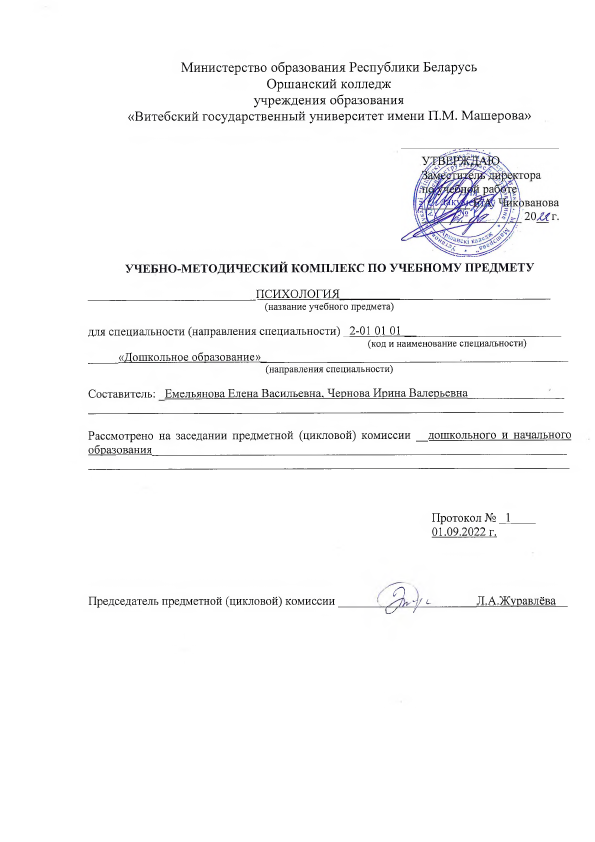 ВСПОМОГАТЕЛЬНЫЙ РАЗДЕЛ:1. Выписка из образовательного стандарта по учебному предмету;2. Выписка из учебного плана;3. Учебная программа;4. Глоссарий (словарь) по учебному предмету.Выписка из образовательного стандарта ОС Республики Беларусь 2-01 01 01 - 15 марта 2019 г. N 24ОБРАЗОВАТЕЛЬНЫЙ СТАНДАРТ РЕСПУБЛИКИ БЕЛАРУСЬ–––––––––––––––––––––––––––––––––––––––––––––––––––––––––––––––––––––––––––––СРЕДНЕЕ СПЕЦИАЛЬНОЕ ОБРАЗОВАНИЕСпециальность 2-01 01 01ДОШКОЛЬНОЕ ОБРАЗОВАНИЕКвалификацияВОСПИТАТЕЛЬ ДОШКОЛЬНОГО ОБРАЗОВАНИЯСЯРЭДНЯЯ СПЕЦЫЯЛЬНАЯ АДУКАЦЫЯСпецыяльнасць 2-01 01 01ДАШКОЛЬНАЯ АДУКАЦЫЯКвалiфiкацыяВЫХАВАЛЬНIК ДАШКОЛЬНАЙ АДУКАЦЫISECONDARY SPECIAL EDUCATIONSpeciality 2-01 01 01PRE-SCHOOL EDUCATIONQualificationPRE-SCHOOL TEACHER EDUCATIONМинистерство образования Республики Беларусь
Минск_____________________________________________________________________________7.7.2 Профессиональный компонент Изучение учебных дисциплин профессионального компонента типового учебного плана по специальности создает условия для получения общепрофессиональных, специальных компетенций и компетенций в области специализации. 7.7.2.1 Общепрофессиональный цикл Выпускник должен в области психологии и педагогики: знать на уровне представления:– основные положения Кодекса Республики Беларусь об образовании;– нормативные правовые акты, касающиеся вопросов образования, социальной и правовой защиты материнства и детства;– систему образования Республики Беларусь, особенности развития образования на современном этапе;– мировой педагогический опыт, вопросы становления и развития системы образования и воспитания;– современные проблемы коррекционной педагогики и специальной психологии;– систему самообразования и методы самосовершенствования;– возрастную периодизацию и основные закономерности психического развития личности;– классификацию основных нарушений развития детей;знать на уровне понимания:– общечеловеческие ценностные ориентиры, особенности раннего и дошкольного возраста как самоценного и особо важного периода в жизнедеятельности человека;– сущность, социальную значимость профессии педагога;– структуру педагогической деятельности;– систему подготовки педагогических кадров, квалификационные требования к специалисту;– теоретические основы и тенденции развития современной психологической и педагогической науки;– сущность основных педагогических понятий;– характеристику образовательного процесса, анализ и оценку его эффективности;– цели, задачи, содержание и формы образовательного процесса в учреждении дошкольного образования;– дидактические основы образовательного процесса и современные требования к его организации;– закономерности психофизического, социально-нравственного, личностного, познавательного, речевого и эстетического развития воспитанников;– методы и приемы психолого-педагогического изучения и коррекции развития детей раннего и дошкольного возраста;– педагогическую характеристику ребенка с особенностями психофизического развития;– причины нарушений психофизического развития;– особенности психофизического развития детей с разными видами нарушений;– особенности организации образовательного процесса в условиях интегрированного обучения и воспитания;– теоретические основы проектирования образовательного процесса в учреждении образования, реализующем образовательную программу дошкольного образования;– особенности, содержание и формирование личности дошкольника в различных видах деятельности: общение, игровая, познавательная, трудовая, практическая, художественная и элементарная учебная (пропедевтика);– характеристику игры как ведущего вида деятельности в дошкольном возрасте;– теорию детских игр, особенности их организации с детьми раннего и дошкольного возраста;– задачи, содержание и формы взаимодействия учреждения дошкольного образования с семьей, другими учреждениями образования;– систему планирования образовательного процесса с детьми дошкольного возраста;– психологическую структуру личности: направленность, социальные роли, притязания и самооценка;– социально-психологическую характеристику дошкольной группы и межличностных взаимоотношений в ней;– основные характеристики личности дошкольника: формирование самосознания, мотивационной сферы, усвоение нравственных норм и правил поведения, развитие самоуважения и чувства собственного достоинства, доверия к окружающим людям;– общую характеристику эмоциональных и волевых процессов, развитие эмоционально-волевой сферы в раннем и дошкольном возрасте;– познавательные процессы, их развитие у детей: ощущение, восприятие, память, мышление, воображение и внимание;– основные направления и содержание коррекционной работы с детьми с разными видами особенностей психофизического развития;– современные подходы к организации и содержанию обучения и воспитания детей с особенностями психофизического развития;– принципы, методы и технологии обучения и воспитания лиц с особенностями психофизического развития;– особенности взаимосвязи деятельности детей на занятиях и в повседневной жизни;уметь:– проектировать образовательный процесс и развитие личности каждого воспитанника на основе психолого-педагогического изучения, требований образовательных стандартов дошкольного образования, образовательных программ дошкольного образования, специального образования на уровне дошкольного образования для лиц с интеллектуальной недостаточностью;– использовать в работе передовые педагогические технологии;– адаптировать дидактические материалы для использования в коррекционно-педагогическом процессе;– создавать в группе психологически комфортную развивающую среду, условия для разностороннего развития детей с учетом половозрастных, индивидуальных и психофизических особенностей;– осуществлять оптимальный выбор форм, методов и приемов воспитания и обучения, содействовать развитию различных видов детской деятельности;– определять особенности содержания воспитания и обучения детей с особенностями психофизического развития;– учитывать при организации образовательного процесса закономерности физического, психического развития, индивидуальные особенности воспитанников;– определять перспективы, направления развития коррекционно-педагогической помощи детям с особенностями психофизического развития;– осуществлять профилактику и коррекцию негативных детских проявлений, элементов девиантного поведения; формировать навыки здорового образа жизни;– осуществлять контроль развития детей с использованием методов психолого-педагогического изучения;– взаимодействовать с законными представителями воспитанников, учреждениями общего среднего образования, общественностью;– использовать средства психолого-педагогического воздействия на детей (целесообразные движения, мимика, жесты, выразительная речь);– использовать методы и приемы самовоспитания, работать над повышением своего профессионального уровня;– формировать навыки здорового образа жизни.ВЫПИСКА ИЗ УЧЕБНОГО ПЛАНАМинистерство образования Республики БеларусьОршанский колледж учреждения образования «Витебский государственный университет имени П.М.Машерова»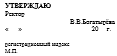 УЧЕБНЫЙ ПЛАН УЧРЕЖДЕНИЯ ОБРАЗОВАНИЯ ПО СПЕЦИАЛЬНОСТИ(НАПРАВЛЕНИЮ СПЕЦИАЛЬНОСТИ) И СПЕЦИАЛИЗАЦИИдля реализации образовательной программы среднего специального образования,обеспечивающей получение квалификации специалиста со средним специальным образованием(заочное обучение), группа ДО22(з)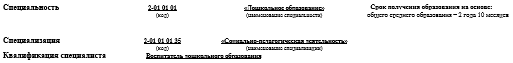 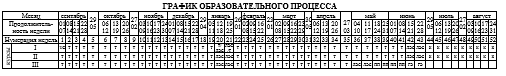 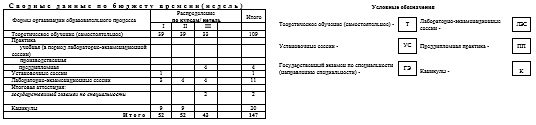 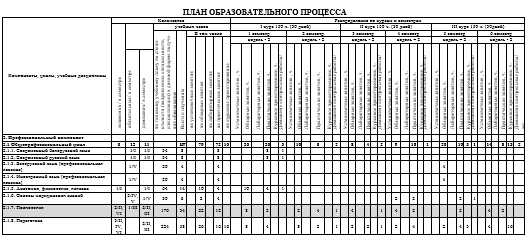 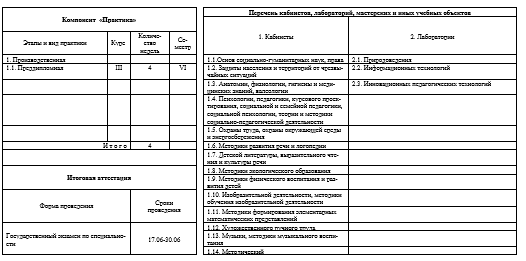 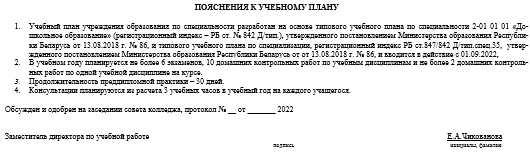 УЧЕБНАЯ ПРОГРАММАОРШАНСКОГО КОЛЛЕДЖАУЧРЕЖДЕНИЯ ОБРАЗОВАНИЯ«ВИТЕБСКИЙ ГОСУДАРСТВЕННЫЙ УНИВЕРСИТЕТ ИМЕНИ П.М.МАШЕРОВА»По учебному предмету «Психология»по специальности 2-01 01 01 «Дошкольное образование»	Орша	Программа рассмотрена и рекомендована к утверждению на заседании цикловой комиссии дошкольного и начального образования Оршанского колледжа учреждения образования «Витебский университет имени П.М.Машерова» (протокол №1 от 01.09.2022г.)ПОЯСНИТЕЛЬНАЯ ЗАПИСКАУчебная программа по учебному предмету «Психология» (далее − программа) предусматривает изучение теоретических основ общей и возрастной психологии, приобретение аналитических и диагностических умений, необходимых для исследования особенностей психического развития детей и учета их в образовательном процессе учреждения дошкольного образования. Цель преподавания учебного предмета − формирование профессиональной компетенции в вопросах психического развития и формирования личности ребенка, соответствующей требованиям современного специалиста дошкольного образования, воспитание основ психологической культуры воспитателя учреждения дошкольного образования. Учебный предмет «Психология» изучается в тесной взаимосвязи с такими учебными предметами, как «Анатомия, физиология и гигиена», «Основы социально-гуманитарных наук», «Педагогика». В ходе преподавания учебного предмета рекомендуется применять современные технологии обучения, способствующие активизации познавательной деятельности учащихся, развитию у них творческого потенциала и интереса к будущей профессиональной деятельности. Самостоятельная работа учащихся предусматривает изучение психологической литературы и подготовку мультимедийных презентаций, рефератов, исследований по темам. Для обеспечения должного уровня подготовки специалистов следует использовать технические средства обучения, интернет-ресурсы, нормативные правовые акты, справочные материалы и т. д. Программа содержит примерный перечень оснащения кабинета оборудованием, дидактическими и техническими средствами обучения, необходимыми для обеспечения образовательного процесса. Для закрепления теоретического материала и формирования у учащихся практических умений анализировать психолого-педагогическую литературу, педагогические ситуации, преобразовывать житейские представления и наблюдения в психологический опыт, а также элементарных практических психодиагностических умений и навыков программой предусмотрено проведение практических занятий. Форма проведения практических занятий по темам определяется преподавателем исходя из цели обучения и содержания учебного материала (рекомендуется широко использовать деловые игры и имитационные упражнения). В целях контроля усвоения программного учебного материала предусмотрено проведение двух обязательных контрольных работ, задания для которых разрабатываются преподавателем учебного предмета и обсуждаются на заседании предметной (цикловой) комиссии учреждения образования. Программой определены цели изучения каждой темы, спрогнозированы результаты их достижения в соответствии с уровнями усвоения учебного материала. В результате обучения учащиеся должны знать на уровне представления: основные научные психологические понятия; разные подходы к классификации психических явлений; современные теории о закономерностях и механизмах возникновения, развития и функционирования психики; знать на уровне понимания: современные проблемы общей и возрастной психологии; возрастную периодизацию и основные закономерности психического развития личности; методы изучения психических свойств, процессов, состояний; социально-психологические особенности группы и межличностных отношений в ней; психологическую структуру личности и ее основные свойства; возрастные и индивидуальные психологические особенности и закономерности развития детей раннего и дошкольного возраста; основы профессионально-психологической культуры воспитателя учреждения дошкольного образования; уметь: выявлять особенности проявления психических процессов, свойств и состояний; давать обоснование проявлению психологических особенностей воспитанников учреждения дошкольного образования; использовать методы психодиагностики для изучения психологических особенностей детей дошкольного возраста; обеспечивать индивидуальный и дифференцированный подход к детям; корректировать психическое развитие ребенка в соответствии с рекомендациями психолога; организовывать и проводить образовательную работу для обеспечения полноценного психического развития воспитанников учреждения дошкольного образования. В программе приведены примерные критерии оценки результатов учебной деятельности учащихся по учебному предмету, разработанные на основе десятибалльной шкалы и показателей оценки результатов учебной деятельности обучающихся в учреждениях среднего специального образования.Приведенный в программе тематический план является рекомендательным. Предметная (цикловая) комиссия учреждения образования может вносить обоснованные изменения в содержание программного учебного материала и распределение учебных часов по темам в пределах общего бюджета времени, отведенного на изучение учебного предмета, а также определять тематику практических работ из предложенных вариантов. Все изменения должны быть утверждены заместителем руководителя учреждения образования по учебной работе. Учебная программа по учебному предмету «Психология» (далее − программа) разработана на основе типовой учебной программы, утверждённой Министерством образования Республики Беларусь 08.07.2016 года.ПРИМЕРНЫЙ ТЕМАТИЧЕСКИЙ ПЛАНСОДЕРЖАНИЕ ПРОГРАММЫПРИМЕРНЫЕ КРИТЕРИИ ОЦЕНКИ РЕЗУЛЬТАТОВ
УЧЕБНОЙ ДЕЯТЕЛЬНОСТИ УЧАЩИХСЯПРИМЕРНЫЙ ПЕРЕЧЕНЬ ОСНАЩЕНИЯ КАБИНЕТАПри отсутствии использовать специализированную аудиторию технических средств обучения.ЛИТЕРАТУРА ОсновнаяДыгун, М.А. Конспекты лекций по психологии для дошкольного отделения / М.А. Дыгун. - Минск, 2005. – 207 с.Калинина, Р.Р. Психолого-педагогическая диагностика в детском саду / Р.Р. Калинина. - СПб., 2003. – 355 с.Немов, Р.С. Общая психология: учеб. / Р.С. Немов. - М., 2008. – 455 с.Общая психология / под ред. Р.Х. Тугушева. - М., 2007. – 347 с. Овчарова, Р.В. Практическая психология образования / Р.В. Овчарова. - М., 2003. – 258 с.Урунтаева, Г.А. Детская психология / Г.А. Урунтаева. - М., 2006. – 465 с.Шаповаленко, И.В. Возрастная психология /И.В. Шаповаленко. - М., 2004. – 247 с. Юрчук, В.В. Общая психология в схемах и моделях / В.В. Юрчук. - Минск, 2006. – 236 с.ДополнительнаяВведение в психологию / под ред. А.В. Петровского. - М., 1996. – 258 с.Волкова, Н.В. Готовим ребенка к школе: практ. пособие / Н.В. Волкова. - СПб., 2009.  – 189 с.Выготский, Л.С. Психология искусства / Л.С. Выготский. - М., 1986. – 284 с.Диагностика и коррекция психического развития дошкольника / под ред. Я.Л. Коломинского, Е.А.Панько. - Минск, 1997. – 195 с.Изард, К. Эмоции человека / К. Изард. - СПб., 2000. – 147 с. Колодич, Е.Н. Коррекция эмоциональных нарушений у детей и подростков / Е.Н. Колодич. - Минск, 1999. - 124 с.Коломинский, Я.Л. Психология детей шестилетнего возраста / Я.Л. Коломинский, Е.А. Панько. - Минск, 1999. – 183 с.Коломинский, Я.Л. Психология детского коллектива / Я.Л. Коломинский. - Минск, 1998. – 175 с.Крайг, Г. Психология развития / Г. Крайг. - СПб., 2000. – 207 с.Краткий психологический словарь / под ред. А.В. Петровского, Т.М. Ярошевского. - М., 1985. – 217 с.Маклаков, А.Г. Общая психология / А.Г. Маклаков. - СПб., 2005. – 309 с.Мухина, В.С. Возрастная психология / В.С. Мухина. - М., 2001. – 289 с.Немов, Р.С. Психология / Р.С. Немов. - М., 1995. – 347 с.Общение детей в детском саду и семье / под ред. Т.А. Репиной, Р.Е. Стеркиной. - М., 1990. – 236 с.Основы профессионального самосовершенствования педагога дошкольного учреждения / под ред. Е.А. Панько. - Минск, 2002. – 244 с.Панько, Е.А. Воспитатель детского сада: психология / Е.А. Панько. - Минск, 1998. – 267 с.Петровский, А.В. История и теория психологии / А.В. Петровский, М.Г. Ярошевский. - Ростов/н-Д, 1996. – 319 с.Психологические основы поведения в конфликте / авт.-сост. И.И. Семеня. - Мозырь, 2009. – 289 с.Психология одаренности детей и подростков / под. ред. Н.С. Лейтеса. - М., 1996. – 214 с.Реан, А.А. Социальная педагогическая психология / А.А. Реан, Я.Л. Коломинский. - СПб., 1999. – 288 с. Урунтаева, Г.А. Дошкольная психология / Г.А. Урунтаева. - М., 1999. – 395 с.Урунтаева, Г.А. Практикум по детской психологии / Г.А. Урунтаева, Ю.А. Афонькина. - М., 1995. – 217 с.Фридман, Л.М. Психологический справочник учителя / Л.М. Фридман, И.Ю. Кулагина. - М., 1998. – 287 с.Шевандрин, Н.И. Социальная психология в образовании / Н.И. Шевандрин. М., 1995. – 294 с.Эльконин, Д.Б. Психология игры / Д.Б. Эльконин. - М., 1999. – 217 с. Юрчук, В.В. Современный словарь по психологии / В.В. Юрчук. - Минск, 1998. – 314 с.ГЛОССАРИЙ ПО ПСИХОЛОГИИАбсолютный верхний порог - максимальная величина раздражителя, еще вызывающего ощущение данной модальности.Абсолютный нижний порог - минимальная величина раздражителя, вызывающего едва заметное ощущение.Абстрактное (словесно-логическое) мышление - вид мышления, осуществляемый при помощи логических операций с понятиями.Абстракция - выделение одного признака предметов или явлений с отвлечением от других.Агглютинация - "склеивание" различных в повседневной жизни не соединяемых качеств, частей нескольких объектов в один образ.Адаптация - изменение чувствительности органов чувств под влиянием действия раздражителя.Активное воображение - создание образов, которые находят воплощение в жизни.Анализ - расчленение объекта на различные компоненты, части, стороны.Анкета – метод сбора фактов на основе письменного самоотчета на заранее составленную систему вопросов.Апатия - психическое состояние, вызванное утомлением, тяжелыми переживаниями или заболеваниями и проявляющееся потерей интереса и безразличием к окружающему.Апперцепция - зависимость восприятия от прошлого опыта, запаса знаний и общей направленности личности.Астенические чувства - это эмоции, понижающие активность личности, снижающие энергию, способствующие скованности и пассивности.Аффекты - бурные, часто неуправляемые, кратковременные реакции.Беседа – метод, предусматривающий прямое или косвенное получение сведений путем речевого общения.Биографический метод – изучение личности по имеющимся документам ее биографии.Включенное наблюдение – наблюдатель находится в группе испытуемых; наблюдение изнутри.Внимание - направленность и сосредоточенность сознания на определенных объектах или деятельности в данный момент времени.Внутренняя речь - это внутренний беззвучный речевой процесс.Возбуждение - это активность отдельных центров ЦНС и нервных клеток.Воля - форма психического отражения, проявляющегося в способности к выбору действий, связанных с преодолением внешних и внутренних трудностей и препятствий.Воображение - отражение реальной действительности в новых, неожиданных сочетаниях и связях; процесс создания образов или программ поведения в неопределенных ситуациях.Восприятие – отражение предметов и явлений в целом при их непосредственном воздействии на органы чувств.Воспроизведение - актуализация закрепленной ранее информации путем извлечения ее из долговременной памяти и перевода в оперативную память.Воссоздающее воображение - создание образа предмета по его описанию.Генетический метод – способ изучения психических явлений, состоящий в анализе процесса их возникновения и развития от низших форм к высшим.Гениальность - высокая степень одаренности, выражающаяся в выдающихся достигнутых результатах в какой-то деятельности (ряде областей деятельности). Гений создает эпоху в области своей деятельности.Гиперболизация - увеличение или уменьшение объекта или изменение отдельных частей объекта.Гнев - эмоциональное состояние, отрицательное по знаку, как правило, протекающее в форме аффекта и вызываемое внезапным возникновением серьезного препятствия на пути удовлетворения исключительно важной для субъекта потребности.Дедукция - логический вывод в процессе мышления от общего к частному.Действие - это относительно завершенный элемент деятельности, направленный на достижение определенной промежуточной осознаваемой цели.Депрессия - психическое состояние резко выраженной пассивности, при котором отсутствует интерес к окружающему и все представляется в мрачном виде.Деятельность – это внутренняя (психическая) и внешняя (физическая) активность человека, регулируемая сознаваемой целью.Диалог – это равноправное субъект—субъектное общение, имеющее целью взаимное познание, самопознание и саморазвитие партнеров по общению.Диалогическая речь - разговор, беседа двух или нескольких лиц, которые говорят попеременно.Долговременная память - запоминание и сохранение информации на длительный период времени.Естественный эксперимент – протекает в обычных условиях.Забывание - полное или частичное стирание информации из памяти, процесс, заключающийся в невозможности воспроизведения ранее закрепленного в памяти.Задатки - врожденные анатомо-физиологические и функциональные особенности человека, создающие определенные предпосылки для развития способностей.Запоминание - закрепление в памяти новой информации путем связывания ее с уже приобретенным ранее знанием.Знания - это система научных понятий. Характеризуются полнотой, глубиной, осознанностью, прочностью, конкретностью, обобщенностью, системностью, существенностью.Значение –обобщенная форма отражения субъектом общественно-исторического опыта, приобретенного в процессе совместной деятельности и общения, существующего в виде понятий, опредмеченных в схемах действия, социальных ролях, нормах и ценностях.Игра - это форма реализации активности. Различают: 1) предметно - орудийная игра и игрушки; 2) ролевая игра; 3) игры по правилам.Идеал – образ, которым руководствуется личность в настоящее время и определяет план самовоспитания.Избирательность восприятия - преимущественное выделение одних объектов по сравнению с другими.Иллюзии восприятия - искаженное отражение реального, носящее устойчивый характер.Императивное общение — это авторитарная, директивная форма воздействия на партнера по общению с целью достижения контроля над его поведением и внутренними установками, принуждения к определенным действиям или решениям.Индукция - логический вывод в процессе мышления от частного к общему.Инициативность - умение работать творчески, предпринимая действия и поступки по собственному почину.Инстинкты – врожденные формы реагирования на определенные условия среды. В основе их лежат безусловные рефлексы.Интервью – способ получения информации с помощью устного опроса (вопросы задает только исследователь).Интерес – избирательное отношение личности к объекту в силу его жизненного значения и эмоциональной привлекательности.Интуитивное мышление - быстро протекающий, с отсутствием четко выраженных этапов, минимально осознанный мыслительный процесс.Коммуникативный барьер – это психологическое препятствие на пути адекватной передачи информации между партнерами по общению.Константность восприятия - относительное постоянство образов предметов при изменении условий восприятия.Констатирующий эксперимент – выявляет определенные психические особенности и уровень развития соответствующего качества.Конфликт – столкновение несовместимых, противоположно направленных тенденций в сознании человека, в межличностных или межгрупповых отношениях, связанное с острыми негативными переживаниями.Креативность - изобретательность мышления; универсальная творческая способность. Определяется следующими критериями:Критичность мышления - умение объективно оценивать свои и чужие мысли, тщательно и всесторонне проверять все выдвигаемые положения и выводы.Лабораторный эксперимент – протекает в искусственно созданных условиях, используется специальная аппаратура, действия испытуемого определяются инструкцией.Личность – это человеческий индивид как субъект отношений и сознательной деятельности и как устойчивая система социально значимых черт, характеризующих индивида как человека того или иного общества.Лонгитюдный метод – многократное обследование одних и тех же испытуемых на протяжении определенного периода времени (год и более).Массовое общение — это множественные, непосредственные контакты незнакомых людей, а также коммуникация, опосредованная различными видами массовой информации.Межличностное общение – связано с непосредственными контактами людей в группах или парах, постоянных по составу участников.Механическое запоминание - последовательное заучивание отдельных частей материала без опоры на смысловую связь между ними.Мечта - воображение, связанное с осознанием желаемого будущего.Мировоззрение – система сложившихся взглядов на окружающий мир и свое место в нем, имеющая такие характеристики как научность, системность, логическая последовательность, доказательность, степень обобщенности и конкретности, связь с деятельностью и поведением.Монологическая речь - длительное, последовательное, связное изложение системы мыслей, знаний одним лицом.Мотив – это побуждение к деятельности, связанное с удовлетворением потребности. Мотив предполагает знание о тех материальных или идеальных объектах, которые способны удовлетворить потребность и тех действиях, которые способны привести к ее удовлетворению.Мотивация – относительно устойчивая и индивидуально - неповторимая система мотивов, побуждающих человека к активной деятельности.Мышление - отражение общих и существенных свойств предметов и явлений; существенных отношений и закономерных связей между предметами и явлениями.Наблюдение – метод, заключающийся в фиксации проявлений поведения и получении суждений о субъективных психических явлениях.Навыки – приобретенные в процессе жизни формы поведения. В основе их лежат условные рефлексы.Наглядно-действенное мышление - вид мышления, опирающийся на непосредственное восприятие предметов в процессе действий с ними.Наследственность – свойства и особенности человека, переданные по наследству (строение НС, физические признаки, некоторые потребности и т.д.).Настойчивость - умение человека мобилизовать свои возможности для длительной борьбы с трудностями.Настроения - сравнительно продолжительные, устойчивые психические состояния умеренной или слабой интенсивности, проявляющиеся в качестве положительного или отрицательного эмоционального фона психической жизни индивида.Непосредственное общение – естественный контакт «лицом к лицу» при помощи вербальных (речевых) и невербальных средств (жесты, мимика, пантомимика).Непреднамеренное (непроизвольное) воображение - воображение, характеризующееся отсутствием целеполагания и волевого усилияНепроизвольная память - запоминание без специальной установки, память, не требующая постановки цели и волевых усилий.Непроизвольное внимание - внимание, возникающее без всякого намерения человека, без заранее поставленной цели, не требующее волевых усилий.Непроизвольное восприятие (непреднамеренное) - это такое восприятие, которое осуществляется без специально поставленной цели, не требует волевого усилия; выступает как компонент другой деятельности.Непроизвольное мышление - непроизвольная трансформация образов сновидений.Нравственные чувства - это чувства, в которых отражается отношения человека к требованиям морали; переживания человеком его отношения к другим людям, к обществу.Обобщение - объединение предметов и явлений в группы по общим и существенным признакам.Образная память - запоминание, сохранение и воспроизведение образов ранее воспринимавшихся предметов и явлений действительности.Общая психология – отрасль психологии, изучающая наиболее общие свойства, особенности и закономерности психики.Общение – сложный, многоплановый процесс установления и развития контактов между людьми, порождаемый потребностями в совместной деятельности. Общие способности - такие индивидуальные свойства личности, которые обеспечивают относительную легкость и продуктивность в овладении знаниями и осуществлении различных видов деятельности.Объем внимания - количество объектов, которые воспринимаются одновременно с достаточной ясностью, то есть охватываются вниманием одномоментно.Одаренность - совокупность общих и специальных способностей, свойственных конкретному человеку.Оперативная память - запоминание информации на время, необходимое для выполнения операции, отдельного акта деятельности.Опросники – стандартизированное анкетирование.Отражение – всеобщее свойство материи, заключающееся в способности воспроизводить с различной степенью адекватности признаки, характеристики и отношения других объектов.Ощущение - это отражение в коре г.м. отдельных свойств предметов и явлений, воздействующих в данный момент на человека или животного.Память - отражение прошлого опыта, проявляющееся в закреплении, сохранении и последующем воспроизведении.Пассивное воображение - создание образов, которые не воплощаются в жизнь, программ, которые не осуществляются и не могут быть осуществлены.Письменная речь - вербальное общение при помощи письменных текстов. Аффективная речь - простая, ограниченная, с отсутствием замысла, эмоционально окрашенная речь.Познавательные процессы – процессы, с помощью которых человек познает окружающий мир и самого себя.Понятие - форма мышления, отражающая общие, существенные и отличительные признаки предметов и явлений.Проекция – бессознательная попытка избавиться от навязчивого желания, идеи, приписав ее другому лицу.Пространственная локализация - пространственный анализ, осуществляемый дистантными рецепторами, дает сведения о локализации раздражителя в пространстве.Психика – особое свойство особым образом организованной материи (нервной системы), способной отражать окружающий мир.Психические явления – это факты внутреннего, субъективного опыта.Психический процесс – наиболее кратковременное психическое явление, всегда имеющее свое начало и конец, подчеркивающее процессуальность, динамику.Психическое пресыщение - психическое состояние, вызванное избыточным влиянием психического стимула, объективно переживаемое как усталость, потеря интереса и отрицательное отношение к нему.Психическое свойство – психическое явление, выражающее устойчивость и повторяемость в структуре личности.Психическое состояние – психическое явление, продолжительное по времени, хотя при изменении условий или вследствие адаптации может и быстро изменяться; в состав его входят разные виды интегрированного отражения воздействий на субъекта как внутренних, так и внешних стимулов без отчетливого осознания их предметного содержания.Психология – наука, изучающая факты, механизмы, закономерности возникновения, протекания и проявления в различных психических явлениях.Радость - положительное эмоциональное состояние, связанное с возможностью достаточно полно удовлетворить актуальную потребность, вероятность чего до этого момента была невелика или во всяком случае неопределенна.Рассеянность внимания - частая непроизвольная отвлекаемость от основной деятельности, или следствие чрезмерной сосредоточенности человека на работе, своих мыслях.Реактивность - характеризуется степенью непроизвольности реакций на внешние или внутренние воздействия одинаковой силы (критическое замечание, обидное слово, резкий тон).Результат - достижение цели.Реминисценция - отсроченное воспроизведение ранее воспринятого, казавшегося забытым.Рефлекс – опосредствованная нервной системой закономерная ответная реакция организма на раздражитель.Рефлексия – процесс самопознания субъектом внутренних психических актов и состояний.Речь -  мысль и как результат, и как процесс формируется и существует в форме речи. Процесс использования языка в целях общения людей.Решительность - умение принимать и претворять в жизнь быстрые, обоснованные и твердые решения.Ригидность мышления - затрудненность переключения на новые способы и правила, как бы «вязкость» мышления вплоть до полной неспособности субъекта изменить выработанную ранее программу деятельности.Самонаблюдение – когда объектом являются психические состояния, действия самого субъекта.Самооценка – оценка личностью самого себя, своих возможностей, качеств и места среди других людей. Оценка способов достижения цели, затраченных усилий, выводы для будущего.Самостоятельность - умение не поддаваться влияниям различных факторов, которые могут отвлечь от достижения цели, критически оценивать советы и предложения других, действовать на основе своих взглядов и убеждений.Сензитивность - определяется тем, какова наименьшая сила внешних воздействий, необходимая для возникновения какой-либо психической реакции человека, и какова скорость возникновения этой реакции.Сенсибилизация - повышение чувствительности в результате взаимодействия анализаторов и упражнения.Синестезия - возникновение под влиянием раздражения одного анализатора ощущения, характерного для другого анализатора.Синтез - объединение, соединение, выделенных анализом компонентов целого.Склонность – одна из форм направленности личности, в структуру которой входит интерес и волевое стремление осуществлять его в своей деятельности.Скука - психическое состояние, вызванное отсутствием интересных стимулов и проявляющееся в снижении уровня ясности сознания.Словесно-логическая память - запоминание, сохранение и воспроизведение мыслей, понятий, словесных формулировок, логических схем, математической символики.Смелость - умение побороть страх и идти на оправданный риск ради достижения цели, несмотря на опасности для личного благополучия или даже жизни.Сознание – это отношение к миру со знанием его объективных закономерностей, со знанием человека о собственных свойствах и возможностях. Высший уровень психического отражения и саморегуляции, присущий только человеку как общественно-историческому существу.Сотрудничество – ориентация на поиск такого решения проблемы, которое в полной мере отвечало бы интересам своих сторон.Сохранение - удержание приобретенной информации в памяти.Социометрия – метод психологического исследования межличностных отношений в группе, коллективе с целью определения структуры взаимоотношений и психологической совместимости.Специальные способности - система свойств личности, которая помогает достигнуть высоких результатов в какой-либо области деятельности.Способности (Б.М. Теплов) - это: 1. Индивидуально - психологические особенности, отличающие одного человека от другого. 2. только те особенности, которые имеют отношение к успешности выполнения деятельности или нескольких деятельностей.Сравнение - нахождение сходного или различного в предметах и явлениях.Сравнительный метод – сопоставление различных испытуемых по возрастам, по деятельности и т.д.Стенические чувства - это эмоции, повышающие активность личности, стимулирующие деятельность, побуждающие к поступкам.Стиль – психологические особенности поведения личности (темперамент и характер).Страдание - отрицательное эмоциональное состояние, связанное с полученной достоверной или кажущейся таковой информацией о невозможности удовлетворения важнейших жизненных потребностей, которое до этого момента представлялось более или менее вероятным, чаще всего протекает в форме эмоционального стресса.Страсть - проявление эмоций, характеризующихся волевой направленностью; сильное, стойкое всеохватывающее чувство, доминирующее над другими побуждениями человека и приводящее к сосредоточению на предмете страсти всех его устремлений и сил.Страх - отрицательное эмоциональное состояние, появляющееся при получении субъектом информации о возможной угрозе его жизненному благополучию, о реальной или воображаемой опасности.Стресс - состояние напряжения, возникающего под влиянием сильных воздействий (при опасности, при больших физических и умственных перегрузках).Стыд - отрицательное состояние, выражающееся в осознании несоответствия собственных помыслов, поступков и внешности не только ожиданиям окружающих, но и собственным представлениям о подобающем поведении и внешнем облике.Суждение - отражение связей между предметами и явлениями действительности или между их свойствами и признаками.Схематизация - четкое выделение сходства при слиянии, сглаживании различий в образе.Талант - это сочетание способностей, дающих человеку возможность успешно, самостоятельно и оригинально выполнять какую-либо сложную трудовую деятельность.Творческие способности - связаны с созданием нового оригинального продукта, с нахождением новых способов выполнения деятельностиТворческое воображение - создание новых образов, требующих отбора материалов в соответствии с замыслом.Темп реакций - характеризует скорость протекания различных психических реакций и процессов, темп речи, динамика жестов, быстрота ума.Темперамент - совокупность индивидуальных особенностей личности, характеризующих динамическую и эмоциональную сторону ее деятельности и поведения.Теоретическое мышление - мышление, направленное на открытие законов, свойств предметов.Тест (проба, испытание) – методика психологического измерения, предназначенная для диагностики выраженности у индивида психических свойств или состояний.Типизация - выделение существенного, повторяющегося в однородных явлениях и воплощение его в конкретном образе.Тревожность – склонность индивида к переживанию тревоги, характеризующаяся низким порогом возникновения тревоги.Труд - деятельность, направленная на производство определенных полезных продуктов - материальных или идеальных.Убеждения – система мотивов личности, побуждающих поступать в соответствии со своими взглядами, принципами, мировоззрением.Удивление - не имеющая четко выраженного положительного или отрицательного знака эмоциональная реакция на внезапно возникшие обстоятельства. Удивление тормозит все предыдущие эмоции, направляя внимание на объект, его вызвавший и может переходить в интерес.Узнавание - появление чувства знакомости при повторном восприятии объекта.Умения - это использование имеющихся знаний и навыков для выбора и осуществления приемов действия в соответствии с поставленной целью.Умозаключение - связь между суждениями, в результате которой вытекает новое суждение.Установка – неосознанное состояние готовности человека определенным образом воспринимать, оценивать и действовать по отношению к окружающим его людям или объектам.Устная речь - звуковая разговорная речь.Устойчивость – способность человека сохранять в различных условиях свои личностные позиции, обладать определенным иммунитетом по отношению к воздействиям, чуждым его личностным установкам, взглядам, убеждениям.Учение - это деятельность субъекта, имеющая своей целью освоение опыта. В процессе учения происходит усвоение информации, освоение приемов и операций, овладение способами использования информации.Фрустрация - состояние человека, вызываемое объективно непреодолимыми (или субъективно так воспринимаемыми) трудностями, возникающими на пути к достижению цели, сопровождающееся гаммой отрицательных эмоций, способных дезорганизовать сознание и деятельность.Характер - это индивидуальное сочетание существенных свойств личности, показывающих отношение человека к окружающему миру и выражающихся в его поведении и поступках.Целеустремленность - умение человека подчинять свои действия поставленным целям.Цель - это то, что реализует человеческую потребность и выступает в качестве образа конечного результата действия.Чувства - отражение в сознании человека его отношений к действительности, возникающее при удовлетворении или неудовлетворении высших потребностей.Чувствительность - способность реагировать на сравнительно слабые или незначительно отличающиеся друг от друга воздействия.Эксперимент – метод сбора фактов в специально созданных условиях, обеспечивающих активное проявление изучаемых психических явлений.Экстериоризация - это переход от внутреннего, умственного плана действий, к внешнему, реализуемому в форме приемов и действий с предметами.Экстраверсия, интраверсия - определяют, от чего преимущественно зависят реакции и деятельность человека - от внешних впечатлений, возникающих в данный момент (экстраверт) или от образов, представлений и мыслей, связанных с прошлым и будущим (интроверт).Эмотивность - это склонность глубоко и длительно переживать жизненные впечатления, события, эпизоды взаимных отношений как позитивного, так и главным образом негативного содержания.Эмоции - реакции человека и животного на воздействие внутренних и внешних раздражителей, имеющих ярко выраженную субъективную окраску и связанных с удовлетворением или неудовлетворением биологически значимых потребностей.Эмоции и чувства – своеобразное личностное отношение человека к окружающему миру и к самому себе.Эмоциональная возбудимость - характеризуется тем, насколько слабое воздействие необходимо для возникновения эмоциональной реакции и с какой скоростью она возникает.Эмоциональная память - запоминание эмоций, чувств, переживаний.Эстетические - чувства, которые возникают у человека в связи с созерцанием и творением прекрасного и безобразного.Язык - система знаков, опосредствующих психическую деятельность, а так же средство общения.ТЕОРЕТИЧЕСКИЙ РАЗДЕЛ:1. Перечень учебников, учебных пособий, рекомендуемых для изучения по учебному предмету;2. Перечень электронных средств обучения;3. Содержание лекционного, теоретического курса.ПЕРЕЧЕНЬ УЧЕБНИКОВ, УЧЕБНЫХ ПОСОБИЙОСНОВНАЯДыгун, М.А. Конспекты лекций по психологии для дошкольного отделения / М.А. Дыгун. - Минск, 2005. Калинина, Р.Р. Психолого-педагогическая диагностика в детском саду / Р.Р. Калинина. - СПб., 2003. Немов, Р.С. Общая психология: учеб. / Р.С. Немов. - М., 2008. Общая психология / под ред. Р.Х. Тугушева. - М., 2007. Овчарова, Р.В. Практическая психология образования / Р.В. Овчарова. - М., 2003. Урунтаева, Г.А. Детская психология / Г.А. Урунтаева. - М., 2006. Шаповаленко, И.В. Возрастная психология /И.В. Шаповаленко. - М., 2004. Юрчук, В.В. Общая психология в схемах и моделях / В.В. Юрчук. - Минск, 2006. ДОПОЛНИТЕЛЬНАЯВведение в психологию / под ред. А.В. Петровского. - М., 1996. Волкова, Н.В. Готовим ребенка к школе: практ. пособие / Н.В. Волкова. - СПб., 2009. Выготский, Л.С. Психология искусства / Л.С. Выготский. - М., 1986. Диагностика и коррекция психического развития дошкольника / под ред. Я.Л. Коломинского, Е.А.Панько. - Минск, 1997. Изард, К. Эмоции человека / К. Изард. - СПб., 2000. Колодич, Е.Н. Коррекция эмоциональных нарушений у детей и подростков / Е.Н. Колодич. - Минск, 1999. Коломинский, Я.Л. Психология детей шестилетнего возраста / Я.Л. Коломинский, Е.А. Панько. - Минск, 1999. Коломинский, Я.Л. Психология детского коллектива / Я.Л. Коломинский. - Минск, 1998. Крайг, Г. Психология развития / Г. Крайг. - СПб., 2000. Краткий психологический словарь / под ред. А.В. Петровского, Т.М. Ярошевского. - М., 1985. Маклаков, А.Г. Общая психология / А.Г. Маклаков. - СПб., 2005. Мухина, В.С. Возрастная психология / В.С. Мухина. - М., 2001. Немов, Р.С. Психология / Р.С. Немов. - М., 1995. Общение детей в детском саду и семье / под ред. Т.А. Репиной, Р.Е. Стеркиной. - М., 1990. Основы профессионального самосовершенствования педагога дошкольного учреждения / под ред. Е.А. Панько. - Минск, 2002. Панько, Е.А. Воспитатель детского сада: психология / Е.А. Панько. - Минск, 1998. Петровский, А.В. История и теория психологии / А.В. Петровский, М.Г. Ярошевский. - Ростов/н-Д, 1996. Психологические основы поведения в конфликте / авт.-сост. И.И. Семеня. - Мозырь, 2009. Психология одаренности детей и подростков / под. ред. Н.С. Лейтеса. - М., 1996. Реан, А.А. Социальная педагогическая психология / А.А. Реан, Я.Л. Коломинский. - СПб., 1999. Урунтаева, Г.А. Дошкольная психология / Г.А. Урунтаева. - М., 1999. Урунтаева, Г.А. Практикум по детской психологии / Г.А. Урунтаева, Ю.А. Афонькина. - М., 1995. Фридман, Л.М. Психологический справочник учителя / Л.М. Фридман, И.Ю. Кулагина. - М., 1998. Шевандрин, Н.И. Социальная психология в образовании / Н.И. Шевандрин. М., 1995. Эльконин, Д.Б. Психология игры / Д.Б. Эльконин. - М., 1999. Юрчук, В.В. Современный словарь по психологии / В.В. Юрчук. - Минск, 1998. Перечень электронных средств обучения1. Презентация «История развития психологии».2. Презентация «Возрастная периодизация».3. Презентация «Социализация ребёнка в период раннего возраста».4. Презентация «Основные формы проявления кризиса 3 лет».5. Презентация «Игра как ведущая деятельность в дошкольном возрасте».6. Презентация «Психическое развитие детей дошкольного возраста в художественной деятельности».7. Презентация «Внимание как психический процесс».8. Презентация «Ощущение».9. Презентация «Восприятие».10. Презентация «Память».11. Презентация «Мышление».12. Презентация «Воображение».13. Презентация «Темперамент».14. Презентация «Характер».15. Презентация «Эмоции.16. Презентация «Чувства».17. Видео «Психическое развитие ребёнка в младенческом возрасте».18. Видео «Психическое развитие ребёнка в раннем возрасте».19. Видео «Психическое развитие ребёнка в дошкольном возрасте».ВВЕДЕНИЕ Цель: познакомить с кругом явлений, изучаемых в психологии и определить её роль в современной жизни, определить, в чём состоит отличие житейского психологического знания от научного. Сформировать общее представление о содержании учебного предмета «Психология»Вопросы:1. Знакомство с понятием «психология».2. Житейские психологические знания.3. Научные психологические знания.4. Психология как учебный предмет.5. Квалификационная характеристика воспитателя в области психологииОсновная литература1. Дубровина, И.В. Психология. – М.: Изд. центр «Академия», 2001. – С. 5 – 7.2. Крутецкий, В.А. Психология. – М.: Просвещение, 1986. – С.6 – 7. Теоретический материал1. Знакомство с понятием «психология»Знаете ли вы психологию? На первый взгляд этот вопрос может показаться странным: такого предмета до сих пор не было в вашем расписании. Но не торопитесь с ответом. Лучший учитель психологии — сама жизнь, и ее уроки каждый неплохо усваивает еще до того, как прочитает первую книгу с рассказом об этой науке. Это знакомая незнакомка. Дело в том, что слово «психология» используют в нескольких разных значениях. Слово «психология» в переводе с древнегреческого «psyche» - «душа», «logos» - «понятие», «учение», и переводится как «наука о душе».Своим названием психология обязана греческой мифологии. Эрот, сын Афродиты, влюбился в очень красивую молодую женщину Психею. Афродита, недовольная, что ее сын, небожитель, хочет соединить судьбу с простой смертной, заставила Психею пройти через ряд испытаний. Но любовь Психеи была так сильна, что тронула богинь и богов, которые решили помочь ей. Эроту, в свою очередь, удалось убедить Зевса – верховное божество греков – превратить Психею в богиню. Таким образом, влюбленные были соединены навеки.Для греков этот миф был классическим образцом истинной любви, высшей реализации человеческой души. Поэтому Психея – смертная, обретшая бессмертие, – стала символом души, ищущей свой идеал.Наиболее распространенное значение: оно обозначает сложный и в то же время необыкновенно близкий каждому человеку мир явлений его внутренней жизни. Не изучая еще специальной науки, мы с детства говорили: «я хочу», «я не хочу»,  «я  думаю»,  «я  чувствую»,  «я  представляю»;  мы  рассуждаем о достоинствах  и  недостатках  своей  памяти  и  воли,  способностей и характера, темперамента и ума.2. Житейские психологические знанияЕще   не   использовано   ни   одного   незнакомого   слова,   а   уже перечислены   многие  разделы  науки психологии.     Характерная     особенность  психологии   как  науки   как  раз  та,   что   с  ней   человек знакомится   задолго   до   систематического   изучения.   В   практике живого   общения   люди   постигают   немало   психологических   законов. В каком-то смысле можно сказать, что каждый человек — психолог.  Именно  каждый.  Ведь  без  определенного  запаса  психологического  опыта   и  знаний  невозможно  жить   среди  людей. Так,  каждый  из  нас  уже  с детства   умеет,  например,   «читать» по   внешним   проявлениям — мимике,   жестам,   голосу,   особенностям поведения, даже по ритму дыхания и цвету лица — эмоциональное состояние другого человека,  и не только читать,  но и учитывать его нюансы в своих целях. Ребенок очень рано начинает  понимать,   когда   следует  обратиться  с   просьбой,   а   когда удобнее   отложить  до  лучших   времен...   Каждый   из   вас   умеет различать  настроение  других  людей,  особенности  их  характера. Эту  житейскую  психологию,  в  которой  отражаются  психологические  знания,   накопленные   задолго  до   появления   специальной   науки,   мы   усваиваем   не   только   благодаря   собственному опыту, но и из таких источников, как художественная литература, народные пословицы и поговорки,  сказки и  мифы,  притчи и даже частушки. В них можно найти истоки почти всех психологических  теорий  и  отраслей  психологии.   Вот,   например,   пословица  из области психологии обучения:  «Повторение — мать учения»;  из  области характерологии:  «В тихом  омуте черти водятся»   (это  предостережение тем,  кто  склонен  судить о характере по внешности).   Правда,   житейские  психологические  знания   очень   приблизительны,   расплывчаты,   а   порой   и   просто   неверны.   Это   скорее иллюзия  знания,  которая,  к сожалению,  нередко  заменяет  подлинную   образованность.   В   несовершенстве   житейских   психологических   понятий   очень   легко   убедиться.   Попробуйте   ответить на  несколько  «простых» вопросов.  Ну, хотя  бы таких:  «Чем отличаются   чувства   от   ощущений?»;   «Что  такое   темперамент?»; «Что такое мышление?»  и т. д. Задайте эти вопросы знакомым. Результаты   можно  предвидеть.   Сначала   ваши   испытуемые  воспримут   их   довольно   спокойно   и   бодро   начнут   отвечать.    И тут обнаружится, что сказать-то почти и нечего... Скорее всего, ответом   будет   классическая   формула:   «Понимаю,   а   высказать   не могу».   3. Научные психологические знанияОднако помимо обывательского существует и научное понимание психических явлений. Научная психология схожа с житейской, но есть между ними и существенные различия. Они сходны в том, что ставят перед собой одни и те же вопросы: чем определяется тот или иной поступок человека? Как мы мыслим? Почему иногда, рассматривая что-то, мы не видим главного? Почему один школьник лучше решает задачи, а другой - лучше рисует? Почему у кого-то много друзей, а у кого-то, кто вроде бы ничуть не хуже, их совсем нет? Но отвечают на эти вопросы житейская и научная психология иногда одинаково, а иногда по-разному.Отличие научной психологии от житейской - в том, как, на основе чего делаются заключения и выводы. В житейской психологии они строятся на наблюдениях, стереотипных (шаблонных, трафаретных), взглядах, убеждениях. Из-за этого они часто отрывочны, случайны, достаточно косны, нередко противоречат друг другу. Научная психология базируется на строгих, полученных в ходе специальных исследований и неоднократно проверенных фактах, которые логически систематизируются и объясняются в специальных научных теориях.Используя суждения житейской психологии, мы обычно легко примиряемся с противоречиями, а часто и не замечаем их. Для ученого выявившееся противоречие между фактами или между тем или иным фактом и теорией - важный вопрос для дальнейшего исследования. Теория позволяет выдвигать предположения, строить гипотезы о все более сложных, все более скрытых от непосредственного наблюдения фактах и тем самым все глубже познавать психику человека и животных.Для вас - тех, кто только начинает знакомиться с психологией как наукой,  предобразованность, это предзнание все же полезно. Накопленный запас наблюдений постепенно включается в систему научных понятий, и этот сплав теоретических знаний и практических выводов может стать прочным фундаментом настоящей психологической образованности. В этом смысле — каждый сам себе психологическая лаборатория.Именно поэтому (и вы скоро это почувствуете) психология изучается и усваивается не так, как многие другие науки. Ведь лозунг «Познай самого себя» имеет и прямое значение, обращенное к каждому отдельному человеку. Это призыв к самопознанию. Поэтому, постигая научную психологию, человек все как бы примеряет к самому себе: так ли у меня, как «по теории», или как-то иначе. Кроме того, начинающие психологи охотно наблюдают за своими друзьями и знакомыми — применяют знания на практике.Таблица. Основные различия житейских и научных психологических знаний.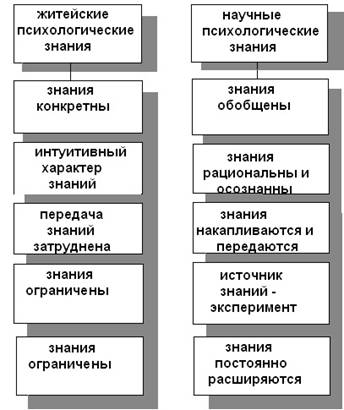 4. Психология как учебный предметПсихология как учебный предмет стремится анализировать психические явления на высоком уровне обобщения. Основной целью данного учебного предмета является формирование у учащихся основ психологической компетентности и психологической культуры, которые позволяют не только эффективно организовать свою деятельность, но и создать оптимальные условия для развития детей и самореализации. Данный учебный предмет предусматривает приобретение знаний в области общей психологии, возрастной психологии и, в частности, детской психологии. Наиболее полные и глубокие знания предстоит вам получить в области психологии дошкольного возраста.Детская психология является одной из основных отраслей психологической науки в подготовке воспитателей дошкольных учреждений. Знание её (закономерностей психического развития, умственных, волевых и эмоциональных качеств, способностей и интересов дошкольника) имеет важное значение для обучения и воспитания детей дошкольного возраста. Не обладая знаниями детской психологии, воспитатель не сможет установить контакт с детьми, управлять их развитием, избежать ошибок в своей работе. Психология помогает мудрому воспитателю найти подход не только к коммуникабельным, но и к малоактивным, проблемным детям, распознать много фактов детского поведения, причины устойчивых заблуждений детей, особенности их поведения в коллективе, взаимоотношения со сверстниками и взрослыми и т.д. Благодаря ей, педагог сможет "проектировать" развитие личности воспитанников, помочь им избежать ошибок и неудач, понять закономерности результатов в своей деятельности, целеустремлённо искать, находить рациональные способы достижения педагогической цели. Знание детской психологии помогает воспитателю увидеть и преодолеть причины, порождающие у некоторых детей трудности при усвоении нового материала, негативное поведение и т.д. Изучение психических особенностей детей позволяет увидеть, что в одних недостаточно развиты интересы, познавательная активность, они равнодушны к обучению, другие - слишком неорганизованные, не умеют сосредоточиться, а другие - не умеют думать, анализировать, плохо понимают объяснения воспитателя. С учетом этого педагог находит индивидуальный подход к каждому ученику.Воспитатель сосредотачивается не только на недостатках, а на положительных психических качествах детей: творческой инициативе, способностях (к музыке, рисованию и т.п.) с целью их дальнейшего развития. Изучение психологии имеет большое значение для работы воспитателя над собой, прежде всего для преодоления собственных недостатков, развития способностей, формирования профессиональных качеств личности, необходимых для работы с детьми, без чего ему не быть внимательным наблюдателем, готовым не только понять ребенка, но и поддержать, развить все ее лучшие качества.Итак, для успешного воспитания и обучения детей воспитателям дошкольных учреждений необходимо знать закономерности их психологического развития, то есть знать детскую психологию. Чем мы с Вами и будем заниматься на уроках психологии.Надеюсь, что данный курс будет способствовать пробуждению интереса к одной из самых замечательных отраслей знания—ПСИХОЛОГИИ.Успешного и полезного путешествия по миру психологических знаний!5. Квалификационная характеристика воспитателя в области психологии1. Содействовать созданию благоприятных условий для индивидуального развития и нравственного формирования личности обучающихся, воспитанников, вносить необходимые коррективы в систему их воспитания. 2. Осуществлять изучение личности обучающихся, их склонностей, интересов, содействовать росту их познавательной мотивации и становлению их учебной самостоятельности, формированию компетентностей. 3. Создавать благоприятную микросреду и морально-психологический климат для каждого обучающегося, воспитанника. 4. Способствовать развитию общения обучающихся, воспитанников.5.Помогать обучающемуся, воспитаннику решать проблемы, возникающие в общении с товарищами, родителями (лицами, их заменяющими). 6. Осуществлять помощь обучающимся, воспитанникам в учебной деятельности, способствовать обеспечению уровня их подготовки, соответствующего требованиям образовательного стандарта. 7. Проводить наблюдения (мониторинг) за здоровьем, развитием и воспитанием обучающихся, воспитанников, в том числе с помощью электронных форм. Требования к психологической культуре педагога.Общественная значимость педагогического труда определяет высокие требования к личности педагога. Еще с древнейших времен общество вручало свое будущее - детей - самым опытным, мудрым, высоконравственным людям. 1. Высокий моральный облик - необходимое качество личности учителя, так как учитель ежедневно дает уроки нравственности своим воспитанникам. Следовательно, циник, морально нечистоплотный человек не должен быть учителем. 2. Необходимый арсенал качеств личности учителя - ответственность, добросовестность, трудолюбие, педагогическая справедливость (нравственное качество педагога и оценка меры его воздействия на учащихся, соответствующая их реальным заслугам перед коллективом). Учитель, прежде всего, сам оценивает свою деятельность и ее результаты, поэтому очень важно, чтобы эта оценка была беспристрастной, объективной. 3. Из всех нравственных качеств существенней всего для педагога - любовь к детям. 4. Одна любовь к детям еще не определяет успешности педагогической деятельности. Нужны определенные качества личности, которые обеспечивают успех в педагогическом труде - педагогические способности. 5.  гуманизм, увлеченность, бескорыстность, страстная преданность науке;6.  высокий уровень личностной рефлексии, способность к иронии и самоиронии;7.  широкие культурные интересы, развитый эстетический вкус;8.  речевая выразительность, наполненность эмоциональной жизни;            9.  миро- и жизнеутверждение, оптимизм, альтруизм.Раздел 1. Психология как наука. Цели, задачи и методы психологического исследованияТема учебного занятия: История развития психологии. Цели и задачи психологии как науки. Методы исследования в психологии.Цель: сформировать представление о психологии как науке, рассмотреть круг явлений, изучаемый в психологии; рассмотреть краткую историю развития психологической науки; развивать мышление у учащихся, посредством обобщения и систематизации материала; воспитывать у учащихся желание участвовать в диалоге с преподавателем; способствовать формированию профессиональной направленности учащихся.Тип учебного занятия: изучения новых знаний.Основная литература:1. Дубровина, И.В. Психология: Учеб. для студ. сред. пед. учеб. заведений. – М.: Изд. центр «Академия», 2001 – С.5 -14. 2. Столяренко, Л.Д. Психология. – Ростов н/Д: Феникс», 2003. – С.3 – 5.3. Гамезо, М.В. Атлас по психологии. – М.: Просвещение, 1986. – С.12 – 18.4. Крутецкий, В.А Психология. – М.: Просвещение, 1986. – С.4 – 15.5. Тертель, А.Л. Психология в вопросах и ответах.–М.: Проспект, 2009.– С. 3–4.ТЕОРЕТИЧЕСКИЙ МАТЕРИАЛ1. Общее понятие о психологии как науке.Слово «психология» в переводе с древнегреческого «psyche» - «душа», «logos» - «понятие», «учение», и переводится как «наука о душе», оно впервые появилось только в XVIII веке в работе немецкого философа Христиана Вольфа. Психология – это наука о психике и психических явлениях.Психология – это наука, изучающая факты, закономерности и механизмы возникновения, протекания и проявления различных психических явлений.Объект и субъект познания – сам человекЧто же является предметом изучения психологии в наше время?Предмет психологии - факты, закономерности и механизмы возникновения, протекания и проявления психических познавательных процессов, эмоционально-волевых характеристик и индивидуально-психологических особенностей человека.Предмет психологии – психические явления (познавательные процессы, эмоционально-волевая сфера, индивидуально-психологические особенности).2. Психические явления.ПСИХИКА - свойство высокоорганизованной материи (мозга) отражать объективную действительность и на основе этого формировать образы, которые позволяют человеку целесообразно управлять своим поведением и деятельностью. Выполняет психика две основные функции: отражение человеком объективного мира и регуляцию человеком своего поведения и деятельности.Основные функции психики	 признаки:	осознаёт мотивы и активность (отражение действительности возможно                           потребности, ставит перед    только в ходе активной деятельности личности);                                      собой цели и задачи деят.правильность (формируемые в ходе отражения                                        вырабатывает способы и психические образы должны быть адекватны свойствам                                      приёмы достижения  внешнего мира, иначе человек не сможет успешно                                       результатовприспосабливаться и выживать);совершенствование (по мере развития у человека наблюдается более совершенное и глубокое отражениедействительности);индивидуальность (отражение зависит от индивидуальных характеристик нервной системы и личности);опережающий характер (обладая опытом и интеллектом, человек способен предвосхищать результаты и последствия отражения)Поведение же при этом является внешней формой проявления психики.Обе эти функции психики человека (отражающая и регулятивная) неразрывно связаны, так как психика, с одной стороны, отражает внешние воздействия, с другой, регулирует это отражение. Произвольная регуляция относится не только к физическим действиям и движениям, но и к самим психическим процессам. Регулятивная функция позволяет человеку ставить перед собой цели и задачи, находить мотивы, планировать, принимать решения и обеспечивать способы поведения, чтобы поставленные цели были достигнуты. Эмоции обеспечивают механизм «обратной связи», подсказывают нам, насколько нас удовлетворяет то, что мы делаем. Человек – социальное существо, поэтому для него важна возможность произвольной регуляции собственного поведения. Если он не будет регулировать своё поведение, то жизнь его в обществе будет затруднена, а то и вовсе невозможна.Таким образом, предметом психологии является изучение психических закономерностей. К ПСИХИЧЕСКИМ ЯВЛЕНИЯМ относятся:психические процессы: познавательные процессы  (ощущение, восприятие, память, мышление, речь,  воображение, внимание) – дают возможность человеку изучать окружающий мир, других людей и самого себя; эмоционально-волевая сфера (эмоции, чувства, воля) – определяют эмоциональное отношение человека к происходящему и обеспечивают сознательную регуляцию деятельности человека;  психические свойства - наиболее устойчивые и существенные особенности, отличающие человека или группу людей от других. К психическим свойствам относятся особенности личности человека, его направленность, качества личности, черты характера, темперамент, способности (темперамент, характер, способности, направленность); психические состояния - относительно устойчивые психические явления. К психическим состояниям относятся бодрость, утомление, скука, радость, тревога, апатия и др. Хотя психические состояния, как и другие явления психики, отражают воздействие на человека определенных событий внешней и внутренней жизни, он, как правило, осознает лишь само это состояние, а то, что его вызвало, либо вообще не представляет, либо представляет неотчетливо.Психические процессы, психические состояния и психические свойства не существуют отдельно друг от друга, они взаимодействуют и могут переходить друг в друга. Например, любопытство как выражение познавательного процесса, может переходить в состояние интереса и закрепляться в таком качестве личности, как любознательность.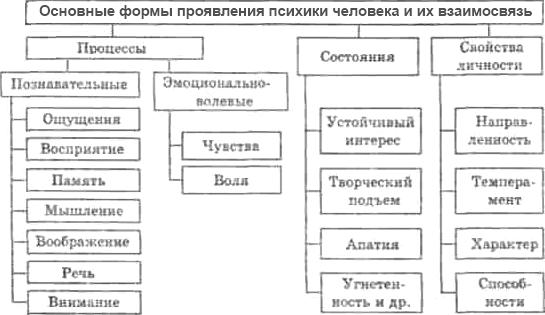 3. Основные исторические этапы развития психологической науки1 этап (более двух тысяч лет назад)Развитие психологических знаний связано, прежде всего, с деятельностью древнегреческих мыслителей (Аристотеля, Платона, Гиппократа и др.). Предметом изучения в то время выступала ДУША. Мы уже отмечали, слово "психология" имеет греческое происхождение (psyche - душа; logos - учение, наука). До начала XVIII века наличие души признавалось всеми. Причем на протяжении истории были идеалистические (например, душа, как проявление божественного разума) – Сократ и Платон (душа может рассматриваться отдельно от тела: существует «мир идей», в который каждый человек должен окунуться (потребность), чтобы шёл процесс развития (дети выращенные животными – деградация), нейтральные (Аристотель) – душа не может рассматриваться отдельно от тела (материи) – сущность глаза – видеть (видение), так и материалистические (например, душа как тончайшая материя, пневма) теории души (Демокрит). Атомы огня. Душа рассматривалась как объясняющая, но сама необъяснимая сила, которая была первопричиной всех процессов в теле, включая собственные «душевные движения».Психология как наука о душе возникла более двух тысяч лет назад, развиваясь внутри философской науки как ее составная часть.2 этап (17 - 19 вв.) (ассоционизм - структурализм – функционализм)Данный период связан с развитием естественных наук и философской мысли. В трудах некоторых философов обосновывалась необходимость изучать СОЗНАНИЕ человека (Дж. Локк, Р.Декарт). Именно оно выступало основным предметом изучения в то время. На этот период приходится и одно знаменательное событие, которое считается ДАТОЙ ВОЗНИКНОВЕНИЯ ПСИХОЛОГИИ КАК НАУКИ. В 1879 году немецкий учёный Вильгельм Вундт в Лейпциге создал первую в мире психологическую лабораторию, которая стала международным центром экспериментальных исследований психики. В то же время появился новый подход к изучению сознания. Начиная с 1881 года в США Уильям Джеймс и его сотрудники, вдохновленные учением Ч. Дарвина, утверждали, что «сознательная жизнь» представляет собой непрерывный поток. Проблема состоит в том, чтобы понять функцию сознания и его роль в выживании индивидуума. Они выдвинули гипотезу о том, что роль сознания состоит в том, чтобы дать возможность приспособиться к различным ситуациям либо повторяя уже выработанные формы поведения, либо изменяя их, либо осваивая новые действия. Главный упор они сделали на внешних сторонах психики, а не на внутренних феноменах. Основным методом изучения осталась интроспекция, которая позволяет узнать, как у индивидуума развивается осознание той активности, которой он предается.Переломным для рассматриваемого этапа становления психологии как науки оказался вопрос о возможности объективного исследования явлений сознания.Предпринимались попытки создать физиологическую психологию благодаря введению физиологических методик при изучении ощущений. Однако точность физиологических методик разбивалась о неточность субъективно-психологических показаний и разноречивость их толкований. А без сопоставления с непосредственными данными сознания физиологические показатели лишались психологического значения.3 этап (19 - нач. 20 в.)       В это время в психологии начинают занимать ведущие позиции учёные, которые считали, что основная задача психологии - наблюдение за поведением, внешними двигательными реакциями человека. Поэтому, на их взгляд, психология может быть объективной наукой, если её предметом будет выступать ПОВЕДЕНИЕ человека, а не какие-то внутренние психические факторы (мотивы, способности, характер и т. д.), которые измерить невозможно (Дж. Уотсон, Э.Л. Торндайк).4 этап (сер. - кон. 20 в.)       Развитие психологии в это время характеризовалось существованием 2 традиций исследования психологических явлений: западной и советской. Для западной психологии характерно первостепенная направленность на решение ПРИКЛАДНЫХ задач. Наряду с развитием и обновлением классических теорий (психоанализа и бихевиоризма), появились новые направления (когнитивное, гуманистическое и др.) Советская (отечественная) традиция сформировалась на базе философии диалектического материализма. Поэтому для неё характерна соответствующая методологическая основа и наличие многочисленных исследований ТЕОРЕТИЧЕСКОГО плана (Л.С. Выготский, А.Н. Леонтьев).5 этап (кон. 20 в. - настоящее время )Психология как наука, изучающая факты, закономерности и механизмы проявления психики.        Для современного этапа развития психологии характерно существование разных подходов к изучению психики, превращение психологии в многоотраслевую область знаний, учитывающей запросы практики и стремящейся к интеграции накопленных знаний. При этом происходит взаимообогащение различных направлений, школ,  традиций.Важнейшей тенденцией развития психологической науки в настоящее время является проведение междисциплинарных исследований и осознание, что человека необходимо изучать во всей целостности, с учётом различных уровней его жизнедеятельности (физиологического, психического, социального, духовного). В этом процессе ключевая роль принадлежит психологии, потому как в рамках её многочисленных отраслей накоплен большой массив информации по самым различным аспектам жизни человека. Успешное выполнение этой роли в будущем зависит от того, насколько различные психологические теории и школы будут конструктивны и открыты для научного диалога, а также от умения сотрудничать с представителями других наук.4. Цель и задачи психологии.Цель психологии – изучение закономерностей протекания психических процессов, раскрытие индивидуально-психических свойств личности и психических состояний человека, а также изучение психических основ его деятельности.Важнейшей задачей психологии выступает объяснение изучение законов психической деятельности в её развитии.На современном этапе психология решает очень обширный круг проблем, выделим некоторые актуальные задачи психологии:Комплексное изучение психической организации человека с учётом результатов современных исследований как во всех отраслях психологии, так и в других науках.Изучение психологических причин и участие в разрешении комплексных глобальных проблем современности, в которых большое значение имеет человеческий фактор.Реализация программ по повышению психологической культуры людей. Психологическое обеспечение гармоничного развития детей на основе познания закономерностей возрастного развития.Реализация прикладных программ в самых различных сферах (здравоохранении, семье, досуге и т.д.).Разработка психологического инструментария для качественной оперативной диагностики психических характеристик человека в целях профориентации, разрешения проблем развития, общения и т.п.5. Принципы психологииКак отдельная теория, так и наука в целом, основывается на системе принципов. Принципы психологии - основополагающие идеи, базисы психологической науки, определяющие способы познания психики и сознания. Выше указывалось, что в настоящее время нельзя говорить о едином подходе к определению исходных позиций в исследовании психических явлений. В то же время можно утверждать, что в отечественной психологии существует ряд принципов, которые лежат в основе большинства научных исследований и психологических теорий. Итак, к основным принципам отечественной психологии относят: ПРИНЦИП ДЕТЕРМИНИЗМА, указывающий на то, что у любого факта психической жизни есть обуславливающая его причина; ПРИНЦИП ЕДИНСТВА СОЗНАНИЯ И ДЕЯТЕЛЬНОСТИ означает, что психическое развитие человека невозможно вне деятельности. Содержание этой деятельности определяет ход развития психических процессов и свойств;ПРИНЦИП РАЗВИТИЯ предполагает рассмотрение всех психических явлений в динамике. Любой психический процесс имеет этапы своего развития;ПРИНЦИП ЛИЧНОСТНОГО ПОДХОДА определяет необходимость исследовать психику с учетом личностного развития, индивидуально-психологических свойств и активной позиции человека.Еще раз надо подчеркнуть, что каждая психологическая теория имеет свою систему принципов. Поэтому для желающих познакомиться со взглядами других подходов на психику целесообразно обратиться к изучению соответствующей литературы.6. Классификация методов психологииСуществуют различные классификации методов психологии. Одной из наиболее популярной является классификация Б.Г.Ананьева. В соответствии с ней выделяются 4 группы методов психологии.	1 группа - организационные методы - определяют общий способ организации психологического исследования.   К ним относят сравнительный, лонгитюдный и комплексный методы. Сравнительный способ (метод "поперечных срезов") организации исследования основывается на сопоставлении данных разных возрастных выборок. Лонгитюдное исследование (метод "продольных срезов") предполагает длительное изучение интересуемого явления. Комплексный метод предполагает междисциплинарное изучение предмета.	2 группа - эмпирические методы - позволяют получить первичные данные об изучаемом явлении. Поэтому эмпирические методы известны как "метод сбора первичной информации".    К эмпирическим методам относятся наблюдение и эксперимент (которые часто признаются основными эмпирическими методами), а также тесты, анкеты, опросники, социометрия, интервью, беседа, анализ продуктов длительности, биографический метод и т.д.	3 группа - метод обработки данных - подразумевает проведение количественного (статистического)  и качественного анализа первичных данных (дифференциация материалов по группам, сопоставление, сравнение и др.).	4 группа - интерпретационные методы - различные приёмы объяснения выявленных в результате обработки данных закономерностей и их сопоставление с ранее установленными фактами. Выделяют генетический способ интерпретации (анализ материала в плане развития с выделения фаз, стадий, критических моментов и т.д.)  и структурный способ (установление структурной связи между всеми характеристиками личности).   Ввиду того, что часто психологам приходиться оказывать влияние на развитие личности, на оптимальное формирование ее  познавательной сферы  т.д., помимо методов указанных Б.Г.Ананьевым, целесообразно выделить ещё одну группу.	5 группа - методы психологического воздействия - специфические приемы влияния на психические явления с целью их изменения в соответствии с поставленной целью.    При использовании методов психологии в ходе психологического исследования необходимо соблюдать следующие этические нормы:1. Участие в психологическом исследовании должно сообщаться испытуемому заранее и быть добровольным.2. Проведение самого исследования не должно хоть как-то навредить испытуемому с точки зрения его физического и психологического здоровья.3. Интерпретация полученных данных и выводы сообщаются с большой осторожностью (если это необходимо), так как это может повредить нормальной жизнедеятельности для испытуемого и взаимодействию его с окружающими.4. Первичное закрепление знаний- Что обозначает в переводе с древнегреческого понятие «психология»?- Дайте определение понятию «психология»?- Когда впервые появилось понятие «психология»? В трудах какого учёного?- Что является предметом психологии?- Дайте определение понятию «психика».- Назовите основные функции психики.- Что относится к психическим явлениям?5. Подведение итогов учебного занятия. Даю анализ успешности овладения знаниями и способами деятельности. Провожу общую характеристику работы группы, показываю успешность овладения содержанием учебного занятия, раскрываю недостатки и показываю пути их преодоления.6. Информация о домашнем задании 1. Дубровина, И.В. Психология: Учеб. для студ. сред. пед. учеб. заведений. – М.: Изд. центр «Академия», 2001 – С.5 -14.Раздел 2. Психика как предмет изучения в психологии. Развитие психики.Тема учебного занятия: Эволюционное развитие психики. Основные закономерности и факторы психического развития.Цель: сформировать знания о формах психической организации животных и человека; развивать мышление у учащихся, посредством обобщения и систематизации материала; воспитывать у учащихся желание участвовать в диалоге с преподавателем; способствовать формированию профессиональной направленности учащихся.Тип учебного занятия: изучения новых знаний.Основная литература:1. Дубровина, И.В. Психология: Учеб. для студ. сред. пед. учеб. заведений. – М.: Изд. центр «Академия», 2001 – С.76 -89. 2. Тертель, А.Л. Психология в вопросах и ответах. – М.: Проспект, 2009. – С. 4 – 11.3. Столяренко, Л.Д. Психология. – Ростов н/Д: Феникс», 2003. – С. 5 – 9.4. Крутецкий, В.А. Психология. – М.: Просвещение, 1986. – С. 38-45.Структура учебного занятия:1. Организационный момент.2. Этап актуализации знаний.3. Изложение нового материала.4. Первичное закрепление знаний.5. Подведение итогов учебного занятия.6. Информация о домашнем задании.Теоретический материал1. Формы поведения животныхПоведение животных, как и человека,  определяется уровнем развития психики. Под поведением разумеют определенным образом организованную деятельность, осуществляющую связь организма с окружающей средой.В то время как у человека внутренний план сознания отдифференцирован от поведения, у животных психика и поведение образуют непосредственное единство, так что изучение их психики необходимо включается как компонент в изучение их поведения. Все формы поведения подразделяются на врожденные и приобретенные в процессе жизни. Рассмотрим основные типы поведения животных.Врожденные формы обеспечивают биологически целесообразную реакцию на определенные условия среды. К ним относят чувствительность и инстинктивное поведение.Первые признаки психики в животном мире возникают уже у низших животных и проявляются в форме чувствительности. Ф.О. чувствительности является раздражимость – способность живых организмов отвечать на биологически значимые для них воздействия, раздражители.  В процессе эволюции живых организмов чувствительность возникает очень рано. Но об этом мы уже говорили ранее.Инстинкты. Инстинкты, инстинктивное поведение... Эти слова широко используются не только учеными, но и в обычных жизненных ситуациях: Спросите у знакомых, что такое инстинкт. Ответы будут разные, но, пожалуй, все подчеркнут, что это такое поведение живого существа, которое не требует выучки. Животное «знает», как и что делает, от рождения. Это как бы вмонтированная в психику самой природой форма реагирования на окружающий мир. В применении к человеку об инстинктивных действиях чаще всего говорят тогда, когда действия эти как бы автоматизированы, человек совершает их, еще не успев подумать: «Инстинктивно отдернул руки от пламени костра»; «Инстинктивно замахал руками и, представьте себе, поплыл» и т. д. Правда, точно так же совершает человек и хорошо заученные действия, и их, конечно, надо отличать от врожденных.Инстинкты     всегда     интересовали     человека.     Поразительная     сложность     поведения     муравьев     и     пчел,     перелети птиц,     строительство     плотин     бобрами — все     это     вызывало мысль   о   разуме   животных,   о   «милости»   к   ним   со   стороны сверхъестественного    «создателя»    и    т.    д.     Недаром    уже    в древности  люди   пытались  разгадать  тайну  инстинктов.   Существует    рассказ   о   том,    что   легендарный    законодатель   древней Спарты   Ликург   (помните   «законы     Ликурга»?   Вы   их   изучали в    курсе    истории    древнего    мира)    провел    следующий    опыт. Он поместил двух  щенков одного  помета  в яму, а двух других вырастил  на воле в общении с собаками.  Когда  щенки  подросли,    он    в    присутствии    большого    стечения    народа    выпустил зайца.    Щенок,    воспитанный    на    воле,    бросился    за    зайцем, поймал   и   задушил   его.   Щенок,   воспитанный   в   полной   изоляции, трусливо убежал от зайца.Этим   опытом   Ликург  доказал   согражданам,   какую   роль   играет     воспитание     в     формировании     характера,     и     убедил их   в   необходимости   той   системы   воспитания   воинов,   которая получила название спартанской. Но для нас здесь важно другое — подобные   опыты    (их   потом   неоднократно   повторяли)    показывают,     что     не     инстинктом     единым     определяется     поведение животных    и    что    сам    инстинкт    совершенствуется    в    процессе жизни.     Впрочем,     говоря    об     инстинктах,     следует     иметь     в виду,    что    они    играют    разную    роль    в    поведении    животных разных     видов.     «Чемпионы»     по     инстинктивному     регулированию    поведения — насекомые.     Инстинкты – врожденные, наследственно закрепленные акты поведения, направленные на удовлетворение биологических потребностей. Инстинктивное поведение проявляется  на всех ступенях эволюционной лестницы.  Основными инстинктами являются инстинкты самосохранения, пищевой и  продолжения рода.  Поэтому особое значение для жизни живых существ имеют приобретенные формы поведения: навыки и интеллектуальное поведение.  Они формируются в процессе жизни, под влиянием собственного опыта живого существа.Навык—способ поведения, приобретенный в индивидуальной жизни и закрепленный в результате упражнении. В основе навыка лежит система условных рефлексов. Навыки появляются на более высоком уровне развития животного мира. Это более совершенный приспособительный механизм, так как животное получает возможность в соответствии с изменениями среды сравнительно быстро вырабатывать все новые и новые условные рефлексы. Если же нужда в том или ином условном рефлексе миновала, то он угасает.Подчеркнем, что навык по сравнению с инстинктом не всегда более сложная форма поведения (в ряде случаев инстинкты — гораздо более сложные формы поведения — вспомним приведенные выше примеры), но более гибкая, пластичная и вследствие этого более совершенная форма поведения.Навыки – это способы поведения, возникающие в результате научения, закрепленные путем упражнений и повторений.  интеллектуальное поведение — простейшие формы мыслительной деятельности, основанные на установлении связей между предметами.Интеллектуальное поведение свойственно высокоорганизованным животным (обезьянам, собакам, дельфинам и др.) проявляется в способности животного найти новый способ решения задачи  (примеры с обезьянами, опыты И.П. Павлова и В. Келлера).  Но  это, как правило, задачи, определяемые биологической целесообразностью, удовлетворением биологически значимых потребностей. Интеллектуальное поведение животных всегда носит конкретный чувственно-двигательный характер. Они не способны к абстракции, обобщению, понятийному мышлению.   Это становится возможным лишь на следующей ступени развития психики – сознании человека.2. Стадии и уровни развития психики и поведения животных (по А.Н. Леонтьеву и К.Э. Фабри)3. Понятие о движущих силах психического развитияДвижущие силы психического развития человека – это противоречия, которые возникают и преодолеваются в процессе обучения и воспитания.К таким противоречиям относятся:противоречия между новыми возникающими у ребенка познавательными потребностями и наличным уровнем психического развития, не дающим возможности полностью удовлетворить эти потребности; Например: Ребенок в раннем детстве овладевает некоторым количеством слов. Произносит он их неправильно, фразы строить не умеет. Но мать его понимает, и это позволяет малышу удовлетворять свои элементарные потребности. Ребенок растет. У него возникает потребность глубже познать мир, более содержательно общаться с помощью речи, обмениваться мыслями с другими людьми. Но бедный язык — малый словарный запас, неправильная и нерасчлененная речь — мешает этому. Возникает противоречие потребностей и возможностей. Оно разрешается через развитие речи в процессе воспитания, в процессе общения со взрослыми.противоречия между возросшими физическими и духовными потребностями и старыми сложившимися формами взаимоотношений с людьми и видами деятельности;между растущими требованиями со стороны общества, коллектива, взрослых.Указанные противоречия характерны для всех возрастов, но приобретают специфику в зависимости от возраста, в котором они проявляются.4. Основные факторы психического развития.Факторы психического развития - это относительно постоянные условия, детерминирующие развитие психики личности в течение всей жизни человека.Факторы развития:1. биологический;2. социальный3. активность личности, субъектность.Биологические факторы делятся на две группы: наследственные и врожденные. Наследственность  –  свойство  индивида  повторять  в  ряду  поколений сходные типы обмена веществ и индивидуального развития в целом (факты, в которых проявляется наследственность: инстинктивная деятельность младенца, изменение длительности детства в историческом развитии общества).Наследственность включает в себя генотип и фенотип.  Генотип – совокупность всех генов, генетическая конституция организма. Фенотип – совокупность всех признаков и свойств особи, развившихся в онтогенезе в ходе взаимодействия генотипа с внешней средойНаследственные факторы включают те особенности, которые передаются по наследству: особенности строения нервной системы, органов чувств, физические признаки, характерные для всех людей. Носителями наследственной информации являются гены. Врожденные особенности могут формироваться в процессе внутриутробного развития и проявляются в первые месяцы и даже годы жизни ребенка под воздействием травм, болезней, экологической ситуации, других условий.Под социальными факторами принято понимать влияние микро— и макросреды. Среда – окружающие человека общественные, материальные и духовные условия его существования. Влияние на формирование интеллекта, личности.Микросреду образует ближайшее окружение, или, другими словами, различные контактные группы (семья, друзья, родственники, учащиеся в классе и т. д.). Макросреда определяется теми политическими, экономическими, культурными, национальными и другими процессами, которые характерны для данного общества.Необходимым условием психического развития выступает собственная активность личности.Активность – деятельное состояние организма, связанное с вмешательством в окружающую среду с целью её изменения в соответствии со своими потребностями. Человек как существо, наделенное самосознанием, способен выступать не пассивным объектом, воспринимающим воздействие биологических и социальных факторов, а активным субъектом. В практическом плане это выражается в том, что человек, осознав особенности своего генотипа и окружения, в значительной мере может влиять на свое развитие. Способы такого влияния могут быть различными (осознанный выбор сферы деятельности; формирования своего круга общения; получение нового жизненного опыта и т. д.). При этом, безусловно, нет смысла отрицать имеющиеся природные задатки и «разрывать» отношения со своим социальным кругом, а наоборот, используя весь имеющийся «позитив», преодолевать свои личностные ограничения и психологические защиты.5. Закономерности психического развитияПо Л.С. Выготскому:1. Цикличность (см. конспект)2. Неравномерность развития (см. конспект).3. «Метаморфозы» в развитии – психическое развитие представляет собой цепь качественных изменений, превращений одной формы психической жизни в другую. Эти превращения происходят постоянно, но в одни периоды они проявляют себя отчётливо, а в другие – практически незаметны.4. Сочетание процессов эволюции и инволюции – психическое развитие предполагает не только «развёртывание» новых психических явлений, но и отмирание или преобразование предыдущих. Так, если ребёнок научился говорить, он перестаёт лепетать.По А.А. Реану:5. Сензитивность развития – психическое развитие зависит от возрастной сензитивности.Сензитивный период развития – это период повышенной восприимчивости психики к внешним воспитательным и обучающим воздействиям.6. Кумулятивность психического развития – результат развития каждой предшествующей стадии включается в последующую, при этом определённым образом трансформируясь.7. Дивергентность – конвергентность хода развития. Психическое развитие включает в себя две противоречивые и взаимосвязанные тенденции – дивергенцию и конвергенцию. В данном случае дивергенция – это повышение разнообразия в процессе психического развития, а конвергенция – его свёртывание, усиление избирательности.4. Первичное закрепление знаний1. Перечислите формы проявления психики у животных.2. Назовите отличительные особенности психики животных и человека.5. Подведение итогов учебного занятия. Даю анализ успешности овладения знаниями и способами деятельности. Провожу общую характеристику работы группы, показываю успешность овладения содержанием учебного занятия, раскрываю недостатки и показываю пути их преодоления.6. Информация о домашнем задании 1. Тертель, А.Л. Психология в вопросах и ответах. – М.: Проспект, 2009. – С. 4 – 11.Тема учебного занятия: Возрастная периодизация психического развития.Цель: сформировать представление об основных подходах к периодизации психического развития человека, дать определение понятиям «возраст», «стадия», «развитие», «периодизация психического развития», изучить общую характеристику основных периодов психического развития; развивать умения анализировать и творчески мыслить, обобщать и систематизировать, сравнивать и выделять главное, способствовать развитию умения анализировать, сравнивать, делать выводы; вырабатывать коммуникативное общение на уроке, формировать бережное отношение к здоровью.Тип учебного занятия: изучения новых знаний.Основная литература:Дубровина, И.В. Психология. –М.: Академия, 2001. - С. 328– 3452. Столяренко, Л.Д. Психология. – М.: Ростов н/Д: «Феникс», 2003. - С. 240-2513. Мухина, В.С. Психология дошкольника. – М.: Просвещение, 1975. – С.40 – 50.Структура учебного занятия:1. Организационный момент.2. Постановка темы и определение основных задач занятия, сообщение плана нового материала.3. Изложение нового материала.4. Первичное закрепление знаний.5. Подведение итогов учебного занятия.6. Информация о домашнем задании.Ход учебного занятия:1.Организационный момент Приветствие учащихся. Проверка присутствующих на уроке. 2. Постановка темы и определение основных задач занятия, сообщение плана нового материала.Сегодня мы с вами начинаем работать над темой «Возрастная периодизация психического развития». Сегодня мы рассмотрим вопрос «Теоретические подходы к построению возрастной периодизации. Краткая характеристика основных периодов психического развития». Запишите, пожалуйста, данную тему себе в конспект. Цель учебного занятия: формирование представлений об основных подходах к периодизации психического развития человека.Сегодня на учебном занятии будем рассматривать следующие вопросы:План: Основные подходы к периодизации.Краткая характеристика основных периодов психического развития.Периодизация детского развития Д.Б. Эльконина3. Изложение нового материала.ТЕОРЕТИЧЕСКИЙ МАТЕРИАЛ1. Основные подходы к периодизации.Выделение этапов психического развития основывается на внутренних закономерностях самого этого развития и составляет психологическую возрастную периодизацию. Прежде всего, необходимо дать определение основных понятий – это возраст и развитие.Возраст – определённый этап в развитии человека, который характеризуется специфическими особенностями формирования организма и личности и относительно устойчивыми морфофизиологическими и психологическими особенностями.Стадия – определённая ступень (период, этап) в развитии чего-либо, имеющая свои качественные особенности.Развитие — это процесс и результат количественных и качественных изменений человека.Периодизация психического развития — рассмотрение психического развития человека как процесса перехода с одного периода на другой.Существуют различные точки зрения на процесс развития ребенка в целом. Одни ученые полагают, что этот процесс непрерывный, другие считают его дискретным.1) Сторонники непрерывного развития утверждают, что процесс идет, не останавливаясь, не ускоряясь и не замедляясь; границ, отделяющих один этап от другого, нет. 2) По мнению приверженцев дискретного развития, оно идет неравномерно, то ускоряется, то замедляется и имеет главный, ведущий фактор развития. Именно поэтому необходимо выделять стадии и этапы развития, которые будут качественно отличаться друг от друга. Считается, что дети последовательно проходят через все стадии развития, не пропуская ни одного этапа и не забегая вперед.В настоящее время предпочтение отдается дискретной позиции развития детей, поэтому рассмотрим ее более подробно.Известны два подхода к периодизации развития: стихийный и нормативный. Сторонники стихийного подхода полагают, что процесс развития складывается стихийно, под воздействием множества случайных факторов и обстоятельств, происходящих в жизни детей.Нормативным считается идеальный процесс развития с учетом всех влияющих факторов при правильной организации обучения и воспитания.2. Краткая характеристика основных периодов психического развития.По мнению Л.С. Выготского, все периодизации можно разделить на три группы.Первая группа включает в себя периодизации, построенные на основе внешнего критерия, связанного с процессом развития. К ней можно отнести периодизацию, созданную по биогенетическому принципу, периодизацию К. Бюлера – автора теории трех ступеней развития (инстинкт, дрессура (навыки), интеллект), который считал, что ребенок начинает что-либо осознавать после дошкольного возраста.Французский психолог Р. Заззо построил свою периодизацию таким образом, что системы воспитания и обучения совпадают с этапами детства: 0–3 года – раннее детство; 3–5 лет – дошкольное детство; 6-12 лет – начальное школьное образование; 12–16 лет – обучение в средней школе; 17 лет и старше – высшее и университетское образование.Многие ученые предлагали при построении периодизации выделять какой-нибудь признак, например, П.П. Блонский предложил строить периодизацию по смене зубов: беззубое детство, молочнозубое, период постоянных зубов.Ко второй группе относятся периодизации, основанные на одном внутреннем критерии, выбранном произвольно. Вот некоторые из них.3. Фрейд построил периодизацию с учетом полового созревания и предложил следующие стадии: оральную, анальную, фаллическую, латентную, генитальную, соответствующие бесполому, нейтральнополому, двуполому и половому детству.Американский психолог Л. Колберг (1927–1987) сделал акцент на моральное развитие и выделил следующих три уровня.1. Страх наказания (до 7 лет): страх перед правом силы, страх быть обманутым и недополучить благ.2. Стыд перед окружающими людьми (13 лет): перед товарищами, ближайшим окружением; стыд общественного осуждения, негативной оценки больших социальных групп.3. Совесть (после 16 лет): желание соответствовать своим нравственным принципам, собственной системе нравственных ценностей.Периодизация Э. Эриксона включает в себя восемь этапов:1) доверие – недоверие (1 год);2) достижение равновесия: самостоятельность и нерешительность (2–4 года);3) предприимчивость и чувство вины (4–6 лет);4) умелость и неполноценность (6-11 лет);5) идентификация личности и путаница ролей (12–15 лет – девочки и 13–16 лет – мальчики);6) близость и одиночество (начало зрелости и семейной жизни);7) общечеловечность и самопоглощенность (зрелый возраст);8) целостность и безнадежность.На каждом этапе формируется новое, необходимое для социальной жизни качество, противоположные черты характера и идет подготовка к следующему жизненному этапу.Ж. Пиаже за основу своей периодизации взял интеллектуальное развитие и выделил следующие четыре стадии:1) сенсомоторная стадия (от рождения до 18–24 месяцев);2) дооперационная стадия (от 1,5–2 до 7 лет);3) стадия конкретных операций (от 7 до 12 лет);4) стадия формальных операций (от 12 до 17 лет).Третья группа выделяет периоды развития на основе существенных критериев, признаков. К этой группе можно отнести следующие периодизации. Периодизация Л.С. Слободчикова:1 ступень – оживление (от рождения до 1 года);2 ступень – одушевление (от 1 года до 5–6 лет);3 ступень – персонализация (от 6 до 18 лет);4 ступень – индивидуализация (от 17 до 42 лет). 3. Периодизация детского развития Д.Б. Эльконина.Новообразования возраста – психологические образования, которые активно развиваются и отчётливо проявляются на определённом возрастном этапе.1.Эмоционально-непосредственное общение — общение ребенка со взрослыми людьми, осуществляемое вне совместной предметной деятельности в период времени от рождения до одного года.2.Предметно-манипулятивная деятельность — деятельность ребенка раннего возраста от года до трех лет с разнообразными игрушками и окружающими предметами не в полном соответствии с их социально-культурным назначением и без активного взаимодействия со взрослыми.3.Сюжетно-ролевая игра — сочетание игровой деятельности с общением,имитирующее определенную социальную ситуацию и характерные для нее формы ролевого поведения участников. Свойственна для детей дошкольного возраста от трех до шести-семи лет.4.Учебно-познавательная деятельность — сочетание учебной деятельности и межличностного общения, определяющее познавательное развитие. Доминирует в младшем школьном возрасте в пределах от шести-семи до десяти-одиннадцати лет.5. Профессионально-личностное общение — сочетание общения на личные темы и совместной групповой деятельности по интересам, служащее средством подготовки детей к будущей профессиональной работе в подростковом возрасте, от десяти-одиннадцати до четырнадцати-пятнадцати лет.6.Морально-личностное общение — общение на интимно-личностные темы в старшем школьном возрасте.4. Первичное закрепление знаний.1. Дайте определение понятию «возраст».2. Дайте определение понятию «стадия».3. Дайте определение понятию «развитие».4. Дайте определение понятию «периодизация психического развития».5. Назовите основные точки зрения на процесс развития ребёнка в целом.6. Что утверждают сторонники непрерывного развития?7. Что утверждают сторонники дискретного развития?8. Назовите 2 подхода к периодизации развития.9. По мнению Л.С. Выготсткого, все периодизации можно разделить на сколько групп?10. Кратко охарактеризуйте их.5. Подведение итогов учебного занятия.Даю анализ успешности овладения знаниями и способами деятельности. Провожу общую характеристику работы группы, показываю успешность овладения содержанием учебного занятия, раскрываю недостатки и показываю пути их преодоления.6. Информация о домашнем задании.1. Ответить на вопросы конспекта.2. Дубровина, И.В. Психология. –М.: Академия, 2001. - С. 328– 345.Раздел 3. Психическое развитие в младенческом и раннем возрасте.Тема учебного занятия: Психическое развитие ребёнка в младенческом и раннем возрасте.Цель: сформировать знания о психическом развитии в период младенчества и раннем возрасте, расширять знания особенностей младенческого и раннего возрастов; развивать умения анализировать и творчески мыслить, обобщать и систематизировать, сравнивать и выделять главное, способствовать развитию умения анализировать, сравнивать, делать выводы; вырабатывать коммуникативное общение на уроке, формировать бережное отношение к здоровью.Тип учебного занятия: изучения новых знаний.Основная литература:Крутецкий В.А. Психология. – М.: Просвещение, 1986. - С. 38-42.Коломинский, Я.Л. Детская психология. –Мн. Университетское, 1988. – С.46-62.Урунтаева, Г.А. Психология дошкольного возраста. – М.: Изд. центр «Академия», 2014. – С. 15 – 35.Структура учебного занятия:1. Организационный момент.2. Этап актуализации знаний.3. Изложение нового материала.4. Первичное закрепление знаний.5. Подведение итогов учебного занятия.
6. Информация о домашнем задании.Ход учебного занятия:1.Организационный момент Приветствие учащихся. Проверка присутствующих на учебном занятии. 2. Этап актуализации знаний.Устный опрос по теме:1. Охарактеризуйте пренатальный период.2. Назовите стадии пренатального периода.3. Определите закономерности онтогенетического развития.4. Определите сущность родового кризиса.5. Назовите возрастные границы периода новорождённости.6. Охарактеризуйте социальную ситуацию развития периода новорождённости.7. Охарактеризуйте «комплекс оживления».3. Изложение нового материала. План: 1. Физическое развитие младенца.2. Психическое развитие в младенчестве.3. Характеристика развития различных сфер в раннем детстве.ТЕОРЕТИЧЕСКИЙ МАТЕРИАЛ1. Физическое развитие младенца Хронологические рамки (возрастные границы): 2,5 – 3 месяца – 1 год.Социальная ситуация. Биологическая беспомощность младенца, полная зависимость в удовлетворении потребностей от взрослых. Младенец лишен основного средства социального общения – речи.Социальная ситуация связанности ребенка с взрослым. Л. С. Выготский назвал ее социальной ситуацией «МЫ». Жизнь и поведение опосредуется или реализуется в сотрудничестве с взрослым.Физическое развитие. Интенсивный рост (увеличивается в 1,5 –2 раза). Начинает интенсивно и успешно двигаться.  Движения младенца сложны и связаны с целостным восприятием, объединяющим ощущение. 1 месяц – поднимает подбородок. 2 месяца – поднимает грудь. 3 месяца – тянется за предметом, но, как правило, промахивается. 4 месяца – сидит с поддержкой. 5-6 месяцев – хватает рукой предметы. 7 месяцев – сидит без посторонней помощи. 8 месяцев – садится без посторонней помощи. 9 месяцев – стоит с поддержкой, ползает на животе. 10 месяцев – ползает, опираясь на руки и колени; ходит, держась двумя руками. 11 месяцев – стоит без поддержки. 12 месяцев – ходит, держась одной рукой.2. Психическое развитие в младенчестве Ведущая деятельность. Непосредственно-эмоциональное общение – ведущий вид деятельности в младенческом возрасте, характеризующийся установлением тесной эмоциональной связи между матерью и ребёнком.Эмоциональное общение со взрослым – ведущая деятельность младенца первого полугодия жизни, в котором происходит психологическое развитие ребенка и возникают новые формы деятельности. Общение проходит следующие стадии: непосредственное общение (общение ради общения); общение по поводу предметов; общение как совместная деятельность.К 4-5 месяцам общение приобретает избирательный характер. Средства общения – экспрессивные действия (улыбка, двигательные реакции).Ситуативно-личностное общение оказывает огромное влияние на психическое развитие младенца:- благодаря субъектному, личностному отношению взрослого младенец начинает выделять самого себя как отдельного субъекта общения.- к концу первого полугодия формируются аффективно-личностные связи с близкими взрослыми.Эмоциональное общение со взрослым стимулирует познавательную активность младенца, направленную на окружающие предметы.Психическое развитие. Ощущение, восприятие. На втором месяце появляется и совершенствуется зрительное сосредоточение. К 3 месяцам его продолжительность достигает 7 – 8 секунд. Со 2 месяца отмечается способность к различению простейших цветов. На 3-4 месяце наблюдается восприятие формы предметов (большое внимание проявляет к изогнутым предметам). Слуховые и зрительные способности не отличаются от таковых у взрослых.Ребенок может длительно сосредотачиваться при разглядывании, правильно связывает слуховые и зрительные впечатления. Активно развивается пространственное восприятие.В 4 месяца ребенок не просто видит, а смотрит. С 6 месяцев наблюдается активный интерес к цвету (при сенсорном голоде может развиться синдром «белого потолка»). К 8 – 10 месяцам за меняющимися впечатлениями ребенок начинает воспринимать предметы как нечто существующее в пространстве. Впечатления превращаются в образы восприятия.Внимание Первоначально выступает как реакция сосредоточения. Влечет за собой развитие познавательного отношения к окружающему. Появления внимания способствует зарождению более сложных форм поведения и деятельностиПамять. Проявляется в форме запечатления и узнавания. Из явлений памяти первым проявляется узнавание (после3-4 месяцев ребенок узнает лицо матери в любое время дня).Появляется ассоциативная память. После 8 месяцев появляется воспроизведение. Функционирует «внутри» ощущений и восприятий.Сначала развивается двигательная, эмоциональная и образная память, а к концу года складываются предпосылки для развития словесной памяти.Мышление. Развитие сенсорных и двигательных процессов является основой для проявления первоначальных форм наглядно-действенного мышления. К концу 1 года появляются первые признаки сенсомоторного интеллекта. Появление наглядно-действенного интеллекта, критерием которого служит использование одних действий в качестве средства для достижения других.Речь. Возникает внимание к речи взрослого. У новорождённых первоначально голосовые реакции выражены в виде хныканья.Хныканье – периодически прерываемые плачем ноющие, писклявые звуки. В возрасте 1,5 до 4 месяцев выделяются короткие звуки, носящие характер спокойного повествования – гукание. В первом полугодии формируется речевой слух, при этом сам ребенок издает звуки – гуление.К шести – семи месяцам средства и формы диалога уже значительно усложняются. Даже плач малыша приобретает множество не существовавших в первые дни оттенков. Плач от страха и плач от дискомфорта также отличаются, как плач-призыв и плач-сочувствие. Во втором полугодии ребенок произносит звуковые сочетания – лепет. К концу 1 года понимает 10-20 слов и реагирует на них и сам произносит одно или несколько слов. Складывается автономная речь.Развивается инициативное употребление осмысленных слов. Устанавливается связь между названием предмета и самим предметом.Эмоциональное развитие. На 2-м месяце начинает узнавать маму. Проявляется в «комплексе оживления» - эмоционально-положительной сенсомоторной реакции ребенка на близкого (замирание, сосредоточение, улыбка, гуление). Это свидетельствует о появлении первой социальной потребности - потребности в общении.В 3-4 месяца у ребенка проявляются эмоциональные состояния: удивление, тревожность (при физическом дискомфорте), расслабление при удовлетворении потребности. Улыбается знакомым, но теряется при виде незнакомого. Улыбка, выражающая положительные эмоции, появляется позднее, чем крик. В 7-8 беспокойство при появлении незнакомых резко усиливается. Между 7-11 месяцами появляется «страх расставания» - грусть или испуг при исчезновении мамы. Плач – выражение всякого рода страданий.Новообразования. К основным новообразованиям младенца относят возникновение автономной детской речи, ходьбы, потребности в эмоциональном общении и новых впечатлениях.Формирование автономной речи. Ходьба - одно из основных новообразований младенческого возраста, знаменующих собой разрыв старой ситуации развития. Впервые происходит раздробление единой социальной ситуации «Мы», теперь не мама ведет ребенка, а он ведет маму, куда хочет.Кризис. Кризис первого года (всплеск самостоятельности и отсутствие условий ее удовлетворения – аффективные реакции).Основные моменты, характеризующие психику ребенка конца первого года жизни = содержание кризиса 1 года:наличие первых попыток ходьбы.понимание речи взрослого и первые самостоятельно произносимые слова.аффекты и воля. В связи с кризисом у ребенка возникают первые акты протеста, оппозиции, противопоставления себя другим. Эти аффективные реакции возникают гл. образом в связи с актами общения со взрослыми людьми. Причины:- непонимание взрослыми желаний ребенка, его жестов и мимики- невыполнение или противодействие взрослых действиям ребенка.3. Характеристика развития различных сфер в раннем детстве.Период жизни человека от одного года до трёх лет в психологии получил название раннего детство. Первоначально рассмотрим, какие изменения происходят в когнитивной, аффективной (эмоциональной), мотивационной и поведенческой сферах ребёнка.Когнитивная сфера:Ощущение, восприятие. Между 14 и 16 месяцами и 2 годами происходит резкое повышение цветоощущения, а после 20-24 мес. цветоощущение нарастает медленнее. Восприятие является доминирующим в развитии других психических функций. Развитие происходит в предметной деятельности.  Формируется предметное восприятие как центральная познавательная функция. Наблюдается выделение пространственных отношений между предметами. При восприятии ребенок фиксируется на одном качестве, и впоследствии ориентируется на него при узнавании. Восприятие – ведущая функция в развитии познавательной сфере ребенка. Восприятие тесно связано с выполняемыми предметными действиями. Восприятие развивается на основе внешнего ориентировочного действия (подбор предметов по форме, величине, цвету).Внимание. Развитие внимания происходит при освоении ходьбы, предметной деятельности и речи. Внимание непроизвольное, слабо концентрировано, неустойчиво, наблюдаются трудности переключения и распределения, невелик объем. Сознательный контроль за выполнением действия отсутствует. Память. Память включается в процесс активного восприятия - узнавания. Узнавание – опознание воспринимаемого объекта как уже известного, находившегося в сфере прошлого опыта.В основном преобладает узнавание, хотя ребенок может непроизвольно припоминать увиденное или услышанное раньше. Память является продолжением и развитием восприятия. Преобладает двигательная и эмоциональная, частично образная. Возрастают объем и прочность сохранения материала. Доминирует непроизвольная память. Начинает интенсивно развиваться словесно-смысловая память. Появляется новый процесс памяти – воспроизведение.Мышление. Основная форма мышления – наглядно-действенное. Наглядно-действенное мышление – вид мышления, характеризующийся установлением связи между предметами по результатам осуществления с ними внешних действий.Начинают формироваться элементы наглядно-образного мышления. Наглядно-образное мышление – вид мышления, характеризующийся оперированием образами (представлениями) для решения мыслительных задач.Мышление возникает и функционирует в предметной деятельности. Мышление активно развивается благодаря овладению ребенком значений предметов. Начинает формироваться знаково-символическая функция сознания, т.е. усвоение того, что один предмет можно использовать в качестве заместителя другого, а также замещение реального предмета знаком. Появляются первые мыслительные операции: сравнение и обобщение. Воображение. Предпосылками воображения выступают представления. Воображение появляется в игре, когда возникает воображаемая ситуация и игровое переименование предметов. Воображение функционирует только с опорой на реальные предметы и внешние действия с ними. К концу раннего детства появляются первые собственные сочинения ребенка – сказки, рассказы.Речь. Бурное развитие речи в преддошкольном периоде связано с предметной деятельностью ребенка. Возникает противоречие, которое разрешается путем возникновения активной самостоятельной речи. (от 1,5 лет до 2 лет). Пассивная речь опережает активную. Запас пассивной речи влияет на обогащение активного словаря. Ребенок открывает, что каждый предмет имеет свое название (первое языковое «открытие»). В начале возраста в речи наблюдается феномен однословного предложения. На границе 2-3 года жизни ребенок начинает понимать, что слова в предложении связаны между собой (второе языковое «открытие»). Ребенок вначале учится правильно слушать, а затем правильно говорить. На 3 году жизни понимание речи возрастает и по объему, и по качеству. Дети понимают не только речь-инструкцию, но и речь-рассказ.Происходит переход от индикативной (указательной) к номинативной (обозначающей) функции речи. Появляется ситуативная речь. Развиваются не только коммуникативная, но и обобщающая и регулирующая функции речи. Дети начинают распространять правило словоизменения (флексии) на слова, которые им уже знакомы.Аффективная сфера:В этот период эмоции большинства детей имеют бурный, но неустойчивый характер, что выражается в быстрой смене одного эмоционального состояния другим. На 2-ом году жизни ребёнок способен испытывать чувства страха, любви, обиды, радости и т.п. Ребёнок очень восприимчив в различным переживаниям, однако он не способен в полной мере проявить эмпатию (сопереживание).К концу раннего детства у ребёнка начинают формироваться более устойчивые эмоциональные переживания – чувства.Мотивационная сфера:Характеризуется своей нестабильностью. Мотивы и потребности, имеющиеся у ребёнка, легко могут сменять друг друга. В этом возрасте впервые наблюдается способность поступать не только «как хочется», но и «как надо». Спонтанное поведение доминирует над произвольным. Важнейшими особенностями развития мотивационной сферы являются преобладание неустойчивых и несдерживаемых желаний, наличие мотивов, имеющих одинаковую побудительную силу.Поведенческая сфера:Особое значение имеет механизм подражания другим людям. К 2-м годам поведенческий репертуар ребёнок уже достаточно широк и разнообразен и все в большей степени начинает носить произвольный характер. На формирование поведения ребёнка влияют результаты его наблюдений за взаимоотношениями других людей.Развитие познавательной сферы4. Первичное закрепление знаний.1. Опишите физическое развитие младенца.2. Назовите ведущую деятельность младенческого возраста.3. Охарактеризуйте психическое развитие младенческого возраста.4. Опишите эмоциональное развитие.Охарактеризуйте психическое развитие раннего возраста. 5. Подведение итогов учебного занятия.Даю анализ успешности овладения знаниями и способами деятельности. Провожу общую характеристику работы группы, показываю успешность овладения содержанием учебного занятия, раскрываю недостатки и показываю пути их преодоления.6. Информация о домашнем задании.1. Урунтаева, Г.А. Психология дошкольного возраста. – М.: Изд. центр «Академия», 2014. – С. 15 – 35.2. Ответить на вопросы конспекта.Тема учебного занятия: Кризис трёх лет и основные формы его проявления.Цель: сформировать знания о причинах кризиса трёх лет, значение кризиса в формировании психических новообразований и становлении личности ребёнка, рассмотреть основные формы проявления кризиса; развивать мышление у учащихся, посредством обобщения и систематизации материала; воспитывать у учащихся желание участвовать в диалоге с преподавателем; способствовать формированию профессиональной направленности учащихся; способствовать формированию активной жизненной позиции.Тип учебного занятия: изучения новых знаний.Основная литература:Крутецкий В.А. Психология. – М.: Просвещение, 1986. - С. 294-297.Коломинский, Я.Л. Детская психология. – Мн. Университетское, 1988. – С.46-62.Урунтаева, Г.А. Психология дошкольного возраста. – М.: Изд. центр «Академия», 2014. – С. 60 – 61.Мухина, В.С. Психология дошкольника. - М.: Просвещение, 1975. - С.128-131.Структура учебного занятия:1. Организационный момент.2. Этап актуализации знаний.3. Изложение нового материала.4. Первичное закрепление знаний.5. Подведение итогов учебного занятия.6. Информация о домашнем задании.Ход учебного занятия:1.Организационный момент Приветствие учащихся. Проверка присутствующих на учебном занятии. 2. Этап актуализации знаний.Устный опрос:1. Охарактеризуйте психическое развитие ребёнка раннего возраста.3. Изложение нового материала. Теоретический материалКризис трех лет – граница между ранним и дошкольным возрастом – один из наиболее трудных моментов в жизни ребенка. Это период разрушения, пересмотра старой системы социальных отношений, кризис выделения своего "Я". Л. С. Выготский выделил симптомы кризиса, которые выдвигаются на первый план, – первый пояс симптомов, или "семизвездие", кризиса трех лет.Первый пояс симптомов или "семизвездие" кризиса трех летПервый симптом, который характеризует наступление кризиса, – возникновение негативизма. Л. С. Выготский называет негативизмом такие проявления в поведении ребенка, при которых он отказывается что-нибудь сделать только потому, что это предложил кто-то из взрослых, т.е. это является реакцией не на определенное действие, а на саму просьбу взрослых. Отличительным признаком негативизма является то, что ребенок не делает что-либо потому, что его об этом попросили. Автор описывает типичный пример поведения детей на этапе кризиса трех лет из своих наблюдений: "Девочка на 4-м году жизни, хочет, чтобы ее взяли на конференцию, на которой обсуждают детей. Девочка даже собирается туда идти. Я приглашаю девочку. Но так как я зову ее, она ни за что не идет. Она упирается изо всех сил. “Ну, тогда иди к себе”. Она не идет. “Ну, иди сюда” – она не идет и сюда. Когда ее оставляют в покое, она начинает плакать. Ей обидно, что ее не взяли". Таким образом, негативизм часто побуждает ребенка выполнять действия, не соответствующие его желанию.Вторым симптомом кризиса трех лет является упрямство, которое представляет собой реакцию ребенка, при которой он настаивает на чем-либо не по причине наличия сильного желания, а потому, что он это потребовал. Мотив упрямства заключается в ориентации ребенка на свое первоначальное решение. В ситуации, когда ребенок настаивает на том, что ему сейчас хочется, проявляется не симптом упрямства, а типичная направленность на самого себя.Третьим симптомом кризиса трех лет является строптивость, которая направлена против правил воспитания и прежнего образа жизни. Строптивость выражается в том, что дети проявляют недовольство в ответ на любые предложения или действия взрослого. В данном случае типичной является строптивая установка не по отношению ко взрослому, а по отношению ко всему ранее сложившемуся образу жизни, по отношению к воспитательным нормам и правилам поведения, к ранее любимым игрушкам и т.д. Отличие строптивости от упрямства заключается в том, что строптивость направлена вовне, по отношению к внешним факторам и обусловлена желанием настоять на собственном требовании.Четвертым симптомом является своеволие, своенравие. Данный симптом проявляется в тенденции ребенка к самостоятельности, в желании все делать самому.Остальные три симптома являются второстепенными по своему значению. Пятым симптомом является протест-бунт, при котором все поведение ребенка начинает характеризоваться чертами протеста, противостоянием окружающим взрослым, повышенной конфликтностью. Типичным для этого симптома являются частые ссоры с родителями по различным поводам. С этим симптомом тесно связан шестой симптом – обесценивание, при котором ребенок пытается обесценить игрушки, отказаться от них, от предметов, действий, которые раньше были значимыми для него. Например, в хорошей семье ребенок может начать ругаться, использовать слова и термины, которые означают все негативное, и все это относится к объектам, которые сами по себе негативизма не приносят.В семье с единственным ребенком может наблюдаться седьмой симптом – стремление к деспотизму. При данном симптоме у ребенка возникает тенденция к проявлению деспотической власти по отношению к окружающим близким взрослым. Ребенок считает и требует, что родители всегда должны сидеть дома, как он этого желает. Ему должны предоставить все, что он хочет, есть он будет только то, что ему хочется. В многодетных семьях данный симптом может называться также симптомом ревности по отношению к брату или сестре. Такая тенденция к деспотизму и власти является в данном случае источником ревнивого отношения к другим детям.Кризис трех лет в его типичных симптомах настолько очевидно носит характер протеста против воспитателя, что на это указывают все исследователи. Эти симптомы характеризуют ребенка как трудновоспитуемого. Л. С. Выготский описал также второй пояс симптомов, т.е. последствия основных симптомов.Второй пояс симптомов кризиса трёх лет:1. Внешние и внутренние конфликты;2. появление невротических реакций;3. ночные страхи;4. нарушение сна;5. речевые нарушения, заикание;6. резкое обострение негативизма, упрямства, гипобулические припадки.Можно заключить, что все вышеописанные характеристики кризиса трех лет отражают кардинальные изменения в отношениях ребенка к себе и ко взрослым. Происходит психологическая эмансипация от взрослых. Появляется личное действие и сознание "Я сам", "Я хочу", "Я могу", "Я делаю" (именно в этот период многие дети начинают использовать в речи местоимение "я"), что определяют, как новообразование кризиса трех лет. За всеми этими симптомами стоят личностные новообразования – сознание «Я сам», чувство гордости за свои достижения.Формируется самооценка ребенка. В этом случае для родителей трехлетки будут действовать следующие правила:- позвольте ребенку иметь свое пространство (комнату, игрушки, одежду и пр.), которым он будет распоряжаться сам;- уважайте его решения, даже если они неправильные: иногда метод естественных последствий лучший учитель, чем предостережения;- подключайте ребенка к обсуждению, спрашивайте совета: что приготовить на ужин, какой дорогой пойти, в какой пакет положить вещи и т.д.;- притворитесь незнайкой, пусть ребенок научит вас, как чистить зубы, как одеваться, как играть и т.д.;- самое главное примите тот факт, что ребенок действительно взрослеет и заслуживает не только любви, но и настоящего уважения, потому что он уже личность;- на ребенка не нужно и бесполезно влиять, с ним нужно договариваться, т.е. учиться обсуждать ваши конфликты и находить компромиссы;- иногда, когда это возможно (если вопрос не стоит остро), можно и нужно идти на уступки, тем самым вы учите ребенка своим примером быть гибким и не упрямиться до последнего.4. Первичное закрепление знаний.1. Перечислите симптомы кризиса 3 лет?2. Назовите последствия основных симптомов.5. Подведение итогов учебного занятия.Даю анализ успешности овладения знаниями и способами деятельности. Провожу общую характеристику работы группы, показываю успешность овладения содержанием учебного занятия, раскрываю недостатки и показываю пути их преодоления.6. Информация о домашнем задании.1. Мухина, В.С. Психология дошкольника. - М.: Просвещение, 1975. - С.128-131.2. Ответить на вопросы конспекта.Раздел 4. Деятельность как условие психического развития.Тема учебного занятия: Деятельность, её структура и роль в психическом развитии ребёнка.Цель: рассмотреть структуру деятельности, сформировать представление о значении деятельности в формировании основных сфер личности; развивать мышление у учащихся, посредством обобщения и систематизации материала; воспитывать у учащихся желание участвовать в диалоге с преподавателем; способствовать формированию профессиональной направленности учащихся; способствовать формированию активной жизненной позиции.Тип учебного занятия: изучения новых знаний.Основная литература:1. Крутецкий В.А. Психология. – М.: Просвещение, 1986. - С. 294-297.2. Коломинский, Я.Л. Детская психология. – Мн. Университетское, 1988. – С.86-94.3. Урунтаева, Г.А. Психология дошкольного возраста. – М.: Изд. центр «Академия», 2014. – С. 37 – 49.4. Мухина, В.С. Психология дошкольника. - М.: Просвещение, 1975. - С.104-106.Структура учебного занятия:1. Организационный момент.2. Этап актуализации знаний.3. Изложение нового материала.4. Первичное закрепление знаний.5. Подведение итогов учебного занятия.6. Информация о домашнем задании.Ход учебного занятия:1.Организационный момент Приветствие учащихся. Проверка присутствующих на учебном занятии. 2. Этап актуализации знаний.Устный опрос:1. Что такое деятельности?2. Чем понятие деятельность отличается от активности животных?3. Перечислите характеристики деятельности.3. Изложение нового материала. ТЕОРЕТИЧЕСКИЙ МАТЕРИАЛДеятельность — процесс (процессы) активного взаимодействия субъекта с объектом, во время которого субъект удовлетворяет какие-либо свои потребности, достигает цели. Деятельностью можно назвать любую активность человека, которой он сам придает некоторый смысл. Деятельность характеризует сознательную сторону личности человека.Под субъектом деятельности понимается источник активности, действующее лицо. Поскольку активность проявляет, как правило, человек, то чаше всего именно он именуется субъектом.Объектом называют пассивную, страдательную, инертную сторону взаимоотношений, над которой производится деятельность. Объектом деятельности может быть природный материал или предмет (земля в сельскохозяйственной деятельности), другой человек (студент как объект обучения) или сам субъект (в случае самообразования, спортивных тренировок).Структуру деятельности обычно представляют в линейном виде, где каждый компонент следует за другим во времени.Потребность → Мотив→ Цель→ Средства→ Действие→ Результат1.Потребность — это нужда, неудовлетворенность, ощущение недостатка чего-то необходимого для нормального существования. Для того чтобы человек начал действовать, необходимо осознание этой нужды и ее характера. Наиболее разработанная классификация потребностей человека разработана Маслоу – пирамида (физиологические потребности; потребность в безопасности и защищенности; соц. потребности; потребность в уважении; потребность в самовыражении).2. Мотив- основанное на потребности осознанное побуждение, обосновывающее и оправдывающее деятельность. Потребность станет мотивом, если она осознана не просто как нужда, а как руководство к действию. В процессе формирования мотива участвуют не только потребности, но и другие побуждения. Как правило, потребности опосредованы интересами, традициями, убеждениями, социальными установками и т.д.3. Цель – это предполагаемый результат действия, направленного на предмет, при помощи которого человек намеревается удовлетворить ту или иную потребность. Цель разбивается на конкретные задачи: если все эти задачи будут решены, то будет достигнута и общая цель.4. Средства - это используемые в ходе деятельности приемы, способы действия, предметы и т.п. Средства должны соответствовать целям в двух смыслах:1) средства должны быть соразмерны цели. Они не могут быть недостаточными (иначе деятельность будет безрезультатной) или избыточными (иначе энергия и ресурсы будут потрачены зря). Например, нельзя построить дом, если для этого недостаточно материалов; бессмысленно также покупать материалов в несколько раз больше, чем нужно для его постройки. 2) средства должны быть моральными: нельзя оправдывать аморальные средства благородством цели. Если цели аморальны, то аморальной является вся деятельность.5. Действие - элемент деятельности, имеющий относительно самостоятельную и осознанную задачу. Деятельность состоит из отдельных действий. Например, преподавательская деятельность состоит из подготовки и чтения лекций, проведения семинарских занятий, подготовки заданий и т.д. Особыми формами действий являются: поступки — действия, которые имеют ценностно-рациональное, нравственное значение, и деяния — действия, имеющие высокое положительное социальное значение. Например, помочь человеку-это поступок, выиграть важную битву — деяние.Всякая деятельность состоит из внутренних и внешних действий.По своему происхождению внутренняя (умственная, психическая) деятельность производна от внешней (предметной). Первоначально совершаются предметные действия и лишь потом, по мере накопления опыта, человек приобретает способность совершать те же действия в уме. Перевод внешнего действия во внутренний план называется интериоризацией.6. Результат — это конечный итог, то состояние, в котором потребность удовлетворяется (полностью или частично). Например, результатом учебы могут быть знания, умения и навыки, результатом труда — товары, результатом научной деятельности — идеи и изобретения. Результатом деятельности может быть и сам человек, поскольку в ходе деятельности он развивается и меняется.Этапы деятельности1. Постановка цели.Этот этап может быть осложнен, если в процессе постановки цели человек должен осуществить выбор между несколькими мотивами.В этом случае налицо борьба мотивов: например, пойти погулять или подготовиться к экзамену.2. Планирование работы.На этом этапе выбираются оптимальные операции и средства, способствующие достижению цели.Операция— способ выполнения деятельности, который определяется  наличием  у  человека  определенных  умений  и навыков, а также условиями, в которых выполняется эта деятельность. Набор  наиболее  часто  употребляемых  операций  составляет индивидуальный стиль деятельности человека.Средства выполнения деятельности— это те объекты, которые призваны  помочь  в  выполнении  деятельности:  например,  конспекты лекций.3. Выполнение деятельности.Здесь  используются  найденные  ранее  оптимальные  средства и операции.4.  Контрольная  часть  —  проверяются  результаты,  исправляются ошибки, подводятся итоги, делаются выводы. Итак,  человеческая  деятельность  состоит  из  ряда  последовательных действий, которые в своем развитии проходят ряд последовательных этапов.Современный  человек  выполняет  большое  количество  самых различных видов деятельности в зависимости от своих потребностей. 4. Первичное закрепление знаний.1. Что такое деятельность?2. Что является субъектом деятельности?3. Что является объектом деятельности?4. Назовите структуру деятельности.5. Перечислите этапы деятельности.5. Подведение итогов учебного занятия.Даю анализ успешности овладения знаниями и способами деятельности. Провожу общую характеристику работы группы, показываю успешность овладения содержанием учебного занятия, раскрываю недостатки и показываю пути их преодоления.6. Информация о домашнем задании.1. Коломинский, Я.Л. Детская психология. – Мн. Университетское, 1988. – С.86-94.2. Ответить на вопросы конспекта.Тема учебного занятия: Основные виды деятельности, определяющие психическое развитие. Понятие о ведущей деятельности.Цель: сформировать знания об основных видах деятельности, их ведущей роли на разных этапах личностного развития; развивать мышление у учащихся, посредством обобщения и систематизации материала; воспитывать у учащихся желание участвовать в диалоге с преподавателем; способствовать формированию профессиональной направленности учащихся.Тип учебного занятия: изучения новых знаний.Основная литература:1. Крутецкий В.А. Психология. – М.: Просвещение, 1986. - С. 59-64.2. Коломинский, Я.Л. Детская психология. – Мн. Университетское, 1988. – С.86-94.3. Урунтаева, Г.А. Психология дошкольного возраста. – М.: Изд. центр «Академия», 2014. – С. 37 – 49.4. Мухина, В.С. Психология дошкольника. - М.: Просвещение, 1975. - С.104-106.Структура учебного занятия:1. Организационный момент.2. Этап актуализации знаний.3. Изложение нового материала.4. Первичное закрепление знаний.5. Подведение итогов учебного занятия.6. Информация о домашнем задании.Ход учебного занятия:1.Организационный момент Приветствие учащихся. Проверка присутствующих на учебном занятии. 2. Этап актуализации знаний.Устный опрос:1. Что такое деятельность?2. Что является субъектом деятельности?3. Что является объектом деятельности?4. Назовите структуру деятельности.5. Перечислите этапы деятельности.3. Изложение нового материала. ТЕОРЕТИЧЕСКИЙ МАТЕРИАЛВиды деятельностиВ психологии принято выделять следующие основные виды деятельности: игра, учение, труд, некоторые ученые к этим видам  добавляют общение. Рассмотрим их более подробно.Общение – первый вид деятельности, возникающий в процессе индивидуального развития человека, направлен на обмен и передачу информации.  Общение может быть непосредственным и опосредованным, вербальным и невербальным. При непосредственном общении люди находятся в прямых контактах друг с другом, знают и видят друг друга, прямо обмениваются информацией, не пользуясь при этом никакими вспомогательными средствами. При опосредованном общении прямых контактов между людьми нет. Они осуществляют обмен информацией или через других людей, или через средства записи и воспроизведения информации (книги, газеты, телефон и т.д.)Игра – вид деятельности, результатом которого не становится производство какого-либо материального или идеального продукта.  Игры имеют, как правило, характер развлечения. Для детей игры имеют преимущественно развивающее значение. Существует несколько типов игр: индивидуальные и групповые, предметные и сюжетные, ролевые и игры с правилами. Для взрослых игра служит средством общения и развлечения, разрядки. Для ребенка игра имеет  важное познавательное значение. Игра служит формой реализации активности и жизнедеятельности ребенкаИгра направлена не на производство конкретного продукта, а на решение некоторой задачи в искусственно создаваемой ситуации. Различают игры:индивидуальные и групповые (по числу участников);предметные и сюжетные (в основу положены либо предметы, либо сценарии);ролевые (поведение индивида обусловлено той ролью, которую он принимает на себя);игры с правилами (поведение индивида определяется системой жестких правил).Учение – вид деятельности,  цель которого приобретение человеком знаний, умений и навыков.  Учение может быть специально организованным и осуществляться в учреждении образования. А может быть неорганизованным и осуществляться попутно, в других видах деятельности.  У взрослых людей учение чаще приобретает характер самообразования. В учении все подчинено развитию личностиУчение направлено на систематическое приобретение:знаний (получение информации об окружающих предметах и явлениях);навыков (усвоение приемов, входящих в состав основных видов деятельности);умений (овладение способами использования знаний и навыков в соответствии с целями деятельности).Учение как процесс, направленный на усвоение конкретных знаний, навыков и умений в рамках какого-то конкретного вида деятельности, называется обучением. Обучение с точки зрения развития личностных качеств называют воспитанием.Труд – вид деятельности направленный на создание материальных или духовных продуктов.  Именно благодаря труду человека построил современное общество.  Труд – это и решающее условие формирования личности, ее способностей, качеств.  Но следует помнить, что тяжелый, непосильный, монотонный, плохо организованный труд оказывает наоборот отрицательное влияние на личность.Труд направлен на производство общественно полезного продукта для удовлетворения потребностей человека. Трудовая деятельность возможна только в сотрудничестве с другими людьми. Труд ученого, размышляющего в тишине своего кабинета над научной проблемой, не отделен от труда предшествующих поколений и современников. Основой таких размышлений служат те знания, которые созданы до него.В любом возрасте человек включён в различные виды деятельности. Но, по мнению А.Н. Леонтьева, «вклад» каждого вида деятельности не равнозначен, и поэтому «одни виды деятельности являются на данном этапе ведущими и имеют большее значение для дальнейшего развития личности, другие – меньшее; одни играют главную роль в развитии, другие – подчинённую». Основываясь на этом, автор заключает, что «нужно говорить о зависимости развития психики не от деятельности вообще, а от ведущей деятельности».Ведущая деятельность – вид деятельности, который на конкретном этапе жизни человека определяет возникновение основных возрастных новообразований.Для ведущей деятельности характерны следующие качественные признаки:1. В ней зарождаются и проявляются новые виды деятельности (например, учебная деятельность впервые появляется в дошкольном возрасте, но возникает и проявляется она в ведущей деятельности этого возраста – в игре).2. Она обусловливает формирование и перестройку конкретных психических процессов (например, в игре впервые формируются процессы активного воображения ребёнка, в учении – процессы отвлечённого мышления);3. От неё во многом зависят основные психологические изменения личности в данный возрастной период (например, ребёнок-дошкольник именно в игре осваивает общественные функции и соответствующие нормы поведения людей).Ведущей не может стать любая деятельность, которой отдается много времени. Хотя, безусловно, каждая деятельность вносит свой вклад в психическое развитие (например, рисование и составление аппликаций способствуют развитию восприятия и образного мышления). Условия жизни человека таковы, что на каждом возрастном этапе он получает возможность наиболее интенсивно развиваться в определенном виде деятельности: в младенчестве — в непосредственно-эмоциональном общении с матерью, в раннем возрасте — манипулируя с предметами, в дошкольном детстве - играя со сверстниками, в младшем школьном возрасте — в учебной деятельности, в подростковом — в интимно-личностном общении со сверстниками, в юности — при выборе и подготовке к будущей профессии, в молодости — при освоении выбранной профессии и создании семьи и т.д.Если какая-то деятельность стала особенно привлекательной для ребенка в том или ином возрасте, это отразится на становлении его личности, но такого глубокого развивающего эффекта, как свойственная данному возрасту ведущая деятельность, она в большинстве случаев не даст.Представления о ведущей деятельности и ее определяющей роли в психическом развитии оказались весьма плодотворными в отечественной возрастной психологии. Ведущая деятельность является одним из основных критериев в возрастной периодизации Д.Б. Эльконина, получившей у нас наибольшее признание.Периодизация детского развития Д.Б. Эльконина.4. Первичное закрепление знаний- Перечислите основные виды деятельности?- Охарактеризуйте основные виды деятельности.5. Подведение итогов учебного занятия. Даю анализ успешности овладения знаниями и способами деятельности. Провожу общую характеристику работы группы, показываю успешность овладения содержанием учебного занятия, раскрываю недостатки и показываю пути их преодоления.6.Информация о домашнем задании 1. Крутецкий В.А. Психология. – М.: Просвещение, 1986. - С. 59-64.     2. Ответить на вопросы конспекта.Раздел 5. Психическое развитие воспитанников учреждения дошкольного образования в разных видах деятельности.Тема учебного занятия: Ведущая роль игровой деятельности в психическом развитии детей дошкольного возраста.Цель: сформировать понятие об игре, об основных видах игры, детской игрушке как о средстве психического развития ребёнка; развивать мышление у учащихся, посредством обобщения и систематизации материала; воспитывать у учащихся желание участвовать в диалоге с преподавателем; способствовать формированию профессиональной направленности учащихся.Тип учебного занятия: изучения новых знаний.Основная литература:1. Дубровина, И.В. Психология: Учеб. для студ. сред. пед. учеб. заведений. – М.: Изд. центр «Академия», 2001 – С.269-283. 2. Столяренко, Л.Д. Психология. – Ростов н/Д: Феникс», 2003. – С.26 – 37.3. Гамезо, М.В. Атлас по психологии. – М.: Просвещение, 1986. – С.83 – 96.4. Крутецкий, В.А Психология. – М.: Просвещение, 1986. – С.56 – 59.5. Тертель, А.Л. Психология в вопросах и ответах. – М.: Проспект, 2009. – С. 96 – 98.4.	Урунтаева, Г.А. Психология дошкольного возраста. - М.: Академия, 2014. – С.63 – 81.Структура учебного занятия:1. Организационный момент.2. Этап актуализации знаний.3. Изложение нового материала.4. Первичное закрепление знаний.5. Подведение итогов учебного занятия.6. Информация о домашнем задании.Ход учебного занятия:1.Организационный момент Приветствие учащихся. Проверка присутствующих на учебном занятии. 2. Этап актуализации знаний.Устный опрос:- Дайте понятие игре как ведущем виде деятельности.- Перечислите этапы становления игры как ведущего вида деятельности.- Перечислите этапы становления игровой деятельности.3. Изложение нового материала. ТЕОРЕТИЧЕСКИЙ МАТЕРИАЛ1. Виды игр Детская игра — исторически возникший вид деятельности, заключающийся в воспроизведении детьми действий взрослых и отношений между ними в особой условной форме.В Программе воспитания и обучения в детском саду дается следующая классификация игр дошкольников:- сюжетно-ролевые:- театрализованные;- строительно-конструктивные игры;- подвижные;- дидактические. Главным компонентом 1. сюжетно-ролевой игры является сюжет, без него нет самой сюжетно-ролевой игры. Сюжет игры – эта та сфера действительности, которая воспроизводится детьми. В зависимости от этого сюжетно-ролевые игры подразделяются на:• Игры на бытовые сюжеты: в «дом», «семью», «праздник», «дни рождения» (большое место уделяется кукле) .• Игры на производственные и общественные темы, в которых отражается труд людей (школа, магазин, библиотека, почта, транспорт: поезд, самолет, корабль) .• Игры на героико-патриотические темы, отражающие героические подвиги нашего народа (герои войны, космические полеты и т. д.) • Игры на темы литературных произведений, кино-, теле- и радиопередач: в «моряков» и «летчиков», в Зайца и Волка, Чебурашку и крокодила Гену (по содержанию мультфильмов, кинофильмов) и т. д. Содержание – то, что отображается ребенком, как характерный момент деятельности и отношениями между взрослыми. СодержаниеВ структуре ролевой игры выделяют компоненты:• роли, которые исполняют дети в процессе игры;• игровые действия, с помощью которых дети реализуют роли;• игровое использование предметов, реальные заменяются игровыми. • отношения между детьми, выражаются в репликах, замечаниях, регулируется ход игры. 2. Театрализованные игры – разыгрывание в особах определенного литературного произведения и отображение с помощью выразительных способов (интонации, мимики, жестов) конкретных образов. 1. игры на темы литературных произведений 2. Игра-драматизация – особенный вид деятельности детей дошкольного возраста. Драматизировать – изображать, разыгрывать в особах литературное произведение. 3. Строительно-конструктивные игрыВ строительных играх используются и обычные, чаще всего сюжетно-образные игрушки, широко применяются и природные материалы: глина, песок, снег, камешки, шишки, тростник и др.Особенности игры со строительным материалом:В основе игры лежат конструктивные умения и способности, которые приближены к созидательной продуктивной деятельности.Для усвоения конструктивных умений необходимо специальное обучение.Идея методики обучения – вести ребенка от подражания действиям взрослого к самостоятельному решению конструктивных задач.Виды конструирования:1. по заданной теме2. с природным материалом3. с бросовым материалом 4. по моделям 5. по условиям 6. по образцу7. по собственному замыслу4. Дидактические игры – игры, специально создаваемые или приспособленные для целей обучения. Особенности дидактической игры:Это игра обучающая.Воспитательное, образовательное значение игры реализуется не открыто, а через игровую задачу, игровые действия, игровые правила.Дидактическая игра для ребенка приобретает занимательную форму.Ребенок в дидактической игре учится в легкой непринужденной форме.Ребенка в игре привлекает не дидактическая задача, а игровые действия, желание достигнуть результата.Виды дидактических игригры-инсценировкисюжетно-дидактические игрымоторные игрыигры с предметамиНастольно-печатные игрылотодоминолабиринтыразрезные картинкискладные кубикипазлыСловесные игрыигры-загадкиигры-предположенияСтруктура   дидактической игрыОбучающая (дидактическая) задача Правила игры Средства игры Игровые действия  Результат игры Перспектива игры 5. Подвижные игры – сознательная, активная, эмоционально окрашенная деятельность ребенка, характеризующаяся точным и своевременным выполнением заданий, связанных с обязательными для всех играющих правилами. Источником подвижных игр с правилами являются народные игры, для которых характерны яркость замысла, содержательность, простота и занимательность. Все подвижные игры можно разделить на две группы:- игры с правилами;- спортивные игры.В группу игры с правилами вошли игры разные по содержанию, по организации детей, по сложности правил и своеобразию двигательных заданий. Здесь есть сюжетные игры, бессюжетные и игры-забавы.2. Значение игры для психического развития ребенка.1. Влияние игры на мотивационную сферу ребенкаСоподчинение мотивов впервые возникает и наиболее ярко проявляется в игре. Выполняя игровую роль, ребенок подчиняет этой задаче все свои сиюминутные, импульсивные действия. Его поведение контролируется другими детьми, он обязан следовать определенным правилам, вытекающим из его роли, и не имеет права ни изменить общий рисунок роли, ни отвлечься от игры на что-то постороннее. В игре возникают новые по своему содержанию мотивы деятельности и, вместе с тем, происходит становление новой психологической формы мотивов. Благодаря игровому проникновению в смысл деятельности и отношений взрослых у ребенка к концу дошкольного детства возникает стремление стать взрослым и реально осуществлять его функции, конкретизирующееся в виде желания поступить в школу и начать осуществлять серьезную общественно значимую деятельность. Формирующаяся произвольность поведения облегчает переход от мотивов, имеющих форму аффективно (эмоционально) окрашенных непосредственных желаний, к мотивам - намерениям, стоящим на грани сознательности.2. Влияние игры на развитие самосознания ребенкаВ процессе игровой деятельности происходит развитие и удовлетворение потребности ребенка в самоутверждении, формируется «Я-концепция» (образ себя), самооценка, самоконтроль, саморегуляция (произвольность поведения).3. Влияние игры на развитие произвольности всех психических процессовТак, в игре начинают развиваться произвольное поведение, произвольное внимание и память. В условиях игры дети лучше сосредоточиваются и больше запоминают, чем по прямому заданию взрослого. Потребность в общении со сверстником вынуждает ребенка точно выполнять правила игры, а это требует специальных усилий и целенаправленности. Поведение приобретает произвольный характер - оно начинает осуществляться в соответствии с образцом, заданным в форме содержащегося в роли или выделенного правила, и контролироваться путем сопоставления с этим образцом как с эталоном. Сознательная цель — сосредоточиться, запомнить что-то, сдержать импульсивное движение — раньше и легче всего выделяется ребенком в игре.4. Игра оказывает большое влияние на умственное развитие дошкольника.Игра имеет дидактическое значение, т. е. значение, которое сводится к приобретению новых представлений, навыков и умений.Действуя с предметами-заместителями, ребенок начинает оперировать в мыслимом, условном пространстве. Предмет-заместитель становится опорой для мышления. Постепенно игровые действия сокращаются, и ребенок начинает действовать во внутреннем, умственном плане. Таким образом, игра способствует тому, что ребенок переходит к мышлению в образах и представлениях. Кроме того, в игре, выполняя различные роли, ребенок становится на разные точки зрения (сегодня – «мама», завтра – «дочка») и начинает видеть предмет с разных сторон, это способствует развитию важнейшей, мыслительной способности человека, позволяющей представить другой взгляд и другую точку зрения.5. Роль игры в развитии воображенияИгровые действия происходят в мнимой ситуации; реальные предметы используются в качестве других, воображаемых; ребенок берет на себя роли отсутствующих персонажей. Он должен найти себе роль, представить себе, как действует человек, которому хочется подражать, что он говорит. Воображение проявляется и развивается также в поиске средств для выполнения задуманного; прежде чем отправиться в полет, необходимо соорудить самолет; для магазина надо подобрать подходящие товары, а если их не хватает,- изготовить самому. Такая практика действия в придуманном пространстве способствует тому, что дети приобретают способность к творческому воображению.6. Игра – «школа морали»В ней отражается содержание окружающего ребенка социального мира, существующих в нем нравственных норм и правил. Большинство игр отражает труд взрослых; дети подражают домашним делам мамы и бабушки, работе воспитателя, врача, учителя шофера, летчика, космонавта. Следовательно, в играх воспитывается уважение ко всякому труду, полезному для общества, утверждается стремление самим принимать в нем участие. Творческая коллективная игра является школой воспитания чувств дошкольников. Нравственные качества, сформированные в игре, влияют на поведение ребенка в жизни, в то же время навыки, сложившиеся в процессе повседневного общения детей друг с другом и с взрослыми, получают дальнейшее развитие в игре. Именно в совместных детских играх формируются гуманные взаимоотношения. Играя вместе, дети начинают учитывать желания и действия другого ребенка.7. В процессе игры формируются коммуникативные и организаторские способности детей. Игровая ситуация требует от каждого ребенка определенного уровня развития речевого общения. Развитие организаторских способностей обусловлено умением выбрать тему в совместной игровой деятельности, определить состав участников, распределить роли, атрибуты, контролировать правильность выполнения игровых действий и т.д.8. В игре складываются другие виды деятельности ребенка, которые потом приобретают самостоятельное значение. Так, продуктивные виды деятельности (рисование, конструирование) первоначально тесно слиты с игрой. Рисуя, ребенок разыгрывает тот или иной сюжет. Постройка из кубиков вплетается в ход игры. Только к старшему дошкольному возрасту результат продуктивной деятельности приобретает самостоятельное значение, независимое от игры.9. Внутри игры начинает складываться и учебная деятельность. Учение вводит воспитатель, оно не появляется непосредственно из игры. Дошкольник начинает учиться, играя. К учению он относится как к своеобразной игре с определенными ролями и правилами. Выполняя эти правила, он овладевает элементарными учебными действиями. Особое значение здесь имеют игры с правилами, которые формируют важные для обучения в школе умения: подчиняться правилу, обращать внимание на способ, средства достижения результата и т.п. Игры-драматизации способствуют развитию художественной деятельности. В игре формируются предпосылки трудовой деятельности: осуществляется знакомство с трудом взрослых, формируются умения совместной деятельности.10. Игра способствует развитию рефлексии как способности соотносить свои действия, мотивы, поступки с общечеловеческими ценностями. В игре эта возможность открывается потому, что ребенок находится в двойной позиции - исполняющего роль и контролирующего качество (правильность) ее исполнения.11. Коррекционные возможности игры (для развития познавательных психических процессов, самооценки, самоотношения)3. Игрушка и её видыИгрушка - это специальный предмет, предназначенный для игры и иного жизненного назначения.В связи с этим игрушка выполняет различные функции:- средство создания мнимой реальности;- средство становления идентичности ребенка;- партнер по диалогическому общению;- лингвистические символы, язык детства, «мост» между взрослым и детским миром.Главная функция игрушки состоит в воспитании ребенка дошкольного возраста, его личности. И здесь роль игрушки велика, т.к. она позволяет познать природный и социальный мир; сформировать собственную идентичность; выступает как психотерапевтическое средство; позволяет самореализоваться. Кроме того, игрушка для ребенка выступает источником радостиВ психологии же наибольшей популярностью пользуется типология, разработанная В.С. Мухиной. Рассматривая игрушку не только как предмет, служащий для забавы и развлечения, но и как средство психического развития, она разделяет их на две большие группы:- игрушки, направленные на познавательное развитие ребенка (погремушки, матрешки, пирамидки, игрушки-заместители реальных предметов человеческой культуры, орудий);- игрушки, воздействующие на нравственную сферу личности ребенка (куклы, мягкие игрушки – изображения зайца, обезьяны, собаки и др.).В первой группе выделяются:а) погремушки, которые определяют содержание поведенческой активности ребенка, его манипулирования. Ребенок внимательно рассматривает подвешенные перед его глазами игрушки, что упражняет его восприятие (происходит запечатление формы и цветов, возникает ориентировка на новое, появляется предпочтение);б) дидактические, то есть обучающие, игрушки, в действиях с которыми ребенок учится различать, сопоставлять, называть цвета, формы, величины предметов, получает представление о количестве и качестве предметов. К этой группе относятся народные игрушки – мисочки-вкладыши, лотки с шарами и яйцами, коробочки с разной мелочью, матрешки, пирамидки. Такие игрушки часто называют автодидактическими;в) игрушки-заместители реальных предметов человеческой культуры: орудий, предметов быта (игрушечная посуда, игрушечная мебель), машин и др. Через подобные игрушки ребенок осваивает функциональное назначение предметов, овладевает орудийными действиями.Во второй группе особенно выделяются:Ø мягкие игрушки – они занимают особое место в жизни ребенка, так как фактура материала, из которого она сделана, оказывает большое влияние на эмоциональное отношение к игрушке. Согласно законам восприятия, дети избирательно относятся к игрушкам, изображающее одно и то же животное, но с разной фактурой. Мягкие, пушистые материалы вызывают положительное эмоциональное состояние, стимулирует ребенка к игре, вызывают эмпатийное поведение – радость и доброжелательность. Кроме фактуры материала большое значение имеет размер игрушки, ее пропорции и цвет;Ø куклы – их можно разделить на несколько групп, отличающихся по своему внешнему виду, который определяет направление общения ребенка с игрушкой и тем самым выполняет различные функции:а) «прекрасные куклы», имеющие большие глаза, обрамленные ресницами, короткий носик, маленький яркий рот, обязательно густые и блестящие – белые, золотистые, рыжие, черные – волосы. Среди них выделяются куклы для любования – в рост человека и средних размеров;б) характерные куклы (кукла-мальчик или кукла-девочка) с ярко выраженными определенными качествами: наивность, глупость, озорство и т.п.;в) куклы эмоциональной рефлексии изображают мальчика или девочку в разных эмоциональных состояниях (покой, улыбка, печаль, злость, страх, удивление). Ребенок строит с каждой из них свои отношения, соответствующие его настроению;г) этнографические куклы, внешний вид которых отражает национальные черты того или иного народа.4. Первичное закрепление знаний- Дайте определение понятию игрушка.- Перечислите виды игр, их структуру, особенности.- Определите функции игрушек.- Перечислите и охарактеризуйте виды игрушек.- Определите значение игры для психического развития ребёнка.5. Подведение итогов учебного занятия. Даю анализ успешности овладения знаниями и способами деятельности. Провожу общую характеристику работы группы, показываю успешность овладения содержанием учебного занятия, раскрываю недостатки и показываю пути их преодоления.6.Информация о домашнем задании 1. Урунтаева, Г.А. Психология дошкольного возраста. - М.: Академия, 2014. – С.63 – 81.2. Ответить на вопросы конспекта.Раздел 6. Общение как специфическая деятельность.Тема учебного занятия: Понятие об общении. Цель, средства, содержание, виды, функции общения.Цель: сформировать знания об особенности общения как специфической деятельности человека, о функциях, средствах общения; развивать мышление у учащихся, посредством обобщения и систематизации материала; воспитывать у учащихся желание участвовать в диалоге с преподавателем; способствовать формированию профессиональной направленности учащихся.Тип учебного занятия: урок изучения новых знаний.Основная литература:1. Столяренко, Л.Д. Психология. – М.: Ростов н/Д: «Феникс», 2003. - С. 396-418.2. Тертель, А.Л. Психология в вопросах и ответах. – М.: Проспект, 2009. – С.127 – 148.3. Венгер, Л.А., Мухина, В.С. Психология. – М.: Просвещение, 1988. – С.103 – 110.Структура учебного занятия:1. Организационный момент.2. Постановка темы и определение основных задач занятия, сообщение плана нового материала.3. Изложение нового материала.4. Первичное закрепление знаний.5. Подведение итогов учебного занятия.6. Информация о домашнем задании.Ход учебного занятия:1.Организационный момент Приветствие учащихся. Проверка присутствующих на учебном занятии. 2. Постановка темы и определение основных задач занятия, сообщение плана нового материала.Сегодня мы с вами начинаем работать над темой «ПОНЯТИЕ ОБ ОБЩЕНИИ. СТОРОНЫ ОБЩЕНИЯ». Сегодня мы рассмотрим вопрос «Понятие об общении. Цель, средства, содержание, виды, функции общения». Запишите, пожалуйста, данную тему себе в конспект. Сегодня на уроке будем рассматривать следующие вопросы:3. Изложение нового материала.ТЕОРЕТИЧЕСКИЙ МАТЕРИАЛ1. Общее понятие об общении.Общение – сложный процесс взаимодействия между людьми, заключающийся в обмене информацией, а также в восприятии и понимании партнерами друг друга. Субъектами общения являются живые существа, людиСодержание категории общения многообразно: это не только вид человеческой деятельности, но и условие, и результат этой же деятельности; обмен информацией, социальным опытом, чувствами, настроениями.Общение свойственно всем высшим живым существам, но на уровне человека оно приобретает самые совершенные формы, становится осознанным и опосредствованным речью.Содержание общения – информация, которая в межиндивидуальных контактах передается от одного живого существа другому. Это могут быть сведения о внутреннем (эмоциональном и т.д.) состоянии субъекта, об обстановке во внешней среде и др.Цель общения – это то, ради чего у человека возникает данный вид активности. Цели общения отражают потребности совместной деятельности людей. Деловое общение почти всегда предполагает некоторый результат – изменение поведения и деятельности других людей. По целям общение делится на биологическое и социальное.Биологическое – это общение, необходимое для поддержания, сохранения и развития организма.Социальное общение преследует цели расширения и укрепления межличностных контактов, установления и развития интерперсональных отношений, личностного роста индивида.Средства общения – способы передачи информации, которая передается в процессе общения от одного существа к другому. вербальные (общение осуществляется посредством речи) невербальные (жесты, мимика, позы, контакт глазами, тембр голоса, тональность, прикосновения, объятия, поцелуи, и др.)2. Виды общения.По контакту с собеседником общение может быть непосредственным и опосредованным. Непосредственное общение (прямое) – это естественное общение, когда субъекты взаимодействия находятся рядом и общаются посредством речи, мимики и жестов. Данный вид общения является наиболее полноценным, потому что индивиды в процессе его получают максимальную информацию друг о друге. Опосредованное (косвенное) общение осуществляется в ситуациях, когда индивиды отдалены друг от друга временем или расстоянием. Например: разговор по телефону, переписка. Опосредованное общение это неполный психологический контакт, когда обратная связь затруднена. Общение может быть межличностным или массовым. Массовое общение представляет собой множественные контакты незнакомых людей, а также коммуникацию, опосредованную различными видами массовой информации. Оно может быть прямым и опосредованным. Прямое массовое общение наблюдается на митингах, собраниях, демонстрациях, во всех больших социальных группах: толпе, публике, аудитории. Опосредованное массовое общение имеет односторонний характер и связано с массовой культурой и средствами массовой коммуникации. По критерию равноправия партнеров в межличностном общении выделяют два типа: диалогическое и монологическое. Диалогическое общение – равноправное субъект-субъектное взаимодействие, имеющее целью взаимное познание, стремление к реализации целей каждого партнера. Монологическое общение реализуется при неравноправных позициях партнеров и представляет собой субъект-объектные отношения. Оно может быть императивным и манипулятивным. Императивное общение – авторитарная, директивная форма взаимодействия с партнером с целью достижения контроля над его поведением, установками, мыслями и принуждения к определенным действиям или решениям. Причем цель эта не завуалирована. Манипулятивное общение – форма межличностного общения, при которой воздействие на партнера по общению осуществляется скрытно для достижения своих намерений.

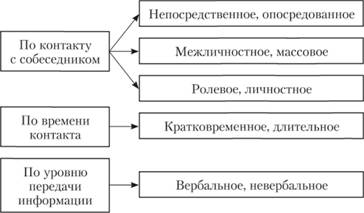 - Деловое общение обычно включено как частный момент в какую-либо совместную продуктивную деятельность людей и служит средством повышения качества этой деятельности. Его содержанием является то, чем заняты люди, а не те проблемы, которые затрагивают их внутренний мир.- Личностное общение, напротив, сосредоточено в основном вокруг психологических проблем внутреннего характера, тех интересов и потребностей, которые глубоко и интимно затрагивают личность человека; поиск смысла жизни, определение своего отношения к значимому человеку, к тому, что происходит вокруг, разрешение какого-либо внутреннего конфликта.3. Функции общения.1. ИНФОРМАТИВНО-КОММУНИКАТИВНАЯ Она отвечает за процессы формирования, приема и передачи информации. В целом можно сказать, что общение заключается в обмене информацией между собеседниками. Здесь, конечно, существует своя специфика. Так, в процессе обмена какой-либо информацией, кто-то обязательно является пассивным субъектом (слушателем), а кто-то активным (рассказчиком). Кроме того, обмен информацией имеет ввиду взаимодействие мыслей, чувств и поведения собеседников. Иначе диалога просто не получится. 2. РЕГУЛЯТИВНО-КОММУНИКАТИВНАЯ Данная функция касается напрямую организации совместной деятельности людей. В результате этого человек получает возможность воздействия на цели, мотивы, программы, принятие решений и на другие действия своего собеседника. 3. АФФЕКТИВНО-КОММУНИКАТИВНАЯ Она заключается в восприятии и понимании человека, с которым происходит общение. Эта функция крепко связана с эмоциональной сферой человека, ведь именно общение явно доминирует в ней. Эмоции и чувства проявляются именно в процессе коммуникации, что в дальнейшем либо способствует сближению людей, либо подталкивает их к сохранению, а то и к увеличению, дистанции. 4. Стороны общения.Коммуникация – процесс двустороннего обмена информацией в ходе общения.В едином процессе общения выделяют три стороны:коммуникативная - включает в себя обмен информацией между участниками совместной деятельности. Общаясь, люди используют язык как одно из важнейших средств общения;интерактивная – взаимодействие общающихся и обмен информацией в процессе речи не только словами, но и действиями, поступками (продавец и покупатель общаются, даже если они не произносят слова);перцептивная -  предполагает восприятие общающимися друг друга (очень важно, воспринимает ли один из партнеров по общению другого как заслуживающего доверия, умного, понятливого или же заранее предполагает, что тот ничего не поймет и ни в чем из сообщенного ему не разберется).Таким образом, в едином процессе общения можно условно выделить три стороны: перцептивную (восприятие), коммуникативную (передача информации), интерактивную (взаимодействие).5. Коммуникативный барьер.Коммуникативный барьер – это психологическое препятствие в понимании информации, передаваемой между партнёрами по общению.Коммуникативные барьеры бывают трех типов:1. Барьеры понимания. А) фонетического непонимания – погрешность в процессе передачи информации, появляется в результате невыразительной быстрой речи, речи–скороговорки или речи с большим количеством звуков–паразитов. Б) Бывают также семантические барьеры понимания, связанные с тем, что участники общения используют различные значения слов. В) Стилистические барьеры возникают при несоответствии стиля речи говорящего и ситуации общения или стиля того, кто в данный момент слушает. Г) Логические барьеры непонимания возникают в тех случаях, когда логика рассуждений говорящего либо слишком сложна для понимания слушающего, либо кажется ему неверной, либо противоречит присущей ему манере доказательства.2. Барьеры социально–культурного различия – социальные, политические, религиозные и профессиональные различия приводят к различному объяснению тех или иных понятий. Иногда препятствием может стать само восприятие партнера по общению как лица определенной профессии, определенной национальности, пола и возраста.3. Барьеры отношения – связаны с возникновением чувства неприязни, недоверия к говорящему, которое распространяется и на передаваемую информацию.6. Стратегии поведения.Взаимодействие – процесс непосредственного или опосредованного воздействия объектов друг на друга, порождающий их взаимную обусловленность и связь.К.Томас выделил в этой схеме следующие пять способов регулирования деструктивного взаимодействия.1. Соперничество (конкуренция). Ориентация лишь на свои интересы, без учёта интересов партнёра. 2. Избегание. Отсутствие как стремления к кооперации, так и тенденции к достижению собственных целей. Человек, стремящийся к избеганию, больше всего заботясь о своем собственном здоровье, считает, что предмет спора не имеет отношения к обсуждаемой проблеме, уводит в сторону и при этом является симптомом других, более серьезных проблем. Поэтому дальнейшее изучение ситуации и поиск дополнительной информации о природе деструктивного взаимодействия представляются ему более предпочтительными, чем немедленное принятие какого-либо решения.3. Приспособление. В противоположность соперничеству человек приносит в жертву собственные интересы ради другого человека. Цель, которой является желание сохранить мир и добрые отношения с другими людьми, восстановление спокойствия и стабильности, а не разрешение конфликтных взаимоотношений и даже не решение задачи.4. Компромисс (взаимная уступка как нейтральный вариант). Этой стратегии, поскольку необходимо принять срочное решение при дефиците времени, отдают предпочтение те участники взаимодействия, которые обладают одинаковой властью и имеют взаимоисключающие интересы. Как правило, они ориентированы не только на дело, на конечный результат, но и на сохранение взаимоотношений с участниками взаимодействия.5. Сотрудничество. Участники ситуации, анализируя проблему и принимая решение, приходят к консенсусу (от лат. — согласие, единодушие), полностью удовлетворяющему интересы всех сторон. 4. Первичное закрепление знанийЧто такое общение?Какие вы знаете средства общения?Проанализируйте роль каждого из средств общения.Охарактеризуйте функции общения.Охарактеризуйте виды общения.5. Подведение итогов учебного занятия. Даю анализ успешности овладения знаниями и способами деятельности. Провожу общую характеристику работы группы, показываю успешность овладения содержанием учебного занятия, раскрываю недостатки и показываю пути их преодоления.6. Информация о домашнем задании 1. Столяренко, Л.Д. Психология. – М.: Ростов н/Д: «Феникс», 2003. - С. 396-418.2. Тертель, А.Л. Психология в вопросах и ответах. – М.: Проспект, 2009. – С.127 – 148.Тема учебного занятия: Общее понятие о группе. Основные виды групп.Цель: дать понятие о видах групп и особенностях их развития, сформировать знания об особенностях межличностных отношений в группе; развивать мышление у учащихся, посредством обобщения и систематизации материала; воспитывать у учащихся желание участвовать в диалоге с преподавателем; способствовать формированию профессиональной направленности учащихся.Тип учебного занятия: изучения новых знаний.Основная литература:1. Дубровина, И.В. Психология. – М.: «Академия», 2001. – С. 301 – 318.2. Гамезо, М.В. Атлас по психологии. – М.: Просвещение, 1986. – С.72-80.Структура учебного занятия:1. Организационный момент.2. Постановка темы и определение основных задач занятия, сообщение плана нового материала.3. Изложение нового материала.4. Первичное закрепление знаний.5. Подведение итогов учебного занятия.6. Информация о домашнем задании.Ход учебного занятия:1.Организационный момент Приветствие учащихся. Проверка присутствующих на учебном занятии. 2. Постановка темы и определение основных задач занятия, сообщение плана нового материала.Сегодня мы с вами начинаем работать над темой «ОБЩЕЕ ПОНЯТИЕ О ГРУППЕ. ОСНОВНЫЕ ВИДЫ ГРУПП». Сегодня мы рассмотрим вопрос «Общее понятие о группе. Виды групп. Большие группы. Особенности массовой психологии». Запишите, пожалуйста, данную тему себе в конспект. Сегодня на занятии будем рассматривать следующие вопросы:ТЕОРЕТИЧЕСКИЙ МАТЕРИАЛ1. Общее понятие о группе. Виды групп.Человек живет среди людей. Вся его жизнь протекает в разнообразных более или менее устойчивых объединениях, обозначаемых в психологии понятием «группа».Группа — это ограниченная размером общность людей, выделяющаяся или выделяемая из социального целого на основе качественных признаков: характера выполняемой деятельности, возраста, пола, социальной принадлежности, структуры, уровня развития.Основными характеристиками группы, отличающими ее от простого скопления людей, являются: некоторая продолжительность существования; наличие общей цели или целей; взаимодействие членов группы; развитие хотя бы элементарной групповой структуры; осознание входящим в группу индивидом себя как «Мы» или своего членства в группе.Главное условие функционирования и развития группы — совместная деятельность. Содержание совместной деятельности членов группы опосредует все процессы групповой динамики: развитие межличностных отношений, восприятие партнерами друг друга, формирование групповых норм и ценностей, форм сотрудничества и взаимной ответственности. Величина, структура и состав группы определяются целями и задачами деятельности, в которую она включена или ради которой создана.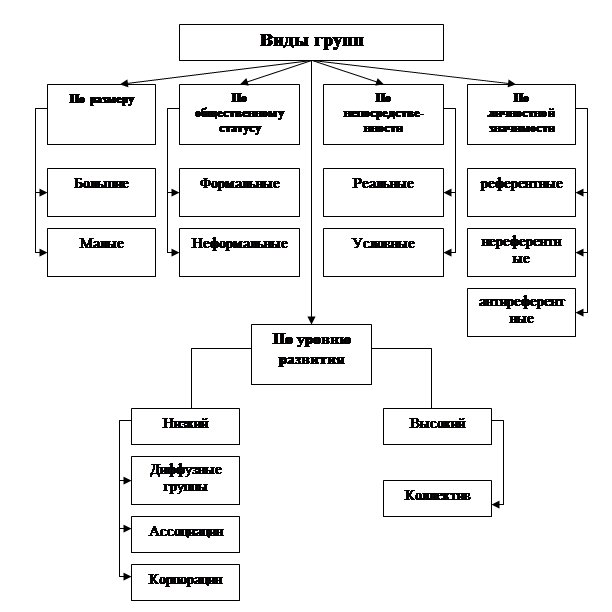 В психологии группы делят по следующим критериям:— по непосредственности взаимосвязей: на группы реальные (контактные) и условные.Реальная группа — ограниченная в размерах общность, существующая в едином пространстве и времени и объединенная реальными отношениями (школьный класс, социально-реабилитационная группа и др.)Условная группа — объединенная по определенному признаку: роду деятельности, полу, возрасту, уровню образования и пр. Это общность людей, включающая субъектов, не имеющих прямых или косвенных, объективных взаимоотношений друг с другом. Люди, составляющие эту общность, могут не только никогда не встречаться, но и не знать ничего друг о друге. Например, незрячие или глухонемые дети как категории аномальных детей.— по размеру: на группы большие, малые, микрогруппы. Большие группы — количественно не ограничиваемая общность людей, выделяемая на основе определенных социальных признаков: социальной принадлежности, пола, возраста, национальности и т. д. В больших группах вырабатываются нормы поведения, общественные и культурные ценности и традиции, общественное мнение, которые через посредство малых трупп доводятся до сознания каждого человека.Малая группа включает в себя относительно небольшое число индивидов, объединенных общими целями и задачами.Микрогруппа может функционировать в виде диады, триады.— по общественному статусу: на группы формальные (официальные) и неформальные (неофициальные).Формальная группа — реальная или условная социальная общность, имеющая юридически фиксированный статус, члены которой в условиях общественного разделения труда объединены социально заданной деятельностью. Официальные группы всегда имеют определенную нормативно закрепленную структуру, назначенное или избранное руководство, закрепленные права и обязанности ее членов (учебная группа, группа детского сада и т. п.).Неформальная группа — реальная социальная общность, не имеющая юридически фиксированного статуса, добровольно объединенная на основе интересов, дружбы и симпатии либо на основе прагматической пользы. Неформальные группы могут выступать как изолированные общности или общности, складывающиеся внутри официальных групп. Их интересы могут иметь различную направленность в зависимости от целей и ценностей группы.— по уровню развития: на группы высокого и низкого уровня развития.К группам низкого уровня развития относят: диффузную группу, группу-ассоциацию, группу-кооперацию, группу-корпорацию. К группам высокого уровня развития — коллективы.— по направленности активности:а) на группы просоциальные: просоциальная ассоциация, кооперация, коллектив;б) группы асоциальные: асоциальная ассоциация, корпорация.— по значимости: на группы референтные и группы членства.Референтная группа выполняет, в основном, две функции: нормативную и сравнительную. Нормативная функция проявляется в мотивационных процессах. Референтная группа выступает как эталон, посредством которого индивид может оценить себя и других. Нормативные и сравнительные функции могут выполняться одной и той же группой.Выделяются также «положительные» и «отрицательные» референтные группы. К положительным относятся те, с которыми индивид идентифицирует себя и членом которых он хочет стать. К «отрицательным» относятся референтные группы, вызывающие у индивида неприятие. "У каждого человека обычно имеется несколько референтных групп — в зависимости от разных видов отношений и деятельности, например, семья, дворовая компания и т. д.Группа членства — группа, с членами которой индивид! постоянно контактирует.— по признаку деятельности: на группы по интересам, учебные, производственные, психокоррекционные и др.Группы общения или группы по интересам — группы, в которых дети проводят свободное время, общаются, выполняют различную деятельность. Названные группы могут быть 1 формальными и неформальными. Интересы детей, входящих в эти группы, могут иметь различную направленность: кружки I технического творчества, дружеские компании, самодеятельность и т. д.Группы учебные — это формальные группы, создаваемые специально для осуществления учебно-воспитательной работы в учебном или специализированном заведении.Наиболее существенными параметрами всех названных групп являются степень осуществления руководителем ведущей роли в структурировании и функционировании группы и степень эмоциональной стимуляции в противоположность рациональному мышлению.— по возрастной принадлежности. На основании возрастной периодизации выделяются следующие виды групп: группы дошкольников, младших школьников, подростков, старшеклассников, студентов, молодежи, группы среднего возраста, зрелого возраста и пр.Как видим, в соответствии с принятой классификацией существует огромное количество видов групп, возникающих в результате взаимодействия людей друг с другом и представляющих определенную ценность для каждого конкретного человека.2. Большие группы. Большая социальная группа — это совокупность людей, которая включает в себя десятки и сотни тысяч людей, объединенных друг с другом по определенным социально-демографическим признакам, например по полу, возрасту, профессии, образованию, социальной принадлежности, вероисповеданию и т. п. Такие группы отличаются от малых и средних не только по величине, но и по организованности. Они являются менее всего организованными. Большинство их участников не только не имеют между собой определенных взаимоотношений, но чаще всего лично друг друга не знают (иногда даже и не подозревают о существовании друг друга). Здесь нет внутренней организации, единых органов управления. Они не имеют общей, объединяющей их цели или совместной деятельности. Виды больших групп:Кратковременно – существующие: толпа, масса, публика.Долговременные устойчивые группы: нации, классы. Виды стихийных групп: толпа, масса, публика.В социальной психологии выделяются три вида стихийных групп: толпа, масса, публика. Особенности толпы: быстрый сбор, возбуждение и переход к действиям, возможность элементов организации, лидер и толпа; возможность агрессивных действий; преобладание эмоциональных реакций. Особенности массы: стабильность образования, организованность, разнородность, неустойчивость. Особенности публики: сбор для совместного времяпрепровождения, возможность неуправляемости. Специфика аудитории: управляемость. Побудители действий в стихийных группах (слухи, сплетни), действие личности без ощущения личного контроля над ситуацией. Толпа – многочисленное скопление людей. Легко образуется в следующих типичных ситуациях. 1. - стихийные бедствия. 2. - общественный транспорт и транспортные узлы. 3. - массовые зрелища. 4. - политические акции. 5. - места масс гуляний и отдыха. Признаки толпы: 1. - многочисленность. 2. - высокая контактность. 3. - эмоциональная возбужденность. 4. - неорганизованность (стихийность). 5. - отсутствие общей, всеми осознаваемой цели. Виды толпы. По степени активности выделяются три вида:1. пассивная - отличается отсутствием эмоционального возбуждения. В таком состоянии люди слабо связаны друг с другом, не обмениваются информацией и не могут совершать совместные действия.2. активная - всякая толпа, находящаяся в состоянии разной степени эмоционального возбуждения. Эмоциональная заражённость способствует появлению психологической готовности людей совместно действовать. У них формируются сходные соц. установки на определенные формы поведения. Возраст теснота связи между людьми и интенсивность обмена идей. Необходимо различать толпы в состоянии внутренней активности, которые психологически готовы совместно действовать, но ещё не действуют, реально действующие толпы активны и внутренне и внешне.3. агрессивная - уровень эмоционального возбуждения внутренней и внешней активности существенно возрастает. Появляются новые состояния, накапливается псих. напряжение людей, основанные на возможных чувствах фрустрации (ощущения препятствия), отчаяния и гнева. Чтобы толпа перешла из просто активного состояния в агрессивное, необходим всем понятный стимул (слух), вызывающий общее возмущение и негодование. Главной особенностью агрессивной толпы является деструктивное (разрушительное) поведение по отношению к окружающим предметам и людям.Масса собирается по поводу какой-либо акции. Масса определяется как более стабильное образование с нечёткими границами. В её действиях более продуманы конечные цели и тактика поведения. Масса достаточно разнородна: в ней могут как сосуществовать, так и сталкиваться различные интересы.Публика - кратковременное собрание людей для совместного времяпровождения в связи с каким зрелищем. Элементы стихийности выражены слабее. Собираются ради общей и определенной цели. Она более управляема, но достаточно какого либо инцидента и публика станет неуправляемой. В замкнутых помещениях публику часто называют аудиторией.Паника — это социально-психологический феномен проявления группового аффекта страха. Причем следует иметь в виду, что первичным является индивидуальный страх, который, однако, выступает предпосылкой, почвой для страха группового, для возникновения паники. Основная черта любого панического поведения людей — стремление к самоспасению. При этом возникший страх блокирует способность людей рационально оценивать данную ситуацию и препятствует мобилизации волевых ресурсов для организации совместного противодействия возникшей опасности.Класс – это большая организованная группа людей, различающихся по их месту в исторически определенной системе общественного производства, по их формам и размерам собственности на средства производства, по отношению к власти, по их месту в системе разделения труда, по способам получения и размерам той доли общественного богатства, которой они располагают.4. Первичное закрепление знанийЧто такое группа?Какие характеристики группы вы знаете?Перечислите виды групп.Охарактеризуйте виды групп.Охарактеризуйте большие группы.5. Подведение итогов учебного занятия. Даю анализ успешности овладения знаниями и способами деятельности. Провожу общую характеристику работы группы, показываю успешность овладения содержанием учебного занятия, раскрываю недостатки и показываю пути их преодоления.6. Информация о домашнем задании 1. Дубровина, И.В. Психология. – М.: «Академия», 2001. – С. 301 – 318.Тема учебного занятия: Особенности общения в группе детей раннего и дошкольного возраста.Цель: сформировать понятие о форме и средствах общения в раннем возрасте, сформировать знания о специфике общения детей раннего возраста; развивать мышление у учащихся, посредством обобщения и систематизации материала; воспитывать у учащихся желание участвовать в диалоге с преподавателем; способствовать формированию профессиональной направленности учащихся.Тип учебного занятия: изучения новых знаний.Основная литература:1. Венгер, Л.А. Психология. – М.: Просвещение, 1988. – С. 135 – 147.2. Урунтаева, Г.А. Психология дошкольного возраста. – М.: Изд. центр «Академия», 2014. – С.88-93.Структура учебного занятия:1. Организационный момент.2. Постановка темы и определение основных задач занятия, сообщение плана нового материала.3. Изложение нового материала.4. Первичное закрепление знаний.5. Подведение итогов учебного занятия.6. Информация о домашнем задании.Ход учебного занятия:1.Организационный момент Приветствие учащихся. Проверка присутствующих на учебном занятии. 2. Постановка темы и определение основных задач занятия, сообщение плана нового материала.Сегодня мы с вами начинаем работать над темой «ОСОБЕННОСТИ ОБЩЕНИЯ В ГРУППЕ ДЕТЕЙ РАННЕГО ВОЗРАСТА». Сегодня мы рассмотрим вопрос «Особенности общения в группе детей раннего возраста. Развитие общения. Формы общения». Запишите, пожалуйста, данную тему себе в конспект. Сегодня на занятии будем рассматривать следующие вопросы:План: 1. Основные параметры форм общения.2. Основные формы общения ребёнка со взрослыми.3. Развитие общения со сверстниками.  Изложение нового материала.ТЕОРЕТИЧЕСКИЙ МАТЕРИАЛ1. Основные параметры форм общения.Общение -взаимодействие людей, направленное на согласование и, объединение их усилий с целью налаживания отношений и достижения общего материального или духовного результата.Форма общения-коммуникативная деятельность на определенном этапе ее развития, взятая в целостной совокупности черты характеризуемая по нескольким параметрам (М.И.Лисина).Основные параметры формы общения:1) время возникновения данной формы общения;2) место, которое она занимает в жизни ребенка;3) основное содержание потребности, удовлетворяемой детьми при данной форме общения;4) ведущие мотивы, побуждающие ребенка к общению с окружающими людьми;5) основные средства общения, с помощью которых осуществляются коммуникации ребенка с людьми.Потребность-источник активности субъекта, нужда материальных или духовных объектах, необходимых для его существования и развития.Коммуникативные мотивы- те основания, причины, ради которых человек вступает во взаимодействие с другими людьми.Средства общения - операции которым прибегает индивид в ходе общения.
Подготовительным этапом к общению со взрослым считается период новорожденности, когда ребенок учится выделять взрослого.2. Основные формы общения ребёнка со взрослыми.Обе формы общения носят ситуативный характер, то есть приурочены к данному месту и времени.3. Развитие общения со сверстниками.Формирование потребности в общении закладывается с 3-х месяцев с появления ориентировочной активности на сверстника. В 5 месяцев у ребенка появляемся яркие эмоции при восприятии партнера в составе комплекса оживления. Во втором полугодии 1-го года жизни складываются сложные формы поведения. К 12-ти месяцам впервые складываются деловые контакты в форме совместных предметно - практических и игровых действий.В 1,5 года происходит перелом в отношениях с ровесниками. Развиваются инициативные действия с целью заинтересовать собой ровесника и чувствительность к отношению товарищей.К концу дошкольного между детьми возникают устойчивые избирательные привязанности, появляются первые ростки дружбы. Дошкольники собираются в небольшие группы (по 2-3 человека) и отдают явное предпочтение своим друзьям.4. Первичное закрепление знанийДайте определение понятию общения?Назовите параметры общения?Перечислите формы общения ребёнка со взрослыми.Охарактеризуйте формы общения ребёнка со сверстниками.5. Подведение итогов учебного занятия. Даю анализ успешности овладения знаниями и способами деятельности. Провожу общую характеристику работы группы, показываю успешность овладения содержанием учебного занятия, раскрываю недостатки и показываю пути их преодоления.6. Информация о домашнем задании 1. Венгер, Л.А. Психология. – М.: Просвещение, 1988. – С. 135 – 147.Раздел 7. Познавательные психические процессы и их развитие у детей раннего и дошкольного возрастаТема учебного занятия: Внимание как психический процессЦель: познакомить учащихся с понятием «внимание», физиологической основой внимания, с основными свойствами внимания; развивать мышление у учащихся, посредством обобщения и систематизации материала; воспитывать у учащихся желание участвовать в диалоге с преподавателем; способствовать формированию профессиональной направленности учащихся.Тип учебного занятия: изучения новых знаний.Структура учебного занятия:1. Организационный момент.2. Постановка темы и определение основных задач занятия, сообщение плана нового материала.3. Изложение нового материала.4. Первичное закрепление знаний.5. Подведение итогов учебного занятия.6. Информация о домашнем задании.Основная литература:1. Дубровина, И.В. Психология: Учеб. для студ. сред. пед. учеб. заведений. – М.: Изд. центр «Академия», 2001 – С.157-166. 2. Столяренко, Л.Д. Психология. – Ростов н/Д: Феникс», 2003. – С.210 – 213.3. Гамезо, М.В. Атлас по психологии. – М.: Просвещение, 1986. – С.176 – 190.4. Крутецкий, В.А Психология. – М.: Просвещение, 1986. – 154 – 161.5. Венгер, Л.А., Мухина, В.С. Психология. – М.: Просвещение, 1988. – С.176 – 180.Ход учебного занятия:1.Организационный момент.Приветствие учащихся. Проверка присутствующих на учебном занятии.2. Постановка темы и определение основных задач занятия, сообщение плана нового материала.Теоретический материал1. Понятие о внимании. Физиологические механизмы внимания.На человека воздействует множество внешних раздражителей, у него имеется ряд разнообразных потребностей. Из массы окружающих объектов он выделяет те, которые представляют для него интерес, соответствуют его потребностям. Это осуществляется с помощью внимания.Внимание – направленность и сосредоточенность психики (сознания) человека на определенных объектах при одновременном отвлечении от других.Гальперин считает, что специфические особенности внимания заключается в том, что:1. Внимание не есть такой же психологическим процесс, каким является, например, восприятие, мышление или воображение. Внимание – необходимое условие в процессе восприятия, памяти.2. Внимание – это особая форма психической активности человека, необходимое условие всякой деятельности.3. Внимание направлено на окружающие нас предметы, явления, на собственные мысли, чувства, переживания.Таким образом, внимание рассматривается как психический процесс, не являющийся самостоятельной формой отражения, а как организующий другие формы отражения (ощущение, восприятие, память, мышление, воображение, эмоции), в результате которого что-то сажается в сознании более отчетливо, а другое - менее отчетливо. По образному выражению К.Д. Ушинского, «внимание есть именно та дверь, через которую проходит все, что только входит в душу человека из внешнего мира».Физиологические механизмы вниманияСпособность психики человека концентрировать свое внимание на объекте базируется на трех положениях. 1. На законе взаимной индукции нервных процессов возбуждения и торможения в коре большие полушарий головного мозга. Внешний сигнал вызывает очаг возбуждения в одних участках коры и одновременно торможение — в других. 2. На принципе доминанты (по А. A. Ухтомскому). В нервной системе под влиянием раздражителей возникает очаг возбуждения и подчиняет, все другие процессы. 3. На принципе активности мозга. Внимание возникает только при активной мозговой деятельности и общем бодрствовании организма. При этом здесь имеется оптимум: внимание ухудшается как на фоне расслабленности, так и на фоне чрезмерной активности и эмоциональности. Имеется несколько теоретических моделей внимания. • Моторно-эмоциональная модель Т. Рибо. Внимание всегда вызывается эмоциями и сопровождается двигательной активностью в сфере дыхания, кровообращения, сердечно-сосудистой системы, всех частей тела. Научившись управлять этими процессами, можно управлять вниманием. • Модель психологической установки Д, Н. Узнадзе. Если рассматривать установку как состояние заблаговременной настройки организма на определенную реакцию на предстоящие воздействия, то она будет выражать, собственно, состояние внимания. • Контрольная модель П. Я Гальперина. Любое действие человека содержит ориентировочную, исполнительную и контрольную составляющие. Именно реализация непрерывного контроля за объектом и составляет суть процесса внимания. Естественно, эти модели не дают полного, целостного описания внимания.2. Основные свойства внимания.1. Объем внимания.2. Распределение внимания.3. Концентрация внимания.4. Устойчивость внимания.5. Переключение (или переключаемость) внимания.1. Объем внимания.* объем – это количество объектов, которые человек может воспринять и осознать в условиях одноразового и кратковременного предъявления (восприятия).Пример: открыть и сразу закрыть дверь в аудиторию ==> задание: что успели заметить в аудитории?Обьем внимания у здорового взрослого человека 7?2 (5-9) единиц.Объем внимания изучается с помощью тахистоскопического метода.2. Распределение внимания.Означает одновременное выполнение 2-х или нескольких видов деятельности. Человек занят не одной, а сразу несколькими деятельностями.Легкость распределения внимания зависит:1) от содержания совмещаемых видов деятельности: одна – физическая, другая – умственная. Совмещение одинаковых видов деятельности проходит сложнее (писать и разговаривать одновременно);2) от степени автоматизации одного из видов деятельности. Если одна из работ доведена до автоматизма, то другая деятельность может совмещаться.Пример: профессиональное вязание + просмотр ТV; «отточенное» печатание на машинке + чтение с листа – одно другому не мешает.? Главное условие распределения внимания – автоматизация.3. Концентрация внимания– это сила сосредоточения внимания на объекте или на работе; при высокой концентрации внимания человек не отвлекается на внешние посторонние раздражители и наоборот.Факторы, влияющие на концентрацию внимания:1) обстановка, в которой работает человек;2) содержание выполняемой работы (легче сосредотачивается на интересном содержании);3) трудность или степень сложности выполнения работы.4) концентрация внимания зависит и от особенностей личности, которая эту работу выполняет:а) ответственность;б) дисциплинированность;в) волевые качества.5) концентрация внимания связана и с темпераментом человекаа) высокая концентрация внимания – у сангвиников, флегматиков;б) низкая концентрация внимания – у меланхоликов, холериков.! Концентрация внимания зависит от силы нервных процессов и от уравновешенности. Чем сильнее и уравновешеннее нервная система, тем выше концентрация внимания, поэтому высокая концентрация внимания у сангвиников и флегматиков.Плохая концентрация внимания у меланхоликов и холериков, но причины разные (слабость – у меланхоликов; неуравновешенность – у холериков).4. Устойчивость внимания.- длительность сосредоточения (временная характеристика внимания, как долго человек может быть внимательным.Устойчивость зависит от тех же факторов, что и концентрация внимания (см. выше!) + устойчивость является непостоянной характеристикой человека.Изменения устойчивости внимания проявляется в колебаниях внимания:а) микроколебания осуществляются с периодом от 2 до 3 – 12 секунд, их выявить сложно. Методика «двойственного изображения » (лицо – ваза);На работу человека микроколебания не влияют.б) макроколебания осуществляются с периодом 15-20 минут. Они отражаются на выполнении работы. После 15-20 минут происходит утомление ==> внимание рассеивается.5. Переключаемость.Переключение внимания с одной деятельности на другую.3. Виды внимания1. Непроизвольное2. Произвольное3. Послепроизвольное4. Первичное закрепление знаний1. Перечислите виды внимания.2. Охарактеризуйте непроизвольное внимание.3. Охарактеризуйте произвольное внимание.4. Охарактеризуйте послепроизвольное внимание.5. Подведение итогов учебного занятия. Даю анализ успешности овладения знаниями и способами деятельности. Провожу общую характеристику работы группы, показываю успешность овладения содержанием учебного занятия, раскрываю недостатки и показываю пути их преодоления.6.Информация о домашнем задании 1. Дубровина, И.В. Психология. - М.: «Академия», 2001.- С. 148 – 152.2. Ответить на вопросы конспекта.Тема учебного занятия: Ощущение и восприятиеЦель: сформировать знания об ощущении и восприятии, его физиологических механизмах и рефлекторной сущности; развивать умения анализировать и творчески мыслить, обобщать и систематизировать, сравнивать и выделять главное; вырабатывать коммуникативное общение на уроке, формировать бережное отношение к здоровью.Тип учебного занятия: изучения новых знаний.Основная литература:1. Дубровина И.В. Психология. –М.: Академия, 2001. с. 76-842. Крутецкий В.А. Психология. – М.: Просвещение, 1986. с. 38-423. Немов Р.С. Психология.- М.: Просвещение, 1990. с. 24-27Структура учебного занятия:1. Организационный момент.2. Постановка темы и определение основных задач занятия, сообщение плана нового материала.3. Изложение нового материала.4. Первичное закрепление знаний.5. Подведение итогов учебного занятия.6. Информация о домашнем задании.Ход учебного занятия:1.Организационный момент Приветствие учащихся. Проверка присутствующих на учебном занятии. 2. Постановка темы и определение основных задач занятия, сообщение плана нового материала.Сегодня мы с вами начинаем работать над темой «ОЩУЩЕНИЕ И ВОСПРИЯТИЕ». 3. Изложение нового материала.Текстовый материал1. Понятие об ощущении. Ощущение – это познавательный процесс отражения в коре головного мозга отдельных свойств предметов или явлений, действующих на наши органы чувств в данный момент.Ощущение свойственно всем животным, имеющим нервную систему. Однако в отличие от животных, на ощущения человека оказывает влияние общественно-историческое развитие. Ощущения людей опосредованы осуществляемой ими практической деятельностью, сознанием, индивидуальными особенностями.Ощущения человека, с одной стороны, объективны, так как в них всегда отражён внешний раздражитель, а с другой стороны, субъективны, поскольку зависят от состояния нервной системы и индивидуальных особенностей.2. Физиологические механизмы ощущений.Физиологические основы ощущения глубоко и системно исследованы в рамках рефлекторной концепции И.М. Сеченова и И.П. Павлова. Показано, что по своей сути ощущение является целостным рефлексом, объединяющим периферические и центральные отделы нервной системы. И.П. Павлов ввёл понятие «анализатор» и показал, что деятельность анализаторов раскрывает физиологический механизм возникновения ощущенийАнализатор – нервное образование, осуществляющее восприятие, анализ и синтез действующих на организм внешних и внутренних раздражителей.Каждый анализатор состоит из трех частей:I — периферического отдела, или рецептора, где происходит трансформация определенного вида воздействия энергии в нервный процесс, их называют органами чувств. Органы чувств отличаются повышенной чувствительностью и приспосабливаются для восприятия определенных раздражителей.Рецептор – специализированная клетка, предназначенная для восприятия из внешней или внутренней среды определённого раздражителя и для преобразования его энергии из физической или химической формы в форму нервного возбуждения (импульса).II — чувствительных нервов (афферентных, или центростремительных, проводящих путей), по которым возбуждение передается в центральный отдел анализатора.Ill   —   центра   анализатора   — специализированного участка коры мозга. Ответная реакция передается по эфферентному нерву.2. Виды ощущенийВсе ощущения человека классифицируются по следующим группам:1.Экстероцептивные ощущения, сигнализирующие о различных характеристиках внешнего мира – зрительные, слуховые, вкусовые, обоняние и контактные ощущения.2. Интероцептивные ощущения – сигнализирующие о внутреннем состоянии организма.3. Проприоцептивные ощущения – сигнализирующие о положении различных частей тела и их движений.2. Свойства ощущений. Под свойствами ощущений понимают их качественные и количественные характеристики.Одно из первых системных исследований свойств ощущений связано с американским психологом Э.Б. Титченером. Он выделил такие свойства ощущений:1. Качество (модальность) – специфические особенности данного вида ощущений, определяющие способность воспринимать и обрабатывать информацию внешней среды только определённого вида (например, при слуховом ощущениях речь идёт о высоте, громкости, при зрительных ощущениях – цветовые тона и др.)2. Интенсивность – количественное свойство, указывающее на силу действующего раздражителя и зависимое от функционального состояния органа чувства (т.е. при нормальной работе органа чувств рецептор в состоянии обрабатывать информацию определённого рода, при различных «сбоях» (например, в случае болезни) при той же силе раздражителя ощущение может быть другим).3. Длительность – свойство, связанное со временем действий раздражителя на орган чувства и, соответственно, также зависимое от функционального состояния последнего. После окончания воздействия раздражителя ощущение часто не исчезает. Это явление связывают с так называемыми последовательными образами.4. Пространственная локализация – свойство ощущения, основанное на анализе рецепторов месторасположения воздействующего раздражителя.3. Закономерности ощущений.Закономерности ощущений характеризуют объективные, повторяющиеся и существенные связи, возникающие между видами ощущений.К закономерностям ощущений относятся:• пороги ощущений;• адаптация;• сенсибилизация;• синестезия.4. Виды восприятия.ВОСПРИЯТИЕ – познавательный процесс, в ходе которого в психике происходит целостное отражение предметов и явлений при непосредственном воздействии раздражителя на органы чувств.В основу классификации восприятия положены следующие критерии: а) в зависимости от преобладающей роли анализатора:- зрительное (форма, размер, цвет);- слуховое (повторять, выделять, дифференцировать);- осязательное;-обонятельное;- вкусовое;- кинестетическое (узнать на ощупь).б) в зависимости от цели восприятие делиться: - преднамеренное восприятие характеризуется тем, что в его основе лежит сознательно поставленная цель. Оно связано с известными волевыми усилиями. Так, преднамеренным восприятием будет слушание доклада, просмотр тематической выставки. -непреднамеренное восприятие — это такое восприятие, при котором предметы окружающей действительности воспринимаются без специально поставленной задачи. Отсутствует в нем и волевая активность, почему оно и называется непроизвольным. Идя, например, по улице, мы слышим шум машин, видим их, воспринимаем окружающих людей и многое другое. в) по степени организации восприятие может быть: - организованным восприятием — это планомерное восприятие предметов или явлений окружающего мира. Организованное восприятие особенно проявляется при наблюдении.       -неорганизованным восприятием — это обычное непреднамеренное восприятие окружающей действительности, бесплановое восприятие предметов.г) в зависимости от направленности восприятие бывает:- внешненаправленным (восприятие предметов и явлений внешнего мира) - внутренненаправленным (восприятие собственных мыслей и чувств). д) по форме существования отражаемой в восприятии материи выделяют: • восприятие пространства, предметов и явлений окружающего мира; • восприятие человека человеком; • восприятие времени; • восприятие движений. 5. Свойства восприятия.К основным свойствам восприятия чаще всего относят:1. Предметность2. Целостность3. Константность4. Структурность5. Осмысленность6. Избирательность7. Апперцепция4. Первичное закрепление знаний.1. Раскройте понятия ощущение и восприятие. 2. Что является физиологической основой ощущения?3. Перечислите виды ощущения и восприятия.4. Охарактеризуйте свойства восприятия. 5. Подведение итогов учебного занятия. Даю анализ успешности овладения знаниями и способами деятельности. Провожу общую характеристику работы группы, показываю успешность овладения содержанием учебного занятия, раскрываю недостатки и показываю пути их преодоления.6. Информация о домашнем задании.1. Рассмотреть вопросы конспекта.2. Дубровина И.В. Психология. –М.: Академия, 2001. с. 76-84.Тема учебного занятия: Память и её развитие у детей раннего и дошкольного возраста.Цель: сформировать знания о сущности памяти как познавательном процессе и определить её роль в познавательной деятельности человека; развивать мышление, память; воспитывать у учащихся желание участвовать в диалоге с преподавателем; способствовать формированию профессиональной направленности учащихся.Тип учебного занятия: изучения новых знаний.Основная литература:1. Дубровина, И.В. Психология. –М.: Академия, 2001. - С. 328-333.2. Крутецкий, В.А. Психология. – М.: Просвещение, 1986. - С. 219-224.3. Петровский, А.В. Возрастная и педагогическая психология. - М.: Просвещение, 1973. -  С. 45-47.4. Столяренко, Л.Д. Психология. – Ростов н/Д.: «Феникс», 2003. – С. 430 – 434.Структура учебного занятия:1. Организационный момент.2. Постановка темы и определение основных задач занятия, сообщение плана нового материала.3. Изложение нового материала.4. Первичное закрепление знаний.5. Подведение итогов учебного занятия.6. Информация о домашнем задании.Ход учебного занятия:1.Организационный момент Приветствие учащихся. Проверка присутствующих на учебном занятии. 2. Постановка темы и определение основных задач занятия, сообщение плана нового материала.Сегодня мы с вами начинаем работать над темой «Память и её развитие у детей раннего и дошкольного возраста». Запишите, пожалуйста, данную тему себе в конспект. 3. Изложение нового материала. Теоретический материал1. Понятие памяти.Память — это психический познавательный процесс, заключающийся в закреплении, сохранении и последующем воспроизведении прошлого опыта.Процессы памяти.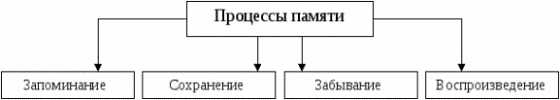 2. Развитие памяти у детей раннего и дошкольного возрастаРаннее детство - самая благодатная почва для развития памяти в ее многообразии. Уже в МЛАДЕНЧЕСТВЕ ПАМЯТЬ выступает в своей элементарной форме запечатления и последующего узнавания жизненно важных для ребенка воздействий. На ранних этапах развития память включена в процесс восприятия, носит непреднамеренный, непроизвольный характер.Много игр направленно на развитие памяти, которая постепенно становится произвольной. Каждая игра - это общение ребенка с взрослым, с другими детьми, это школа сотрудничества.В играх по развитию памяти акцепт сделай на обучение планированию и последовательному выполнению намеченного плана, на развитие целенаправленных и произвольных форм поведения. В развитии мышления и памяти большую роль играет речь, поэтому очень много игр словесных.Основным положением концепции развития памяти является положение о том, что 4 вида памяти (моторная, эмоциональная, образная и словесная) это генетически обусловленные ступени ее развития, возникающие именно в данной последовательности.Самый ранний вид - моторная или двигательная память начальное свое выражение находит в первых, двигательных условных рефлексах детей.Эта реакция наблюдается уже на первом месяце после рождения. Начало эмоциональной или аффективной памяти, относится к первому полугодию жизни ребенка. Первые зачатки свободных воспоминаний, с которыми, можно связывать начало образной памяти, относятся им ко второму году жизни. Образная память появляется несколько раньше вербальной, но значительно позже моторной и аффективной.Теория строения памяти, состоящей из четырех временных составляющих, была высказана П. П. Блонским. Первая составляющая - двигательная (моторная) - это условные рефлексы, которые начинаются с первых минут жизни новорожденного. Вторая составляющая - эмоциональная память ребенка, основанная на запоминании информации и ее усвоении, в виде эмоций.В процессе формирования сознания и развития образности мышления ребенка, память преобразуется в образную, где информация хранится в виде образов и понятий. И память становится словесной по мере того, как ребенок учится общаться.Двигательная память ребенка старшего дошкольного возраста непременно связывается с памятью на последовательность движений, предполагается, что это память непроизвольная, а ее физиологическим механизмом является формирование динамического стереотипа. Отсюда и представления о памяти как привычке, как двигательном механизме. За счет динамического стереотипа образуется «кинетическая мелодия», когда «ноги или руки как бы сами вспоминают, какие движения необходимо выполнить»: согласно представлениям о динамическом стереотипе конец одного движения служит сигналом для начала следующего. Двигательный стереотип у ребенка образуется позже, после многократного повторения двигательного действия.Непроизвольная память и условия ее развития.В младшем и среднем дошкольном возрасте у ребенка преобладает непроизвольная память: ребенок не умеет и не ставит сознательной задачи запомнить что-либо с целью последующего воспроизведения. И запоминание, и припоминание не регулируются сознательной волей и носят случайный характер, реализуясь в деятельности, и зависят от ее характера. Обычно дошкольники легче запоминают то, что интересно, что вызвало эмоциональное впечатление. Но в любом случае, количество запоминаемого материала зависит от того, насколько актин ребенок действует по отношению к запоминаемым объектам, в какой мере происходит их восприятие, обдумывание, группировка в процессе действия, классификация и т. д. Так, например, при простом рассматривании картинок или слушании последовательности слов ребенок запоминает меньше, чем при действии с ними (например, сгруппировать картинки по какому-либо признаку, составить предложение из слов и т. д.).Истомина З.М. провела исследование, которое посвящалось развитию памяти у дошкольников, оно показало, что основная особенность процессов памяти в этот период - это процессы запоминания, припоминания, которые из непроизвольных постепенно переходят в намеренные и произвольные. Это означает, что перед дошкольником встает сознательная цель припомнить, запомнить, и он учится активно достигать этой цели.Развитие произвольной памятиВажнейшее изменение в памяти дошкольника происходи приметно в 4-летнем возрасте, когда память приобретает элементы произвольности.В старшем дошкольном возрасте память постепенно превращается в особую деятельность, которая подчиняется специальной цели запомнить. Ребенок начинает понимать указания взрослого в отношении того, что запомнить и припомнить, как использовать приемы и средства запоминания, как проверить и контролировать правильность воспроизведении и т.д.Возникновение произвольной памяти связано:а) с возрастанием регулирующей роли речи;б) появлением идеальной мотивации;в) умением подчинять свои действия относительно отдаленным целям (например, наблюдение за бабочкой, чтобы потом ее нарисовать); г) становлением произвольных механизмов поведения и деятельности. Однако произвольное запоминание у старших дошкольников продолжает оставаться, главным образом, механическим. Оно осуществляется при помощи повторений, но от повторения вслух дети переходят к повторению шепотом или «про себя». В процессе механического запоминания ребенок опирается лишь на внешние связи между объектами. Поэтому дети легко запоминают считалки, словесный каламбур, недостаточно понятные фразы, дословно могут воспроизвести далеко не всегда осмысленный материал. Причина этого связана с интересом к звуковой стороне слов, эмоциональным отношением к ним, с их включенностью в игровую деятельность. Но уже в старшем дошкольном возрасте становится возможным смысловое запоминание, основанное на установлении содержательных связей между частями запоминаемого материала, между запоминаемым материалом и элементами прошлого опыта, хранящимися в памяти. Такое усвоение происходит только в условиях специального обучения.Поскольку преобладающим видом памяти у старших дошкольников является образная память, наиболее подходящим материалом для использования в смысловом запоминании в этом возрасте служат картинки. Овладение элементами произвольной памяти включает несколько этапов: 1. Словесная постановка цели на запоминание, которая формируется взрослым.2.  Появление у ребенка под влиянием воспитателей и родителей намерения что-либо запомнить для припоминания в будущем. Причем припоминание раньше, чем запоминание становится произвольным.3. Осознание и выделение мнемической цели, которая наблюдается:а)	когда ребенок сталкивается с такими условиями, которые требуют от него активного припоминания и запоминания (например, знакомство с новой подвижной игрой — правила); б)	когда для ребенка важен мотив, побуждающий его к деятельности, и происходит принятие цели (легче всего это происходит в игре; например, ребенок берет на себя роль «покупателя» в игре, принимает задачу «купить» для детского сада то, что ему поручено, и в «магазине» для него ставится необходимой цель вспомнить, что нужно «купить»); цель запомнить и припомнить для ребенка в игре имеет конкретный смысл. 4. Осознание и использование ребенком некоторых приемов запоминания, которые выделяются из знакомых видов деятельности. При специальном обучении и контроле со стороны взрослого дошкольнику становятся доступными логические приемы запоминания, в качестве которых выступают мыслительные операции. Первоначально происходит повторение вслед за взрослым того материала, который необходимо запомнить, далее проговаривание, осуществление внешних действий, пространственное перемещение и т. п. В дальнейшем осуществляется смысловое соотнесение и смысловая группировка, схематизация, классификация, соотнесение с ранее известным.5. Действия самоконтроля, которые впервые появляются у детей в 4 года. Дети 5—6-ти лет уже успешно контролируют себя, запоминая или воспроизводя материал, исправляют неточности.До самого конца дошкольного детства основным видом запоминания остается непроизвольное запоминание. К произвольному запоминанию дети обращаются редко и, главным образом, по требованию взрослых. Развитие других видов памяти.Главным видом памяти в дошкольном возрасте многими учеными признается образная. Ее развитие обусловлено развитием других познавательных процессов, в первую очередь, восприятия и мышления. Ребенок преимущественно выделяет наиболее яркие признаки предмета, не замечая другие, нередко более важные. Развитие мышления приводит к простейшим формам обобщения, что обеспечивает систематизацию представлений. Значительно развивается двигательная память дошкольников. Движения детей становятся более сложными, включают несколько компонентов и осуществляются на основе сформированного в памяти зрительного образа. Роль образца взрослого по мере освоения движения или действия уменьшается, так как ребенок сравнивает их выполнение с собственными идеальными представлениями. Это расширяет его двигательные возможности и позволяет одновременно решать другие задач. Ребенку становятся доступны игры с элементами спортивных занятии: эстафеты, игры-аттракционы и т. д.У старших дошкольников значительные изменения двигательной памяти связаны с формированием учебных навыков (движения карандашом, штриховка, вырезание, наклеивание, сгибание и др.), физкультурных навыков (шаг, бег, прыжки, лазанье, ползанье, повороты, ловля и метание мяча, движения под музыку и их изменения в соответствии с особенностями ее темпа и ритма).В связи с интеллектуальным развитием формируются элементы словесной памяти (выделение и запоминание существенных связей между объектами и их частями, последовательностей логических операций, например, действия сравнения или классификации). Это связано с развитием мышления и процессом активного освоения речи: при слушании и воспроизведении литературных произведений, рассказывании, в общении со взрослыми и сверстниками.4. Первичное закрепление знаний.1. Что такое память?2. Назовите основные процессы памяти.3. Охарактеризуйте процесс запоминание.4. Что влияет на эффективность непроизвольного запоминания?5. Охарактеризуйте процесс сохранение.6. Охарактеризуйте процесс воспроизведение.7. Назовите уровни воспроизведения.8. Охарактеризуйте процесс забывания.9. Охарактеризуйте виды памяти. 5. Подведение итогов учебного занятия. Даю анализ успешности овладения знаниями и способами деятельности. Провожу общую характеристику работы группы, показываю успешность овладения содержанием учебного занятия, раскрываю недостатки и показываю пути их преодоления.6. Информация о домашнем задании.1. Дубровина И.В. Психология. –М.: Академия, 2001. - С. 122– 1252. Рассмотреть вопросы конспекта.Тема учебного занятия: Мышление и его развитие у детей раннего и дошкольного возраста.Цель: сформировать представление о мышлении как высшей форме познавательной деятельности, познакомить с особенностями мышления, рассмотреть физиологическую основу мышления; развивать мышление у учащихся, посредством обобщения и систематизации материала; воспитывать у учащихся желание участвовать в диалоге с преподавателем, способствовать формированию профессиональной направленности учащихся.Тип учебного занятия: изучения новых знаний.Основная литература:1. Дубровина, И.В. Психология: Учеб. для студ. сред. пед. учеб. заведений. – М.: Изд. центр «Академия», 2001 – С.170-188. 2. Столяренко, Л.Д. Психология. – Ростов н/Д: Феникс», 2003. – С.203 – 210.3. Гамезо, М.В. Атлас по психологии. – М.: Просвещение, 1986. – С.175 – 176.4. Крутецкий, В.А Психология. – М.: Просвещение, 1986. – 134 – 147.5. Венгер, Л.А., Мухина, В.С. Психология. – М.: Просвещение, 1988. – С.169 – 176.Структура учебного занятия:1. Организационный момент.2. Постановка темы и определение основных задач занятия, сообщение плана нового материала.3. Изложение нового материала.4. Первичное закрепление знаний.5. Подведение итогов учебного занятия.6. Информация о домашнем задании.Ход учебного занятия:1.Организационный момент.Приветствие учащихся. Проверка присутствующих на учебном занятии.2. Постановка темы и определение основных задач занятия, сообщение плана нового материала.Сегодня мы с вами начинаем работать над темой «МЫШЛЕНИЕ». Теоретический материалМЫШЛЕНИЕ — это психический познавательный процесс, характеризующийся обобщённым и опосредованным отражением отношений между явлениями действительности. Физиологической основой мышления являются временные нервные связи (условные рефлексы), которые образуются в коре больших полушарий. Мыслительные операции:1. Анализ и синтез 2. Сравнение 3. Абстрагирование 4. Конкретизация 5. Обобщение Основными логическими формами мышления являются понятия, суждения и умозаключения. Виды мышления: 1) наглядно-действенное, 2) наглядно-образное и 3) словесно – логическое По характеру решаемых задач различают мышление:-теоретическое;- практическое В зависимости от степени оригинальности и новизны продукта (результата мыслительной деятельности) выделяют творческое и воссоздающее мышление. В зависимости от степени развёрнутости выделяют дискурсивное (логическое) и интуитивное мышление. Итог учебного занятия:Итак, подведем итог. Что такое мышление? мышление - это психический процесс опосредованного и обобщенного познания (отражения) окружающего мира.Назовите формы мышления. /Суждение, умозаключение, понятие/.Перечислите виды мышления. /Наглядно – действенное, наглядно – образное, словесно – логическое/.Назовите мыслительные операции. / Анализ, синтез, сравнение, абстрагирование, конкретизация, обобщение/5. Домашнее задание Запишите домашнее задание:1. Выучить материал лекции.2. Найти описание мышления, его форм и индивидуальных особенностей мышления человека в учебнике Крутецкого «Психология».3. Подобрать примеры видов мышления.Раздел 8. Индивидуальные свойства личности и их развитие.Тема учебного занятия: Понятие о личности. Самосознание личности, его структурные компоненты. Развитие личности в дошкольном возрасте. Цель: сформировать представление о понятиях индивид, человек, личность, индивидуальность, направленность личности, самосознание личности, соотнести понятия «индивид», «индивидуальность», «личность», сформировать представление о направленности личности, познакомиться со структурой личности по К.К. Платонову; развивать умения анализировать и творчески мыслить, обобщать и систематизировать, сравнивать и выделять главное,  способствовать развитию умения анализировать, сравнивать, делать выводы; воспитывать у учащихся желание участвовать в диалоге с преподавателем, воспитывать интерес к теме, психологии с помощью активизации познавательного интереса учащихся, содействовать формированию доброжелательных взаимоотношений друг с другом.Тип учебного занятия: изучения новых знаний.Основная литература:1. Венгер, Л.А., Мухина, В.С. Психология. – М.: Просвещение, 1988. – С.225 – 233.2. Дубровина, И.В. Психология: Учебн. для студ. сред. пед. учеб. заведений. – М.: Изд. центр «Академия», 2001. – С. 283 – 298.3. Столяренко, Л.Д. Психология. – Ростов н/Д: «Феникс», 2003. – С.20 – 26.Структура учебного занятия:1. Организационный момент.2. Этап актуализации знаний (с целью установления связи нового материала с ранее изученным).3. Постановка темы и определение основных задач занятия, сообщение плана нового материала.4. Изложение нового материала.5. Первичное закрепление знаний.6. Подведение итогов учебного занятия.7. Информация о домашнем задании.Ход учебного занятия:1.Организационный момент.Приветствие учащихся. Проверка присутствующих на учебном занятии.2. Этап актуализации знаний (с целью установления связи нового материала с ранее изученным).3. Постановка темы и определение основных задач занятия, сообщение плана нового материала.А сейчас записываем план изучения данной темы.1. Общее понятие о личности. Биологическая и социальная природа личности.2. Основные свойства личности.3. Психологическая структура личности по К.К. Платонову. Направленность личности.4. Современные теории личности.5. Самосознание личности.4. Изложение нового материала.Теоретический материал1. Общее понятие о личности. Биологическая и социальная природа личности.Существенное значение для психологии имеет уяснение самого понятия «личность». В каком соотношении находится это понятие с понятием «человек», «индивид»? Когда рождается ребенок, то говорят, что родился человек как биологическое существо, но отнюдь нельзя сказать, что родилась личность. Человек не рождается личностью, не получает биологических гарантий личностного развития, а становится ею в процессе развития: обретает речь, сознание, навыки и привычки в обращении с вещами и людьми, которые делают его общественным существом, становится носителем социальных отношений. Индивид – это любой представитель биологического мира. Принадлежность конкретного человека к человеческому роду зафиксирована в понятии индивид. Понятие "индивид" (впервые введено в научный оборот Цицероном как латинский аналог греческого термина "атом") сопряжено с представлением об отдельно взятом представителе человеческого рода, общества, народа, класса социальной группы, как своеобычном социальном атоме, т.е. далее принципиально неразложимом элементе бытия социума. Используется также для введения представления о человеке как носителе какого-либо единичного качества.Таким образом, понятие «индивид» характеризует человека как носителя определенных биологических свойств. Индивид, рассматриваемый в его специфических особенностях, не сводимых к каким-либо родовым и всеобщим характеристикам, выступает синонимом понятия индивидуальности.Человек – это индивид, наделённый сознанием. В процессе развития человек раскрывает свои внутренние свойства, заложенные в нем природой и сформированные в нем жизнью и воспитанием, то есть человек - двойственное существо, биологическое и социальное. Таким образом, человек, появляясь на свет существом биологическим, в процессе взаимодействия с окружающим миром, овладения достижениями материальной и духовной культуры общества превращается в существо социальное – в личность. Все стороны личности формируются и проявляются в деятельности и в отношениях с другими людьми.Вывод. В действительности все люди обладают индивидуальностью, но разной степенью ее проявления.Индивидуальность — это совокупность психических, физиологических и социальных особенностей конкретного человека с точки зрения его уникальности, своеобразия и неповторимости. Индивидуальность — это единство неповторимых личностных свойств конкретного человека. Это своеобразие его психофизиологической структуры (тип темперамента, физические и психические особенности, интеллект, мировоззрение, жизненный опыт).2. Основные свойства личности.Личность как психологическое образование обладает следующими свойствами:1. Активность – способность преобразовывать окружающий мир в соответствии со своими потребностями. Это свойство личности проявляется в творчестве, волевых актах, общении в активной жизненной позиции человека;2. Единство – взаимосвязь и взаимозависимость всех сторон личности, благодаря чему личность всегда выступает в своей целостности, претворяет в реальной жизни «свою жизненную программу»;3. Устойчивость – относительное постоянное свойство. Благодаря устойчивости, поведение личности становится последовательным и предсказуемым. Ощущение внутренней устойчивости собственной личности – важное условие психического благополучия человека. 3. Психологическая структура личности по К.К. Платонову. Направленность личности.Структура личности (по К.К. Платонову)Направленность личности. К ней относиться система убеждений, интересов, отношений. Она целиком социальна, то есть определяется не врожденными особенностями, а приобретенными социальным опытом человека, обучением, воспитанием и собственной деятельностью. Направленность личности позволяет понять, что для человека наиболее ценно и значимо, какие задачи он ставит перед собой.Направленность личности проявляется через ее поведение, влияя на него и формируя его.Направленность– ведущее свойство личности, которое определяется мировоззрением, системой потребностей и мотивов; выражена в жизненных целях, в активной деятельности по их достижению.4. Самосознание личности.Самосознание – высший уровень развития психики человека, заключающийся в осознании и оценке человеком своих психологических особенностей, на основе чего формируется целостная система представлений о себе.Самосознание выполняет важные функции в жизни человека:1. функция самопознания – главная функция самосознания заключается в том, чтобы сделать доступным для человека мотивы и результаты его поступков и дать возможность понять, каков он есть на самом деле; 2. функция самоопределения — для человека наиболее значимо стать самим собой (сформировать себя как личность), оставаться самим собой в любых ситуациях; 3. защитная функция — благодаря осознанию своей индивидуальности возникает стремление защитить ее от угрозы разрушения, поддержать себя в трудных состояниях; 4. функция самосовершенствования — осознание своих сильных и слабых сторон помогает человеку строить программу собственного совершенствования.Самосознание личности выражается в её «Я-концепции».«Я-концепция» - относительно устойчивая, в большей или меньшей степени осознанная, переживаемая как неповторимая система представлений индивида о самом себе, на основе которой он строит своё взаимодействие с другими людьми и относится к себе.Известный исследователь «Я-концепция» Р.Бернс выделяет в ней три составляющие: «образ-Я», самооценку и потенциальную поведенческую реакцию. Исходя из этого, структура самосознания может быть представлена следующими компонентами:1. Когнитивный компонент – «образ-Я» - представление человека о себе, о своих способностях, качествах личности, внешности, отношениях с окружающими и пр., т.е. всё, что значимо для человека. Самопознание включает: анализ результатов собственной деятельности, своего поведения, общения и взаимоотношений с другими людьми; осознания отношений с другими людьми; происходит в самонаблюдении своих состояний, переживаний, мыслей, в анализе мотивов поступков.2. Эмоционально-оценочный компонент – отношение человека к себе в целом, к отдельным сторонам своей личности, деятельности и т.д. Этот компонент выражается в чувствах собственного достоинства или недостоинства, в самоуважении или самоуничтожении, самокритичности или самовосхвалении, самооценке и уровне притязаний.3. Поведенческий компонент – выражает представление человека о способности к саморегуляции, самоуправлению и самоконтролю. В нем отражаются представления и переживания человека относительно того, способен ли он решать задачи, которые ставит перед ним жизнь, и те, которые он ставит перед собой, может ли справиться с трудностями, сумеет ли достичь своих целей, что выражается в его уверенности или неуверенности в себе; в стремление быть понятым, завоевать социальное одобрение, повысить свой статус, или наоборот, желание остаться незамеченным, уклониться от оценки и критики, скрыть свои недостатки и т.д.5. Первичное закрепление знаний. - Дайте определение понятию индивид- Дайте определение понятию человек.- Дайте определение понятию личность.- Дайте определение понятию индивидуальность.- Назовите биологическую и социальную природу личности.- Назовите основные свойства личности. - Назовите психологическую структуру личности по К.К. Платонову.- Что такое направленность личности? - Назовите формы направленности личности.6. Подведение итогов учебного занятия.Даю анализ успешности овладения знаниями и способами деятельности. Провожу общую характеристику работы группы, показываю успешность овладения содержанием урока, раскрываю недостатки и показываю пути их преодоления.7. Информация о домашнем задании.1. Столяренко, Л.Д. Психология. – Ростов н/Д: «Феникс», 2003. – С.20 – 26.Тема учебного занятия: Темперамент и его формирование у детей.Цель: сформировать представление о происхождении понятия «темперамент», определить соотношение типов высшей нервной деятельности и темперамента, изучить характерные особенности типов темперамента; развивать умения анализировать, сравнивать и выделять главное; воспитывать у учащихся желание участвовать в диалоге с преподавателем, воспитывать интерес к теме с помощью активизации познавательного интереса учащихся, содействовать формированию доброжелательных взаимоотношений друг с другом.Тип учебного занятия: изучения новых знаний.Основная литература:1. Дубровина, И.В. Психология. – М.: Изд. центр «Академия», 2001. – С. 225 – 232.2. Столяренко, Л.Д. Психология. – Ростов н/Д: «Феникс», 2003. – С.43 – 57.Структура учебного занятия:1. Организационный момент.2. Постановка темы и определение основных задач занятия, сообщение плана нового материала.3. Изложение нового материала.4. Первичное закрепление знаний.5. Подведение итогов учебного занятия.6. Информация о домашнем задании.Ход учебного занятия:1.Организационный момент 2. Постановка темы и определение основных задач занятия, сообщение плана нового материала.3. Изложение нового материала.Теоретический материал1.Общее понятие о темпераменте. Темперамент – это биологически обусловленные индивидуальные особенности человека, определяющие динамическую и эмоциональную стороны его психической деятельности и поведения.2. Физиологическая основа темперамента.По мнению русского физиолога И. П. Павлова, темперамент человека (как, впрочем, и животных) всецело зависит от свойств нервной системы организма. Он выделил три основных свойства нервной системы: силу, уравновешенность и подвижность (схема.1). 1. Нервные процессы обладают силой. Сила определяется работоспособностью нервной клетки. Сила нервных процессов (сила - слабость) – способность НС выдерживать действие длительных или часто повторяющихся воздействий раздражителя возбуждающего или тормозного типа.2. Нервные процессы обладают свойством уравновешенности. Уравновешенность (уравновешенность - неуравновешенность) – способность к переходу от возбуждения к торможению в критической ситуации.3. Нервные процессы обладают подвижностью. Они могут быть подвижными и инертными. Подвижность (подвижность - инертность) - скорость перехода от возбуждения к торможению, и наоборот.3. Свойства темперамента1. СЕНЗИТИВНОСТЬ (чувствительность) - наименьшая сила внешнего воздействия, которое необходимо, чтобы вызвать у человека психическую реакцию.2. РЕАКТИВНОСТЬ - степень непроизвольности реакции на внешние и внутренние воздействия одинаковой силы.3. АКТИВНОСТЬ - выражение (проявление) энергетики человека при воздействии на внешний мир и преодоление препятствий (настойчивость, сосредоточенность внимания, целенаправленность).4. СООТНОШЕНИЕ РЕАКТИВНОСТИ И АКТИВНОСТИ - баланс между ними. От чего больше зависит деятельность человека - от случайных внешних или внутренних воздействий (настроения, случайные события) или от целей, намерений, убеждений.
5. ИМПУЛЬСИВНОСТЬ - быстрота перехода побуждений в действия (связь с волей, т.е. насколько осуществляется саморегуляция).6. ТЕМП РЕАКЦИЙ - скорость протекания психических реакций и процессов человека - речи, мимики, походки, скорость ума, быстрота запоминания и др.).7. ПЛАСТИЧНОСТЬ (подвижность) или РЕГИДНОСТЬ (устойчивость) - насколько и быстро или с трудом и медленно человек приспосабливается к изменяющимся обстоятельствам.8. ЭКСТРАВЕРСИЯ ИЛИ ИНТРОВЕРСИЯ – направленность на внешнее или внутреннее (от себя, на себя).9. ЭМОЦИОНАЛЬНАЯ ВОЗБУДИМОСТЬ - сложное свойство психики, характеризуется соотношением силы воздействия, необходимой для возникновения эмоциональной реакции и скоростью ее возникновения.10. ХАРАКТЕР ПРЕОДОЛЕНИЯ ПРЕПЯТСТВИЙ - то, что сметет на своем пути — холерик, не заметит сангвиник, обойдет флегматик, станет непреодолимым препятствием для меланхолика.4. Психологические особенности темпераментовДвух одинаковых людей нет. Два сангвиника могут сильно отличаться друг от друга. Рассмотрим характеристики типов по следующим критериям: общая характеристика, положительное и отрицательное, проявление, педагогическое воздействие, представители.САНГВИНИК - человек с сильной, уравновешенной, подвижной н/с, обладает быстрой скоростью реакции, его поступки обдуманны, жизнерадостен, благодаря чему его характеризует высокая сопротивляемость трудностям жизни. Подвижность его нервной системы обусловливает изменчивость чувств, привязанностей, интересов, взглядов, высокую приспособляемость к новым условиям. Это общительный человек. Его мимика богатая, подвижная, выразительная.Сангвиник обычно отличается быстрым и эффективным мышлением, находится в хорошем расположении духа. Легко сходится с новыми людьми и поэтому у него широкий круг знакомств, хотя он и не отличается постоянством в общении и привязанностях. Он продуктивный деятель, но лишь тогда, когда много интересных дел, т. е. при постоянном возбуждении, в противном случае он становится скучным, вялым, отвлекается. В стрессовой ситуации проявляет «реакцию льва», т.е. активно, обдуманно защищает себя, борется за нормализацию обстановки.Положительное - Экстраверт. Быстрое протекание психических процессов, высокая пластичность поведения, хорошо контактирует с людьми, очень деятельный, можно воспитать хорошего организатора, податлив к перевоспитанию.Отрицательное - неустойчивость настроения, м.б. поверхностность чувств, м.б. опрометчивость решений и суждений, готов отвечать, даже когда не знает. Воспитание волевых качеств с трудом, требуется контроль (либо самоконтроль), чтобы начатое дело довести до конца.Проявление - вовне сильнее, чем внутренне. Делает вид, что очень сердит.Педагогическое воздействие - в присутствии других.Представители: Наполеон, Герцен, Чичиков, Ольга Ларина.ХОЛЕРИК - это человек, нервная система которого определяется преобладанием возбуждения над торможением, вследствие чего он реагирует очень быстро, часто необдуманно, не успевает затормозить, сдержаться, проявляет нетерпение, порывистость, резкость движений, вспыльчивость, большую эмоциональность, необузданность, несдержанность. Часто выглядит самонадеянным, высокомерным. Неуравновешенность его нервной системы предопределяет цикличность в смене его активности и бодрости: увлекшись каким-нибудь делом, он страстно, с полной отдачей работает, но сил ему хватает ненадолго, и, как только они истощаются, он дорабатывается до того, что ему все невмоготу. Появляется раздраженное состояние, плохое настроение, упадок сил и вялость («все падает из рук»). Чередование положительных циклов подъема настроения и энергичности с отрицательными циклами спада, депрессии обусловливает неровность поведения и самочувствия, его повышенную подверженность к появлению невротических срывов и конфликтов с людьми.Проявление холерического темперамента в значительной мере зависит от направленности личности. У людей с общественными интересами он проявляется в инициативности, энергии, принципиальности. Там, где нет богатства духовной жизни, холерический темперамент часто проявляется отрицательно - в раздражительности, аффективности.Положительное - по выражению Стендаля - “Тип выдающихся людей”. В критические минуты жизни проявляют по сравнению с другими очень важное преимущество — способность к могучему рывку и давлению, ведет за собой других. Решительность, трудоспособность.Отрицательное — неуживчивость, может обижаться по пустякам, может ответить грубостью на оценку, с его точки зрения неверную. Возможны нервные срывы (поставщик неврозов). Самовоспитание необходимо больше, чем другим, чтобы предотвратить вспышку (сосчитать до 100). Феномен “закрытые двери”Вовне ярче, чем внутри (я не знаю, что сделаю, я убью тебя; я тебя ненавижу – но это только степень выражения эмоций).Педагогическое воздействие — лучше не в присутствии других (непредсказуем)Полководцы: Суворов, Петр I, Жан-Поль, Марат. И.П. Павлов, Анна Каренина, Екатерина II, Мария Стюарт, Жанна Д’ Арк.ФЛЕГМАТИК - человек с сильной, уравновешенной, но инертной н/с, вследствие чего реагирует медленно, неразговорчив, эмоции проявляются замедленно (трудно рассердить, развеселить); флегматику, как правило, совершенно чужда тревога. Его обычное состояние - спокойствие, тихая удовлетворенность окружающим. Он обладает высокой работоспособностью, хорошо сопротивляется сильным и продолжительным раздражителям, трудностям, но не способен быстро реагировать в неожиданных новых ситуациях. Прочно запоминает все усвоенное, не способен отказаться от выработанных навыков и стереотипов, не любит менять привычки, распорядок жизни, работу, новых друзей, трудно и замедленно приспосабливается к новым условиям. Настроение стабильное, ровное. И при серьезных неприятностях флегматик остается внешне спокойным.В зависимости от условий в одних случаях у флегматика могут возникнуть положительные черты: выдержка, глубина мыслей и т. д., в других - вялость и безучастность к окружающему, лень и безволие.Положительное - основательность, постоянство характера, “труженик жизни”. Больше всего симпатии Павлов отдавал этому типу. Предпочитает не брать на себя роли руководителя. Но — если. деятели науки, политические деятели — спокойствие, выдержка, самообладание, методичность. Надежность в паре (дружба, брак).Отрицательное — при ответах теряется, надо дать возможность собраться. Не давить, может привести к срыву. Увеличение темпа работы должно быть постепенным. Инертность приводит к недостаточной гибкости характера.Проявление - внешне не проявляется. Иллюзия, что все безразлично.Педагогическое воздействие — в присутствии других.Кутузов. Портос, Пьер Безухов, Обломов, Елизавета Английская.МЕЛАНХОЛИК - человек со слабой н/с, обладающий повышенной чувствительностью даже к слабым раздражителям. Реакция меланхолика часто не соответствует силе раздражителя, сильный раздражитель уже может вызвать «срыв», особенно сильно у него внешнее торможение - «стопор», растерянность, «стресс кролика», поэтому в стрессовых ситуациях (экзамен, соревнования, опасность и т.п.) результаты деятельности меланхолика могут ухудшиться по сравнению со спокойной привычной ситуацией. Меланхолика отличают стесненность в движениях, колебания и осторожность в решениях. Повышенная чувствительность приводит к быстрому утомлению и падению работоспособности (требуется более длительный отдых). Интроверт. Незначительный повод может вызвать обиду, слезы. Настроение очень изменчиво, но обычно меланхолик старается скрыть, не проявлять внешне своих чувств, не рассказывает о своих переживаниях, хотя очень склонен отдаваться переживаниям, часто грустен, подавлен, неуверен в себе, тревожен, у него могут возникнуть невротические расстройства.В нормальных условиях жизни меланхолик – содержательный, глубокий человек. При неблагоприятных условиях меланхолик может превратиться в замкнутого, боязливого, тревожного человека.Положительное - в слабости сила. Высокочувствительная фотопластинка. обладая высокой чувствительностью н/с, меланхолики часто имеют выраженные художественные и интеллектуальные способности. Люди искусства.Отрицательное - Он ни во что не верит, ни на что не надеется, во всем ожидает и видит только опасное, плохое. Неадекватное переживание неудач, самобичевание. М. развиться злопамятность, обидчивость. Проявление - внешне - не проявляется, внутренне - очень сильно. Педагогическое воздействие – только наедине и соблюдать осторожность в подходе. Достоевский и его герои. Мария Болконская.4. Первичное закрепление знаний.1. Дайте определение понятию темперамент.2. Назовите теории темперамента и их особенности.3. Что является физиологической основой темперамента?4. Как проявляется связь темперамента с типом ВНД?5. Подведение итогов учебного занятия.Даю анализ успешности овладения знаниями и способами деятельности. Провожу общую характеристику работы группы, показываю успешность овладения содержанием учебного занятия, раскрываю недостатки и показываю пути их преодоления.6. Информация о домашнем задании.1. Рассмотреть вопросы конспекта.2. Дубровина, И.В. Психология. – М.: Изд. центр «Академия», 2001. – С. 225 – 226.Тема учебного занятия: Характер и его формирование у детей.Цель: сформировать представление о понятии «характер», определить природное и приобретенное в характере, рассмотреть свойства характера; развивать умения анализировать, сравнивать и выделять главное; воспитывать у учащихся желание участвовать в диалоге с преподавателем; воспитывать интерес к теме с помощью активизации познавательного интереса учащихся; содействовать формированию доброжелательных взаимоотношений друг с другом.Тип учебного занятия: изучения новых знаний.Основная литература:1. Дубровина, И.В. Психология. – М.: Изд. центр «Академия», 2001. – С. 225 – 232.2. Столяренко, Л.Д. Психология. – Ростов н/Д: «Феникс», 2003. – С.43 – 57.Структура учебного занятия:1. Организационный момент.2. Этап актуализации знаний.3. Изложение нового материала.4. Первичное закрепление знаний.5. Подведение итогов учебного занятия.6. Информация о домашнем задании.Ход учебного занятия:1.Организационный момент 2. Этап актуализации знаний.1. Дайте определение, что такое темперамент?2. Назовите типы темперамента.3. Назовите свойства темперамента.3. Охарактеризуйте типы темперамента.3. Изложение нового материала.Теоретический материалПонятие о характере.Характер – совокупность устойчивых индивидуальных особенностей личности, которые складываются и проявляются в деятельности и общении, обусловливая типичные для нее способы поведения. Свойства характера:1) Полнота характера – разновидность стремлений и увлечений человека, разнообразие деятельности. Такие люди отличаются внутренним богатством и активностью. 2) Цельность характера – единство психического склада человека, отсутствие противоречий в стремлениях и интересах, единство слова и дела. 3) Определенность характера – выражается в устойчивости поведения, которое соответствует сложившимся убеждениям, основной направленности. О таком человеке можно заранее сказать, как он поступит в той или иной ситуации. 4) Сила характера – это энергия, с которой человек преследует поставленные перед собой цели; способность преодолевать трудности и препятствия. 5) Твердость характера – она проявляется в последовательности действий и упорстве человека, в сознательном отстаивании взглядов и принятых решений. 6) Уравновешенность характера – соотношение сдержанности и активности, ровность поведения.Структура характераПод чертами характера понимают индивидуальные привычные формы поведения человека, в которых реализуется его отношение к действительности. Черты характера принято делить на две основные группы. Первую  группу составляют те черты характера, в которых выражена направленность личности, т.е. система отношений к действительности:а) черты, проявляющиеся в деятельности (инициативность, работоспособность, трудолюбие и др.);б) черты, проявляющиеся по отношению к другим (тактичность, вежливость, чуткость и др.);в) черты, проявляющиеся к самому себе (самокритичность, скромность, гордость, самоуважение и др.);г) черты, проявляющиеся по отношению к вещам (аккуратность, бережливость, щедрость, скупость и т.д.).Вторая группа – волевые черты характера, которые отражают способность человека совершать сознательные действия, требующие преодоления внешних и внутренних трудностей. К волевым чертам характера относятся: целеустремленность, самосостоятельность, решительность, настойчивость, выдержка, терпение, самообладание.4. Первичное закрепление знаний.Понятие о характере.Структура и свойства характера.Акцентуации характера.5. Подведение итогов учебного занятия.Даю анализ успешности овладения знаниями и способами деятельности. Провожу общую характеристику работы группы, показываю успешность овладения содержанием учебного занятия, раскрываю недостатки и показываю пути их преодоления.6. Информация о домашнем задании.1. Рассмотреть вопросы конспекта.2. Дубровина, И.В. Психология. – М.: Изд. центр «Академия», 2001. – С. 246– 251.Раздел 9. Эмоционально-волевая сфера личности и её развитие.Тема учебного занятия: Эмоции, чувства и воля.Цель: сформировать представление о понятии «эмоции», «чувства», «воля», определить рефлекторную природу эмоций, изучить характерные особенности эмоций, чувств; развивать умения анализировать, сравнивать и выделять главное; воспитывать у учащихся желание участвовать в диалоге с преподавателем, воспитывать интерес к теме с помощью активизации познавательного интереса учащихся, содействовать формированию доброжелательных взаимоотношений друг с другом.Тип учебного занятия: изучения новых знаний.Основная литература:1. Дубровина, И.В. Психология. – М.: Изд. центр «Академия», 2001. – С. 225 – 232.2. Столяренко, Л.Д. Психология. – Ростов н/Д: «Феникс», 2003. – С.43 – 57.Структура учебного занятия:1. Организационный момент.2. Постановка темы и определение основных задач занятия, сообщение плана нового материала.3. Изложение нового материала.4. Первичное закрепление знаний.5. Подведение итогов учебного занятия.6. Информация о домашнем задании.Ход учебного занятия:1.Организационный момент 2. Постановка темы и определение основных задач занятия, сообщение плана нового материала.Сегодня мы с вами начинаем работать над темой «ЭМОЦИИ, ЧУВСТВА И ВОЛЯ». Запишите себе в конспекте. 3. Изложение нового материала.Теоретический материалВсе с чем сталкивается человек в своей жизни, вызывает у него те или иные переживания.  Переживания человеком своего отношения к тому, что он делает, к другим людям, к самому себе называют эмоциями и чувствами. Источниками эмоций и чувств служат объективно существующие предметы и явления, выполняемая деятельность, изменения происходящие в нашем организме. Эмоциями считают более простое, непосредственное переживание в данный момент, связанное с удовлетворением или неудовлетворением потребностей.  Чувства отличаются от эмоций тем, что связаны с высшими потребностями человека (познавательными, нравственными, эстетическими).  Эмоции кратковременны и поверхностны, возникают в ответ на конкретную ситуацию. Чувства обладают большей устойчивостью и постоянством. Чувства социально обусловлены и характерны только для человека. Чувства  выражаются в эмоциях, но не беспрерывно, и в данный момент могут не выражаться в каком-либо конкретном переживании. Общими для эмоций и чувств являются функции, которые они выполняют: сигнальная (благодаря внешним эмоциональным проявлениям (экспрессии)  мы можем сообщить свои переживания или получить сигнал о переживаниях окружающих нас людей); регулятивная (стойкие переживания направляют наше поведение, поддерживают его, заставляют преодолевать препятствия на пути к цели). Также выделяют такие функции как отражательная, приспособительная, воздействия, защитная.Эмоции– это переживание человеком своего личного отношения к действительности, а так же переживание субъективного состояния, возникающего в процессе взаимодействия с окружающей средой и удовлетворении своих потребностей.Основой возникновения эмоциональных состояний являются потребности и мотивы человека. Условия, предметы и явления, способствующие удовлетворению потребностей и достижению целей, вызывают положительные эмоции (радость, удовольствие, интерес и т.д.). Напротив, ситуация, воспринимаемая субъектом как препятствующая реализации потребностей и целей, вызывает отрицательные эмоции и переживания (неудовольствие, печаль, горе, страх, тревогу и т.д.). Можно отметить двойную обусловленность эмоций: с одной стороны, потребностями и мотивацией; с другой стороны – особенностями ситуации. Эмоции являются связующими между потребностями, мотивами и ситуацией и сигнализируют о возможности или невозможности удовлетворения потребности в данных условиях.Чувства – это отношение человека к окружающей действительности, к миру, и тому, что он делает, что с ним происходит в его непосредственном переживании.Чувства – это отражение в сознании человека его отношений к действительности, возникающее при удовлетворении или неудовлетворении высших потребностей. Чувства – высший продукт культурно-эмоционального развития человека.Чувства носят социальный характер. В зависимости от направленности человека, чувства делятся на: моральные, интеллектуальные, эстетические.Эмоции – это простейшие проявления чувств.2. Функции эмоцийЗначимость эмоций в жизни человека выражается в их функциях. В психологии принято выделять ряд функций.1. Отражательно-оценочная функция. Эмоции оценивают значимость предметов и ситуаций для достижения целей и удовлетворения потребностей субъекта; являются той системой сигналов, посредством которой субъект узнает о значимости происходящих, прошлых и будущих событий.2. Побудительная функция. Из оценки происходящего вытекает побуждение к действию. По мнению С.Л. Рубинштейна, «...эмоция в себе самой заключает влечение, желание, стремление, направленное к предмету или от него».3. Активирующая функция непосредственно связана с побудительной. Эмоции обеспечивают оптимальный уровень деятельности центральной нервной системы и ее отдельных структур. Эмоциональные состояния по-разному влияют на динамику протекания деятельности, на ее темп и ритм. Эмоции радости уверенности в успехе придают человеку дополнительные силы, побуждают к более интенсивной и напряженной работе.4. Регулирующая функция. Эмоции влияют на направление и осуществление деятельности субъекта. Возникновение того или иного эмоционального отношения к объекту, предмету, явлению влияет на мотивацию на всех этапах протекания деятельности. Оценивая ход и результат деятельности, эмоции придают субъективную окраску происходящему вокруг нас и в нас самих. Это значит, что на одно и то же событие разные люди могут эмоционально реагировать различно.5. Синтезирующая функция. Эмоции соединяют, синтезируют в единое целое отдельные сопряженные во времени и пространстве события и факты. А.Р. Лурия показал, что совокупность образов, прямо или случайно связанных с ситуацией, породившей сильное эмоциональное переживание, образует в сознании субъекта прочный комплекс. Актуализация одного из элементов влечет, иногда против воли субъекта, воспроизведение в сознании других его элементов.6. Смыслообразование. Эмоции служат сигналом смыслообразующей силы мотива. На фоне забот дня этот осадок едва замечается, но вот наступает минута, когда человек как бы оглядывается и мысленно перебирает прожитый день, в эту-то минуту, когда в памяти всплывает определенное событие, его настроение приобретает предметную отнесенность, возникает аффективный сигнал, указывающий, что именно это событие и оставило у него эмоциональный осадок. 7. Защитная функция. Такое сильное эмоциональное переживание, как страх, предупреждает человека о реальной или мнимой опасности, способствуя тем самым лучшему продумыванию возникшей ситуации, более тщательному определению вероятности достижения успеха или неудачи. Тем самым страх защищает человека от неприятных последствий, а возможно, и от гибели.8. Экспрессивная функция. Эмоции за счет своего экспрессивного компонента принимают участие в установлении контакта с другими людьми в процессе общения с ними и воздействия на них.Многообразие проявлений эмоциональной жизни человека ставит психологию перед необходимостью их более четкой дифференциации. 3. Виды эмоций.Основные характеристики эмоций: 1) стенические эмоции – переживания, повышающие активность личности, и 2) астенические – переживания, снижающие активность личности. 3) Субъективные4) Амбивалентные (+и -) Плачут и смеются «Жди меня»5) Связаны с ВС (покраснение, изменения, уровень адреналина)Эмоции могут быть приятными и неприятными, положительными и отрицательными. Можно различать эмоции по их интенсивности, длительности, степени осознанности причин, их вызвавших.В зависимости от модальности, качества переживаний К. Изардом были выделены десять фундаментальных эмоций: интерес-возбуждение, радость, удивление, горе-страдание, гнев-ярость, отвращение-омерзение, презрение-пренебрежение, страх-ужас, стыд-застенчивость, вина-раскаяние. Первые три эмоции К. Изард относит к положительным, остальные семь – к отрицательным.1. Интерес-возбуждение – чувство захваченности, любопытства, это наиболее часто испытываемая положительная эмоция, выступающая исключительно важным видом мотивации в развитии навыков, знаний, мышления. 2. Радость характеризуется чувством уверенности и значительности, ощущением способности справиться с трудностями и наслаждаться жизнью. Радость сопровождается удовлетворенностью собой, окружающими людьми и миром. 3. Удивление является преходящей эмоцией: оно быстро наступает и столь же быстро проходит. В отличие от других эмоций удивление не мотивирует поведение в течение долгого времени. Функция удивления состоит в подготовке субъекта к успешным действиям, к новым или внезапным событиям.4. Страдание представляет собой наиболее распространенную отрицательную эмоцию. Оно обычно является доминирующим при горе и депрессии. 5. Гнев – сильная отрицательная эмоция, возникающая в ответ на препятствие в достижении человеком страстно желаемой цели. 6. Отвращение как эмоциональное состояние связано с переживанием необходимости устранить объект или изменить его. 7. Презрение связано с ситуациями, в которых человеку необходимо чувствовать себя сильнее, умнее, лучше в каком-то отношении, чем презираемое лицо. Презрение – это чувство превосходства над другим человеком, группой или предметом, их обесценивание. 8. Страх является наиболее сильной и опасной из всех эмоций, которая оказывает большое влияние на сознание и поведение человека. Причинами страха могут быть события, условия или ситуации, сигнализирующие об опасности. 9. Стыд как эмоция повергает человека в такое состояние, когда он кажется себе маленьким, беспомощным, скованным, эмоционально расстроенным, глупым, никуда не годным. Он сопровождается временной неспособностью мыслить логично и эффективно, а нередко – ощущением неудачи, поражения. Стыд может вызвать презрение к самому себе.10. Вина возникает при совершении неправильных действий. Обычно люди чувствуют вину, когда осознают, что нарушили правило и переступили границы своих собственных убеждений. 4. Виды эмоциональных состояний человека1. Аффект – сильное и относительно кратковременное эмоциональное состояние, связанное с резким изменением важных для субъекта жизненных обстоятельств и сопровождаемое резким изменением в сознательной деятельности и выраженными двигательными проявлениями. Аффективное состояние сопровождается существенным снижением возможности сознательного контроля субъекта за своими действиями. Аффект развивается при неспособности субъекта найти адекватный выход из опасных, чаще всего неожиданно сложившихся ситуаций. 2. Собственно эмоции – более длительные и менее интенсивные состояния по сравнению с аффектами. Эмоции имеют ситуативный характер, т. е. выражают оценочное отношение человека к наличной или возможной ситуации, к своей деятельности и к своим действиям.3. Чувство – одна из основных форм переживания человеком своего отношения к предметам и явлениям действительности. Оно отличается относительной устойчивостью и постоянством. Чувства человека возникают как обобщение эмоций – становление и развитие чувств выражает формирование устойчивых эмоциональных отношений. В отличие от ситуативных эмоций и аффектов, отражающих ситуативное значение предметов в конкретно сложившихся условиях, чувства выделяют явления, имеющие постоянную мотивационную значимость. 4. Настроение – устойчиво и относительно слабо выраженное эмоциональное состояние. Настроение определяется тем, как складываются взаимоотношения человека с окружающими, как он воспринимает события своей жизни. Настроение характеризуется положительным эмоциональным тоном (веселое, жизнерадостное, повышенное, эйфория) и отрицательным (грустное, подавленное, пониженное, дисфория, депрессия). Оно придает эмоциональную окраску всему поведению человека, выражается во всех его проявлениях. Если у человека хорошее настроение, то и восприятие чего-то, представление о чем-то имеет положительную окраску.5. Страсть – сильное, глубокое, абсолютно доминирующее эмоциональное переживание. Она выражается в сосредоточенности, собранности помыслов и сил, в направленности их на единую цель. Страсть захватывает всего человека, она может быть пагубной, а может быть великой. То, что не связано с доминирующей страстью, представляется человеку второстепенным.6. Стресс возникает в экстремальной ситуации, требующей от человека мобилизации нервно-психических сил. Первоначально понятие стресса (от англ. stress – давление, напряжение) возникло в физиологии для обозначения неспецифической биологической реакции организма («общего адаптационного синдрома», физиологического стресса) в ответ на любое неблагоприятное воздействие среды. Позднее оно стало использоваться и для описания эмоционально-психических состояний человека в экстремальных условиях – психологический стресс. Последний иногда еще подразделяют на стресс эмоциональный (в ситуациях угрозы, обиды, опасности) и информационный (при информационных перегрузках).Близким по своим проявлениям к стрессу является состояние фрустрации (от лат. frustratio – «обман», «расстройство», «разрушение планов»). Фрустрационное состояние возникает при объективных или субъективных трудностях, испытываемых человеком на пути к цели. Фрустрация сопровождается гаммой отрицательных эмоций (озлобленностью, подавленностью, агрессией), которые в состоянии дезорганизовать поведение и сознание человека.5.Виды чувств1. Интеллектуальные (связаны с познавательной деятельностью человека) – любознательность, уверенность, сомнение, удовлетворённость).2. Моральные (отражается отношение человека к требованиям общественной морали) – симпатия, любовь, долг, патриотизма.3. Эстетические (при создании или восприятии прекрасного) – чувство красоты, прекрасного, безобразного, героического, трагического, комического.4. Практические (связаны с процессом трудовой деятельности, с решением практических задач) – долга, уверенности.6. Понятие воля. Функции воли.Воля  – это сознательное регулирование  человеком  своего поведения  и  деятельности, выраженное в умении преодолевать внутренние  и  внешние трудности при совершении целенаправленных действий  и  поступков.Волевые качестваАнализ волевого поведения человека позволяет выделить ряд  волевых качеств, каждое из которых характеризует отдельные волевые проявления. К волевым качествам относят целеустремлённость, самостоятельность, решительность, настойчивость, выдержку, смелость,  мужество,  дисциплинированность.         Целеустремлённость – это подчинение человеком своего поведения устойчивой жизненной цели, готовность и решимость отдать все силы и способности для её достижения, планомерное и неуклонное её осуществление. Целеустремлённым можно назвать такого школьника, у которого есть устойчивая цель, имеющая определённую общественную ценность и который планомерно и систематически действует в направлении этой цели.         Самостоятельность – подчинение поведения собственным взглядам и убеждениям. Самостоятельный человек не поддаётся попыткам склонить его к действиям, не согласующимся с его убеждениями. В тех же случаях, когда отвергается всякое чужое мнение только потому, что оно чужое, когда наблюдается необоснованное противодействие всему, что исходит от других людей, обнаруживается отрицательное качество воли – негативизм. Негативист не обладает самостоятельностью воли.        Противоположность негативизму, но тоже отрицательное качество воли - внушаемость. Внушаемый человек легко поддаётся чужому влиянию, он не умеет критически относиться к чужим советам и противостоять им в случае надобности, принимает любые чужие советы, даже заведомо несостоятельные.        Решительность – это способность своевременно принимать обоснованные и устойчивые решения и без лишних задержек переходить к их выполнению. Особенно ярко решительность проявляется в сложных ситуациях, там, где имеется выбор одной возможности из нескольких, и там, где действие связано с некоторым риском.Настойчивость – это способность доводить до конца принятые решения, достигать поставленной цели, преодолевая всякие препятствия и затруднения на пути к ней. Настойчивость особенно проявляется при трудной, скучной, тяжёлой работе. Настойчивость – одно из необходимых условий успешной  учебной деятельности учащихся, и воспитание  настойчивости – одно из важнейших обязанностей учителя. От настойчивости следует отличать отрицательное качество воли – упрямство.Выдержка (самообладание) есть способность постоянно контролировать своё поведение. Это качество предполагает умение воздерживаться от действий, которые осознаются, как ненужные или вредные в данных условиях, сохранять хладнокровие даже в  сложных и трудных обстоятельствах. Выдержка необходима и учителю. Спокойный, уверенный в себе учитель, без нужды не повышающий  голоса, не теряющийся ни при каких обстоятельствах, умеющий владеть собой, как правило пользуется большим авторитетом среди учащихся.          Мужество и смелость – это готовность человека идти к достижению цели, несмотря на опасность для жизни или личного благополучия, преодолевать невзгоды, страдания, лишения. Общее для этих двух качеств – готовность к выполнению опасных действий. Мужество – более сложное понятие, оно предполагает наличие не только смелости, но и настойчивости, выдержки, хладнокровия даже перед лицом смертельной опасности, уверенности в себе, в правоте своего дела. Именно таким было мужество героев-воинов, отдавших  жизнь для блага нашей Родины. Мужество может проявляться и в труде, в самоотверженной работе.        Противоположное отрицательное качество – трусость. Страх за себя, за свою жизнь руководит действиями трусливого человека, который впоследствии этого может легко изменить своему долгу.        Дисциплинированность – это сознательное подчинение своего поведения общественным правилам. Сознательная дисциплина проявляется в том, что человек без принуждения признаёт для себя обязательным выполнять установленные правила  и не только их выполняет, соблюдает порядок, но и борется за выполнение их другими. Недисциплинированность, непослушание нередко наблюдается у школьников, особенно у мальчиков-подростков. Иногда это следствие невоспитанности. Однако в ряде случаев недисциплинированность объясняется тем, что подростки отличаются общим подъёмом жизнедеятельности. 4. Первичное закрепление знаний.1. Дайте определение понятиям «эмоции», «чувства» «воля».2. Назовите что общего в этих понятиях.5. Подведение итогов учебного занятия.Даю анализ успешности овладения знаниями и способами деятельности. Провожу общую характеристику работы группы, показываю успешность овладения содержанием учебного занятия, раскрываю недостатки и показываю пути их преодоления.6. Информация о домашнем задании.1. Рассмотреть вопросы конспекта.2. Дубровина, И.В. Психология. – М.: Изд. центр «Академия», 2001. – С. 225 – 226.ПРАКТИЧЕСКИЙ РАЗДЕЛ:1. Материалы для проведения практических занятий.Практическое занятиепо учебному предмету «Психология»Специальность «Дошкольное образование»Тема. Изучение склонности учащихся к будущей профессиональной (педагогической) деятельности с помощью методов психодиагностики.Цель: изучение склонности к будущей профессии.Оборудование: стимульный материал Содержание практического занятияВсе задания практического занятия призваны способствовать формированию  психологической компетентности будущего педагога. Психологическая компетентность характеризует готовность и способность решать задачи труда и повседневной жизни, опираясь на принципы психологии. Психологическая компетентность характеризуется способностью педагога творчески подходить к моделированию, алгоритмизации (системности), умело использовать психолого-педагогические технологии в практической деятельности (технологии исследования, технологии конструирования, деятельностно-коммуникативные технологии).В структуре психологической компетентности можно выделить три компонента: интеллектуальный (когнитивный), практический (поведенческий) и аффективный (ценностно-смысловой). 	Помните, профессиональная, в том числе и психологическая,  компетентность будущего специалиста проявится в том, насколько он будет способен осуществлять различные виды профессиональной деятельности. Методические указания по ПЗЗадание 1.Пользуясь моделью психологической компетентности педагога, проанализировать, какие компоненты психологической компетентности педагога сформированы у Вас на достаточном уровне, на среднем уровне, а какие на критическом уровне (заполнить таблицу).Модель психологической компетентности педагогаЗадание 2.Ознакомиться с инструкцией самооценки личностных качеств будущего педагогаВыявить уровень развития качеств личности будущего педагога.Самооценка личностных качеств будущего педагогаИнструкция: внимательно прочитайте качество и напротив каждого поставьте  балл: 5 б – если данное качество проявляется в 100% случаев, 4 б – часто, 3 б – 50% на 50%, 2 б – меньше 50%, 1 б - никогда. Уровни сформированности качеств личности педагога:Высокий уровень – ответы на 5 или 4 балла по всем качествам.Достаточный уровень – преобладание 5, 4 баллов, но есть ответы и на 3 балла.Средний уровень - большинство ответов на 3 баллаНизкий уровень - большинство ответов на 2 – 1 баллЗадание 3.С помощью методики «Психологическая компетентность педагога» выявить  сегодняшний уровень Вашей ПК. Тест - опросник «Психологическая компетентность педагога»Инструкция: прочитайте утверждение и ответьте да (+) или нет (-). Подсчитайте количество совпадений с ключом (N). Вычислите процент своей психологической компетентности по формуле: N / 30 · 100%  = …Чем старше ребёнок, тем важнее для него слова как знаки внимания и поддержки взрослых.У детей зарождаются комплексы, когда их с кем-то сравнивают.Эмоции взрослых независимо от их воли влияют на состояние детей, передаются им, вызывая ответные чувства.Подчёркивая ошибки ребёнка, мы избавляем его от них.Отрицательная оценка не вредит благополучию ребёнка.Детей необходимо воспитывать в строгости, чтобы они выросли нормальными людьми.Ребёнок не должен никогда забывать о том, что взрослые старше, опытнее и умнее егоРебёнок, окружённый повсеместной симпатией и вниманием, не отягощен неприятными переживаниями тревоги и страха.Негативные реакции детей надо подавлять для их же пользы. Детей не должны интересовать эмоции и внутренние переживания взрослых. Если ребёнок не хочет, его всегда можно заставить. Детей надо учить, указывая на подходящие примеры. Ребёнку любого возраста для эмоционального благополучия необходимы прикосновения, жесты, взгляды, выражающие любовь и одобрение взрослых. Ребёнок должен постоянно быть предметом внимания и симпатии взрослых. Делая что-то, ребёнок должен постоянно отдавать себе отчёт: хороший или плохой он с точки зрения взрослых. Сотрудничать с детьми – это значит быть с ними на «равных». В том числе – петь, играть, рисовать, ползать на четвереньках и сочинять вместе с ними. Отказы бывают обычно у детей, не привыкших к слову «надо». Насильственные методы умножают дефекты личности и нежелательные формы поведения. Я никогда не заставлял детей что-то делать насильно. Ребёнок не боится ошибок и неудач, если знает, что он всегда будет понят и принят взрослыми.  Я никогда не кричу на детей.    Я никогда не говорю детям «мне некогда», если они задают мне вопросы. При возникновении трудностей в одном всегда можно переключить ребенка на другое. Я никогда не испытываю неприятных ощущений, когда говорю ребенку, что он плохой заслуженно. Я никогда не испытываю чувства тревоги в общении с детьми. Не стоит навязывать детям, если они чего-то не хотят, лучше подумать, вдруг я сама делаю что-то не так. Воспитанник всегда прав. Неправым может быть только взрослый. Если воспитанник не работает на занятии, значит, он или ленится или плохо себя чувствует. Я никогда не делаю замечаний детям в жёсткой форме. У воспитанников не бывает правильных или не правильных действий, дети всегда проявляют себя, как  могут или как хотят.          Ключ: Обработка и анализ результатов:100% - 85% - высокий уровень психологической компетентности.84% - 69% - уровень выше среднего.68% - 53% - средний уровень.52% - 37% - уровень ниже среднего.36% - 21% - низкий уровень.≥ 20% - критический.Задание 4.Программа профессионального самосовершенствованияСформулируйте и определите цели по профессиональному самосовершенствованию.Распределите все цели, что вы составили, по конкретным срокам:• «Мои цели на 10 лет» — составьте список стратегических целей,  которые вы ставите на послеколледжный период:………………………………………………………………………………………………………………………………………………………………………………………………………………………………………………………………………………………………………………………………………………………………………………………………………………………………………………………•  «Мои цели на ближайший год» — 5-6 наиболее важных, определяющих вашу деятельность в ближайшем году. Посмотрите, не противоречат ли данные цели вашим целям на 10 лет, идут ли они в одном русле с ними.……………………………………………………………………………………………………………………………………………………………………………………………………………………………………………………………………..2. Проверьте свои цели на «прочность»• Постарайтесь составить ясное представление о результате: что именно будет, когда вы достигнете своей цели, что вы будете тогда чувствовать, что и кто будет вас окружать, как это будет выглядеть, как вообще узнать, что вы достигли того, к чему стремились.………………………………………………………………………………………………………………………………………………………………………………………………………………………………………………………………………………………………………………………………………………………………………………………………………………………………………………………………………………………………………………………………………………………………………………………………………………………………………………………………………………………………………………………………………………………………………………………………………………………• Запишите имена 3-5 человек, которые уже добились того, к чему вы стремитесь. В нескольких словах опишите их личностные качества и поведение, которые привели к успеху. После этого закройте глаза и представьте, что каждый из этих троих (пятерых) собирается дать вам совет, как лучше всего достичь цели. Запишите основную идею того, что они скажут.При необходимости скорректируйте формулировки целей.………………………………………………………………………………………………………………………………………………………………………………………………………………………………………………………………………………………………………………………………………………………………………………………………………………………………………………………………………………………………………………………………………………………………………………………………………………………………………………………………………………………………………………………………………………………………………………………………………………………………………………………………………………………………………………………………………………………………………………………………………………………………………………………………………………………………………………………………………………………………………………………………………………………………………………………………………………………………………………………………………………………………………3. Проведите анализ своих ресурсовНеобходимо проанализировать свои ресурсы. Вы занимались самодиагностикой психологической компетентности, познанием своих сильных качеств и слабых. Составьте список необходимых для достижения целей условий, обстоятельств, качеств, которыми вы уже обладаете, которые уже есть. ………………………………………………………………………………………………………………………………………………………………………………………………………………………………………………………………………………………………………………………………………………………………………………………………………………………………………………………4. Необходимые качества личностиОпишите, каким человеком, педагогом  вы должны стать, чтобы достичь своих целей (более гибким, дисциплинированным, а быть может, напротив, более раскованным, лучше распоряжающимся своим временем или с более высокой самооценкой). Заполните такими записями о своей личности целую страницу.………………………………………………………………………………………………………………………………………………………………………………………………………………………………………………………………………………………………………………………………………………………………………………………………………………………………………………………………………………………………………………………………………………………………………………………………………………………………………5. Возможные препятствия и трудностиСформулируйте, что препятствует иметь всё то, о чем вы мечтаете, к чему стремитесь (не умеете планировать ваше время, не можете приступить к реализации плана, просто боитесь). Если это осознать, то можно избавиться от этих ограничений.………………………………………………………………………………………………………………………………………………………………………………………………………………………………………………………………………………………………………………………………………………………………………………………………………………………………………………………………………………………………………………………………………………………………………………………………………………………………………………………………………………………………………………………………ВЫВОД ……………………………………………………………………………………………………………………………………………………………………………………………………………………………………………………………………………………………………………………………………………………………………………………………………………………………………………………………………………………………………………………………………………………………………………………………………………………………………………………………………………………………………………………………………………………………………………………………………………………………………………………………………………………………………………………………………………………………………………………………………………………………………………………Практическое занятиепо учебному предмету «Психология»Тема: Психологический анализ структуры сюжетно-ролевой игры в разные периоды дошкольного детства. Цель: закрепление и систематизация знаний о структуре сюжетно-ролевой игры в разные периоды дошкольного детства. Задания для учащихся:I. Блок самоподготовки (по выбору):1.	Напишите реферат (презентацию) на тему: «Игрушка в развитии дошкольника».2.	Подготовьте презентацию «Особенности игровой деятельности» (на разных этапах дошкольного детства).Блок психологического  моделированияРазработайте   план-конспект сюжетно-ролевой игры для разных периодов дошкольного детства (возраст по выбору)ЛИТЕРАТУРАГаспарова Е. Ведущая деятельность дошкольного возраста// Дошкольное воспитание. -1987. - № 7. - С. 45-50.Зворыгина Е.В. Первые сюжетные игры малышей. - М. -1988.Леонтьев А.Н. Психологические основы дошкольной игры// Избр. психолог,произведения: В 2-х т. - М., 1983. - Т.1. - С. 303-323.Михайленко Н., Короткова Н . Взаимодействие взрослого с детьми в игре //Дошкольноевоспитание. - 1993. - №3. - С. 15; №4.-С. 18-23. Мухина B.C. Игрушка как средство психологического развития ребенка// Вопросыпсихологии. - 1988. - №2. - С. 123— 128.Проблемы дошкольной игры: Психолого-педагогический аспект/Под ред.Н.Н.Поддъякова, Н.Я.Михайленко. - М., 1987. -С. 192.Психология и педагогика игры дошкольника /Под ред. А.В. Запорожца, А.П.Усовой. - М.,1966.Репина Т., Гостюхина О. Самостоятельные игровые объединения//Дошкольноевоспитание. - 1984. - №2. - С. 43-46.Эльконин Д.Б. Психология игры. - М., - 1978.Практическое занятиепо учебному предмету «Психология»Тема: Использование игры при проведении индивидуально-коррекционной работы с детьми дошкольного возраста. Цель: закрепление и систематизация знаний учащихся по вопросу  использования игры при проведении индивидуально-коррекционной работы с детьми дошкольного возраста. Задания для учащихся:I. Блок самоподготовки (по желанию):1.	Напишите реферат на тему: «Коррекционные возможности игровой деятельности».2.	Подготовьте презентацию « Использование игры в коррекционной работе».Блок психологического  моделированияРазработайте в микрогруппах  (4-5 человек) план-конспект игрового коррекционного занятия для детей с речевыми нарушениями (включите психологическую разминку, психологическую минутку, релаксационные упражнения ).Практическое занятие по учебному предмету «Психология»Специальность: «Дошкольное образование»Тема. Изучение и анализ особенностей проявления и развития памяти, использование развивающих игр в повышении продуктивности памяти у детей дошкольного возраста.Цель: изучение особенностей памяти у детей; формирование умения комментировать индивидуальные особенности памяти; развитие интереса к науке психологии; развитие  логического мышления учащихся.Задания для учащихсяI. Блок самоподготовки Составить памятку-опору, реферат (по выбору) «Развитие памяти у детей».Презентация по теме.II. Блок психологического  моделирования1.Подобрать и творчески оформить игры по развитию памяти в раннем и дошкольном возрастеIII. Экспресс-опрос1.  Понаблюдайте над тем, как вы запоминаете, к какому типу запоминания можно отнести вашу память?2. Какие способы запоминания вы знаете и используете ли их в учебной работе и жизни?3. Объясните смысл высказанного Ф.М. Достоевским соображения с точки зрения своей будущей профессиональной деятельности, с позиции педагога, ответственного за становление личности ребенка: «И хотя бы мы были заняты самыми важными делами, достигли почестей или впали бы в какое великое несчастье – все равно не забывайте никогда, как нам было здесь хорошо, всем сообща, соединенным таким хорошим и добрым чувством...Знайте же, что ничего нет выше, и сильнее, и здоровее, и полезнее впредь для жизни, как хорошее какое-нибудь воспоминание... Если много набрать таких воспоминаний с собою в жизнь, то спасен человек на всю жизнь И даже если и одно такое хорошее воспоминание при нас останется в нашем сердце, то и то может послужить когда-нибудь нам во спасение».Практическое занятие по учебному предмету «Психология»Тема: Изучение особенностей развития мышления у детей.Цель: изучение особенностей процесса мышления у детей; формирование умения комментировать индивидуальные особенности мышления; развитие интереса к науке психологии; развитие  логического мышления учащихся.Задания для учащихсяРешите задачи. Прочитайте три данных текста, в подходах описываются основные признаки видов мышления. Определите, о каком видемышления идет речь. Чем в основном оперирует субъект при этом?1.«…мышление неотрывно от восприятия, оперирует лишь непосредственно воспринимаемыми вещами». (Б. Т. Теплов).2. Вид мышления, пользуясь которым человек в процессе решения задачи выполняет действия в уме, непосредственно не имея дела с опытом, полученным при помощи органов чувств. 3. Вид мышления, направленный на решение практических задач. 4. …мышление неотрывно от прямого манипулирования вещами, неотрывно от действия в моторном, физическом смысле этого слова. 5. Вид мышления, при котором человек для решения задач использует образы, непосредственно извлекаемые из памяти или воссоздаваемые воображением. 2.Углубление знаний: 1. Составьте конспект-опору по плану.МЫШЛЕНИЕ И ЕГО РАЗВИТИЕ У ДЕТЕЙ РАННЕГО И ДОШКОЛЬНОГО ВОЗРАСТАОбщая характеристика мышления как высшей формы познавательной деятельности личности. Мыслительные операции: анализ, синтез, сравнение, абстракция, обобщение, конкретизация. Основные формы мышления: понятия, суждения, умозаключения. Характеристика основных видов понятий (конкретные, абстрактные), суждений (единичные, частные, общие), умозаключений (индуктивные, дедуктивные). Основные этапы формирования умственных действий (П.Я. Гальперин).Виды мышления: по форме (наглядно-действенное, наглядно-образное, абстрактно-логическое), характеру (теоретическое, практическое), степени развернутости (дискурсивное, интуитивное), степени новизны (репродуктивное, продуктивное или творческое). Индивидуальные качества продуктивности мышления: быстрота, широта, глубина, гибкость, критичность, самостоятельность, сообразительность. Особенности творческого (креативного) мышления, основные признаки его проявления в разных сферах человеческой деятельности. Наглядно-образное мышление – ведущий вид мышления в дошкольном возрасте.Развитие мышления дошкольников (наглядно-действенное, наглядно-образное, логическое). ЛИТЕРАТУРА: М.А. Дыгун. Конспект лекций (часть 2)3. Изучение методов диагностики мышления у детей: методика «Нелепицы», «Времена года», «Найди лишнее», «Пройди лабиринт».Вопросы для контроля и самоконтроляТест1.	Мышление относят: а)	к психическим состояниям; б)	к психическим процессам;в)	к психическим образованиям; г)	нет правильного ответа.2.	Благодаря мышлению человек имеет возможность:а)	воспринимать непосредственную информацию из внешней среды; б)	оперировать понятиями;                   в)	воспроизводить нужную информацию в нужное время; г)	все ответы верны.3.	Мышление бывает:а)	наглядно-действенное, наглядно-образное, абстрактно-логическое;б)	теоретическое и практическое;  в)	репродуктивное и творческое;  г)	все ответы верны.4.	Анализ и синтез относят:а)	к основным операциям мышления; б)	к основным формам мышления;  в)	к видам мышления;  г)	нет правильных ответов.5.	Мышление дошкольника развивается от …………., а затем……………, к ……………………….., начинающему формироваться к концу дошкольного возраста.Практическое занятиепо учебному предмету «Психология»Тема: Использование загадок, интеллектуальных игр, простейших экспериментов для развития логического мышленияЦель: закреплять знания об особенностях мышления и речи; рассмотреть особенности использования развивающих игр и упражнений на развитие мышления у детей; развить интерес к науке психологии; создать условия для развития педагогического мышления; формировать аналитические, прогностические, рефлексивные умения.Задания для учащихся:1. Ознакомиться с игровым материалом.Комплекс  игр и упражнений  для развития мышленияУпражнение № 1.            Цель: развитие словесно-логического мышления            Ход:  к каждому слову, данному ниже, подобрать подходящее по смыслу с учётом назначения предметов. Затем составить предложение каждой парой слов.            Пример: кисточка — краски (клей, рисунок, раскраска, рама, батарее пр.). Мальчик взял кисточку, краски, листок бумаги и нарисовал картин для мамы к 8  Марта.Щетка___________ .   Иголка______________ . Лопата_______________.Лейка___________  .  Грабли______________ .  Нож_________________.Лифт__________   .   Холодильник________.  Гвоздь________________.Миксер_________ .   Ракетка_____________.   Тачка_________________.Банка___________ .  Мясорубка___________.  Весло_________________.Упражнение № 2.            Цель: развитие словесно-логического мышления.            Ход: выбрать из 3-х объектов один лишний, с учётом выделенного признака, и подробно объяснить свой выбор.            Цвет: цыпленок, лимон, василёк.  Огурец, морковь, трава . Халат врача, помидор, снег            Форма: телевизор, книга, колесо. Косынка, арбуз, палатка            Величина: бегемот, муравей, слон.  Дом, карандаш, ложка            Материал: банка, кастрюля, рюмка.  Альбом, тетрадь, ручка            Вкус: конфета, картошка, варенье. Торт, селедка, мороженое            Вес: вата, гиря, штанга. Мясорубка, перышко, гантеля.Упражнение № 3.            Цель: развитие словесно-логического мышления.            Ход: выбрать: к указанному подобрать слово, которое будет логически с ним связано (как в предыдущей паре), и подробно объяснить свой выбор.            Пример: стрелка — часы, колесо — ? Стрелка — это часть часов, значит к слову «колесо» я подберу слово «машина», потому что колесо — часть машины. Птица-гнездо, человек-... (дом)песня-глухой, картина-... (слепой)паровоз-вагон, конь-...(телега)бежать-стоять, кричать-.. .(молчать)песня-певец, самолет-...(летчик)карандаш-рисунок, буквы-...(слова, рассказ, текст)птица-воздух, рыба-...(вода)машина-дорога, воздух-...(самолет)корова-теленок, лошадь-...(жеребенок)яйцо-скорлупа, картофель-...(кожура, шелуха)ложка-каша, вилка-...(мясо).Упражнение №4  «Подбери слово»             Цель: развитие словесно-логического мышления.            Ход: выбрать: к указанному подобрать слово, которое будет логически с ним связано (как в предыдущей паре), и подробно объяснить свой выбор (как на предыдущем занятии).            Пример: стрелка — часы, колесо — ? Стрелка — это часть часов, значит к слову «колесо» я подберу слово «машина», потому что колесо — часть машины. коньки- зима,  лодка-...(лето)собака-шерсть, щука-...(чешуя)пробка -плавать, камень-.. .(тонуть)ухо - слышать, зубы-.. .(жевать)чай-сахар, суп-...(соль)дерево-сук, рука-...(палец)дождь-зонтик, мороз-...(шуба)пчела-мед, корова-.. .(молоко)школа-обучение, больница-.. .(лечение)нож-сталь, стол-...(дерево)хлеб-пекарь, дом-.. .(строитель)пальто-пуговица, ботинок-...(шнурок)коса-трава, бритва-...(волосы, борода)нога-сапог, рука-.. .(перчатка)вода-жажда, пища-...(голод)электричество -провода, пар-...(трубы)лимон - кислый, сахар-...(сладкий)камень - тяжелый, перышко-.. .(легкое)машина-дорога, корабль-... (море)птица-клюв, слои-...(хобот)Упражнение №5  «Назови одним словом»            Цель: развитие операции обобщения, классификации,  развитие внимания.            Ход: озаглавить группу понятий (одним или несколькими словами). Объяснить свой выбор.• Кисель — кефир — сок — чай (напитки)• Утюг — холодильник — пылесос — кофеварка • Муравейник — нора — логово — берлога• Самолёт - корабль — лодка — мотоцикл • Глина — шерсть — дерево — пластмасса• Двойка — тройка — пятёрка — единица • Дирижёр — шофёр — воспитатель — портниха• Салат — каша — борщ — запеканка • Топор — лопата — пила — отвёртка• Серьги — браслет — цепочка — кулон • Храбрость — доброта — трудолюбие — честность• Волейбол — баскетбол — футбол — водное поло • Клюв — перья — крылья — коготки • Есть — спать — учиться — гулятьУпражнение №  6.            Цель: развитие операции классификации, обобщения.            Задание: продолжить ряд понятий, соответствующих одному обобщению. Подобрать дополнительно не менее 3-х слов. В каждом случае назвать  обобщающее понятие.1.                   Стол, стул, диван 2.                   Творог, сыр, масло 3.                   Врач, повар, лётчиц4.                   Сок, кефир, компот5.                   Шишка, жёлудь, орех6.                   Корабль, лодка, яхта   7.                  Паровоз, электричка, трамвай 8.                  Книга, альбом, блокнот 9.                   Торшер, бра, настольная лампа 10.               Сосиски, колбаса, котлета11.               Земляника, клюква, малина12.               Сыроежка, лисичка, подберёзовик13.               Сосна, берёза, липа       14.              Жасмин, шиповник, сирень       Дождь, ветер, инейИгра №7 «Назови как можно больше предметов, имеющих данный признак»Цель: развитие мышления, речи, пассивного и активного словаря, внимания.Необходимо назвать как можно больше предметов, имеющих Данный признак, для чего ребенок должен ответить на вопросы.Например: «что бывает длинным?» (нитка, лента, веревка, шнур, проволока, пояс, дорога, река, хвост, платье, юбка, волосы). Задание позволяет проверить уместность употребления ребенком имен прилагательных, точность понимания им значений слов, умение правильно сочетать их между собой, поскольку словарный запас важен не сам по себе, а в правильности его использования в речи. Плохо, например, если ребенок скажет, что длинным бывает дерево или шкаф, тогда как для определения их величины больше подходит прилагательное высокий. Итак, предложите ребенку следующие вопросы:Что бывает круглым (квадратным, овальным, треугольным...)?Что бывает высоким (низким)?Что бывает зелёным (красным, синим)?Что бывает холодным (горячим, тёплым, прохладным)?Что бывает сладким (горьким, кислым, солёным)?Что бывает шерстяным (шёлковым, бумажным, деревянным, железным)?Что бывает тяжёлым (лёгким)?Что бывает глубоким (мелким)?Что бывает колючим (острым, хрупким)?Упражнение №8.            Цель: развитие воображения, мышления.            Задание: рассказать, во что превратится Стул  без спинки______________  Чашки без ручки ______________  Мороженое без холодильника ____ Всадник без лошади ____________ Дерево без веток ______________ Стол без ножек________________ Ливан без спинки _____________ Самолёт без крыльев___________ Книга без страниц _____________ Подушка без перьев ___________ Спички без серы ______________ Снеговик без холода___________ Телевизор без электричества____ Карандаш без грифеля _________ Кофта без рукавов_____________ Кепка без козырька ___________ Окно без стекол_______________Сад без деревьев ______________Упражнение № 9. «Земля, вода, огонь, воздух»            Цель: Игра активизирует потенциальный запас знаний, скорость и точность реакций, слуховое сосредоточение, внимание, удержание правила, координацию движений.            Ход игры. Играющие становятся в круг, в середине его стоит ведущий. Он бросает мяч кому-нибудь из играющих, произнося при этом одно из четырех слов: «земля», «вода», «воздух», «огонь».            Если водящий сказал слово «земля!», тот, кто поймал мяч, должен быстро назвать какое-нибудь домашнее или дикое животное. На слово «вода!» играющий отвечает названием какой-либо рыбы; на слово «воздух!» — названием птицы. При слове «огонь!» все должны несколько раз быстро повернуться кругом, помахивая руками. Затем мяч возвращается водящему.Упражнение  №10 «Закончи предложение»            Цель: развитие мышления.            Ход упражнения:                 Детям предлагается закончить предложение одним из слов, данных в скобках, и повторить получившуюся фразу целиком.• Моряк увидел далёкий остров, так как взял в руки (лупу, бинокль, очки)                      Маша уколола спицей палец, так как неумела    (стирать, вязать, шить)                     Рабочие не могли поднять пианино в квартиру, так как лестница в подъезде была (старая, грязная, узкая).• Машина не смогла двигаться дальше, так как у нее сломалось (зеркало, багажник, руль).                    Вода в банке поднялась, потому что мальчик бросил в неё (прутик, камни, крошки).                       Катя отдёрнула руку, потому что взялась за горячую (металлическую, деревянную, пластмассовую) ручку сковородки.Упражнение № 11.            Цель: развитие мышления, внимания.            Задание: подобрать слово противоположного значения. Объяснить свой выбор. Составить предложение с союзом а, в котором будут объединены оба антонима.            Пример: во дворе на котенка напала, собака, один мальчик проявил храбрость, а другой трусость.Помнить                       Храбрость                      Тупой (нож)                 Высокий  Знаменитый                 Мелкий Подниматься               МолчатьВстречать                    ОткрыватьРугаться                       Широкий Мягкий                        ЛегкоТемно                          ГрязноТолстый                       ГладкийПолный (стакан)         Добрый Искать                           Ругать Старый (диван)          Шершавый Грубый (разговор)      ВесёлыйБыстро                         ДлинныйМолодой                        Упражнение № 12.            Цель: развитие операции анализа,  синтеза, внимания, речи.            Задание: подробно объяснить в чём ошибочность приведённых сужденийУ Кати кукол больше, чем игрушекТрехэтажный дом ниже одноэтажногоРучеёк шире рекиСамолёт движется медленнее машины В холодильнике молочных продуктов меньше, чем кефира Лапа моложе сына, но старше дедушки  Черепаха ползает быстрее змеи  Тигр слабее кошки Петя собрал поганок больше, чем грибовУ зайца ушей больше, чем у медведяСтол квадратнее окнаСтул деревяннее тумбочкиУпражнение №13.            Цель: развитие операции анализа,  синтеза.            Задание: на основании 2-х суждений сделать самостоятельное умозаключение,• Все овощи растут на грядке. Морковь продаётся в магазине. Значит.. (её привезли в магазин с огорода).• Все дети растут. Катя пока маленькая. Значит _______________________________.• Все рыбы не могут жить без воды. Сома положили в лодку. Значит          ____________________.• Все конфеты сладкие. Пете нельзя есть сладкое. Значит _____________________• Всем цветам нужна вода. Катя долго не поливала цветы. Значит ___________.• Всю одежду надо содержать в чистоте. Сережа испачкал рубашку. Значит ________.• Все изделия из стекла хрупкие.  Наташа уронила сумку с вазой на пол. Значит         ___________.Игра «Главное и второстепенное»            Цель:  развитие операций анализа.            Один человек что-то загадывает: растение, животное, птицу, предмет мебели и т. д. и сообщает угадывающему несколько признаков загаданного. Угадывающий должен при помощи дополнительных вопросов полностью охарактеризовать заданные предмет и назвать его. Например, загадывающий задумал слово «цыпленок» и сообщает отгадывающему такие признаки: желтый, тело и голова круглые. Отгадывающий задает вопрос «клюв есть?», ему отвечают «да». Отгадывающий спрашивает . «он пищит?», ему отвечают «да». Отгадывающий говорит, что это цыпленок.«Подбери слово»            Цель: развитие операций  мышления.            Ход: выбрать: к указанному подобрать слово, которое будет логически с ним связано (как в предыдущей паре), и подробно объяснить свой выбор.            Пример: стрелка — часы, колесо — ? Стрелка — это часть часов, значит к слову «колесо» я подберу слово «машина», потому что колесо — часть машины. Птица-гнездо, человек-... (дом)песня-глухой, картина-... (слепой)паровоз-вагон, конь-...(телега)бежать-стоять, кричать-.. .(молчать)песня-певец, самолет-...(летчик)карандаш-рисунок, буквы-...(слова, рассказ, текст)птица-воздух, рыба-...(вода)машина-дорога, воздух-...(самолет)корова-теленок, лошадь-...(жеребенок)яйцо-скорлупа, картофель-...(кожура, шелуха)ложка-каша, вилка-...(мясо).«Подбери слово» -2.             Цель: развитие операций анализа.            Ход: выбрать: к указанному подобрать слово, которое будет логически с ним связано (как в предыдущей паре), и подробно объяснить свой выбор (как на предыдущем занятии).            Пример: стрелка — часы, колесо — ? Стрелка — это часть часов, значит к слову «колесо» я подберу слово «машина», потому что колесо — часть машины. коньки- зима,  лодка-...(лето)собака-шерсть, щука-...(чешуя)пробка -плавать, камень-.. .(тонуть)ухо - слышать, зубы-.. .(жевать)чай-сахар, суп-...(соль)дерево-сук, рука-...(палец)дождь-зонтик, мороз-...(шуба)пчела-мед, корова-.. .(молоко)школа-обучение, больница-.. .(лечение)нож-сталь, стол-...(дерево)хлеб-пекарь, дом-.. .(строитель)пальто-пуговица, ботинок-...(шнурок)коса-трава, бритва-...(волосы, борода)нога-сапог, рука-.. .(перчатка)вода-жажда, пища-...(голод)электричество -провода, пар-...(трубы)лимон - кислый, сахар-...(сладкий)камень - тяжелый, перышко-.. .(легкое)машина-дорога, корабль-... (море)птица-клюв, слои-...(хобот)Выполняя упражнения на развитие логического мышления, ребенок одновременно будет развивать и внимание, и склонность к анализу, и способность к выделению обобщающих черт тех или иных явлений.1. Запиши обобщающее слово: - окунь, карась-…- трава, дерево-…- крот, мышка-…- пчела, жук-…- чашка, тарелка-…- ботинки, туфли-… Что здесь лишнее? Почему?- таракан, муха, муравей, оса, жук, комар, самолет;- тарелка, будильник, стакан, молочник, кружка;- лиса, заяц, медведь, пчела;- машинка, пирамидка, юла, слива, мишкаВопросы для контроля и самоконтроляМышление относят: к психическим состояниям;к психическим процессам;к психическим образованиям;нет правильного ответа.Благодаря мышлению человек имеет возможность:воспринимать непосредственную информацию из внешней среды;оперировать понятиями;воспроизводить нужную информацию в нужное время;все ответы верны.Мышление бывает:наглядно-действенное, наглядно-образное, абстрактно-логическое;теоретическое и практическое;репродуктивное и творческое;все ответы верны.Анализ и синтез относят:к основным операциям мышления;к основным формам мышления;к видам мышления;нет правильных ответов.РАЗДЕЛ КОНТРОЛЯ:1. Критерии оценки результатов учебной деятельности учащихся по учебному предмету;2. Материалы к обязательной контрольной работе;3. Материалы к домашней контрольной работе;4. Экзаменационные материалы.КРИТЕРИИ ОЦЕНКИРЕЗУЛЬТАТОВ УЧЕБНОЙ ДЕЯТЕЛЬНОСТИ УЧАЩИХСЯ КРИТЕРИИ ОЦЕНКИ ДОМАШНЕЙ КОНТРОЛЬНОЙ РАБОТЫРабота считается выполненной:При полном раскрытии теоретических вопросов;При правильном решении практических задач:- должны быть указаны конкретные определения понятийного аппарата (при необходимости);- ответ на задачу должен содержать обоснования, вывод.При правильном оформлении работы:- соблюдение методических рекомендаций при выполнении работ, наличие списка используемой литературы.«Зачтено» по работе выставляется при:грамотном ответе на все теоретические вопросы по варианту заданий;правильном решении практической задачи;правильном оформлении работы.«Не зачтено» по работе выставляется если:при раскрытии теоретических вопросов допущены существенные ошибки, искажающие достоверность фактов и сведений;вопрос раскрыт не по существу или вообще отсутствует;теоретическая часть раскрыта менее половины от общего объема материала;практическая часть не выполнена или выполнена неправильно;оформление работы не соответствует установленным требованиям.К существенным ошибкам относят: ошибки, искажающие суть ответа;неправильное употребление психологических терминов;замена существенных признаков характеризуемых явлений, понятий, категорий и процессов несущественными;неумение использовать различные источники информации.К несущественным ошибкам относят: ошибки в логике изложения учебного материала;небрежное выполнение записей;стилистические погрешности в ответе;орфографические ошибки в написании психологических терминов.ЗАДАНИЯ ДЛЯ ДОМАШНЕЙ КОНТРОЛЬНОЙ РАБОТЫ №1ВАРИАНТ 11. Сущность понятия «Психология». Особенности психологии житейской и научной. История развития психологической науки. Цель, задачи психологической науки на современном этапе.2. Отрасли психологии. 3. Практическая часть. Определить о каких методах психологии идет речь в ниже приведенных примерах, ответ обоснуйте.1)	Исследуемое явление изучается в точно учитываемых условиях, позволяющих следить за ходом явления и воссоздавать его при повторении этих условий.2)	На основании предварительно сформулированных критериев выбора, диктуемых реальной обстановкой, испытуемого спрашивают, например, о том, кого он взял бы к себе в помощники при выполнении общественного поручения, к кому обратился бы за помощью в учебе и т.п.  Затем на основании подсчета голосов выясняют, кто получил наибольшее количество выборов, кто – среднее, кто – наименьшее. 3)	Индивида систематически изучают в обычной повседневной жизни. Исследователь не вмешивается в естественный ход событий. Пример этого метода – ведение дневника родителями, которые на протяжении многих лет записывают все сведения об изменениях в психической жизни ребенка. Эти сведения служат исходным материалом для психологических выводов, обобщений, предположений, которые следует проверять другими методами.4)	Кратковременное психологическое испытание проводится (по заданию стандартной формы) с целью выяснить, насколько психологические качества испытуемого (способности, навыки, умения и др.) соответствуют установленным психологическим нормам и стандартам. Применяется главным образом для определения пригодности к той или иной профессии.ВАРИАНТ 2Сущность психологии как науки.Основные направления психологии (отечественные и зарубежные).3. Практическая часть. Проанализировать приведенные ниже проблемы, которые исследует наука психология. Назвать и дать определение отрасли психологии, изучающей каждую из перечисленных проблем.1)	Какими способами можно предупредить и преодолеть конфликты, создать в группе благоприятный психологический климат?2)	Какие супружеские отношения делают брак счастливым, семью благополучной?3)	Почему по мере развития учащихся у многих из них затухает интерес к учению?4)	Какие требования к способностям, знаниям и умениям, мышлению и другим психическим процессам человека предъявляет та или иная профессия?5)	Что составляет важнейшее внутреннее основание («движущую силу») перехода ребенка к следующему возрастному этапу?ВАРИАНТ 31. Назначение детской психологии как части возрастной психологии.2. Методология и метод. Уровни методологии. Основные методологические принципы.3. Практическая часть. Охарактеризуйте развитие ребенка в  раннем возрасте по следующим показателям: ведущая потребность, социальная ситуация развития, ведущий вид деятельности (по Д.Б.Эльконину), вид общения (по Лисиной), психологические новообразования.    Заполните таблицу    «Возрастная периодизация психического развития». Таблица ВАРИАНТ 4Психодиагностика. Этапы диагностической работы. Методы психологической диагностики.Психика. Функции психики и их особенности. Формы психики. Историческое развитие психики3. Практическая часть. Сформулируйте вопросы и постройте план беседы с родителями по одной из тем: «Свободное время ребенка», «Наша семья и спорт», «Наша семья и искусство», «Семейные праздники». Четко обозначьте цель предстоящей беседы и соотнесите с целью каждый поставленный вопрос.ВАРИАНТ 5Особенности строения нервной системы человека.  Мозг и психика. Психика как свойство высокоорганизованной материи.  Физиологические механизмы психической деятельности.3. Практическая часть. Какая эпоха и периоды детского развития (по Д.Б.Эльконину) описаны в отрывке из книги Л.Ф.Обуховой «Возрастная психология»?Социальная ситуация совместной деятельности ребенка и взрослого содержит в себе противоречие. В этой ситуации способ действия с предметом, образец действия принадлежит взрослому, а ребенок в то же время должен выполнять индивидуальное действие. Это противоречие решается в новом типе деятельности, который рождается в период … возраста. Это предметная деятельность, направленная на усвоение общественно выработанных способов действия с предметами. Прежде всего, она предметная, потому что мотив деятельности заключается в самом предмете, в способе его употребления. Общение в этом возрасте становится формой организации предметной деятельности. Оно перестает быть деятельностью в собственном смысле слова, так как мотив перемещается от взрослого на общественный предмет. Общение выступает здесь как средство осуществления предметной деятельности, как орудие для овладения общественными способами употребления предметов.ВАРИАНТ 6Современная классификация методов психологии.Особенности психического развития ребенка в младенчестве.3. Практическая часть. Чем объяснить поведение ребенка? Ответ обоснуйте. Саша (1 год) бегает по квартире, залезает во все углы, бросает и тянет в рот все, что попадется на глаза. Когда взрослый пытается ему в чем-то отказать, неистово кричит и закатывает настоящие истерики. Родители в растерянности. ВАРИАНТ 7Особенности устройства и функционирования отдельных отделов мозга и их вклада в психические явления.Особенности психического развития ребенка в раннем возрасте3. Практическая часть. Какая особенность психики детей проявилась в данном примере? Является ли она закономерной для этого периода развития? Ответ обоснуйте.Дошкольникам показывали два равных по весу шарика из пластилина. Убедившись в том, что дети считали их одинаковыми, у них на глазах меняли форму одного шарика – раскатывали его в «колбаску». Затем детей спрашивали, одинаковое ли количество пластилина в шарике и в колбаске. Дети отвечали: «Нет, в колбаске больше, потому что она длиннее». ВАРИАНТ 8Понятие «рефлексы». Рефлекторная природа психики.Основная структура нервной системы.3. Практическая часть. Проанализируйте высказывание мамы о ребенке. Какой фактор, влияющий на психическое развитие ребенка,  не был использован ею при воспитании сына? Ответ обоснуйте.Одна из мам говорит другой: «Я слышала, что к 6 годам у ребенка пробуждается интерес к учению, некоторые дети уже в 5 лет читают. Я все жду и жду, а у моего Васи ни интереса, ни желания учиться не появляется, хотя ему скоро в школу идти». ВАРИАНТ 9Особенности основных блоков (аппаратов) человеческого мозга (А.Р.Лурия).Понятия «психическое развитие». Движущие силы психического развития.3. Практическая часть. Что случилось с девочкой? Объясните причину. Спрогнозируйте возможное поведение ребенка и родителей. Ответ обоснуйте.Из разговора двух молодых мам: «Моя Алена (2 г. 10 мес.) росла спокойной и послушной девочкой. С удовольствием ходила к бабушке. А сейчас ее как будто подменили: упрямая, говорит капризным голосом, отказывается делать то, что раньше любила. Услышав, что мы собираемся к бабушке, забастовала. Ей уступили, но она не успокоилась. Ведь к бабушке ей, на самом деле, хотелось. В другой раз – попробовали настоять на своем. Но она тоже расплакалась, повторяя: «не хочу, не пойду!».ВАРИАНТ 10Основные закономерности психического развития (по Л.С.Выготскому).Основные различия психической деятельности животных и человека. Описать формы поведения животных (инстинкт, навык, интеллектуальное поведение).3. Практическая часть. Внимательно рассмотрите аппликации, выполненные детьми. Сформулируйте цель, которую мог ставить перед детьми воспитатель. Составьте схему анализа продуктов деятельности дошкольников, выделите критерии, которые позволят описать индивидуальные особенности выполнения аппликации каждым ребенком. 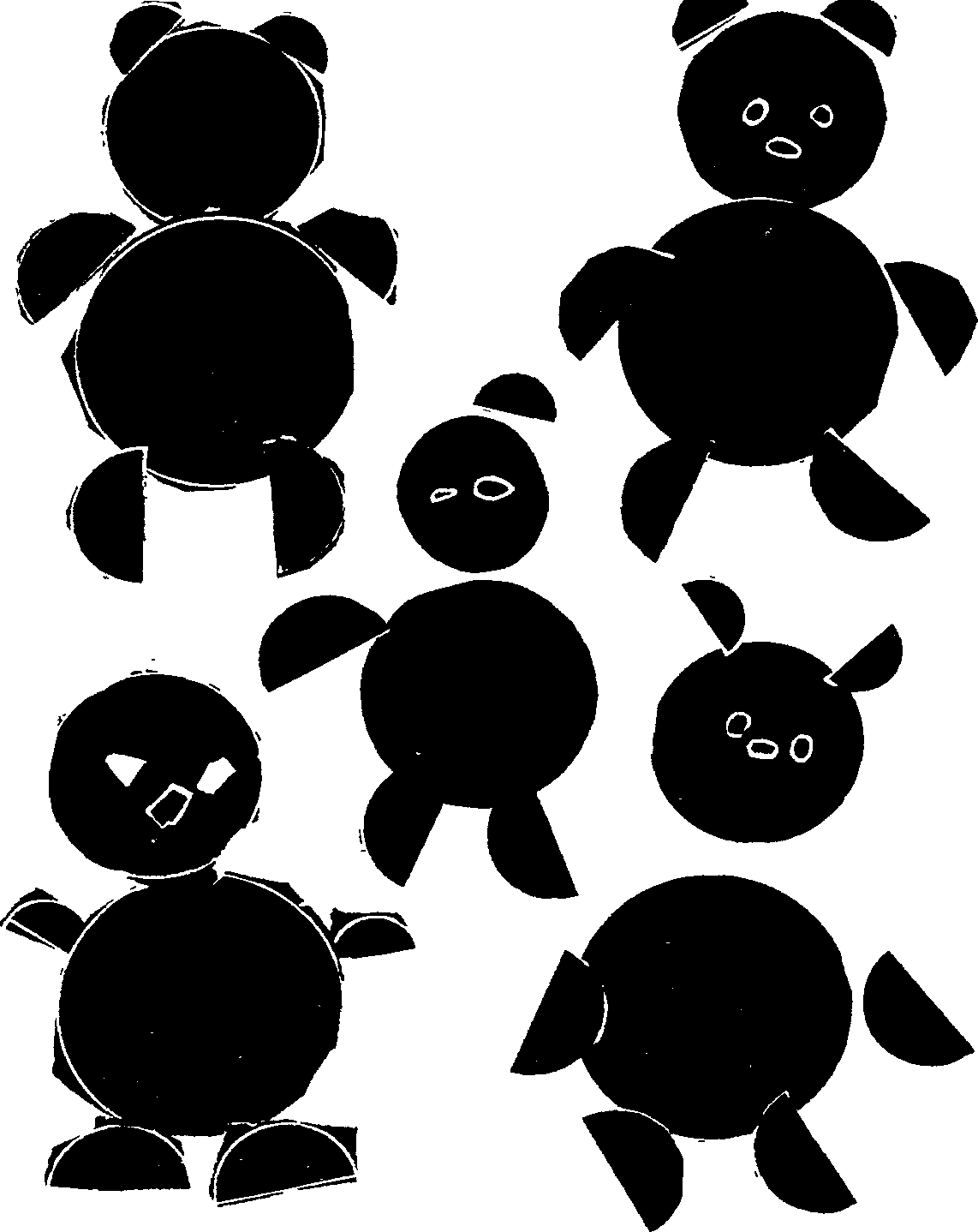 ЗАДАНИЯ ДЛЯ ДОМАШНЕЙ КОНТРОЛЬНОЙ РАБОТЫ №2ВАРИАНТ 11. Основные категории возрастной психологии.2. Основные закономерности психического развития3. Практическая часть. Составить и творчески оформить рекомендации родителям по общению или развитию ребенка младенческого возраста. Подобрать и описать игры для детей младенческого возраста; проанализировать их влияние на психическое развитие младенца.ВАРИАНТ 2Ведущий вид деятельности.Особенности игровой деятельности детей дошкольного возраста.3. Практическая часть. Разработать проект (книгу) «Новорожденный ребенок».План работы: 1. Сбор материала по теме (можно использовать самые разнообразные источники: журналы, газеты, худ. литературу, интернет и  собирать всё, что касается данного возраста: высказывания, стихи,  песни о новорожденных; информацию об особенностях и проблемах данного возраста, о воспитании детей новорожденного возраста; картинки, фотографии  с новорожденными; и т.д.); 2. Определение содержания проекта (может быть следующее содержание проекта (книги): - психическое развитие новорожденного;- высказывания о новорожденном ребёнке;- стихи, песня о данном возрасте;- собственные мысли – рассуждения по определённому поводу (например, «Кризис новорожденности», «Рефлексы», «Комплекс оживления» и т.д.; - дополнительная информация о данном возрасте;- советы для родителей по воспитанию новорожденного;Не забудьте свою книгу проиллюстрировать картинками или фотографиями.- список использованной литературы.)Можно предложить другую структуру проекта (книги), но в конце обязательно должен быть список использованной литературы.3. Оформление материалов и обложки проекта (книги) (на обложке книги указать ФИО автора, название книги, год издания).ВАРИАНТ 31. Деятельность, ее структура и роль в психическом развитии ребенка.2. Психическое развитие детей дошкольного возраста в художественной и трудовой деятельности.3. Практическая часть. Разработать проект - книгу «Ребёнок – младенец».План работы: 1. Сбор материала по теме (можно использовать самые разнообразные источники: журналы, газеты, худ. литературу, интернет и  собирать всё, что касается данного возраста: высказывания, стихи,  песни о младенцах; информацию об особенностях и проблемах данного возраста, о воспитании детей младенческого возраста; картинки, фотографии  с младенцами; игры для младенцев); 2. Определение содержания книги (может быть следующее содержание книги: - высказывания о младенце (о ребёнке);- стихи, песня о данном возрасте;- собственные мысли – рассуждения по определённому поводу (например, «Первое слово», «Первая улыбка» или «Первый шаг» и т.д.); - дополнительная информация о данном возрасте;- советы для родителей по воспитанию младенца;- игры для младенцев и др;Не забудьте проиллюстрировать свою книгу картинками или фотографиями.- список использованной литературы.)Можно предложить другую структуру книги, но в конце обязательно должен быть список использованной литературы.3. Оформление материалов и обложки книги (на обложке книги указать ФИО автора, название книги, год издания).ВАРИАНТ 4Психическое развитие детей дошкольного возраста в познавательно-практической и элементарной учебной деятельности.Использование игры при проведении индивидуально – коррекционной работы с детьми дошкольного возраста.3. Практическая часть. Разработать и творчески оформить рекомендаций для родителей по преодолению кризиса трёхлетнего возраста.  Составить рекомендации родителям по общению или развитию ребенка раннего возраста.ВАРИАНТ 5Психическое развитие детей в трудовой деятельности.Основные виды деятельности, определяющие психическое развитие.3. Практическая часть. Разработать проект – книгу «Ребёнок – трёхлетка».План работы: 1. Сбор материала по теме (можно использовать самые разнообразные источники: журналы, газеты, худ. литературу, интернет и  собирать всё, что касается данного возраста: высказывания, стихи,  песни о детях раннего возраста; информацию об особенностях и проблемах данного возраста, о воспитании детей; картинки, фотографии  с детьми; игры для детей раннего возраста); 2. Определение содержания книги (может быть следующее содержание книги: - высказывания о ребёнке;- стихи, песня о данном возрасте;- собственные мысли – рассуждения по определённому поводу (например, «Первое открытие», «Первая шалость» или «Первые желания»), воспоминания о данном возрасте; - дополнительная информация о данном возрасте;- советы для родителей по воспитанию ребенка раннего возраста;- игры для детей раннего возраста и др;Не забудьте свою книгу проиллюстрировать картинками или фотографиями.- список использованной литературы.)Можно предложить другую структуру книги, но в конце обязательно должен быть список использованной литературы.3. Оформление материалов и обложки книги (на обложке книги указать ФИО автора, название книги, год издания).ВАРИАНТ 6Общение как специфическая форма активности, порождаемая потребностями совместной деятельности.Общее понятие о группе.3. Практическая часть. Составить и творчески оформить рекомендации родителям по развитию дошкольника или по подготовке его к школе.Подобрать игры или упражнения, направленные на формирование психологической готовности ребенка к школе /на развитие внимания или мышления, восприятия, памяти, речи или других психологических свойств личности дошкольника (на выбор).ВАРИАНТ 7Особенности общения детей в группе раннего возраста.Познавательные потребности, интересы и их проявление в дошкольном возрасте.3. Практическая часть. Разработать проект – книгу «Ребёнок – дошкольник».План работы: 1. Сбор материала по теме (можно использовать самые разнообразные источники: журналы, газеты, худ. литературу, интернет и  собирать всё, что касается данного возраста: высказывания, стихи,  песни о дошкольниках, «говорят дети»; информацию об особенностях и проблемах данного возраста, о воспитании дошкольников; картинки, фотографии  с детьми; игры для дошкольников); 2. Определение содержания книги (может быть следующее содержание книги: - высказывания о ребёнке, «говорят дети»;- стихи, песни о данном возрасте;- собственные мысли – рассуждения по определённому поводу (например, «Первая тайна (мечта)», «Первый друг» или «Первая обида»), воспоминания о данном возрасте; - дополнительная информация о данном возрасте;- советы для родителей по воспитанию и развитию дошкольника;- игры для дошкольников и др;Не забудьте свою книгу проиллюстрировать картинками или фотографиями.- список использованной литературы.)Можно предложить другую структуру книги, но в конце обязательно должен быть список использованной литературы.3. Оформление материалов и обложки книги (на обложке книги указать ФИО автора, название книги, год издания)ВАРИАНТ 8Особенности общения детей в группе дошкольного возраста.Значение трудовой деятельности в психическом развитии дошкольника.3. Практическая часть. Составить и творчески оформить рекомендации родителям по теме: «Влияние семьи и воспитания на формирование личности ребенка».ВАРИАНТ 9Формирование личности ребенка в раннем возрасте.Кризис трех лет и основные формы его проявления.3. Практическая часть. Составить и творчески оформить рекомендации родителям по теме: «Детские страхи»ВАРИАНТ 10Формы организации учебной деятельности, их соответствие личностно-ориентированной концепции дошкольного образования.Место игры в жизни дошкольника.Практическая часть. Составить и творчески оформить рекомендации родителям по теме: «Детская агрессивность».ЗАДАНИЯ ДЛЯ ДОМАШНЕЙ КОНТРОЛЬНОЙ РАБОТЫ №3ВАРИАНТ 1Период новорожденности, его значение в дальнейшем психическом развитии ребенка.Роль врожденных рефлексов в адаптации к новым условиям развития новорожденного ребенка. Формирование условных рефлексов и их значение в адаптации ребенка.Роль родителей в обеспечении психологического комфорта и полноценного психического развития ребенка в период новорожденности.ВАРИАНТ 2Взаимосвязь физического и психического развития младенца.Особенности социальной ситуации развития в младенческом возрасте. Роль семьи в психическом развитии младенца.Основные психические новообразования младенчества.ВАРИАНТ 3Значение младенческого возраста в развитии психики человека.Эмоциональное общение с родителями – ведущая деятельность в младенчестве.Психологический кризис детей первого года.ВАРИАНТ 4Основные этапы психического развития ребенка с 1 года до 3 лет.Особенности социальной ситуации развития в период раннего детства. Роль семьи в психическом развитии ребенка.Ведущий вид деятельности в период раннего детства.ВАРИАНТ 5Значение развития познавательных психических процессов в интеллектуальном развитии ребенка раннего возраста.Особенности речевого развития ребенка в раннем возрасте.Диагностика уровня овладения предметными действиями, развития сенсорных процессов у детей раннего возраста.ВАРИАНТ 6Формирование личности ребенка в раннем возрасте. Предпосылки формирования личности: познавательная активность, эмоциональность, общительность.Личные интересы ребенка. Личное психологическое пространство.Основные психические новообразования раннего возраста.ВАРИАНТ 7Кризис трех лет и основные формы его проявления.Создание атмосферы психологического благополучия в группе детей раннего возраста как условие предупреждения и преодоления негативных проявлений кризиса.Личность – субъект сознательной деятельности.ВАРИАНТ 8Деятельность – необходимое условие в психическом развитии человека.Структура деятельности: цель, мотив, действие (включающее в себя операции), результат. Уровни усвоения деятельности: знания, умения, навыки.Значение деятельности в формировании основных сфер личности (мотивационно - потребностной, когнитивной, эмоционально - волевой).ВАРИАНТ 9Возникновение различных видов деятельности в филогенезе и онтогенезе. Основные виды деятельности. Подготовка детей дошкольного возраста к трудовой деятельности. Роль родителей в обеспечении психологического комфорта и полноценного психического развития ребенка в старшем дошкольном возрасте.ВАРИАНТ 10Познавательные потребности, интересы и их проявление в дошкольном возрасте.Познавательно-практическая деятельность дошкольников (наблюдения, экспериментирование и т.д.).Роль элементарной учебной деятельности в развитии воспитанников учреждения дошкольного образования.ЗАДАНИЯ ДЛЯ ДОМАШНЕЙ КОНТРОЛЬНОЙ РАБОТЫ №4ВАРИАНТ 1Предпосылки развития речи в младенчестве: гуление, лепет, появление первых слов. Особенности развития речи у детей раннего возраста. Роль обучения в развитии связной речи.Эмоции человека, их рефлекторная природа.Особенности проявления эмоций и чувств на разных этапах дошкольного детства.Практическая часть.Творческий проект «Мой будущий воспитанник»ВАРИАНТ 2Особенности эмоциональной сферы ребенка дошкольного возраста.Воображение и его развитие у детей дошкольного возрастаОсобенности проявления чувств у мальчиков и девочек. Воспитание чувств у дошкольников в разных видах деятельности.Практическая часть.Творческий проект «Мой будущий воспитанник»ВАРИАНТ 3Общая характеристика речи. Физиологические основы речи.Развитие личности дошкольника.Потребности и мотивы поведения дошкольников. Становление иерархии мотивов.Практическая часть.Творческий проект «Мой будущий воспитанник»ВАРИАНТ 4Речь – основное средство общения в человеческом обществе. Роль вербального общения в развитии личности.Характер и его формирование у детей.Особенности социальной ситуации развития ребенка на рубеже дошкольного и школьного возраста.Практическая часть.Творческий проект «Мой будущий воспитанник»ВАРИАНТ 5Развитие самосознания в дошкольном возрасте. Особенности Я-образа и самооценки дошкольника.Психологические особенности одаренных детей. Условия развития детской одаренности. Л.С. Выготский о природе детского творчества.Роль преемственности учреждений дошкольного и школьного образования.Практическая часть.Творческий проект «Мой будущий воспитанник»ВАРИАНТ 6Проявление педагогических способностей в профессиональной деятельности воспитателя учреждения дошкольного образования. Роль взрослых в формировании креативной личности дошкольника.Общие закономерности и пути развития эмоциональной сферы личности дошкольника.Способности как индивидуально-психологическая особенность личности, определяющая успех деятельности.Практическая часть.Творческий проект «Мой будущий воспитанник»ВАРИАНТ 7Развитие фантазии и воображения дошкольника.Развитие речи как средства общения, познания и регулирования поведения дошкольника.Роль родителей, воспитателей и учителей в адаптации ребенка к школьной жизни.Практическая часть.Творческий проект «Мой будущий воспитанник»ВАРИАНТ 8Темперамент и его проявление у детей дошкольного возраста.Понятие «психологическая готовность ребенка к школе». Взаимосвязь физической, педагогической и психологической готовности.Речевые свойства личности. Индивидуальные особенности речи. Профессиональные требования к речи воспитателя учреждения дошкольного образования.Практическая часть.Творческий проект «Мой будущий воспитанник»ВАРИАНТ 9Особенности внимания дошкольника.Мышление и его развитие у детей раннего и дошкольного возрастаРебенок в группе сверстников.Практическая часть.Творческий проект «Мой будущий воспитанник»ВАРИАНТ 10Ранний возраст – сензитивный период речевого развития ребенка.Кризис семи лет и формы его проявления.Единство мышления и других познавательных психических процессов. Л.С. Выготский о взаимосвязи мышления и речи.Практическая часть.Творческий проект «Мой будущий воспитанник»Перечень теоретических вопросов к  экзамену по учебному предмету«Психология» (1 курс)Изложить основные исторические этапы развития психологии как науки.Раскрыть цель, задачи психологической науки на современном этапе.Раскрыть особенности научных психологических знаний.Определить место психологии  в системе научных знаний.Раскрыть значение психологических знаний в профессиональной подготовке воспитателя учреждения дошкольного образования.Назвать и охарактеризовать требования к психологической культуре педагога (квалификационная характеристика воспитателя в области психологии).Рассмотреть связь психологии с другими учебными дисциплинами.Раскрыть сущность понятия «психология».Определить особенности житейских психологических знаний.Определить предмет психологии.Назвать и охарактеризовать основные принципы психологии.Охарактеризовать направления психологии: бихевиоризм, гештальтпсихология.Охарактеризовать направления психологии: психоанализ, гуманистическая психология, когнитивная психология.Охарактеризовать основные отечественные психологические теории (деятельностный подход, культурно-исторический, теория установки).Определить отрасли психологии.Охарактеризовать отрасли психологии по характеру деятельности.Охарактеризовать отрасли психологии по развитию.Охарактеризовать отрасли психологии по принципу отношения личности и общества.Раскрыть назначение детской психологии как части возрастной психологии.Дать определение понятиям «методология» и «метод».Дать определение понятию «методика исследования». Раскрыть сущность этапов диагностического исследования.Раскрыть классификацию методов психологии (по Б.Г. Ананьеву).Охарактеризовать организационные методы психологии.Охарактеризовать эмпирические методы психологии.Охарактеризовать интерпретационные методы психологии.Охарактеризовать методы обработки данных.Проанализировать структурную схему способов наблюдения.Охарактеризовать возможности и ограничения наблюдения.Назвать и охарактеризовать виды опроса.Назвать и охарактеризовать виды, преимущества и недостатки анкетирования.Назвать и охарактеризовать виды, преимущества и недостатки интервью.Раскрыть сущность и классификацию экспериментального метода.Назвать и охарактеризовать виды тестов.Раскрыть особенности этических норм при проведении психологического исследования.Описать особенности использования психологических методов в учреждении дошкольного образования.Раскрыть понятие «психодиагностика».Назвать и охарактеризовать этапы диагностической работы.Раскрыть сущность обработки и оформления результатов психологического исследования дошкольника.Охарактеризовать профессионально-этические аспекты психодиагностики.Раскрыть основные требования, предъявляемые к психодиагностическим методикам.Дать определение понятию «психика».Определить функции психики и их особенности.Охарактеризовать основные формы проявления психики человека и их взаимосвязь.Раскрыть понятие «психические явления».Охарактеризовать формы развития психики.Раскрыть содержание концепции А.Н. Леонтьева и К.Э.Фабри исторического развития психики.Определить основные различия психической деятельности животных и человека.Охарактеризовать строение и функции нервной системы.Охарактеризовать деятельность нервной системы и мозга с точки зрения психологии человека.Раскрыть сущность понятия «отражение».Охарактеризовать уровни развития отраженияОписать формы проявления психики у животных (инстинкт, навык, элементарное рассудочное  поведение).Проанализировать стадии развития форм отражения: сенсорная, перцептивная, интеллектуальная.Определить сущность сознания как высшей формы психики.Определить особенности понятий«мозг» и «психика».Раскрыть понятие «психика» как свойство высокоорганизованной материи.Описать строение головного мозга.Раскрыть рефлекторную природу психики.Охарактеризовать физиологические механизмы психикой деятельности.Раскрыть понятие «рефлексы».Определить особенности безусловных рефлексов.Охарактеризовать особенности условных рефлексов.Определить основную структуру нервной системы.Раскрыть особенности основных блоков (аппаратов) человеческого мозга (А.Р.Лурия).Описать сигнальный характер психики.Раскрыть взаимосвязь понятий «мозг» и «сознание».Раскрыть сущность понятия «психическое развитие». Определить движущие силы психического развития.Описать нервные процессы в коре больших полушарий мозга.Проанализировать динамику нервных процессов.Перечень теоретических вопросов к экзамену по учебному предмету«Психология» (2 курс)Раскрыть основные категории возрастной психологии.Охарактеризовать понятие «развитие», раскрыть факторы психического развития.Охарактеризовать основные закономерности психического развития.Раскрыть понятие «возраст». Проанализировать возрастную периодизацию Д.Б. Эльконина.Раскрыть сущность понятия «ведущая деятельность как значимая характеристика возраста».Охарактеризовать период новорожденности, его значение в дальнейшем психическом развитии.Раскрыть особенности психического развития в период младенчества.Раскрыть сущность понятия«комплекс оживления» как показатель психологического благополучия младенца.Раскрыть роль врожденных рефлексов в адаптации к новым условиям развития новорожденного ребенка.Охарактеризовать психологический кризис детей первого года.Назвать и охарактеризовать основные линии психического развития ребенка в период раннего возраста.Охарактеризовать ВВД в раннем возрасте.Раскрыть сущность познавательного развития ребенка в раннем возрасте.Охарактеризовать развитие личности дошкольника.Раскрыть особенности кризиса 3 лет.Описать основные психологические новообразования раннего возраста.Сформулировать понятие «деятельность». Раскрыть структуру деятельности.Сформулировать понятие «мышление». Раскрыть особенности мышления как процесса.Охарактеризовать мыслительные операции.Охарактеризовать виды мышления.Раскрыть особенности игровой деятельности в дошкольном возрасте.Охарактеризовать структуру игры дошкольника.Раскрыть  понятие «детская игрушка как средство психического развития ребенка».Раскрыть роль элементарной учебной деятельности в развитии воспитанников учреждения дошкольного образования.Охарактеризовать формы организации учебной деятельности дошкольников.Раскрыть специфику развития художественной деятельности ребенка.Охарактеризовать психологические особенности детского рисунка.Раскрыть своеобразие трудовой деятельности ребенка.Охарактеризовать виды, формы и содержание трудовой деятельности детей дошкольного возраста.Сформулировать понятие «общение». Раскрыть стороны общения.Охарактеризовать основные функции общения.Охарактеризовать средства общения.Раскрыть виды общения.Раскрыть особенности общения детей в группе раннего возраста.Охарактеризовать ведущую форму взаимодействия в раннем возрасте.Раскрыть особенности общения детей в группе дошкольного возраста.Раскрыть особенности общения в дошкольном возрасте со взрослыми.Раскрыть понятие«группа». Охарактеризовать виды групп.Раскрыть сущность психологических механизмов взаимодействия в больших группах.Сформулировать понятие «конфликт», раскрыть структуру конфликта.Охарактеризовать виды конфликтов.Раскрыть причины конфликтов в детской группе.Сформулировать понятие «внимание». Раскрыть физиологическую основу внимания.Охарактеризовать виды внимания.Раскрыть свойства внимания.Охарактеризовать понятие «рассеянность», виды рассеянности.Раскрыть особенности внимания в младенческом и раннем возрасте.Раскрыть особенности внимания в дошкольном возрасте.Сформулировать понятие «ощущение», охарактеризовать рефлекторную сущность ощущения.Охарактеризовать виды ощущений.Охарактеризовать свойства ощущения.Сформулировать понятие «восприятие», охарактеризовать свойства восприятия.Охарактеризовать виды восприятия.Раскрыть особенности сенсорного развития  в младенческом  возрасте.Раскрыть особенности сенсорных процессов в раннем возрасте.Назвать сенсорные эталоны,  этапы и особенности их усвоения в дошкольном возрасте.Охарактеризовать виды восприятия.Охарактеризовать особенности восприятия воспитанниками дошкольного возраста пространства, времени, движения, литературных и художественных произведений.Сформулировать понятие «память». Охарактеризовать основные подходы к изучению памяти.Охарактеризовать виды памяти.Раскрыть процессы памяти: запоминание, сохранение, воспроизведение.Раскрыть процесс забывание.Охарактеризовать индивидуальные особенности памяти.Охарактеризовать факторы и приемы запоминания материала.Раскрыть особенности развития памяти в младенческом возрасте.Раскрыть особенности памяти детей в раннем возрасте.Раскрыть особенности непроизвольной памяти в дошкольном возрасте.Раскрыть особенности произвольной памяти дошкольника.Раскрыть особенности видов памяти по характеру психической активности в дошкольном возрасте. Раскрыть особенности процесса запоминания.УтверждаюРектор ВГУ имени П.М. Машерова_______________ В.В.Богатырёва_____. ________2022Автор:И.В.Чернова, преподаватель Оршанского колледжа учреждения образования «Витебский университет имени П.М.Машерова»Рецензент:Л.Н.Мануйленко, преподаватель Оршанского колледжа учреждения образования «Витебский университет имени П.М.Машерова»,Е.В.Емельянова, преподаватель Оршанского колледжа учреждения образования «Витебский университет имени П.М.Машерова»© Оршанский колледж ВГУ имени П.М.Машерова, 2022Раздел, темаКоличество учебных часовКоличество учебных часовРаздел, темаВсегоВ том числе на практические занятияВведение1Раздел 1. Психология как наука. Цели, задачи и методы психологического исследования1231.1. История развития психологии. Цели и задачи психологии как науки31.2. Основные направления развития психологической науки. Современная система психологических наук31.3. Методы исследования в психологии63Раздел 2. Психика как предмет изучения в психологии. Развитие психики2192.1. Эволюционное развитие психики. Уровни развития психики у животных и человека422.2. Естественнонаучные основы психологии632.3. Основные закономерности и факторы психического развития622.4. Возрастная периодизация психического развития42Обязательная контрольная работа № 11Раздел 3. Психическое развитие в младенческом и раннем возрасте2083.1. Психическое развитие ребенка в младенческом возрасте423.2. Психическое развитие ребенка в раннем возрасте623.3. Формирование личности ребенка в раннем возрасте623.4. Кризис трех лет и основные формы его проявления42Раздел 4. Деятельность как условие психического развития624.1. Деятельность, ее структура и роль в психическом развитии ребенка24.2. Основные виды деятельности, определяющие психическое развитие. Понятие о ведущей деятельности42Раздел 5. Психическое развитие воспитанников учреждения дошкольного образования в разных видах деятельности1445.1. Ведущая роль игровой деятельности в психическом развитии детей дошкольного возраста625.2. Психическое развитие детей дошкольного возраста в познавательно-практической и элементарной учебной деятельности25.3. Психическое развитие детей дошкольного возраста в художественной деятельности425.4. Психическое развитие детей дошкольного возраста в трудовой деятельности2Раздел 6. Общение как специфическая деятельность17106.1. Понятие об общении. Стороны общения426.2. Общее понятие о группе. Основные виды групп426.3. Особенности общения в группе детей раннего возраста426.4. Особенности общения в группе детей дошкольного возраста54Раздел 7. Познавательные психические процессы и их развитие у детей раннего и дошкольного возраста44147.1. Внимание как психический процесс47.2. Развитие внимания у детей раннего и дошкольного возраста427.3. Ощущение и восприятие837.4. Сенсорное развитие детей раннего и дошкольного возраста427.5. Память и ее развитие у детей раннего и дошкольного возраста737.6. Развитие речи у детей раннего и дошкольного возраста47.7. Мышление и его развитие у детей раннего и дошкольного возраста727.8. Воображение и его развитие у детей раннего и дошкольного возраста62Раздел 8. Индивидуальные свойства личности и их развитие2368.1. Понятие о личности. Самосознание личности, его структурные компоненты38.2. Развитие личности в дошкольном возрасте328.3. Темперамент и его проявление у детей дошкольного возраста628.4. Характер и его формирование у детей дошкольного возраста628.5. Способности и их развитие у детей дошкольного возраста4Обязательная контрольная работа № 11Раздел 9. Эмоционально-волевая сфера личности и ее развитие1029.1. Эмоции, чувства и воля49.2. Развитие эмоционально-волевой сферы у детей дошкольного возраста62Раздел 10. Психологическая готовность воспитанника учреждения дошкольного образования к обучению в школе6210.1. Психологические особенности перехода детей дошкольного возраста к периоду школьного детства210.2. Основные структурные компоненты психологической готовности ребенка к школе42Итого17260Цель изучения темыСодержание темыРезультатВВЕДЕНИЕВВЕДЕНИЕВВЕДЕНИЕСформировать представление о значении психологических знаний в профессиональной подготовке воспитателя учреждения дошкольного образования.Житейское и научное понимание психических явлений. Жизненный опыт и психологическая культура человека. Роль психологии в развитии личности. Значение психологических знаний в профессиональной подготовке воспитателя учреждения дошкольного образования. Квалификационная характеристика воспитателя в области психологии. Требования к психологической культуре педагога. Связь психологии с другими учебными дисциплинами в профессиональной подготовке воспитателя учреждения дошкольного образования.Высказывает общее суждение о значении психологии в профессиональной деятельности воспитателя учреждения дошкольного образования. РАЗДЕЛ 1. ПСИХОЛОГИЯ КАК НАУКА. ЦЕЛИ, ЗАДАЧИ И МЕТОДЫ ПСИХОЛОГИЧЕСКОГО ИССЛЕДОВАНИЯТема 1.1.  История развития психологии. Цели и задачи психологии как наукиРАЗДЕЛ 1. ПСИХОЛОГИЯ КАК НАУКА. ЦЕЛИ, ЗАДАЧИ И МЕТОДЫ ПСИХОЛОГИЧЕСКОГО ИССЛЕДОВАНИЯТема 1.1.  История развития психологии. Цели и задачи психологии как наукиРАЗДЕЛ 1. ПСИХОЛОГИЯ КАК НАУКА. ЦЕЛИ, ЗАДАЧИ И МЕТОДЫ ПСИХОЛОГИЧЕСКОГО ИССЛЕДОВАНИЯТема 1.1.  История развития психологии. Цели и задачи психологии как наукиСформировать представление о психологии как науке.Сформировать знания о целях и задачах психологии, об основных этапах развития психологии.Общее понятие о психологии как науке. Место психологии в системе научных знаний. Психология – наука, изучающая психику и закономерности ее развития. Краткая история развития психологической науки.Цели, задачи психологической науки на современном этапе.  Основные этапы развития психологии: наука о душе, наука о сознании, наука о поведении, наука о фактах, закономерностях, механизмах психики.Высказывает общее суждение о психологии как науке.Раскрывает предмет, цели и задачи психологии. Описывает основные этапы развития психологии.Тема 1.2. Основные направления развития психологической науки. Современная система психологических наукТема 1.2. Основные направления развития психологической науки. Современная система психологических наукТема 1.2. Основные направления развития психологической науки. Современная система психологических наукСформировать представление об основных направлениях развития психологической науки. Сформировать знания об отраслях психологии, особенностях, целях и задачах детской психологии.Направления развития психологии: психоанализ, бихевиоризм, гештальтпсихология, когнитивная, гуманистическая психология. Основные отечественные и зарубежные психологические школы. Выдающиеся деятели отечественной и зарубежной психологии. Отрасли психологии: общая психология, возрастная психология, психология развития, педагогическая психология, социальная психология, медицинская психология, патопсихология, зоопсихология и др. Взаимосвязь теоретической и практической психологии. Детская психология как отрасль возрастной психологии. Особенности, цели и задачи детской психологии. Высказывает общее суждение об основных направлениях развития психологической науки. Называет выдающихся деятелей отечественной и зарубежной психологии. Описывает отрасли психологии, объясняет взаимосвязь теоретической и практической психологии. Раскрывает особенности, цели и задачи детской психологии.Тема 1.3.  Методы исследования в психологииТема 1.3.  Методы исследования в психологииТема 1.3.  Методы исследования в психологииСформировать знания о системе психологических методов, об особенностях и методике применения психологических методов с целью изучения детей дошкольного возраста.Научить анализировать и отбирать методы психодиагностики для изучения психологических особенностей личности ребенка дошкольного возраста.Научить интерпретировать результаты наблюдения и беседы при изучении особенностей психического развития детей дошкольного возраста.Классификация психологических методов (Б.Г. Ананьев): организационные, эмпирические, интерпретационные, методы обработки данных. Краткая характеристика эмпирических и психодиагностических методов (наблюдение, эксперимент, беседа, анкета, тест, анализ продуктов деятельности, биографический метод). Особенности использования психологического наблюдения эксперимента, беседы, анализа продуктов детской деятельности, рисуночных тестов в изучении психологических особенностей детей дошкольного возраста. Обработка и оформление результатов психологического обследования дошкольника. Использование опросников, анкет, бесед в изучении особенностей взаимоотношений родителей и воспитателей с детьми дошкольного возраста.Практические занятияАнализ и подбор методов психодиагностики (эксперимент, анкета, беседа, тест и др.) для практической деятельности по изучению психологических особенностей личности ребенка дошкольного возраста.Практические занятияИнтерпретация результатов наблюдения и беседы в ходе изучения особенностей психического развития детей дошкольного возраста.Описывает психологические методы, особенности их использования в изучении собственной личности и психологических особенностей детей дошкольного возраста. Анализирует и отбирает методы психодиагностики для изучения психологических особенностей личности ребенка дошкольного возраста. Интерпретирует результаты наблюдения и беседы при изучении особенностей психического развития детей дошкольного возраста. РАЗДЕЛ 2. ПСИХИКА КАК ПРЕДМЕТ ИЗУЧЕНИЯ В ПСИХОЛОГИИ. РАЗВИТИЕ ПСИХИКИТема 2.1. Эволюционное развитие психики. Уровни развития психики у животных и человекаРАЗДЕЛ 2. ПСИХИКА КАК ПРЕДМЕТ ИЗУЧЕНИЯ В ПСИХОЛОГИИ. РАЗВИТИЕ ПСИХИКИТема 2.1. Эволюционное развитие психики. Уровни развития психики у животных и человекаРАЗДЕЛ 2. ПСИХИКА КАК ПРЕДМЕТ ИЗУЧЕНИЯ В ПСИХОЛОГИИ. РАЗВИТИЕ ПСИХИКИТема 2.1. Эволюционное развитие психики. Уровни развития психики у животных и человекаСформировать знания об эволюционном развитии психики, уровнях психической организации, о формах психической организации животных и человека, об особенностях проявления психики на уровне сознания и подсознания.Сформировать умение анализировать формы проявления психики.Научить анализировать поведение и деятельность человека в житейских ситуациях, выделять мотивы поведения и деятельности.Развитие форм отражения действительности (физическое и психическое отражение). Возникновение психики как результат эволюции материи. А.Р. Лурия об особенностях психического отражения. Стадии развития форм отражения: сенсорная, перцептивная, интеллектуальная. Формы проявления психики у животных: инстинкты, навыки и элементарное рассудочное поведение. Отличия психики животных и человека. Возникновение и развитие сознания человека как высшего уровня развития психики, обеспечивающее не только познание, но и преобразование окружающего мира. Условия возникновения сознания, его структура и развитие. Психологическая характеристика сознания человека. Особенности развития общественного и индивидуального сознания. Соотношение сознательного и бессознательного в психике (подсознание, сознание, сверхсознание). Бессознательные механизмы психической деятельности (З. Фрейд).Практические занятия (1 час)Анализ поведенческих реакций и определение отличия форм проявления психики у животных и человека.Практические занятияАнализ житейских ситуаций с целью выделения предполагаемых сознательных и подсознательных мотивов поведения человека.Описывает эволюционное развитие психики, уровни психической организации. Дифференцирует признаки проявления психики у животных и человека. Раскрывает основные формы психической организации животных и человека, особенности проявления психики на уровне сознания и подсознанияАнализирует поведенческие реакции и определяет уровень психического отражения у животных и человека на основе житейских наблюдений.Анализирует поведение и деятельность человека в житейских ситуациях, определяет мотивы поведения и деятельности.Тема 2.2. Естественнонаучные основы психологииТема 2.2. Естественнонаучные основы психологииТема 2.2. Естественнонаучные основы психологииСформировать представление о физиологических основах организации психической деятельности человека. Сформировать знания о рефлекторной сущности деятельности анализатора.Научить анализировать свойства НС детей дошкольного возраста с помощью методов психодиагностики.Научить анализировать психологические особенности детей дошкольного возраста с доминированием левого или правого полушария мозга с помощью методов психодиагностики.Особенности строения нервной системы (НС) человека. Центральная (ЦНС) и периферическая нервная система. Психика как свойство высокоразвитой материи (головного мозга) отражать объективную окружающую действительность в форме субъективного образа. Строение головного мозга и локализация высших психических функций. Функциональная асимметрия больших полушарий головного мозга. Высшая нервная деятельность − физиологическая основа психики. Рефлекторная природа психики (по И.П. Павлову).Основные нервные процессы (возбуждение и торможение), их свойства: сила, устойчивость, подвижность. Рефлекторная дуга. Динамика нервных процессов. Взаимосвязь первой и второй сигнальных систем. Влияние состояния НС на психическое здоровье человека. Практические занятияПрименение методов психодиагностики для определения свойств НС детей дошкольного возраста по психомоторным показателям.Практические занятияПрименение методов психодиагностики при изучении доминирования полушария мозга у детей дошкольного возраста, особенностей психического развития у леворуких и праворуких детей.Высказывает общее суждение о высшей нервной деятельности как физиологической основе организации психической деятельности человека. Объясняет проявление высших психических функций человека.Анализирует свойства НС детей дошкольного возраста с помощью методов психодиагностики.Анализирует психологические особенности детей дошкольного возраста с доминированием левого или правого полушария мозга с помощью методов психодиагностики.Тема 2.3. Основные закономерности и факторы психического развитияТема 2.3. Основные закономерности и факторы психического развитияТема 2.3. Основные закономерности и факторы психического развитияСформировать знания о факторах и закономерностях психического развития, об основных концепциях психического развития, основных положениях учения Л.С. Выготского и А.Н. Леонтьева.Научить анализировать психологические ситуации с целью определения детерминирующих факторов и закономерностей психического развития.Научить анализировать основные положения учения Л.С.  Выготского о закономерностях психического развития.Понятие о психическом развитии. Движущие силы и закономерности психического развития. Основные факторы развития психики ребенка (природные и социальные). Наследственные особенности и врожденные свойства организма как предпосылки психического развития. Социальные факторы как условие психического развития. Теории психического развития. Концепция культурно-исторической обусловленности о развития высших психических функций (Л.С. Выготский).  Понятие о социальной ситуации и «зоне ближайшего развития».  Деятельностный подход А.Н.  Леонтьева в рассмотрении проблемы развития психики. Роль собственной активности человека, его деятельности в психическом развитии.Практические занятияОпределение роли природных и социальных факторов в психическом развитии человека (анализ психологических ситуаций).Практические занятия (1 час)Анализ основных положений учения Л.С. Выготского о закономерностях психического развития.Описывает закономерности психического развития, раскрывает значение природных и социальных факторов в психическом развитии детей дошкольного возраста. Излагает концептуальные теоретические подходы Л.С. Выготского к проблеме психического развития, основные положения учения А.Н.  Леонтьева о роли деятельности в развитии сознания человека.Анализирует психологические ситуации и определяет детерминирующие факторы и закономерности психического развития.Анализирует основные положения учения Л.С. Выготского о закономерностях психического развития.Тема 2.4.  Возрастная периодизация психического развитияТема 2.4.  Возрастная периодизация психического развитияТема 2.4.  Возрастная периодизация психического развитияСформировать знания о возрасте и возрастных особенностях.Научить проводить сравнительный анализ разных подходов к проблеме возрастной периодизации психического развития.Теоретические подходы к построению возрастной периодизации. Общая психологическая возрастная периодизация. Краткая характеристика основных периодов психического развития: младенческий возраст, раннее детство, дошкольный возраст, младший школьный возраст, подростковый возраст, юношеский возраст, зрелый возраст, старческий возраст. Ведущая деятельность как значимая характеристика возраста. Критерии ведущей деятельности (по А.Н. Леонтьеву). Понятие о психологическом возрасте и механизмах смены возрастных периодов.Практические занятияСравнительный анализ разных подходов к проблеме возрастной периодизации психического развития.Объясняет термины «возраст», «возрастные особенности». Характеризует основные периоды психологического развития. Излагает критерии ведущей деятельности (по А.Н. Леонтьеву).Проводит сравнительный анализ разных подходов к проблеме возрастной периодизации психического развития.Обязательная контрольная работа №1Обязательная контрольная работа №1Обязательная контрольная работа №1РАЗДЕЛ 3. ПСИХИЧЕСКОЕ РАЗВИТИЕ В МЛАДЕНЧЕСКОМ И РАННЕМ ВОЗРАСТЕТема 3.1.  Психическое развитие ребенка в младенческом возрастеРАЗДЕЛ 3. ПСИХИЧЕСКОЕ РАЗВИТИЕ В МЛАДЕНЧЕСКОМ И РАННЕМ ВОЗРАСТЕТема 3.1.  Психическое развитие ребенка в младенческом возрастеРАЗДЕЛ 3. ПСИХИЧЕСКОЕ РАЗВИТИЕ В МЛАДЕНЧЕСКОМ И РАННЕМ ВОЗРАСТЕТема 3.1.  Психическое развитие ребенка в младенческом возрастеСформировать знания об особенностях психического развития ребенка в период новорожденности и младенчества, основных направлениях психического развития детей младенческого возраста.Научить определять признаки нормального психического развития ребенка младенческого возраста в соответствии с возрастными нормами.Значение внутриутробного периода развития и естественного процесса рождения на дальнейшее психическое развитие ребенка. Период новорожденности, его значение в дальнейшем психическом развитии. Роль врожденных рефлексов в адаптации к новым условиям развития новорожденного ребенка. Формирование условных рефлексов и их значение в адаптации ребенка. Роль взрослых в обеспечении психологического комфорта и полноценного психического развития ребенка в период новорожденности. Особенности психического развития в период младенчества. Первое и второе полугодие как основные этапы первого года психического развития. Взаимосвязь физического и психического развития младенца. Значение своевременного образования условных рефлексов. Развитие анализаторов на первом году жизни. Социальная ситуация в младенческом возрасте. Эмоциональное общение с взрослыми – ведущая деятельность в младенчестве. Улыбка, «комплекс оживления», эмоциональная привязанность к матери как показатели психологического благополучия младенца. Значение овладения движениями и манипулятивной деятельностью в развитии ребенка. Основные психические новообразования младенчества. Психологический кризис детей первого года. Значение младенческого возраста в развитии психики человека.Практические занятияОпределение признаков нормального психического развития детей младенческого возраста в соответствии с возрастными нормами.Объясняет особенности психического развития ребенка в период новорожденности и младенчества. Описывает основные направления психического развития детей младенческого возраста. Характеризует признаки нормального психического развития ребенка младенческого возраста в соответствии с возрастными нормами.Тема 3.2.  Психическое развитие ребенка в раннем возрастеТема 3.2.  Психическое развитие ребенка в раннем возрастеТема 3.2.  Психическое развитие ребенка в раннем возрастеДать понятие об основных линиях психического развития ребенка в период раннего возраста. Сформировать знания об особенностях психического развития ребенка раннего возраста, о развитии психических познавательных процессов у детей раннего возрастаНаучить анализировать уровень сформированности предметных действий и сенсорных процессов у детей раннего возраста с помощью методов психодиагностики.Основные этапы психического развития ребенка с 1 года до 3 лет. Особенности социальной ситуации развития в период раннего детства. Роль семьи и общественного дошкольного образования в целостном психическом развитии ребенка. Основные линии развития в раннем возрасте: овладение прямохождением, речью и предметной деятельностью. Роль овладения ходьбой в познании окружающей среды и общем психическом развитии ребенка (развитии познавательной и личностной сферы). Предметная деятельность – ведущая деятельность в период раннего возраста. Особенности овладения соотносящими и орудийными действиями. Значение предметной деятельности в психическом развитии ребенка раннего возраста. Познавательное развитие ребенка в раннем возрасте. Развитие анализаторов и основных психических процессов. Сенсорное развитие. Особенности развития зрительных, слуховых, осязательных ощущений. Особенности развития памяти в раннем возрасте. Условия развития зрительной, слуховой и двигательной памяти. Особенности развития мышления. Наглядно-действенное мышление как ведущий вид в раннем возрасте. Особенности речевого развития ребенка в раннем возрасте. Пассивная, активная речь. Овладение связной речью. Условия речевого развития детей раннего возраста. Значение развития познавательных психических процессов в интеллектуальном развитии ребенка раннего возраста.Практические занятияДиагностика уровня овладения предметными действиями, развития сенсорных процессов у детей раннего возраста.Описывает основные линии психического развития ребенка в период раннего возраста. Характеризует особенности психического развития ребенка раннего возраста. Объясняет по внешним проявлениям соответствие психического развития возрастным нормам. Раскрывает особенности развития психических познавательных процессов у детей раннего возраста.Анализирует уровень сформированности предметных действий и сенсорных процессов у детей раннего возраста с помощью методов психодиагностики. Тема 3.3.  Формирование личности ребенка в раннем возрастеТема 3.3.  Формирование личности ребенка в раннем возрастеТема 3.3.  Формирование личности ребенка в раннем возрастеСформировать понятие о психологических механизмах формирования личности в раннем возрасте.Сформировать знания об особенностях формирования самосознания ребенка в раннем возрасте.Научить интерпретировать результаты изучения развития самосознания ребенка раннего возраста с помощью методов психодиагностики.Социализация ребенка в период раннего возраста. Социальная ситуация развития в период раннего детства. Роль семьи и общественного дошкольного образования в личностном развитии ребенка с 1 года до 3лет. Предпосылки формирования личности: познавательная активность, эмоциональность, общительность. Социально-нравственное, личностное развитие в раннем возрасте. Развитие самосознания как ядра личности в раннем возрасте. Особенности осознания собственного имени, внешности, осознания себя во времени, половой принадлежности ребенком в раннем возрасте. Личные интересы ребенка. Личное психологическое пространство. Проявление личности ребенка в общении со взрослыми и сверстниками. Значение уважительного отношения к личности ребенка для психологического благополучия и его полноценного психического развития. Развитие/проявление индивидуальности в раннем возрасте. Основные психологические новообразования раннего возраста.Практические занятияИзучение развития самосознания ребенка раннего возраста (осознание собственного имени, самоидентификация пола, собственной внешности).Раскрывает психологические механизмы формирования личности в раннем возрасте. Характеризует основные компоненты самосознания ребенка, раскрывает особенности развития самосознания ребенка в раннем возрасте.Интерпретирует результаты изучения развития самосознания ребенка раннего возраста с помощью методов психодиагностики.Тема 3.4.  Кризис трех лет и основные формы его проявленияТема 3.4.  Кризис трех лет и основные формы его проявленияТема 3.4.  Кризис трех лет и основные формы его проявленияСформировать знания о причинах кризиса трех лет, значении кризиса в формировании психических новообразований и становлении личности ребенка, способах преодоления негативных форм проявления кризиса.Сформировать умения проводить психологический анализ педагогических ситуаций взаимодействия с детьми раннего возраста, составлять психологические рекомендации по преодолению негативных форм поведения ребенка.Закономерный характер кризиса трех лет. Противоречия, возникающие к концу периода раннего детства и порождающие кризис: противоречия между потребностями и возможностями, желаниями ребенка и требованиями взрослых.Основные формы проявления кризиса. Капризы – неустойчивое эмоциональное состояние, проявляющееся в плаче, крике. Причины капризного поведения ребенка. Упрямство – необоснованное отстаивание своих интересов и желаний. Негативизм – сознательное стремление ребенка поступать вопреки требованиям взрослых, делать все наоборот. Психологические приемы предупреждения и преодоления негативистических форм поведения ребенка раннего возраста. Роль родителей и воспитателей в поддержке ребенка в кризисный период. Психологически обоснованное отношение взрослых к ребенку в период переживания кризиса личностного развития: терпимость, единство требовательности с уважением к личности, доминирование положительных стимулов и игровых приемов в управлении поведением воспитанников. Создание атмосферы психологического благополучия в группе детей раннего возраста как условие предупреждения и преодоления негативных проявлений кризиса. Индивидуально-коррекционная работа с детьми раннего возраста в период кризисного развития. Формирование самостоятельности и внутренней личностной позиции ребенка («Я») как последствие переживания кризиса.Практические занятияПсихологический анализ педагогических ситуаций взаимодействия с детьми раннего возраста. Составление психологических рекомендаций по преодолению негативных форм поведения ребенка (капризы, упрямство, негативизм).Определяет причины и основные формы проявления кризиса трех лет, раскрывает значение кризиса в становлении личности ребенка.Описывает способы преодоления негативных форм проявления кризиса, особенности отношения взрослых к ребенку в период кризиса.Проводит психологический анализ педагогических ситуаций взаимодействия с детьми раннего возраста, составляет психологические рекомендации по преодолению негативных форм поведения ребенка.Обязательная контрольная работа №1Обязательная контрольная работа №1Обязательная контрольная работа №1РАЗДЕЛ 4. ДЕЯТЕЛЬНОСТЬ КАК УСЛОВИЕ ПСИХИЧЕСКОГО РАЗВИТИЯТема 4.1.  Деятельность, ее структура и роль в психическом развитии ребенкаРАЗДЕЛ 4. ДЕЯТЕЛЬНОСТЬ КАК УСЛОВИЕ ПСИХИЧЕСКОГО РАЗВИТИЯТема 4.1.  Деятельность, ее структура и роль в психическом развитии ребенкаРАЗДЕЛ 4. ДЕЯТЕЛЬНОСТЬ КАК УСЛОВИЕ ПСИХИЧЕСКОГО РАЗВИТИЯТема 4.1.  Деятельность, ее структура и роль в психическом развитии ребенкаДать понятие о деятельности как условии психического развития человека. Сформировать знания о структуре деятельности, значении деятельности в психическом развитии личности.Общее понятие о жизнедеятельности и деятельности. Личность – субъект сознательной деятельности. Деятельность как проявление целенаправленной активности личности. А.Н. Леонтьев о взаимосвязи личности, сознания и деятельности. Деятельность – необходимое условие психического развития человека. Деятельность как совокупность активных сознательных действий личности, объединенных общим мотивом. Общественный характер деятельности человека. Структура деятельности: цель, мотив, действие (включающее в себя операции), результат. Уровни освоения деятельности: знания, умения, навыки. Интериоризация и экстериоризация действий. Деятельность и направленность личности. Значение деятельности в формировании основных сфер личности (мотивационно-потребностной, когнитивной, эмоционально-волевой). Роль деятельности в формировании индивидуально-психологических особенностей личности: характера, способностей.Формулирует определение и раскрывает сущность термина «деятельность». Трактует деятельность как условие психического развития человека. Излагает структуру деятельности. Раскрывает сущность терминов «умение», «навык», «привычка», «интериоризация», «экстериоризация». Определяет значение и излагает роль деятельности в психическом развитии личности.Тема 4.2. Основные виды деятельности, определяющие психическое развитие. Понятие о ведущей деятельностиТема 4.2. Основные виды деятельности, определяющие психическое развитие. Понятие о ведущей деятельностиТема 4.2. Основные виды деятельности, определяющие психическое развитие. Понятие о ведущей деятельностиСформировать знания об основных видах деятельности, их ведущей роли на разных этапах личностного развития.Научить интерпретировать результаты изучения склонности к педагогической деятельности с помощью методов психодиагностики.Возникновение разных видов деятельности в филогенезе и онтогенезе. Интеллектуальная и практическая деятельность. Основные виды деятельности. Учение А.Н. Леонтьева о ведущей деятельности. Ведущая деятельность – деятельность, оказывающая наибольшее влияние на психическое развитие личности на определенном возрастном этапе. Эмоциональное общение – ведущая деятельность в младенчестве. Предметная деятельность – ведущая деятельность в раннем возрасте. Игра – ведущая деятельность в дошкольном возрасте, учение − ведущая деятельность в младшем школьном возрасте. Интимно-личностное общение – ведущая деятельность в подростковом возрасте. Профессиональное и личностное самоопределение – ведущая деятельность в юношеском возрасте. Труд – ведущая деятельность зрелой личности.Практические занятияИзучение склонности учащихся к будущей профессиональной (педагогической) деятельности с помощью методов психодиагностики.Характеризует основные виды деятельности, раскрывает их ведущую роль на разных этапах психического развития.Интерпретирует результаты изучения склонности к педагогической деятельности с помощью методов психодиагностики.РАЗДЕЛ 5. ПСИХИЧЕСКОЕ РАЗВИТИЕ ВОСПИТАННИКОВ УЧРЕЖДЕНИЯ ДОШКОЛЬНОГО ОБРАЗОВАНИЯВ РАЗНЫХ ВИДАХ ДЕЯТЕЛЬНОСТИТема 5.1. Ведущая роль игровой деятельности в психическом развитии детей дошкольного возрастаРАЗДЕЛ 5. ПСИХИЧЕСКОЕ РАЗВИТИЕ ВОСПИТАННИКОВ УЧРЕЖДЕНИЯ ДОШКОЛЬНОГО ОБРАЗОВАНИЯВ РАЗНЫХ ВИДАХ ДЕЯТЕЛЬНОСТИТема 5.1. Ведущая роль игровой деятельности в психическом развитии детей дошкольного возрастаРАЗДЕЛ 5. ПСИХИЧЕСКОЕ РАЗВИТИЕ ВОСПИТАННИКОВ УЧРЕЖДЕНИЯ ДОШКОЛЬНОГО ОБРАЗОВАНИЯВ РАЗНЫХ ВИДАХ ДЕЯТЕЛЬНОСТИТема 5.1. Ведущая роль игровой деятельности в психическом развитии детей дошкольного возрастаСформировать понятие о теории игры, научно-психологических подходах к объяснению сущности игровой деятельности. Сформировать знания о специфике, структуре и значении сюжетно-ролевой игры в психическом развитии дошкольника.Научить проводить психологический анализ структуры и содержания игры детей, содействовать развитию игры.Научить отбирать и применять игры для индивидуально-коррекционной работы с детьми дошкольного возраста.Место игры в жизни дошкольника. Игра как ведущая деятельность в дошкольном детстве. Психологическая теория детской игры Д.Б. Эльконина. Особенности сюжетно-ролевой игры. Мотивы игровой деятельности. Структура игры: сюжет, содержание, роль, игровое действие, игровой материал, результат. Взаимодействия в ролевой игре: игровые и реальные (межличностные, организационно-деловые). Конфликты в сюжетно-ролевой игре, их причины, пути разрешения. Характеристика разных уровней развития сюжетно-игровой игры детей дошкольного возраста (Д.Б. Эльконин). Роль воспитателя в развитии игры детей дошкольного возраста. Значение игры для психического развития детей дошкольного возраста: в познавательной, эмоционально-волевой сфере личности, формировании личностных качеств. Роль игры в развитии навыков общения. Детская игрушка как средство психического развития ребенка. Специфика компьютерных игр и их влияние на психику ребенка. Коррекционные возможности игровой деятельности. Игровая терапия и ее использование в индивидуально-коррекционной работе с детьми дошкольного возраста.Практические занятияПсихологический анализ структуры сюжетно-ролевой игры в разные периоды дошкольного детства, рекомендации по развитию умения играть.Практические занятияИспользование игры при проведении индивидуально-коррекционной работы с детьми дошкольного возраста.Излагает основные положения психологической теории детской (по Д.Б. Эльконину), основные научно-психологические подходы к объяснению сущности игровой деятельности. Раскрывает специфику, структуру и значение сюжетно-ролевой игры в психическом развитии дошкольника.Анализирует структуру и содержание игры детей, условия ее развития и повышения эффективности влияния на формирование личности дошкольника.Отбирает игры для индивидуально-коррекционной работы с детьми дошкольного возраста.Тема 5.2. Психическое развитие детей дошкольного возраста в познавательно-практической и элементарнойучебой деятельностиТема 5.2. Психическое развитие детей дошкольного возраста в познавательно-практической и элементарнойучебой деятельностиТема 5.2. Психическое развитие детей дошкольного возраста в познавательно-практической и элементарнойучебой деятельностиСформировать знания о своеобразии познавательно-практической и элементарной учебной деятельности, их значение в психическом развитии детей дошкольного возраста.Познавательные потребности, интересы и их проявление в дошкольном возрасте. Любознательность – отличительная черта дошкольника. Детские вопросы как форма проявления познавательной активности дошкольников. Познавательно-практическая деятельность дошкольников (наблюдение, детское экспериментирование и т. д.) и ее значение в психическом развитии. Роль элементарной учебной деятельности в развитии воспитанников учреждения дошкольного образования. Развитие познавательных психических процессов, личностных качеств в учебной деятельности. Специфика организации элементарной учебной деятельности в дошкольном возрасте. Формы организации учебной деятельности, их соответствие личностно-ориентированной концепции дошкольного образования.Раскрывает своеобразие познавательно-практической и элементарной учебной деятельности, ее значение в психическом развитии детей дошкольного возраста. Определяет оптимальные формы обучения дошкольников.Тема 5.3. Психическое развитие детей дошкольного возраста в художественной деятельностиТема 5.3. Психическое развитие детей дошкольного возраста в художественной деятельностиТема 5.3. Психическое развитие детей дошкольного возраста в художественной деятельностиСформировать знания о специфике развития художественной деятельности ребенка, значении рисования в психическом развитии детей дошкольного возраста.Научить проводить психологический анализ детского рисунка, интерпретировать результаты рисуночных тестов при диагностической работе с детьми дошкольного возраста.Специфика развития художественной деятельности ребенка. Основные этапы овладения ребенком изобразительной деятельностью: каракули, графические образы, творческое рисование. Рисунок как отражение детских впечатлений и переживаний. Психологические особенности детского рисунка. Основные средства выразительности: линия, форма, цвет, композиция Взаимосвязь уровня развития перцептивных и мыслительных процессов, развития мелкой моторики руки ребенка на усвоение изобразительных умений. Проявление детской индивидуальности в рисовании.Развитие познавательной, эмоционально-волевой сферы личности дошкольника в рисовании. Развитие творчества в художественной деятельности. Использование рисования в индивидуально-коррекционной работе с детьми дошкольного возраста.Практические занятияПсихологический анализ рисунка дошкольника. Использование рисуночных тестов в диагностике психологических особенностей ребенка дошкольного возраста.Раскрывает специфику развития художественной деятельности ребенка, значение рисования в психическом развитии детей дошкольного возраста.Проводит психологический анализ детского рисунка, интерпретирует результаты рисуночных тестов при диагностической работе с детьми дошкольного возраста.Тема 5.4.  Психическое развитие детей дошкольного возраста в трудовой деятельностиТема 5.4.  Психическое развитие детей дошкольного возраста в трудовой деятельностиТема 5.4.  Психическое развитие детей дошкольного возраста в трудовой деятельностиСформировать знания о специфике, мотивах и психологических механизмах трудовой деятельности детей дошкольного возраста. Сформировать понятие о видах, формах, содержании элементарной трудовой деятельности, ее значении в психическом развитии ребенка дошкольного возраста.Своеобразие трудовой деятельности ребенка. Мотивы трудовой деятельности. Психологические особенности трудовой деятельности детей в дошкольном возрасте. Виды, формы и содержание трудовой деятельности детей дошкольного возраста. Социально-психологическая готовность к труду. Роль взрослых в формировании элементарных навыков трудовой деятельности детей. Значение трудовой деятельности в психическом развитии дошкольника: познавательных психических процессов, эмоционально-волевых качеств, трудолюбия. Психологические механизмы формирования интереса к элементарной трудовой деятельности: подражание взрослым, стремление к самостоятельности, осознание общественной пользы результатов труда.Объясняет специфику, мотивы и психологические механизмы трудовой деятельности дошкольников. Раскрывает своеобразие, виды, формы и содержание трудовой деятельности ребенка дошкольного возраста. Объясняет значение трудовой деятельности в развитии и формировании личности ребенка дошкольного возраста.РАЗДЕЛ 6. ОБЩЕНИЕ КАК СПЕЦИФИЧЕСКАЯ ДЕЯТЕЛЬНОСТЬТема 6.1. Понятие об общении. Стороны общенияРАЗДЕЛ 6. ОБЩЕНИЕ КАК СПЕЦИФИЧЕСКАЯ ДЕЯТЕЛЬНОСТЬТема 6.1. Понятие об общении. Стороны общенияРАЗДЕЛ 6. ОБЩЕНИЕ КАК СПЕЦИФИЧЕСКАЯ ДЕЯТЕЛЬНОСТЬТема 6.1. Понятие об общении. Стороны общенияСформировать знания об особенности общения как специфической деятельности человека, о функциях, основных сторонах и средствах общения, роли общения в развитии личности, психологических механизмах коммуникативного, интерактивного и перцептивного общения, специфике разных сторон общения.Обучить приемам психологического анализа ситуаций взаимодействия и оптимизации общения. Сформировать умение составлять рекомендации по оптимизации общения.Понятие об общении. Общение как специфическая форма активности, порождаемая потребностями совместной деятельности. Цель, средства, содержание общения. Общение – многоплановый процесс развития контактов между средствами и содержанием общения. Основные функции общения: информационно-коммуникативная, регуляционно-коммуникативная, аффектно-коммуникативная. Основные стороны общения: коммуникативная (обмен информацией), интерактивная (взаимодействие), перцептивная (взаимовосприятие). Коммуникативная сторона общения. Общение как обмен информацией – условие совместной деятельности и саморазвития личности. Вербальные и невербальные средства общения. Психологические условия восприятия информации в процессе общения, межличностного взаимодействия. Интерактивная сторона общение как субъектно-субъектное взаимодействие людей в процессе совместной деятельности. Деловое, личностное, интимное общение. Императивное, манипулятивное взаимодействие, партнерство и сотрудничество. Понятие о межличностном взаимодействии. Взаимоотношение как внутренняя основа межличностного взаимодействия.Транзакции и внутренняя психологическая позиция в процессе взаимодействия (Э. Берн). Поведенческие сценарии в системе межличностного взаимодействия. Перцептивная сторона общения.  Механизмы социальной перцепции (восприятие человека человеком): идентификация, рефлексия, стереотипизация.Практические занятияПсихологический анализ жизненных ситуаций взаимодействия. Составление рекомендаций по оптимизации общения.Раскрывает особенности общения как специфической деятельности человека. Описывает функции общения, вербальные и невербальные средства общения. Излагает психологические механизмы коммуникации, межличностного взаимодействия и социальной перцепции. Характеризует основные стороны и средства общения.Применяет приемы психологического анализа ситуаций взаимодействия и оптимизации общения. Составляет рекомендации по оптимизации общения.Тема 6.2. Общее понятие о группе. Основные виды группТема 6.2. Общее понятие о группе. Основные виды группТема 6.2. Общее понятие о группе. Основные виды группДать понятие о видах групп и особенностях их развития. Сформировать знания об особенностях межличностных отношений в группе, условиях возникновения, развития и разрешения конфликтов, о социометрическом статусе, сущности социометрического исследования межличностных отношений в группе.Научить применять методику социометрического исследования с целью изучения межличностных отношений в группе.Группа – объединение людей по определенным мотивам. Большие группы. Психологические механизмы взаимодействия в больших группах: подражание, внушение, психическое заражение. Особенности проявления личности в толпе (снижение субъективного контроля, преобладание эмоций над разумом, утрата личной ответственности). Виды малых групп: условные и реальные, формальные (официальные) и неформальные (неофициальные), кратковременные и долговременные, референтные и нереферентные. Виды малых групп в процессе формирования: диффузная, ассоциация, кооперация, корпорация, коллектив. Конфликты в группе. Структура и динамика развития конфликта.Способы разрешения конфликта и стратегии поведения личности (Р. Блейк, Дж. Моутон): сотрудничество, компромисс, избегание, приспособление. Психологические особенности проявления и поведения личности в конфликтной ситуации. Социально-психологический климат в группе. Личность и группа. Межличностные отношения в малой группе. Статус личности в системе межличностных отношений: по степени активности (лидер, инициатор, активный, пассивный, изолированный) и по эмоциональной притягательности («звезда», предпочитаемый, принятый, непринятый). Социометрическое исследование межличностных отношений в малой группе.Практические занятияСоциометрическое исследование межличностных отношений в группе, определение социометрического статуса членов группы.Перечисляет основные виды групп и формулирует мотивы объединения людей в группы. Описывает психологические механизмы формирования межличностных отношений в группе, способы разрешения конфликтных ситуаций. Раскрывает сущность понятий «социометрический статус», «социоматрица», «социограмма».Применяет методику социометрического исследования межличностных отношений в группе и определения социометрического статуса.Тема 6.3.  Особенности общения в группе детей раннего возрастаТема 6.3.  Особенности общения в группе детей раннего возрастаТема 6.3.  Особенности общения в группе детей раннего возрастаСформировать понятие о форме и средствах общения в раннем возрасте. Сформировать знания о специфике общения детей раннего возраста и его значения для психического развития.Сформировать умение составлять психологические рекомендации по оптимизации индивидуального общения воспитателя с детьми раннего возраста.Группа раннего возраста − первая официальная группа ребенка. Отличие общения в семье и в группе учреждения дошкольного учреждения. Усвоение детьми первичных социальных и нравственных норм поведения в раннем возрасте. Роль взрослых в организации общения и формировании коммуникативных навыков ребенка. Реализация потребности в общении в освоении предметной и игровой деятельности.Ситуативно-деловое общение − ведущая форма взаимодействия в раннем возрасте. Эмоционально-двигательные и вербальные средства общения. Взаимосвязь развития речи и развития общения с взрослыми и сверстниками. Специфика общения с детьми раннего возраста. Особенности взаимодействия ребенка со сверстниками. Значение общения для психического развития ребенка. Речевое общение как основа регуляции поведения и формирования самостоятельности в раннем возрасте. Трудности общения и их преодоление.Практические занятияСоставление психологических рекомендаций по оптимизации индивидуального общения с детьми раннего возраста.Описывает ведущие формы и средства общения детей раннего возраста. Раскрывает специфику общения детей раннего возраста, значение общения для психического развития.Составляет психологические рекомендации по оптимизации общения воспитателя с детьми раннего возраста с учетом индивидуальных особенностей ребенка.Тема 6.4. Особенности общения в группе детей дошкольного возрастаТема 6.4. Особенности общения в группе детей дошкольного возрастаТема 6.4. Особенности общения в группе детей дошкольного возрастаСформировать знания об особенностях, средствах и основных формах общения детей дошкольного возраста, о структуре, стиле и типе педагогического взаимодействия с детьми дошкольного возраста. Научить применять методы изучения особенностей взаимоотношений в группе, составлять психологические рекомендации по организации общения воспитателя с детьми разного возраста и пола. Сформировать умение проводить психологический анализ конфликтных педагогических ситуаций. Специфика общения детей дошкольного возраста. Мотивы общения. Содержание и средства общения. Развитие связной речи как основного средства общения. Развитие форм общения в дошкольном возрасте: ситуативно-деловая, внеситуативно-познавательная, внеситуативно-личностная (М.И. Лисина). Роль общения в психическом развитии ребенка. Особенности общения со сверстниками детей разного возраста (младший, средний, старший дошкольный возраст. Специфика взаимодействия мальчиков и девочек в дошкольной группе.Особенности общения взрослых с детьми дошкольного возраста. Профессиональное педагогическое взаимодействие с детьми дошкольного возраста. Внешний (поведение, вербальное и невербальное общение, стиль педагогического взаимодействия) и внутренний компонент (ценностные ориентации, установки, отношение к детям) педагогического взаимодействия. Стили педагогического взаимодействия: авторитарный, демократический, либерально-попустительский. Типы отношения воспитателя к детям дошкольноговозраста (Я.Л. Коломинский, Е.А. Панько): устойчиво-положительный, пассивно-положительный, неустойчиво-положительный, открыто-отрицательный, пассивно-отрицательный. Социальная перцепция педагога дошкольного учреждения. Особенности общения воспитателя с детьми младшего, среднего и старшего дошкольного возраста. Конфликты в межличностном взаимодействии детей дошкольной группы, способы их разрешения. Педагогический такт во взаимоотношениях воспитателя с детьми и их родителями.Практические занятия (4 часа)Изучение и анализ форм общения в группе. Составление психологических рекомендаций по организации общения воспитателя с детьми разного возраста и пола. Изучение и анализ стиля педагогического взаимодействия и типа отношений воспитателя с детьми. Психологический анализ конфликтных педагогических ситуаций. Раскрывает специфику, описывает средства и формы общения детей дошкольного возраста. Объясняет особенности педагогического взаимодействия с детьми дошкольного возраста. Характеризует стили педагогического взаимодействия, типы взаимоотношения воспитателя с детьми. Описывает методы изучения особенностей взаимоотношений в группе.Демонстрирует умение применять методы изучения особенностей взаимоотношений в группе. Составляет психологические рекомендации по организации общения воспитателя с детьми разного возраста и пола. Проводит психологический анализ конфликтных педагогических ситуаций. РАЗДЕЛ 7. ПОЗНАВАТЕЛЬНЫЕ ПСИХИЧЕСКИЕ ПРОЦЕССЫ И ИХ РАЗВИТИЕ У ДЕТЕЙ РАННЕГО И ДОШКОЛЬНОГО ВОЗРАСТА Тема 7.1. Внимание как психический процессРАЗДЕЛ 7. ПОЗНАВАТЕЛЬНЫЕ ПСИХИЧЕСКИЕ ПРОЦЕССЫ И ИХ РАЗВИТИЕ У ДЕТЕЙ РАННЕГО И ДОШКОЛЬНОГО ВОЗРАСТА Тема 7.1. Внимание как психический процессРАЗДЕЛ 7. ПОЗНАВАТЕЛЬНЫЕ ПСИХИЧЕСКИЕ ПРОЦЕССЫ И ИХ РАЗВИТИЕ У ДЕТЕЙ РАННЕГО И ДОШКОЛЬНОГО ВОЗРАСТА Тема 7.1. Внимание как психический процессСформировать знания о внимании, его физиологической основе, значении в жизни и деятельности человека, об основных видах и свойствах внимания, особенностях их проявления в педагогической деятельности.Внимание как направленность и сосредоточенность сознания на объекте. Роль внимания в обеспечении жизнедеятельности и регуляции психической деятельности. Физиологическая основа возникновения внимания (И.П. Павлов, А.А. Ухтомский). Внешние и внутренние объекты внимания. Виды внимания: непроизвольное, произвольное, послепроизвольное. Источники возникновения и проявления разных видов внимания. Основные свойства внимания: сосредоточенность, устойчивость, объем, колебание, распределение, переключение. Условия возникновения и удерживания сосредоточения, причины отвлечения внимания. Внимательность и рассеянность личности. Причины рассеянности и ее преодоление. Педагогическая наблюдательность – профессиональное качество воспитателя учреждения дошкольного образования. Развитие значимых для педагогической деятельности свойств внимания.Раскрывает сущность понятия «внимание». Объясняет физиологическую основу внимания и его значение в жизни и деятельности человека. Описывает проявления основных видов и свойств внимания. Раскрывает особенности проявления внимания в педагогической деятельности. Объясняет причины проявления невнимательности у детей дошкольного возраста, описывает способы развития внимания.Тема 7. 2.  Развитие внимания у детей раннего и дошкольного возрастаТема 7. 2.  Развитие внимания у детей раннего и дошкольного возрастаТема 7. 2.  Развитие внимания у детей раннего и дошкольного возрастаСформировать знания о динамике развития внимания, об основных направлениях развития внимания. Научить анализировать развитие внимания у детей дошкольного возраста с помощью методов психодиагностики, использовать коррекционно-развивающие игры для развития внимания. Предпосылки развития внимания. Рефлекс «что такое?», сосредоточение (слуховое и зрительное) как первичные формы проявления внимания в младенческом возрасте. Особенности внимания у детей раннего и дошкольного возраста. Основные направления развития внимания. Виды внимания и их проявление в разных видах детской деятельности. Непроизвольное внимание у дошкольников: средства поддержания и развития. Условия и средства формирования произвольного внимания у детей дошкольного возраста. Роль речи в формировании произвольного внимания у детей. Развитие внимания как условие успешного протекания умственной и практической деятельности, формирования произвольности психических функций. Игра как средство развития внимания. Проявление и развитие основных свойств внимания у детей дошкольного возраста. Методы изучения и коррекции внимания детей дошкольного возраста. Детская рассеянность, ее причины и пути преодоления.Практические занятияИзучение развития внимания у детей дошкольного возраста. Использование коррекционно-развивающих игр для развития внимания. Описывает динамику развития внимания. Раскрывает основные особенности внимания у детей раннего и дошкольного возраста. Определяет направления развития внимания, описывает методы изучения и коррекции внимания, причины и пути преодоления детской рассеянности.Анализирует развитие внимания у детей дошкольного возраста с помощью методов психодиагностики. Подбирает коррекционно-развивающие игры для развития внимания.Тема 7. 3.  Ощущение и восприятиеТема 7. 3.  Ощущение и восприятиеТема 7. 3.  Ощущение и восприятиеСформировать знания об ощущении, его физиологических механизмах и рефлекторной сущности, основных видах и свойствах ощущения, их закономерностях и особенностях взаимодействия. Сформировать понятие о восприятии, его свойствах, видах, отличии восприятия от ощущения, об индивидуальных особенностях восприятия. Научить применять психодиагностические методики для изучения индивидуальных особенностей ощущений и восприятия.Ощущение и восприятие – первоначальные сенсорные процессы познания мира. Ощущение как отражение отдельных свойств предметов и явлений окружающей действительности, воздействующих непосредственно на органы чувств. Рефлекторная сущность ощущений. Органы чувств – анатомо-физиологический аппарат, обеспечивающий возникновение ощущений. Деятельность анализатора –физиологическая основа ощущений. Виды ощущений и их зависимость от расположения рецепторов. Экстероцептивные (зрительные, слуховые, кожные, обонятельные, вкусовые), интероцептивные (органические, проприоцептивные (кинестезические) ощущения. Свойства ощущений: качество (модальность), интенсивность, длительность, отчетливость (ясность), пространственная локализация раздражителя. Основные закономерности ощущений: зависимость интенсивности ощущений от силы раздражителя, изменение ощущений от длительности воздействия раздражителя. Абсолютный и относительный порог ощущений. Адаптация ощущений. Взаимодействие ощущений: синестезия, сенсибилизация. Развитие ощущений, способы повышения чувствительности. Компенсация ощущений. Сенсорная депривация: условия возникновения и особенности проявления.Восприятие − целостное психическое отражение предметов и явлений при их непосредственном воздействии органов чувств. Восприятие – результат деятельности системы анализаторов. Свойства восприятия: предметность, структурность, осмысленность, целостность, константность, избирательность. Предмет и фон восприятия. Апперцепция и ее влияние на восприятие. Виды восприятия в зависимости от активности анализатора: зрительное, слуховое, вкусовое, обоняние, осязание. В зависимости от цели и участия воли: непреднамеренное, преднамеренное. Сложные виды восприятия: восприятие пространства, восприятие времени, восприятие движения, восприятие искусства, восприятие человека. Иллюзии восприятия. Индивидуальные особенности восприятия.Практические занятияИзучение индивидуальных особенностей восприятия учащихся. Экспериментальное изучение закономерностей ощущений и роли апперцепции в восприятии.Раскрывает сущность понятия «ощущение». Описывает строение анализатора и объясняет физиологические механизмы ощущений, их рефлекторную сущность. Характеризует основные виды ощущений в зависимости от расположения рецепторов, свойства ощущений. Описывает закономерности и особенности их взаимодействия. Раскрывает сущность понятия «восприятие». Характеризует основные свойства и виды восприятия, объясняет отличие ощущений от восприятия. Описывает индивидуальные особенности восприятия.Применяет психодиагностические методики для изучения индивидуальных особенностей ощущений и восприятия, оформляет результаты диагностики.Тема 7.4.  Сенсорное развитие детей раннего и дошкольного возрастаТема 7.4.  Сенсорное развитие детей раннего и дошкольного возрастаТема 7.4.  Сенсорное развитие детей раннего и дошкольного возрастаСформировать знания о сенсорном развитии в младенческом и раннем возрасте, об особенностях овладения сенсорными эталонами и перцептивными действиями в дошкольном возрасте, о специфике развития сложных видов восприятия и значении развивающей среды.Сформировать умение анализировать особенности восприятия детьми дошкольного возраста с помощью методов психодиагностики.Значение чувственного познания действительности в психическом развитии ребенка. Развитие сенсорики в младенческом и раннем возрасте. Развитие сенсорных процессов в дошкольном возрасте. Сенсорные эталоны, этапы и особенности их усвоения в дошкольном возрасте. Роль овладения сенсорными эталонами в развитии ощущений и восприятия ребенка. Развитие перцептивных действий: внешние ориентировочно-обследовательские действия, внутренние умственные действия. Развитие основных видов ощущений в разных видах деятельности. Особенности восприятия воспитанниками дошкольного возраста пространства, времени, движения, литературных и художественных произведений. Создание предметно-развивающей среды в учреждении дошкольного образования для сенсорного развития воспитанников. Сенсорное развитие – основа умственного развития. Индивидуальные различия в сенсорном развитии детей.Практические занятияАнализ особенностей восприятия (формы, величины, времени, пространства) детьми дошкольного возраста.Раскрывает особенности сенсорного развития детей в младенческом и раннем возрасте. Описывает особенности овладения сенсорными эталонами и перцептивными действиями в дошкольном возрасте. Раскрывает и обосновывает специфику развития сложных видов восприятия и ведущее значение предметно-развивающей средыАнализирует особенности восприятия детьми дошкольного возраста с помощью методов психодиагностики.Тема  7.5.  Память и ее развитие у детей раннего и дошкольного возрастаТема  7.5.  Память и ее развитие у детей раннего и дошкольного возрастаТема  7.5.  Память и ее развитие у детей раннего и дошкольного возрастаСформировать знания о специфике памяти, физиологическом, биохимическом и психологическом подходах к раскрытию механизмов памяти, видах памяти и особенностях их проявления, об особенностях процессов памяти, их закономерностях и способах развития, основных видах и способах развития памяти у детей младенческого и раннего возраста.Научить анализировать особенности проявления и развития памяти с помощью методов психодиагностики, подбирать развивающие игры для повышения продуктивности памяти у детей дошкольного возраста.Определение и общая характеристика памяти. Память − процесс запоминания, сохранения и воспроизведение прошлого опыта. Значение памяти в жизни человека. Физиологические механизмы памяти. Ассоциации и смысловые связи как основа сохранения информации в памяти. Разные теоретические подходы к обоснованию механизмов памяти.Виды памяти: по характеру психической активности (двигательная, эмоциональная, образная, словесно-логическая), характеру целей деятельности (непроизвольная, произвольная), продолжительности сохранения материала (долговременная, кратковременная, оперативная). Факторы, влияющие на продуктивности памяти. Основные процессы памяти: запоминание, сохранение, воспроизведение. Виды запоминания: непроизвольное (непреднамеренное) и произвольное (преднамеренное); механическое, ассоциативное, осмысленное. Заучивание – специально организованное запоминание информации. Объем и сложность информации, их влияние на запоминание. Мнемические приемы (способы запоминания): перекодирование, достраивание, ассоциации, повторение. Способы, повышающие эффективность запоминания: структурирование, схематизация, аналогия. Психологические особенности запоминания («эффект Зейгарник», «эффект края»). Сохранение- удерживание информации в памяти. Факторы, влияющие на продолжительность сохранения информации. Оживление следов памяти – условие оптимизации сохранения информации Возрастные особенности удерживания информации, личностная значимость, востребованность сохраненной информации и их влияние на длительность сохранения опыта в памяти.Вытеснение информации, забывание. Амнезия – утрата способности сохранения информации, ее причины и последствия. Воспроизведение усвоенной информации. Этапы воспроизведения: узнавание, припоминание, точное и полное воспроизведение. Факторы, повышающие эффективность воспроизведения заученной информации. Индивидуальное и коллективное воспроизведение. Индивидуальные различия памяти. Специфика эйдетической и феноменальной памяти. Приемы развития памяти. Особенности развития памяти у детей. Запечатление как предпосылка развития памяти в младенчестве. Узнавание как первичная форма воспроизведения. Особенности и развитие двигательной, эмоциональной, образной памяти в раннем возрасте. Факторы, способствующие развитию памяти у детей раннего возраста. Особенности развития памяти как ведущей психической функции у детей дошкольного возраста. Характеристика основных видов памяти дошкольника. Особенности запоминания, сохранения и воспроизведения информации в дошкольном возрасте. Основные направления развития памяти у детей дошкольного возраста. Особенности проявления и развития непроизвольной и произвольной памяти. Условия повышения продуктивности памяти у детей дошкольного возраста. Овладение дошкольниками мнемической деятельностью, роль обучения в развитии памяти детей. Игровые приемы развития детской памяти. Специальные мнемические приемы и упражнения, повышающие продуктивность памяти.Практические занятияИзучение и анализ особенностей проявления и развития памяти, использование развивающих игр в повышении продуктивности памяти у детей дошкольного возраста.Формулирует определение термина «память». Описывает физиологический, биологический и психологический подходы к раскрытию механизмов памяти. Характеризует разные виды памяти, особенности их проявления.Объясняет механизмы запоминания, сохранения и воспроизведения как процессы памяти, описывает их закономерности. Характеризует основные виды детской памяти и определяет основные направления, условия и способы развития памяти у детей младенческого и раннего возраста.Анализирует особенности проявления и развития памяти с помощью методов психодиагностики, подбирает развивающие игры для повышения продуктивности памяти у детей дошкольного возраста.Тема  7.6.  Развитие речи у детей раннего и дошкольного возрастаТема  7.6.  Развитие речи у детей раннего и дошкольного возрастаТема  7.6.  Развитие речи у детей раннего и дошкольного возрастаСформировать знания об особенностях речи как психического процесса, средства мышления и общения, основных видах и функциях речи, индивидуальных и профессиональных особенностях речи, о значении речи в психическом развитии. Дать понятие об особенностях и основных направлениях развития речи у детей на разных этапах психического развития. Общая характеристика речи. Физиологические основы речи. Речь – процесс общения посредством языка. Язык – сложная система знаков обобщенного отражения мира. Речь как психический процесс отражения окружающей действительности. Речь – как средство выражения мысли. Речь – основное средство общения в человеческом обществе. Роль вербального общения в развитии личности. Функции речи: коммуникативная, экспрессивная, планирующая, сигнификативная (знаковая). Виды речи: внешняя и внутренняя. Виды внешней речи: устная и письменная. Характеристика основных видов устной речи: монологическая и диалогическая. Речевые свойства личности. Индивидуальные особенности речи. Профессиональные требования к речи воспитателя учреждения дошкольного образования.Предпосылки развития речи в младенчестве: гуление, лепет, появление первых слов. Особенности развития речи в раннем возрасте. Роль обучения в овладении связной речью. Общение как важнейшее условие развития речи детей на ранних этапах онтогенеза. Ранний возраст – сензитивный период речевого развития ребенка. Особенности речи детей дошкольного возраста. Пассивный и активный словарь. Звуковая сторона речи. Грамматический строй речи. Виды речи. Специфика эгоцентрической речи. Развитие ситуативной, контекстной и объяснительной речи в дошкольном возрасте. Развитие функций речи. Значение речи для психического развития ребенка. Речь и развитие познавательных процессов, личности, деятельности в дошкольном возрасте. Роль общения, игровой, учебной и продуктивных видов деятельности в развитии речи детей дошкольного возраста. Коррекция речевого развития. Формулирует определение термина «речь». Описывает особенности речи как психического процесса, средства мышления и общения. Характеризует основные виды и функции речи, индивидуальные и профессиональные особенности речи. Раскрывает значение речи в психическом развитии. Объясняет особенности и основные направления развития речи у детей дошкольного возраста. Характеризует основные виды речи у детей дошкольного возраста. Объясняет значение речи в психическом развитии детей дошкольного возраста.Тема 7.7.  Мышление и его развитие у детей раннего и дошкольного возрастаТема 7.7.  Мышление и его развитие у детей раннего и дошкольного возрастаТема 7.7.  Мышление и его развитие у детей раннего и дошкольного возрастаСформировать понятие о мышлении как высшей форме познавательной деятельности человека, взаимосвязи мышления и других познавательных психических процессов. Сформировать знания об основных операциях, формах и видах мышления, особенностях индивидуального и профессионального мышления. Сформировать знания об особенностях развития мышления на ранних этапах детства, о роли разных видов деятельности в интеллектуальном развитии ребенка, об особенностях мыслительных операций, о видах и формах и мышления и условиях их развития в дошкольном возрасте. Сформировать умения анализировать уровень развития мышления у детей дошкольного возраста с помощью методов психодиагностики, подбирать игры и упражнения для развития логического мышления.Общая характеристика мышления как высшей формы познавательной деятельности личности. Мышление – процесс опосредованного и обобщенного отражения существенных свойств предметов и явлений, окружающей действительности, связей и закономерностей между ними. Аналитико-мыслительная деятельность человека как высший уровень психического отражения окружающей действительности. Единство мышления и других познавательных психических процессов. Л.С. Выготский о взаимосвязи мышления и речи. Общая характеристика мышления как высшей формы познавательной деятельности личности. Мышление – процесс опосредованного и обобщенного отражения существенных свойств предметов и явлений, окружающей действительности, связей и закономерностей между ними. Аналитико-мыслительная деятельность человека как высший уровень психического отражения окружающей действительности. Единство мышления и других познавательных психических процессов. Л.С. Выготский о взаимосвязи мышления и речи. Мыслительные операции: анализ, синтез, сравнение, абстракция, обобщение, конкретизация. Основные формы мышления: понятия, суждения, умозаключения. Характеристика основных видов понятий (конкретные, абстрактные), суждений (единичные, частные, общие), умозаключений (индуктивные, дедуктивные). Основные этапы формирования умственных действий (П.Я. Гальперин). Виды мышления: по форме (наглядно-действенное, наглядно-образное, абстрактно-логическое), характеру (теоретическое, практическое), степени развернутости (дискурсивное, интуитивное), степени новизны (репродуктивное, продуктивное или творческое). Индивидуальные качества продуктивности мышления: быстрота, широта, глубина, гибкость, критичность, самостоятельность, сообразительность. Особенности творческого (креативного) мышления, основные признаки его проявления в разных сферах человеческой деятельности учреждения. Профессиональные требования к интеллектуальному развитию воспитателя учреждения дошкольного образования. Развитие мышления в младенческом возрасте, установление простейших причинно-следственных связей в процессе восприятия и овладения предметно-манипулятивной деятельностью. Возникновение любознательности, познавательной активности как предпосылки формирования мыслительных операций.Развитие мышления в раннем возрасте. Роль овладения прямохождением, предметной деятельностью в формировании основных видов и форм мышления. Взаимосвязь развития мышления и связной речи в раннем возрасте. Наглядно-действенное мышление – основной вид мышления детей раннего возраста. Формирование мыслительных операций в раннем возрасте. Роль обучения в развитии мышления. Особенности мышления детей дошкольного возраста. Значение развития мышления для развития других познавательных процессов психики. Взаимосвязь речевого и интеллектуального развития. Детские вопросы как проявление умственной активности дошкольников. Роль игровой, экспериментально-познавательной, учебной деятельности в развитии мышления. Характеристика мыслительных операций дошкольника. Особенности основных форм мышления у детей дошкольного возраста (понятие, суждение, умозаключение). Наглядно-образное мышление – ведущий вид мышления в дошкольном возрасте. Развитие мышления дошкольников (наглядно-действенное, наглядно-образное, логическое). Роль взрослых в усвоении детьми умственных действий и решения мыслительных задач. Условия развития творческого мышления у детей дошкольного возраста в организации разных видов деятельности.Практические занятияДиагностика уровня развития мышления детей дошкольного возраста. Использование загадок, интеллектуальных игр, простейших экспериментов для развития логического мышления.Раскрывает сущность мышления как высшей формы познавательной деятельности человека, обобщенного и опосредованного познания мира. Объясняет особенности взаимосвязи мышления и других познавательных психических процессов. Характеризует основные операции и формы мышления. Раскрывает основные виды мышления, описывает особенности индивидуального и профессионального мышления. Описывает особенности развития мышления на ранних этапах детства, раскрывает роль различных видов деятельности в интеллектуальном развитии ребенка. Описывает особенности мыслительных операций, виды и формы мышления и условия их развития в дошкольном возрасте.Анализировать уровень развития мышления у детей дошкольного возраста с помощью методов психодиагностики. Подбирает игры и упражнения для развития логического мышления у детей дошкольного возраста.Тема 7.8.  Воображение и его развитие у детей раннего и дошкольного возрастаТема 7.8.  Воображение и его развитие у детей раннего и дошкольного возрастаТема 7.8.  Воображение и его развитие у детей раннего и дошкольного возрастаСформировать знания об особенностях процесса воображения, о способах создания новых образов, об основных видах, индивидуальных особенностях воображения, условиях и способах его развития, основных механизмах детского воображения и творчества, условиях их развития. Научить анализировать особенности и уровень развития воображения у детей дошкольного возраста с помощью методов психодиагностики. Общая характеристика воображения. Воображение – психический познавательный процесс создания нового образа на основе преобразования имеющихся представлений. Роль воображения в жизни человека. Физиологическая основа создания образов воображения. Способы создания образов воображения: комбинирование, агглютинация, акцентирование (утрирование, гиперболизация, типизация). Характеристика видов воображения: по степени активности: непроизвольное (пассивное), произвольное (активное). Особенности образов пассивного воображения (сновидение, галлюцинация, бред). Отличие образов репродуктивного (воссоздающего) и творческого воображения. Идеал, фантазия, мечта – основа творческой деятельности. Соотношение сознания и подсознания в создании образов творческого воображения. Этапы творческого процесса. Условия развития творческого воображения личности. Роль творческого воображения человека в личностном и общественном развитии. Реализация творческого воображения в педагогической деятельности воспитателя учреждения дошкольного образования.Индивидуальные особенности воображения, способы его развития. Предпосылки развития воображения в младенческом и раннем возрасте. Развитие воссоздающего воображения в процессе овладения предметной, игровой и познавательной деятельностью. Развитие воображения в дошкольном возрасте. Л.С. Выготский о психологических механизмах детского воображения, соотношении воображения и творчества. Особенности детской фантазии. Особенности воссоздающего воображения детей дошкольного возраста, его роль в овладении механизмами подражания и замещения. Развитие творческого воображения детей дошкольного возраста в разных видах деятельности: игровой, художественной, музыкальной, познавательно-экспериментальной. Условия развития детского творческого воображения. Индивидуальные различия детского воображения. Роль взрослых в развитии детского воображения и творчества. Практические занятияДиагностика воображения детей дошкольного возраста. Анализ продуктов творческой деятельности детей дошкольного возраста.Формулирует сущность термина «воображение». Описывает особенности процесса воображения, способы создания новых образов. Характеризует основные виды, индивидуальные особенности воображения, описывает условия и способы его развития. Объясняет основные механизмы детского воображения и творчества (по Л.С. Выготскому), условия их развития.Анализирует особенности и уровень развития воображения у детей дошкольного возраста с помощью методов психодиагностики. РАЗДЕЛ 8. ИНДИВИДУАЛЬНЫЕ СВОЙСТВА ЛИЧНОСТИ И ИХ РАЗВИТИЕТема 8.1. Понятие о личности. Самосознание личности, его структурные компонентыРАЗДЕЛ 8. ИНДИВИДУАЛЬНЫЕ СВОЙСТВА ЛИЧНОСТИ И ИХ РАЗВИТИЕТема 8.1. Понятие о личности. Самосознание личности, его структурные компонентыРАЗДЕЛ 8. ИНДИВИДУАЛЬНЫЕ СВОЙСТВА ЛИЧНОСТИ И ИХ РАЗВИТИЕТема 8.1. Понятие о личности. Самосознание личности, его структурные компонентыСформировать понятие о биосоциальной природе человека, личности как субъекте социальных отношений, структуре личности, об основных социальных ролях, о механизмах психологической защиты личности.Сформировать понятие о сущности самосознания, компонентах «Я-концепции», видах самооценки.Биосоциальная природа человека. Человек, индивид, индивидуальность, личность. Личность – результат социализации индивида. Свойства личности: активность, единство, устойчивость. Структура личности (по С.Л. Рубинштейну): направленность (мотив, потребности, интерес); знания, умения и навыки; индивидуально-типологические особенности (темперамент, характер, способности). Мотивационная, когнитивная и эмоционально-волевая сфера личности.Условия формирования личности. Социальные роли личности: социальные ожидания, ролевое поведение, социальный контроль. Механизмы психологической защиты личности: вытеснение, подавление, обособление, рационализация, проекция, идентификация, компенсация, фантазии, формирование реакций, отрицание, регрессия, конверсия. Саморазвитие личности. Признаки личностной зрелости.Самосознание личности. «Я-концепция»: когнитивный, эмоционально-оценочный и поведенческий (волевой) компонент. Установки личности к самому себе: «Я-реальное», «Я-идеальное», «Я-зеркальное», «Я-динамическое», «Я-маска». Самооценка личности: адекватная, завышенная, заниженная. Взаимосвязь самооценки и уровня притязания личности. Взаимосвязь самооценки и оценки личности другими людьми. Раскрывает биосоциальную природу, сущность личности как субъекта социальных отношений. Объясняет структуру личности. Описывает основные социальные роли, механизмы психологической защиты личности. Объясняет сущность самосознания, описывает компоненты «Я-концепции» и виды самооценки. Тема 8.2. Развитие личности в дошкольном возрастеТема 8.2. Развитие личности в дошкольном возрастеТема 8.2. Развитие личности в дошкольном возрастеСформировать представление о значении социализации и усвоении социальных норм в формировании личности ребенка дошкольного возраста. Сформировать знание о факторах личностного развития ребенка. Сформировать знание об особенностях формирования структурных компонентов личности ребенка дошкольного возраста.Научить анализировать уровень сформированности самооценки у детей дошкольного возраста с помощью методов психодиагностики, составлять рекомендации по формированию у ребенка адекватной самооценки.Сформированность внутренней позиции «Я-сам» на рубеже раннего и дошкольного возраста как показатель становления личности. Социализация как условие формирования личности ребенка. Роль этических эталонов в формировании личности ребенка. Особенности усвоения дошкольниками социальных норм. Роль взрослых и сверстников в формировании личностных качеств. Личностно-ориентированное воспитание и обучение в учреждениях дошкольного образования. Развитие личности ребенка дошкольного возраста в разных видах деятельности. Положительные и негативные личностные качества, психологические механизмы их формирования. Развитие мотивационной сферы дошкольника. Основные мотивы поведения: интерес к миру взрослых и подражание взрослым; игровые мотивы, мотивы установления положительных взаимоотношений с окружающими, мотивы самоутверждения, соревновательные, познавательные, нравственные, общественные мотивы. Иерархия мотивов как фактор, определяющий психологическую позицию ребенка к себе и окружающим (эгоистическая, конкурентная, гуманная). Развитие самосознания в дошкольном возрасте. Особенности осознания дошкольником собственного имени, половой принадлежности, своей внешности и индивидуальности. Зарождение личного сознания. Осознание детьми дошкольного возраста себя в прошлом, настоящем и будущем. Формирование самооценки в дошкольном возрасте, ее диагностика и коррекция.Практические занятияИзучение самооценки детей дошкольного возраста. Составление рекомендаций по формированию у ребенка адекватной самооценки.Высказывает общее суждение о значении социализации и усвоении социальных норм в формировании личности ребенка дошкольного возраста. Описывает факторы личностного развития ребенка, объясняет механизмы их воздействия. Раскрывает особенности формирования структурных компонентов личности ребенка дошкольного возраста.Анализирует уровень сформированности самооценки у детей дошкольного возраста с помощью методов психодиагностики, составляет рекомендации по формированию у ребенка адекватной самооценки. Тема 8.3. Темперамент и его проявление у детей дошкольного возрастаТема 8.3. Темперамент и его проявление у детей дошкольного возрастаТема 8.3. Темперамент и его проявление у детей дошкольного возрастаСформировать понятие о природе темперамента, его свойствах и признаках проявления, типе темперамента личности и особенностях его проявления в повседневной жизни и профессиональной деятельности. Сформировать знания о возрастных особенностях проявления темперамента, способах их учета в работе с детьми дошкольного возраста.Научить определять типы темперамента у детей дошкольного возраста с помощью методов психодиагностики, анализировать педагогические ситуации и находить способы их разрешения с учетом особенностей темперамента дошкольника.Общее понятие о темпераменте как индивидуально- типологической особенности личности, определяющей ее психодинамику. Краткая история развития учения о природе темперамента (Гиппократ, К. Гален, Э. Кречмер, У. Шелдон, П.Ф. Лесгафт, И.П. Павлов, Б.М. Теплов, В.Д. Небылицын). Физиологическая основа темперамента, его зависимость от основных свойств нервных процессов (сила, подвижность, устойчивость). Соотношение типов НС и темперамента. Экстравертированный и интровертированный тип личности (К. Юнг). Свойства темперамента: сензитивность, реактивность, активность, темп реакции, пластичность, эмоциональная возбудимость, ригидность. Взаимосвязь темперамента с другими свойствами личности. Психологическая характеристика личности разного типа темперамента: холерический, сангвинический, флегматический, меланхолический (В.С. Мерлин). Особенности проявления темперамента воспитателя учреждения дошкольного образования в педагогической деятельности. Возрастные особенности НС ребенка и особенности проявления свойств темперамента у детей дошкольного возраста. Особенности поведения и деятельности детей разного типа темперамента (холериков, сангвиников, флегматиков, меланхоликов). Учет индивидуально-типологических особенностей дошкольников в организации и проведении разных видов деятельности. Особенности общения взрослых и сверстников с детьми разного типа темперамента.Практические занятияИзучение темперамента у детей дошкольного возраста. Анализ педагогических ситуаций и способы их разрешения с учетом особенностей темперамента дошкольника.Объясняет природу темперамента, описывает его свойства и признаки проявления. Определяет тип темперамента личности, характеризует особенности его проявления в повседневной жизни и профессиональной деятельности. Раскрывает возрастные особенности проявления темперамента и описывает способы их учета в работе с детьми дошкольного возраста.Определяет тип темперамента у ребенка дошкольного возраста с помощью методов психодиагностики, анализирует педагогические ситуации и предлагает способы их разрешения с учетом особенностей темперамента дошкольника. Тема 8.4.  Характер и его формирование у детей дошкольного возрастаТема 8.4.  Характер и его формирование у детей дошкольного возрастаТема 8.4.  Характер и его формирование у детей дошкольного возрастаСформировать понятие о характере и механизмах его формирования. Сформировать знания о психологических механизмах формирования характера, педагогической ответственности в определении целей и способов воспитания характера у детей дошкольного возраста.Обучить составлять психологическую характеристику на ребенка дошкольного возраста и определять способы перевоспитания негативных черт характера.Общее понятие о характере как совокупности существенных и устойчивых индивидуально – психологических особенностях личности, обуславливающих ее типичное поведение и отношение к окружающим. Свойства характера: сила, глубина, активность, устойчивость, цельность, устойчивость, изменчивость. Признаки проявления характера. Взаимосвязь характера с другими свойствами личности. Влияние типа НС и социальных факторов на формирование характера. Черты характера: проявляющиеся в деятельности, по отношению к окружающим и самому себе, к предметам окружающего мира. Черты характера, проявляющиеся в системе отношений личности: интеллектуальные, эмоциональные, волевые. Типичные и индивидуальные черты характера. Целостность и изменчивость характера. Акцентуация характера (А. Личко, К. Леонгард). Влияние воспитания и самовоспитания на характер. Характер и индивидуальный стиль отношения к деятельности и окружающим людям.Психологические механизмы формирования характера у детей. Факторы, влияющие на проявление и изменение характера ребенка. Роль семейного и общественного воспитания в становлении характера ребенка. Влияние стиля общения взрослых и особенностей взаимоотношения со сверстниками на формирование характера. Воспитание нравственных черт характера дошкольника в разных видах деятельность. Стихийное влияние социальной среды на формирование черт характера у ребенка дошкольного возраста. Особенности проявления характера детей разного возраста. Особенности проявления характера в поступках девочек и мальчиков. Психологические предпосылки формирования негативных черт характера у ребенка дошкольного возраста. Способы предупреждения их формирования. Коррекция пограничных негативных характерологических проявлений в дошкольном возрасте. Условия формирования положительных черт характера у детей дошкольного возраста. Роль нравственных представлений, эмоциональных переживаний, поведенческих упражнений ребенка в формировании черт характера.Практические занятияСоставление психологической характеристики на ребенка дошкольного возраста на основе наблюдений в процессе педагогической практики. Психологические рекомендации по исправлению негативных черт характера. Формулирует сущность понятия «характер», раскрывает связь характера с другими свойствами личности. Объясняет механизмы формирования характера. Трактует педагогическую ответственность в определении целей и способов воспитания характера у детей дошкольного возраста.Демонстрирует навык составления психологической характеристики на ребенка дошкольного возраста, предлагает способы перевоспитания негативных черт характера.Тема 8.5.  Способности и их развитие у детей дошкольного возрастаТема 8.5.  Способности и их развитие у детей дошкольного возрастаТема 8.5.  Способности и их развитие у детей дошкольного возрастаСформировать понятие о способностях, их природных и социальных факторах развития. Сформировать знания о сущности способностей, признаках их проявления, видах способностей и уровнях их развития, об особенностях проявления способностей у детей дошкольного возраста, роли взрослых в развитии способностей у детей, психологических особенностях одаренных детей.Способности как индивидуально-психологическая особенность личности, определяющая успех деятельности. Количественная и качественная характеристика способностей. Признаки проявления способностей. Взаимосвязь способностей и других свойств личности.Задатки – природные (наследственные и врожденные) предпосылки развития способностей. Деятельность – условие развития способностей. Влияние способностей на формирование интереса и склонности к деятельности. Виды способностей: общие (умственные или физические), специальные (музыкальные, художественные, литературные коммуникативные, артистические, двигательные, математические и др.). Особенности проявления и развития специальных способностей.Уровни развития способностей: одаренность, талант, гениальность. Потенциальные и актуальные способности. Личность и саморазвитие способностей. Факторы, способствующие развитию или угасанию способностей.Возрастная сензитивность как важная предпосылка развития способностей у детей дошкольного возраста. Особенности проявления общих и специальных способностей у детей дошкольного возраста (Е.А. Панько). Роль взрослых в создании условий для развития способностей у детей.  Психологические особенности одаренных детей. Условия развития детской одаренности. Л.С. Выготский о природе детского творчества. Проявление педагогических способностей в профессиональной деятельности воспитателя учреждения дошкольного образования. Роль взрослых в формировании творческой (креативной) личности дошкольника.Владеет понятием о способностях, их природных и социальных факторах развития. Раскрывает сущность способностей как индивидуально-психологической особенности личности. Описывает признаки проявления способностей, виды способностей и уровни их развития. Объясняет особенности проявления способностей у детей дошкольного возраста. Раскрывает роль взрослых в выявлении и развитии способностей детей дошкольного возраста. Определяет вид способности и особенности одаренной личности ребенка дошкольного возраста, оптимальные условия для развития способностей. Обязательная контрольная работа №2Обязательная контрольная работа №2Обязательная контрольная работа №2РАЗДЕЛ 9. ЭМОЦИОНАЛЬНО-ВОЛЕВАЯ СФЕРА ЛИЧНОСТИ И ЕЕ РАЗВИТИЕТема  9. 1.  Эмоции, чувства и воляРАЗДЕЛ 9. ЭМОЦИОНАЛЬНО-ВОЛЕВАЯ СФЕРА ЛИЧНОСТИ И ЕЕ РАЗВИТИЕТема  9. 1.  Эмоции, чувства и воляРАЗДЕЛ 9. ЭМОЦИОНАЛЬНО-ВОЛЕВАЯ СФЕРА ЛИЧНОСТИ И ЕЕ РАЗВИТИЕТема  9. 1.  Эмоции, чувства и воляСформировать понятие об эмоциях, о физиологических механизмах эмоций, видах эмоциональных переживаний, об основных эмоциональных состояниях и способах управления эмоциональным состоянием. Сформировать знания о социальной сущности чувств, видах чувств и формах их выражения. Сформировать понятие о специфике проявления воли, сущности волевого действия, об основных волевых качествах личности и их значении в жизни человека.Эмоции человека, их рефлекторная природа. Значение эмоций в жизни. Формы выражения эмоций: физиологические, мимические, речевые. Функции эмоций: сигнальная, защитная, регулятивная. Виды эмоциональных переживаний (К. Изард): радость, восторг, удивление, интерес, грусть, страх, стыд, гнев, страдание, отвращение, презрение. Полярность эмоций. Стенические и астенические эмоции. Эмоциональная устойчивость и ее значение для педагогической деятельности. Виды эмоциональных состояний человека: настроение, аффект, фрустрация, страсть, стресс. Условия возникновения и изменения настроения. Признаки аффективного и фрустрированного состояния человека. Положительная и пагубная страсть.  Причины возникновения и способы преодоления стресса. Динамика протекания эмоций. Управление психоэмоциональным состоянием с помощью сознательных волевых механизмов. Значение релаксации для снижения нервно – психического напряжения. Чувства как глубокие и устойчивые переживания. Социальная природа чувств. Значение чувств в жизни человека. Виды чувств: интеллектуальные, моральные, эстетические. Формы выражения чувств. Проявление чувств в общении, деятельности, творчестве. Литература и искусство как средства проявления чувственных переживаний. Совершенствование чувственной сферы, воспитание чувств.Воля и ее значение в жизни человека. Волевое усилие и волевое действие. Этапы волевого действия: подготовительный и исполнительный. Волевые качества личности и их характеристика. Волевая саморегуляция. Воспитание и самовоспитание волевых черт характера.Формулирует определение термина «эмоции». Описывает основные формы выражения эмоций, физиологические механизмы эмоций, их виды, основные эмоциональные состояния и способы управления эмоциональным состоянием. Объясняет социальную сущность чувств, описывает основные виды чувств, и формы их проявления у детей дошкольного возраста. Трактует специфику проявления воли. Объясняет сущность волевого действия. Описывает основные волевые качества личности и раскрывает их значение в жизни человека.Тема 9.2. Развитие эмоционально-волевой сферы у детей дошкольного возрастаТема 9.2. Развитие эмоционально-волевой сферы у детей дошкольного возрастаТема 9.2. Развитие эмоционально-волевой сферы у детей дошкольного возрастаСформировать знания об особенностях эмоциональных переживаний и состояний, об основных видах чувств и формах их проявления у детей дошкольного возраста, особенностях формирования волевых качеств личности ребенка дошкольного возраста.Научить анализировать эмоциональное состояние и сформированность волевых качеств личности ребенка дошкольного возраста с помощью наблюдения и методов психодиагностики, составлять психологические рекомендации по преодолению негативных эмоциональных состояний ребенка.Общие закономерности и пути развития эмоциональной сферы личности дошкольника. Особенности проявления эмоций и чувств на разных этапах дошкольного детства. Формы выражения чувственных переживаний у детей дошкольного возраста. Проявление эмоций и чувств в разных видах детской деятельности. Специфика нравственных и эстетических чувств у детей. Динамика развития чувств в дошкольном возрасте, индивидуальный характер чувственных переживаний. Особенности проявления чувств у мальчиков и девочек. Воспитание чувств у дошкольников в разных видах деятельности. Факторы, определяющие эмоциональное благополучие и неблагополучие ребенка. Благоприятный психологический микроклимат в семье и дошкольной группе – условие эмоционального благополучия. Роль эмоционально-насыщенных видов деятельности (музыкальной, театрально-игровой, утренников и развлечений) в формировании эмоциональной сферы личности дошкольника. Причины возникновения негативных эмоциональных переживаний (чувство страха, чувство агрессии, чувство зависти, чувство ревности и т. д.) и способы их преодоления. Особенности проявления и развития воли у детей дошкольного возраста. Формирование произвольности психических процессов в разных видах деятельности. Воспитание волевых качеств личности дошкольника: целеустремленности, выдержки, настойчивости, смелости, решительности и т. д. Значение основных видов детской деятельности в развитии воли ребенка.Практические занятияДиагностика эмоционально-волевой сферы личности ребенка дошкольного возраста. Составление психологических рекомендаций по преодолению негативных эмоциональных состояний ребенка.Объясняет особенности эмоциональных переживаний и состояний детей дошкольного возраста. Описывает основные виды чувств и формы их проявления у детей дошкольного возраста. Раскрывает особенности формирования волевых качеств личности ребенка дошкольного возраста.Анализировать эмоциональное состояние и сформированность волевых качеств личности ребенка дошкольного возраста с помощью наблюдения и методов психодиагностики, составляет психологические рекомендации по преодолению негативных эмоциональных состояний ребенка.РАЗДЕЛ 10. ПСИХОЛОГИЧЕСКАЯ ГОТОВНОСТЬ ВОСПИТАННИКА УЧРЕЖДЕНИЯ ДОШКОЛЬНОГО ОБРАЗОВАНИЯК ОБУЧЕНИЮ В ШКОЛЕТема 10.1.  Психологические особенности перехода детей дошкольного возраста к периоду школьного детстваРАЗДЕЛ 10. ПСИХОЛОГИЧЕСКАЯ ГОТОВНОСТЬ ВОСПИТАННИКА УЧРЕЖДЕНИЯ ДОШКОЛЬНОГО ОБРАЗОВАНИЯК ОБУЧЕНИЮ В ШКОЛЕТема 10.1.  Психологические особенности перехода детей дошкольного возраста к периоду школьного детстваРАЗДЕЛ 10. ПСИХОЛОГИЧЕСКАЯ ГОТОВНОСТЬ ВОСПИТАННИКА УЧРЕЖДЕНИЯ ДОШКОЛЬНОГО ОБРАЗОВАНИЯК ОБУЧЕНИЮ В ШКОЛЕТема 10.1.  Психологические особенности перехода детей дошкольного возраста к периоду школьного детстваСформировать знания о значении переходного периода от дошкольного к школьному детству, причинах и формах проявления психологического кризиса ребенка, об особенностях адаптации к требованиям школьного обучения.Особенности социальной ситуации развития ребенка на рубеже дошкольного и школьного возраста. Кризис 7 лет, формы его проявления. Изменение внутренней позиции воспитанника дошкольного возраста в переходный период. Роль преемственности учреждений дошкольного и школьного образования. Уровни школьной зрелости. Роль сформированности учебных умений и навыков, личностных качеств в адаптации к новым условиям в жизни. Роль родителей, воспитателей и учителей в адаптации ребенка к школьной жизни. Условия успешной адаптации и причины школьной дезадаптации. Психологическая поддержка и помощь ребенку в адаптационный период.Раскрывает значение переходного периода от дошкольного к школьному детству, объясняет причины и формы проявления психологического кризиса ребенка. Описывает особенности адаптации ребенка к требованиям школьного обучения.Тема 10. 2. Основные структурные компоненты психологической готовности ребенка к школеТема 10. 2. Основные структурные компоненты психологической готовности ребенка к школеТема 10. 2. Основные структурные компоненты психологической готовности ребенка к школеСформировать понятие о структурных компонентах психологической готовности, роли готовности ребенка к школе в адаптации к школьному обучению. Сформировать знания об особенностях интеллектуальной, личностной, эмоционально-волевой, социально-психологической готовности ребенка к школе.Научить анализировать психологическую готовность к школе ребенка старшего дошкольного возраста с помощью методов психодиагностики.Понятие «психологическая готовность ребенка к школе». Взаимосвязь физической, педагогической и психологической готовности. Структурные компоненты психологической готовности: мотивационная, интеллектуальная, личностная, эмоционально-волевая, социально-психологическая. Внешние и внутренние мотивы готовности к школьному обучению. Формирование осознанного отношения к учебе как общественно значимой деятельности – доминирующий мотив. Специфика проявления познавательных, оценочных, игровых мотивов. Коррекция мотивационной сферы личности дошкольника. Интеллектуальная готовность: произвольность высших психических функций, сформированность фонематического слуха и связной речи, сформированность сенсомоторики, высокий уровень учебных умений и навыков, усвоение программы дошкольного образования.Личностная готовность: внутренняя позиция («Я-ученик»), сформированность личностных качеств, адекватной самооценки, необходимых для успешной учебной деятельности. Эмоционально-волевая готовность (эмоциональная устойчивость, положительное эмоциональное самочувствие, эмоциональное благополучие в группе сверстников) − условие успешного овладения учебной деятельностью в школе. Роль волевых усилий, проявления волевых качеств в достижении успехов в школе и преодолении трудностей в адаптационный период. Социально-психологическая готовность – сформированность коммуникативных умений и навыков, высокий социометрический статус в системе межличностных отношений в группе, принятие групповых норм и ценностей, высокая адаптивнось, умение регулировать конфликтные ситуации.Практические занятияДиагностика психологической готовности к школе детей старшего дошкольного возрастаРаскрывает сущность структурных компонентов психологической готовности к школе, объясняет их роль в успешности школьного обучения. Раскрывает особенности формирования волевых качеств личности дошкольника. Описывает особенности мотивационной, интеллектуальной, личностной, эмоционально-волевой, социально-психологической готовности ребенка к школе.Анализирует психологическую готовность к школе ребенка старшего дошкольного возраста с помощью методов психодиагностики.Отметка в баллахПоказатели оценки1(один)Узнавание отдельных объектов изучения программного учебного материала, предъявленных в готовом виде (основных понятий, определений, классификаций и т. д.)2 (два)Различение объектов изучения программного учебного материала, предъявленных в готовом виде (основных понятий, определений, классификаций и т. д.), осуществление соответствующих практических действий (составление общего плана исследовании, проведение фрагментов развивающих игр и упражнений и т. д.).3 (три)Воспроизведение части программного учебного материала по памяти (фрагментарный пересказ и перечисление методов исследования в психологии, индивидуально-психологических свойств личности, типов темперамента, видов деятельности, эмоциональных состояний и т. д.); осуществление умственных и практических действий по образцу (составление общего плана исследования, проведение фрагментов развивающих игр и упражнений и т. д.).4 (четыре)Воспроизведение большей части программного учебного материала (описание с элементами объяснения методов исследования в психологии, особенностей психических, познавательных и эмоционально волевых качеств личности, психологического содержания педагогической деятельности и т. д.); применение знаний в знакомой ситуации по образцу (составление общего плана исследования, подбор методов для диагностики познавательных процессов и личностной сферы ребенка, изучения детского коллектива, подбор развивающих игр и упражнений и т. д.); наличие единичных существенных ошибок.5 (пять)Осознанное воспроизведение большей части программного учебного материала (описание с объяснением методов исследования, закономерностей протекания познавательных и эмоционально-волевых процессов, типов темперамента, индивидуально-психологических свойств личности, развития познавательных и эмоционально - волевых процессов у детей; возрастной периодизации, психологической характеристики дошкольного возраста, психологического содержания педагогической деятельности и т. д.); применение знаний в знакомой ситуации по образцу (подбор методов для диагностики познавательных процессов и личностной сферы ребенка, изучения детского коллектива, подбор развивающих игр и упражнений и т. д.); наличие несущественных ошибок.6 (шесть)Полное знание и осознанное воспроизведение всего программного учебного материала; владение программным учебным материалом в знакомой ситуации (описание и объяснение методов исследования в психологии, особенностей психических, познавательных и эмоционально-волевых процессов, индивидуально-психологических свойств личности, типов темперамента, развития познавательных и эмоционально-волевых процессов у детей; возрастной периодизации, психологической характеристики дошкольного возраста, особенностей педагогического общения, основ конфликтологии; выявление и обоснование закономерностей протекания познавательных процессов, закономерностей развития личности дошкольника, психологического содержания педагогической деятельности и т. д.); выполнение заданий по образцу, на основе предписаний (диагностика развития личности ребенка и изучение детского коллектива, подбор развивающих игр и упражнений и т. д.); наличие несущественных ошибок.7 (семь)Полное, прочное знание и осознанное воспроизведение программного учебного материала; владение программным учебным материалом в знакомой ситуации (развернутое описание и объяснение методов исследования в психологии, особенностей психических, познавательных и эмоционально-волевых процессов, индивидуально-психологических свойств личности, типов темперамента, развития познавательных и эмоционально-волевых процессов у детей, возрастной периодизации, психологической характеристики дошкольного возраста, особенностей педагогического общения, основ конфликтологии; выявление и обоснование закономерностей протекания познавательных процессов, закономерностей развития личности дошкольника, психологического содержания педагогической деятельности и т. д.; формулирование выводов об уровне развития познавательных процессов, индивидуально-психологических особенностей дошкольников и детского коллектива, особенностях педагогического общения, стиля педагогической деятельности и т. д.); недостаточно самостоятельное выполнение заданий проблемного характера и т. д.); наличие единичных несущественных ошибок.8 (восемь)Полное, прочное, глубокое знание и воспроизведение программного учебного материала (развернутое описание и объяснение методов исследования в психологии, особенностей психических, познавательных и эмоционально-волевых процессов, индивидуально-психологических свойств личности, типов темперамента, развития познавательных и эмоционально-волевых процессов у детей, возрастной периодизации, психологической характеристики дошкольного возраста, особенностей педагогического общения, основ конфликтологии; выявление и обоснование закономерностей протекания познавательных процессов, закономерностей развития личности дошкольника, психологического содержания педагогической деятельности и т. д.; формулирование выводов об уровне развития познавательных процессов, индивидуально-психологических особенностей дошкольников и детского коллектива, особенностях педагогического общения, стиля педагогической деятельности и т. д.); недостаточно самостоятельное выполнение заданий проблемного характера и т. д.); наличие единичных несущественных ошибок.9 (девять)Полное, прочное, глубокое, системное знание программного учебного материала; оперирование программным учебным материалом в частично измененной ситуации, раскрытие сущности методов исследования в психологии, обоснование выбора методов психодиагностики, развивающих игр и упражнений для проведения диагностико-развивающей работы с детьми дошкольного возраста, применение учебного материала при выдвижении предположений и гипотез, поиск новых способов и рациональных путей решения учебных задач, наличие действий и операций творческого характера для выполнения заданий и т.д.10 (десять)Свободное оперирование программным учебным материалом; применение знаний и умений в незнакомой ситуации (самостоятельное описание, объяснение наблюдаемых психолого-педагогических явлений, психологических ситуаций и задач; умение иллюстрировать ответ примерами, поиск решения нестандартных ситуаций в образовательном процессе; демонстрация навыков самодиагностики, приемов самопрезентации, выполнение творческих работ и заданий исследовательского характера и т. д.).НаименованиеКоличествоТехнические средства обученияТехнические устройстваКомпьютер1Мультимедийный проектор1Телевизор1Дидактическое обеспечениеАудио- и видеозаписи детской деятельностиКроссворды по психологииФотографии детей в разных видах деятельностиФотографии известных отечественных и зарубежныхпсихологовСредства обучения для проведения практических занятийСредства обучения для проведения практических занятийКарточки для индивидуального и программированногоопросаНаглядно-иллюстративный материал по темамОпорные схемы по темампо числу учащихсяСредства защитыАптечка медицинская1Огнетушитель1Оборудование помещенияДоска классная1Стеллаж1Стенд информационный1Стол аудиторный15Стол для преподавателя1Стул30Экран проекционный1Стадии и уровни психического отражения, его характеристикаОсобенности поведения, связанные с данной стадией и уровнемВиды живых существ, достигших этого уровня развития.I. Стадия элементарной сенсорной психикиI. Стадия элементарной сенсорной психикиI. Стадия элементарной сенсорной психики1.  Низший уровень. Примитивные элементы чувствительности. Развитая раздражимость.
Четкие реакции на биологически значимые свойства среды через изменение скорости и направления движения. Элементарные формы движений. Слабая пластичность поведения. Несформированная способность реагирования на биологически нейтральные, лишенные жизненного значения свойства среды. Слабая, нецеленаправленная двигательная активность.Простейшие. Многие низшие многоклеточные организмы, живущие в водной среде2. Высший уровень. 
Наличие ощущений. Появление важнейшего органа манипулирования - челюстей. Способность к формированию элементарных условных рефлексовЧеткие реакции на биологически нейтральные раздражители. Развитая двигательная активность (ползание, рытье в грунте, плавание с выходом из воды на сушу). Способность избегать условий среды, уходить от них, вести активный поиск положительных раздражителей. Индивидуальный опыт и научение играют небольшую роль. Главное значение в поведении имеют жесткие врожденные программыВысшие (кольчатые) черви, брюхоногие моллюски (улитки), некоторые другие беспозвоночныеII. Стадия перцептивной психикиII. Стадия перцептивной психикиII. Стадия перцептивной психики1.  Низший уровень. 
Отражение внешней действительности в форме образов предметов. Интеграция, объединение воздействующих свойств в целостный образ вещи. Главный орган манипулирования - челюстиФормирование двигательных навыков. Преобладают ригидные, генетически запрограммированные компоненты. Двигательные способности весьма сложны и разнообразны (ныряние, ползание, ходьба, бег, прыжки, лазанье, полет и др.). Активный поиск положительных раздражителей, избегание отрицательных (вредных), развитое защитное поведение.Рыбы и другие низшие позвоночные, а также отчасти некоторые высшие беспозвоночные (членистоногие и головоногие моллюски). Насекомые2.  Высший уровень 
Элементарные формы мышления (решение задач). Складывание определенной «картины мира»Высокоразвитые инстинктивные формы поведения. Способность к научениюВысшие позвоночные (птицы и некоторые млекопитающие)3.  Наивысший уровень 
Выделение в практической деятельности особой, ориентировочно-исследовательской, подготовительной фазы. Способность решать одну и ту же задачу разными методами. Перенос однажды найденного принципа решения задачи в новые условия. Создание и использование в деятельности примитивных орудий. Способность к познанию окружающей действительности независимо от наличных биологических потребностей. Непосредственное усмотрение и учет причинно-следственных связей между явлениями в практических действиях (инсайт)Выделение специализированных органов манипулирования: лап и рук. Развитие исследовательских форм поведения с широким использованием ранее приобретенных знаний, умений и навыковОбезьяны, некоторые другие высшие позвоночные (собаки, дельфины)ПериодВедущая деятельностьНаправление познавательной деятельностиСфера преимущественного развития психикиНовообразво-ванияМладенче-ство (0-1)Непосредственно-эмоциональное общениеДеятельность направлена на познание отношений со взрослымиСпособствует развитию личностной сферы (мотивационно-потребностная)Потребность в общении и эмоциональных отношениях.Раннее детство (1-3)Предметно-манипулятивная деятельностьДеятельность направлена на познание предметного мираСпособствует развитию познавательной сферыРечь, наглядно-действенное мышлениеДошкольный возраст (3 – 6 (7) лет)Ролевая играДеятельность направлена на познание отношений в системе «ребёнок-ребёнок»Способствует развитию мотивационно-потребностной сферыПотребность в общественно-значимой и общественно-оцениваемой деятельностиМладший школьный возраст (6 (7) – 10 (11) лет)Учебная деятельностьДеятельность направлена на познание начала наукПреимущественно развивается познавательная сфераПроизвольность, внутренний план действий, самоконтроль, рефлексияПодростковый возраст (11 – 14 лет)Интимно-личностное общениеДеятельность направлена на познание системы отношений в различных жизненных ситуацияхСпособствует развитию мотивационно-потребностной сферыСтремление к взрослости, самооценка, подчинение нормам жизни коллективаСтарший школьный возраст (ранняя юность) – (15- 17 лет)Учебно-профессиональная деятельностьДеятельность направлена на познание профессииПреимущественно развивается познавательная сфераМировоззрение, профессиональные интересыВозрастные  характеристикиРанний возраст (1-3)ВосприятиеНосит аффективный характер.Развивается в процессе предметной деятельности. Становится более полным  формируются свойства и новые действия восприятия. Ребенок получает первые представления о цвете и форме, учится сравнивать предметы. Развитие   фонематического слухаЯвляется ведущим психическим процессомВниманиеНепроизвольноеПамятьПамять включается в процесс активного восприятия – узнавания. Полностью непроизвольна. Преобладает двигательная и эмоциональная. К трем годам формируется долговременная памятьМышлениеПереход от наглядно-действенного к наглядно-образному мышлению. Простейшие обобщения. Начинает формироваться знаковая функция сознанияВоображениеПредпосылками воображения выступают представления В основном воссоздающее, непроизвольноеРечьХолофразы. Особенности речи: телеграфная речь, стержневая и падежная грамматика.  От ситуативных     однословных предложений - к целостным предложениям. Пассивная речь развивается быстрее, чем активная. Ребенок интересуется      назначением предметов, речь начинает регулировать его действия.Переход от индикативной (указательной) к номинативной (обозначающей) речи. Автономная речь при правильном воспитании быстро исчезает. Значительно увеличивается словарный запас. Детское словотворчествоСимптом кризисаХарактеристика симптомаНегативизмПроявления в поведении ребенка, когда он не хочет чего-нибудь сделать только потому, что это предложил кто-то из взрослых, т.е. это реакция не на содержание действия, а на само предложение взрослых. Негативизм включает в себя в качестве отличительного признака то, что ребенок не делает потому, что его об этом попросилиУпрямствоРеакция ребенка, когда он настаивает на чем-либо не потому, что ему этого сильно хочется, а потому, что он это потребовал. Мотивом упрямства является то, что ребенок связан своим первоначальным решениемСтроптивостьБезличная поведенческая реакция направлена против норм воспитания, установленных для ребенка, против образа жизни; выражается в своеобразном детском недовольстве; направлена вовне, по отношению к внешнему и вызвана стремлением настоять на собственном желанииСвоеволиеТенденция ребенка к самостоятельности, ребенок хочет все делать сам независимо от своих возможностей, умений и навыковПротест-бунтНаличие в поведении ребенка отдельных проявлений протестующего характера. Все поведение ребенка приобретает черты протеста, как будто ребенок находится в состоянии войны с окружающими, в постоянном конфликте с нимиОбесцениваниеРезкое изменение отношения ребенка к игрушкам, к близким взрослым, обесценивание их личностиДеспотизмСтремление к деспотическому подавлению окружающих, требование постоянного внимания к себе, ревность или агрессивность к младшему ребенку и др.ПериодВедущая деятельностьНаправление познавательной деятельностиСфера преимущественного развития психикиНовообразво-ванияМладенче-ство (0-1)Непосредственно-эмоциональное общениеДеятельность направлена на познание отношений со взрослымиСпособствует развитию личностной сферы (мотивационно-потребностная)Потребность в общении и эмоциональных отношениях.Раннее детство (1-3)Предметно-манипулятивная деятельностьДеятельность направлена на познание предметного мираСпособствует развитию познавательной сферыРечь, наглядно-действенное мышлениеДошкольный возраст (3 – 6 (7) лет)Ролевая играДеятельность направлена на познание отношений в системе «ребёнок-ребёнок»Способствует развитию мотивационно-потребностной сферыПотребность в общественно-значимой и общественно-оцениваемой деятельностиМладший школьный возраст (6 (7) – 10 (11) лет)Учебная деятельностьДеятельность направлена на познание начала наукПреимущественно развивается познавательная сфераПроизвольность, внутренний план действий, самоконтроль, рефлексияПодростковый возраст (11 – 14 лет)Интимно-личностное общениеДеятельность направлена на познание системы отношений в различных жизненных ситуацияхСпособствует развитию мотивационно-потребностной сферыСтремление к взрослости, самооценка, подчинение нормам жизни коллективаСтарший школьный возраст (ранняя юность) – (15- 17 лет)Учебно-профессиональная деятельностьДеятельность направлена на познание профессииПреимущественно развивается познавательная сфераМировоззрение, профессиональные интересыСюжет игрыпоследовательность событий, ролей, поступков героев, их речь определяется текстом литературного произведения.Отличиедетям необходимо дословно запомнить текст, осмыслить течение событий, образ героев сказки, или пересказа. Значениепомогает глубже понять идею произведения, ощутить художественную ценность, искренне выразить свои чувства1. Ситуативно-личностная (непосредственно-эмоциональная) форма общенияОна считается сложившейся, если ребенок смотрит в глаза взрослого, отвечает улыбкой на его улыбку, адресует ему инициативные улыбки, а также двигательная оживление и вокализации, стремиться продлить эмоциональный контакт со взрослыми, когда ребенок готов перестроить свое поведение в соответствии с поведением старшего партнера.1. Ситуативно-личностная (непосредственно-эмоциональная) форма общенияОна считается сложившейся, если ребенок смотрит в глаза взрослого, отвечает улыбкой на его улыбку, адресует ему инициативные улыбки, а также двигательная оживление и вокализации, стремиться продлить эмоциональный контакт со взрослыми, когда ребенок готов перестроить свое поведение в соответствии с поведением старшего партнера.Время проявления4-6 недель – 6 месяцевВид потребностейСтремление к доброжелательному вниманиюВедущий мотивЛичный мотивСредство общенияЭкспрессивно-мимические средстваПродукты общенияСтимулирует становление перцептивных действий разных систем и анализаторов, реакции хватания.Функция общенияВыполняет «комплекс оживления», является ведущей деятельностью.2. Ситуативно-деловая форма общенияразворачивается в процессе совместных со взрослыми манипулятивных действий2. Ситуативно-деловая форма общенияразворачивается в процессе совместных со взрослыми манипулятивных действийВремя проявления6 месяцев - 2 годаВид потребностейПотребность в сотрудничествеВедущий мотивделовые мотивы (взрослый рассматривается ребенком как эксперт, образец, помощник, участник, организатор совместных действий)Средство общенияЭкспрессивно-мимические средства дополняются предметнымиПродукты общенияПоложительная оценка взрослого оказывает влияние на усвоение действий с предметами, способствует развитию речи. 3. Внеситуативно-познавательная форма общениявключена в совместную со взрослыми деятельность, но уже не в практическую, а в познавательную. Признаком появления этой формы может служить возникновение у ребенка вопросов о предметах, их разнообразных связях.3. Внеситуативно-познавательная форма общениявключена в совместную со взрослыми деятельность, но уже не в практическую, а в познавательную. Признаком появления этой формы может служить возникновение у ребенка вопросов о предметах, их разнообразных связях.Время проявленияот 3 до 5 летВид потребностейПотребность в уважении взрослогоВедущий мотивПознавательный мотив (взрослый выступает в новом качестве – как эрудит способный ответить на любой вопрос.Средство общенияРечь, которая позволяет получить содержательную информацию (сообщение новостей, познавательные вопросы, рассказы о прочитанном и др.)Продукты общенияПомогает расширить рамки мира, доступного для познания, проследить взаимосвязь явлений и др.4. Внеситуативно-личностная форма общенияЭто общение служит целям познания социального, а не предметного мира, мира людей, а не вещей4. Внеситуативно-личностная форма общенияЭто общение служит целям познания социального, а не предметного мира, мира людей, а не вещейВремя проявления6-7 летВид потребностейпотребность ребенка не просто в доброжелательном внимании, а во взаимопонимании, в эмоциональной поддержке и сопереживании.Ведущий мотивличностные мотивыСредство общенияРечь (предметом обсуждения является сам взрослый: его жизнь, работа, взаимоотношения и др.)Продукты общенияПостигает смысл человеческих взаимоотношений, усваивает нравственные нормы и ценности, правила социального взаимодействия.1. Эмоционально-практическая форма общения1. Эмоционально-практическая форма общенияВремя проявления2-4 годаВид потребностейПотребность в общении, потребность в активном функционированииВедущий мотивСосредоточенность детей на самовыявлении (ребёнок озабочен тем, чтобы привлечь внимание к себе и получить эмоциональный отклик партнёра).Средство общенияДля установления контакта широко используют жесты, позы, мимику, на 4-м году жизни – речь.Содержание общенияСодержание её состоит в том, что ребенок ждёт в сверстнике соучастия в своих шалостях, забавах и стремиться к самовыражениюПродукты общенияпобуждает проявлять инициативу, влияет на расширение спектра эмоциональных переживаний2. Ситуативно-деловая форма общения.2. Ситуативно-деловая форма общения.Время проявления4-6 летВид потребностейПотребность в общении, в признании и уважении со стороны сверстниковВедущий мотивДеловые мотивы 9род взаимодействия – сотрудничество)Средство общенияРазнообразные средства, речьСодержание общенияГлавное содержание – общее дело (игра).Продукты общениясоздает благоприятные условия для развития личности, самосознания, любознательности, смелости, оптимизма, творчества3. Внеситуативно-деловая форма общения3. Внеситуативно-деловая форма общенияВремя проявления6-7 летВид потребностейСтремление к сотрудничеству с товарищами, которое приобретает внеситуативный характерВедущий мотивОбщениеСредство общенияРечьСодержание общенияЭмоциональная вовлеченность в действия однолеток.Продукты общенияформирует умение видеть в партнере по общению самоценную личность, понимать его мысли и переживания, а также позволяет ребенку уточнить представление и самом себе1.ПОДСТРУКТУРА НАПРАВЛЕННОСТИОбъединяет отношения и моральныечерты личности. В ней следует различатьуровень, широту, интенсивность,устойчивость и действенность. В формах направленности личности проявляются как отношения, так и моральные качества.2. ПОДСТРУКТУРА СОЦИАЛЬНОГО ОПЫТАВключает знания, навыки, умения и привычки, приобретенные в личном опыте, путем обучения.3. ПОДСТРУКТУРА ФОРМ ОТРАЖЕНИЯ(ПСИХОЛОГИЧЕСКАЯ)Охватывает индивидуальные особенностиотдельных психических процессов,которые формируются в процессесоциальной жизни.4. ПОДСТРУКТУРА БИОЛОГИЧЕСКИ ОБУСЛОВЛЕННАЯОбъединяет типологические свойства личности, половые и возрастные особенности и ее патологические изменения, которые в значительной степени зависят от физиологических и морфологических особенностей мозга.Интеллектуальный компонент (когнитивный)- обеспечивает ориентировку специалиста в многообразии психических явленийИнтеллектуальный компонент (когнитивный)- обеспечивает ориентировку специалиста в многообразии психических явленийИнтеллектуальный компонент (когнитивный)- обеспечивает ориентировку специалиста в многообразии психических явленийИнтеллектуальный компонент (когнитивный)- обеспечивает ориентировку специалиста в многообразии психических явленийИнтеллектуальный компонент (когнитивный)- обеспечивает ориентировку специалиста в многообразии психических явленийИнтеллектуальный компонент (когнитивный)- обеспечивает ориентировку специалиста в многообразии психических явленийИнтеллектуальный компонент (когнитивный)- обеспечивает ориентировку специалиста в многообразии психических явленийИнтеллектуальный компонент (когнитивный)- обеспечивает ориентировку специалиста в многообразии психических явленийИнтеллектуальный компонент (когнитивный)- обеспечивает ориентировку специалиста в многообразии психических явленийИнтеллектуальный компонент (когнитивный)- обеспечивает ориентировку специалиста в многообразии психических явленийИнтеллектуальный компонент (когнитивный)- обеспечивает ориентировку специалиста в многообразии психических явленийИнтеллектуальный компонент (когнитивный)- обеспечивает ориентировку специалиста в многообразии психических явленийИнтеллектуальный компонент (когнитивный)- обеспечивает ориентировку специалиста в многообразии психических явленийИнтеллектуальный компонент (когнитивный)- обеспечивает ориентировку специалиста в многообразии психических явленийПсихологические знания – это система хранящихся в памяти субъекта образов и понятий о людях (личностных чертах, состояниях, мотивах поведения, отношениях, закономерностях функционирования  и механизмах развития психики человека)Психологические знания – это система хранящихся в памяти субъекта образов и понятий о людях (личностных чертах, состояниях, мотивах поведения, отношениях, закономерностях функционирования  и механизмах развития психики человека)Психологические знания – это система хранящихся в памяти субъекта образов и понятий о людях (личностных чертах, состояниях, мотивах поведения, отношениях, закономерностях функционирования  и механизмах развития психики человека)Психологические знания – это система хранящихся в памяти субъекта образов и понятий о людях (личностных чертах, состояниях, мотивах поведения, отношениях, закономерностях функционирования  и механизмах развития психики человека)Психологические знания – это система хранящихся в памяти субъекта образов и понятий о людях (личностных чертах, состояниях, мотивах поведения, отношениях, закономерностях функционирования  и механизмах развития психики человека)Психологические знания – это система хранящихся в памяти субъекта образов и понятий о людях (личностных чертах, состояниях, мотивах поведения, отношениях, закономерностях функционирования  и механизмах развития психики человека)Психологические знания – это система хранящихся в памяти субъекта образов и понятий о людях (личностных чертах, состояниях, мотивах поведения, отношениях, закономерностях функционирования  и механизмах развития психики человека)Психологические знания – это система хранящихся в памяти субъекта образов и понятий о людях (личностных чертах, состояниях, мотивах поведения, отношениях, закономерностях функционирования  и механизмах развития психики человека) Психологическое мышление- инструмент понимания других людей (и самого себя), прогнозирования их поведения в различных жизненных ситуациях и проектирования оптимальных способов обращения с ними Психологическое мышление- инструмент понимания других людей (и самого себя), прогнозирования их поведения в различных жизненных ситуациях и проектирования оптимальных способов обращения с ними Психологическое мышление- инструмент понимания других людей (и самого себя), прогнозирования их поведения в различных жизненных ситуациях и проектирования оптимальных способов обращения с ними Психологическое мышление- инструмент понимания других людей (и самого себя), прогнозирования их поведения в различных жизненных ситуациях и проектирования оптимальных способов обращения с ними Психологическое мышление- инструмент понимания других людей (и самого себя), прогнозирования их поведения в различных жизненных ситуациях и проектирования оптимальных способов обращения с ними Психологическое мышление- инструмент понимания других людей (и самого себя), прогнозирования их поведения в различных жизненных ситуациях и проектирования оптимальных способов обращения с нимиПрактический компонент (поведенческий)- представлен системой соответствующих умений и навыков, обеспечивающих  возможность использования теоретических знаний и психологического  мышления для работы с людьми в условиях реальной педагогической деятельностиПрактический компонент (поведенческий)- представлен системой соответствующих умений и навыков, обеспечивающих  возможность использования теоретических знаний и психологического  мышления для работы с людьми в условиях реальной педагогической деятельностиПрактический компонент (поведенческий)- представлен системой соответствующих умений и навыков, обеспечивающих  возможность использования теоретических знаний и психологического  мышления для работы с людьми в условиях реальной педагогической деятельностиПрактический компонент (поведенческий)- представлен системой соответствующих умений и навыков, обеспечивающих  возможность использования теоретических знаний и психологического  мышления для работы с людьми в условиях реальной педагогической деятельностиПрактический компонент (поведенческий)- представлен системой соответствующих умений и навыков, обеспечивающих  возможность использования теоретических знаний и психологического  мышления для работы с людьми в условиях реальной педагогической деятельностиПрактический компонент (поведенческий)- представлен системой соответствующих умений и навыков, обеспечивающих  возможность использования теоретических знаний и психологического  мышления для работы с людьми в условиях реальной педагогической деятельностиПрактический компонент (поведенческий)- представлен системой соответствующих умений и навыков, обеспечивающих  возможность использования теоретических знаний и психологического  мышления для работы с людьми в условиях реальной педагогической деятельностиПрактический компонент (поведенческий)- представлен системой соответствующих умений и навыков, обеспечивающих  возможность использования теоретических знаний и психологического  мышления для работы с людьми в условиях реальной педагогической деятельностиПрактический компонент (поведенческий)- представлен системой соответствующих умений и навыков, обеспечивающих  возможность использования теоретических знаний и психологического  мышления для работы с людьми в условиях реальной педагогической деятельностиПрактический компонент (поведенческий)- представлен системой соответствующих умений и навыков, обеспечивающих  возможность использования теоретических знаний и психологического  мышления для работы с людьми в условиях реальной педагогической деятельностиПрактический компонент (поведенческий)- представлен системой соответствующих умений и навыков, обеспечивающих  возможность использования теоретических знаний и психологического  мышления для работы с людьми в условиях реальной педагогической деятельностиПрактический компонент (поведенческий)- представлен системой соответствующих умений и навыков, обеспечивающих  возможность использования теоретических знаний и психологического  мышления для работы с людьми в условиях реальной педагогической деятельностиПрактический компонент (поведенческий)- представлен системой соответствующих умений и навыков, обеспечивающих  возможность использования теоретических знаний и психологического  мышления для работы с людьми в условиях реальной педагогической деятельностиПрактический компонент (поведенческий)- представлен системой соответствующих умений и навыков, обеспечивающих  возможность использования теоретических знаний и психологического  мышления для работы с людьми в условиях реальной педагогической деятельностиВладение приёмами и формам  межличностного воздействия (убеждение, просьба, моральная поддержка и др.)Владение приёмами и формам  межличностного воздействия (убеждение, просьба, моральная поддержка и др.)Владение приёмами саморегуляцииВладение приёмамВладение приёмами саморегуляцииВладение приёмамУмение презентовать себя и выражать свои мысли Умение презентовать себя и выражать свои мысли Умение слушать и понимать другихГотовить психологические рекомендации для работы с людьми  Готовить психологические рекомендации для работы с людьми  Готовить психологические рекомендации для работы с людьми  Разрабатывать психологические характеристики и пользоваться имеющейся в них информациейРазрабатывать психологические характеристики и пользоваться имеющейся в них информациейПроводить и анализировать мероприятия (занятия, собрания, беседы и т.п.)Проводить и анализировать мероприятия (занятия, собрания, беседы и т.п.)Аффективный компонент (ценностно-смысловой)   -  личностное отношение специалиста к другим людям (воспитанникам, коллегам, родителям и др.) – устойчивое, осознаваемое, положительное отношение к другому человеку как к самостоятельной, равноценной, уникальной личностиАффективный компонент (ценностно-смысловой)   -  личностное отношение специалиста к другим людям (воспитанникам, коллегам, родителям и др.) – устойчивое, осознаваемое, положительное отношение к другому человеку как к самостоятельной, равноценной, уникальной личностиАффективный компонент (ценностно-смысловой)   -  личностное отношение специалиста к другим людям (воспитанникам, коллегам, родителям и др.) – устойчивое, осознаваемое, положительное отношение к другому человеку как к самостоятельной, равноценной, уникальной личностиАффективный компонент (ценностно-смысловой)   -  личностное отношение специалиста к другим людям (воспитанникам, коллегам, родителям и др.) – устойчивое, осознаваемое, положительное отношение к другому человеку как к самостоятельной, равноценной, уникальной личностиАффективный компонент (ценностно-смысловой)   -  личностное отношение специалиста к другим людям (воспитанникам, коллегам, родителям и др.) – устойчивое, осознаваемое, положительное отношение к другому человеку как к самостоятельной, равноценной, уникальной личностиАффективный компонент (ценностно-смысловой)   -  личностное отношение специалиста к другим людям (воспитанникам, коллегам, родителям и др.) – устойчивое, осознаваемое, положительное отношение к другому человеку как к самостоятельной, равноценной, уникальной личностиАффективный компонент (ценностно-смысловой)   -  личностное отношение специалиста к другим людям (воспитанникам, коллегам, родителям и др.) – устойчивое, осознаваемое, положительное отношение к другому человеку как к самостоятельной, равноценной, уникальной личностиАффективный компонент (ценностно-смысловой)   -  личностное отношение специалиста к другим людям (воспитанникам, коллегам, родителям и др.) – устойчивое, осознаваемое, положительное отношение к другому человеку как к самостоятельной, равноценной, уникальной личностиАффективный компонент (ценностно-смысловой)   -  личностное отношение специалиста к другим людям (воспитанникам, коллегам, родителям и др.) – устойчивое, осознаваемое, положительное отношение к другому человеку как к самостоятельной, равноценной, уникальной личностиАффективный компонент (ценностно-смысловой)   -  личностное отношение специалиста к другим людям (воспитанникам, коллегам, родителям и др.) – устойчивое, осознаваемое, положительное отношение к другому человеку как к самостоятельной, равноценной, уникальной личностиАффективный компонент (ценностно-смысловой)   -  личностное отношение специалиста к другим людям (воспитанникам, коллегам, родителям и др.) – устойчивое, осознаваемое, положительное отношение к другому человеку как к самостоятельной, равноценной, уникальной личностиАффективный компонент (ценностно-смысловой)   -  личностное отношение специалиста к другим людям (воспитанникам, коллегам, родителям и др.) – устойчивое, осознаваемое, положительное отношение к другому человеку как к самостоятельной, равноценной, уникальной личностиАффективный компонент (ценностно-смысловой)   -  личностное отношение специалиста к другим людям (воспитанникам, коллегам, родителям и др.) – устойчивое, осознаваемое, положительное отношение к другому человеку как к самостоятельной, равноценной, уникальной личностиАффективный компонент (ценностно-смысловой)   -  личностное отношение специалиста к другим людям (воспитанникам, коллегам, родителям и др.) – устойчивое, осознаваемое, положительное отношение к другому человеку как к самостоятельной, равноценной, уникальной личностиКачества личности психологически компетентного педагогаКачества личности психологически компетентного педагогаКачества личности психологически компетентного педагогаКачества личности психологически компетентного педагогаКачества личности психологически компетентного педагогаКачества личности психологически компетентного педагогаКачества личности психологически компетентного педагогаКачества личности психологически компетентного педагогаКачества личности психологически компетентного педагогаКачества личности психологически компетентного педагогаКачества личности психологически компетентного педагогаКачества личности психологически компетентного педагогаКачества личности психологически компетентного педагогаКачества личности психологически компетентного педагогаРефлексивностьГибкостьГибкостьЭмпатичностьЭмпатичностьКоммуникабельностьКоммуникабельностьКоммуникабельностьГуманизмТолерантностьТолерантностьСамообладаниеСамообладаниеСаморазвитие№КачествоБалл1 Гуманность (уважение к человеку, стремление и умение оказать педагогическую помощь ученикам в их личностном развитии)5 4 3 2 12Эмпатия (сопереживание, способность к позитивным отношениям с коллегами, детьми, родителями)5 4 3 2 13Толерантность (терпеливость в работе с детьми, родителями, коллегами; организация совместной деятельности на принципах сотрудничества, готовность преодолевать сложности, конфликты)5 4 3 2 14Коммуникабельность (общительность, культура устной и письменной речи, способность вести дискуссию)5 4 3 2 15Рефлексия (самоанализ своих чувств, мыслей, поведения,  педагогической деятельности, способность посмотреть на свой труд и себя со стороны, с позиции другого человека) 5 4 3 2 16Самообладание (умение владеть собой, регулировать своё самочувствие, способность контролировать свои поступки в любых педагогических ситуациях)5 4 3 2 17Саморазвитие (стремление улучшить свои  способности, качества, знания и умения в области педагогики, психологии, воспитания)5 4 3 2 18Гибкость (способность изменить способ мышления и поведения, осуществлять поиск вариантов межличностных отношений, социальная и профессиональная активность и инициатива, готовность работать в условиях конкурентности образовательных услуг.)5 4 3 2 1123456789101112131415+++-+--+---+++-161718192021222324252627282930++++++++-+++-++Отметка в баллахПоказатели оценки1(один)Узнавание отдельных объектов изучения программного учебного материала, предъявленных в готовом виде (основных понятий, определений, классификаций и т. д.)  2(два)Различение объектов изучения программного учебного материала, предъявленных в готовом виде (основных понятий, определений, классификаций и т.  д.), осуществление соответствующих практических действий (составление общего плана исследовании, проведение фрагментов развивающих игр и упражнений и т. д.).3(три)Воспроизведение части программного учебного материала по памяти (фрагментарный пересказ и перечисление  методов исследования в психологии, индивидуально-психологических свойств личности, типов темперамента, видов деятельности, эмоциональных состояний и т. д.); осуществление умственных и практических действий по образцу (составление общего плана исследования,  проведение фрагментов развивающих игр и упражнений и т. д.).4 (четыре)Воспроизведение большей части программного учебного материала (описание с элементами объяснения методов исследования  в психологии, особенностей психических, познавательных и эмоционально - волевых  качеств  личности, психологического содержания педагогической деятельности и т. д.); применение знаний в знакомой ситуации по образцу (составление общего плана исследования, подбор методов для диагностики познавательных процессов и личностной сферы ребенка, изучения детского коллектива, подбор развивающих игр и упражнений и т. д.); наличие единичных существенных ошибок5(пять)Осознанное воспроизведение большей части программного учебного материала  (описание с объяснением методов исследования,  закономерностей протекания познавательных и эмоционально-волевых процессов, типов темперамента, индивидуально-психологических свойств личности, развития познавательных и эмоционально – волевых процессов у детей; возрастной периодизации, психологической характеристики дошкольного возраста, психологического содержания педагогической деятельности и т. д.); применение знаний в знакомой ситуации по образцу (подбор методов для диагностики позна-вательных процессов и личностной сферы ребенка, изучения детского коллектива, подбор развивающих игр и упражнений и т. д.); наличие несущественных ошибок  6(шесть)Полное знание и осознанное воспроизведение всего программного учебного материала; владение программным учебным материалом в знакомой ситуации (описание и объяснение методов исследования в психологии,  особенностей психических,  познавательных и эмоционально-волевых процессов, индивидуально-психологических свойств личности, типов темперамента, развития познавательных и эмоционально-волевых процессов у детей; возрастной периодизации, психологической характеристики дошкольного возраста, особенностей педагогического общения, основ конфликтологии; выявление и обоснование закономерностей  протекания познавательных процессов, закономерностей развития личности дошкольника, психологического содержания педагогической деятельности и т. д.); выполнение заданий  по образцу, на основе предписаний (диагностика  развития личности ребенка и изучение  детского коллектива, подбор  развивающих игр и упражнений и т. д.); наличие несущественных ошибок7(семь)Полное, прочное знание и осознанное воспроизведение программного учебного материала; владение программным учебным материалом в знакомой ситуации (развернутое описание и объяснение методов исследования  в психологии,  особенностей психических, познавательных и эмоционально-волевых процессов, индивидуально-психологических свойств личности, типов темперамента, развития познавательных и эмоционально-волевых процессов у детей, возрастной периодизации, психологической характеристики дошкольного возраста, особенностей педагогического общения, основ конфликтологии; выявление и обоснование закономерностей протекания познавательных процессов, закономерностей развития личности дошкольника, психологического содержания педагогической деятельности и т. д.; формулирование выводов об уровне развития познавательных процессов, индивидуально-психологических особенностей дошкольников и детского коллектива, особенностях педагогического общения, стиля педагогической деятельности и т.  д.); недостаточно самостоятельное выполнение заданий проблемного характера и т. д.); наличие единичных несущественных ошибок8(восемь)Полное, прочное, глубокое знание и воспроизведение программного учебного материала (развернутое описание и объяснение методов исследования в психологии, особенностей психических, познавательных и эмоционально-волевых процессов, индивидуально-психологических свойств личности, типов темперамента, развития познавательных и эмоционально-волевых процессов у детей, возрастной периодизации, психологической характеристики дошкольного возраста, особенностей педагогического общения, основ конфликтологии; выявление и обоснование закономерностей протекания познавательных процессов, закономерностей развития личности дошкольника, психологического содержания педагогической деятельности и т. д.; формулирование выводов об уровне развития познавательных процессов, индивидуально-психологических особенностей дошкольников и детского коллектива, особенностях педагогического общения, стиля педагогической деятельности и т. д.); недостаточно самостоятельное выполнение заданий проблемного характера и т. д.); наличие единичных несущественных ошибок9 (девять)Полное, прочное, глубокое, системное знание программного учебного материала; оперирование  программным учебным материалом в частично измененной ситуации, раскрытие сущности методов исследования в психологии, обоснование выбора методов психодиагностики, развивающих игр и упражнений для проведения диагностико-развивающей работы с детьми дошкольного возраста,  применение учебного материала при выдвижении предположений и гипотез, поиск новых способов и рациональных путей решения учебных задач, наличие действий и операций творческого характера для выполнения заданий и т.д.10 (десять)Свободное оперирование программным учебным  материалом; применение знаний и умений в незнакомой ситуации (самостоятельное описание, объяснение наблюдаемых психолого-педагогических явлений, психологических ситуаций и задач; умение иллюстрировать ответ примерами, поиск решения нестандартных ситуаций в образовательном процессе; демонстрация навыков самодиагностики, приемов самопрезентации, выполнение творческих работ и заданий исследовательского характера и т. д.)Возрастной периодХронологические рамкиВедущая потребностьСоциальнаяситуацияразвитияВедущийвиддеятельностиВидобщенияПсихическиеновообразованияРанний возраст